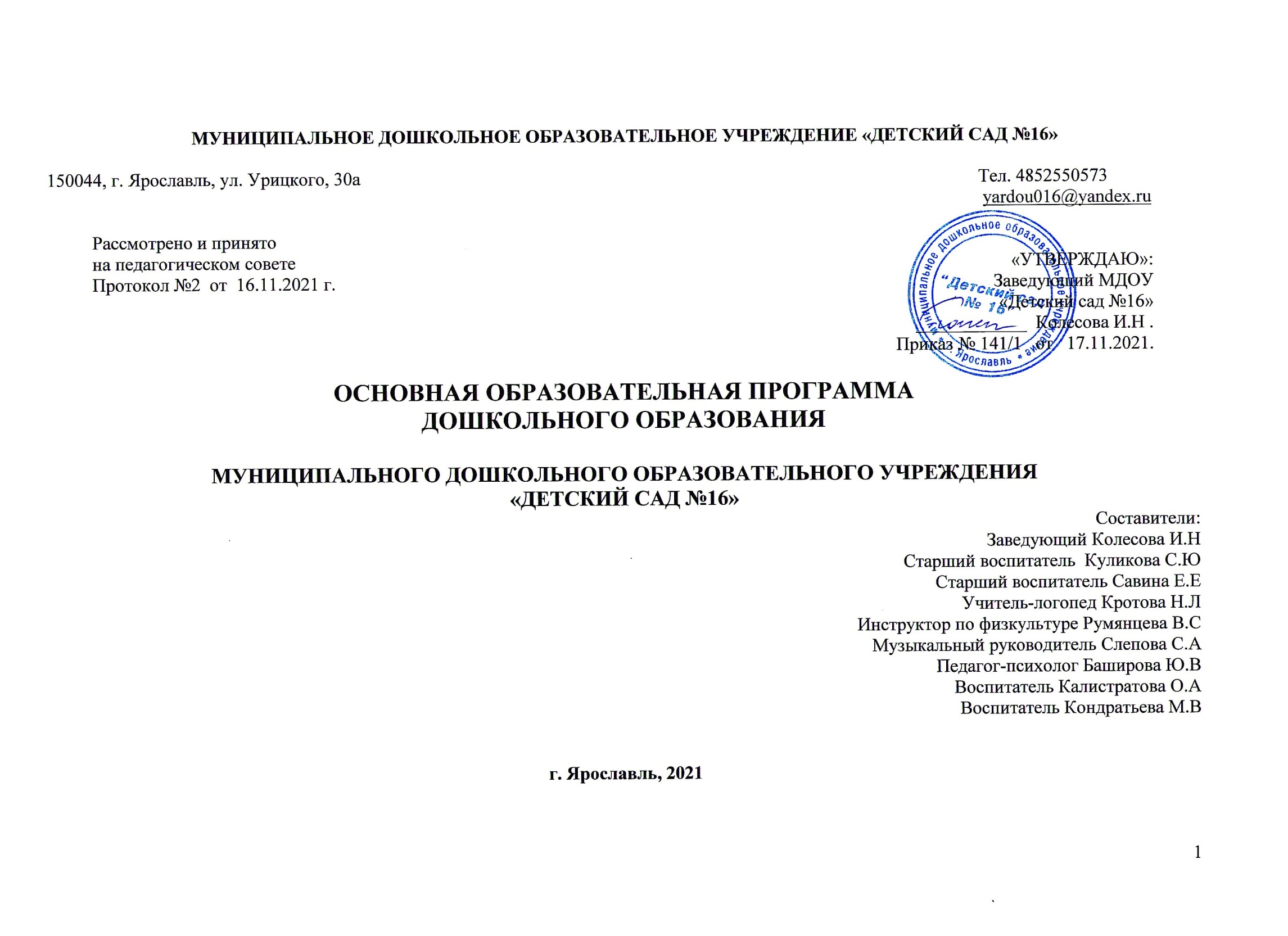 Содержание 1. Целевой раздел  1.1. Пояснительная записка  ………………………………………………………………..………………………………………………………………..31.1.1. Цели и задачи реализации Программы………………………………………………… …………………….. …………………………….……….51.1.2. Принципы и подходы к формированию Программы…………………………………… ……………………...…………………………………...61.1.3. Значимые для разработки и реализации программы характеристики……………………   ……………………………………………………….81.2. Планируемые результаты освоения основной образовательной программы МДОУ «Детский сад №16»………  …………….…….........…........91.3. Развивающее оценивание качества образовательной деятельности по программе ………………………………………………………..……….112. Содержательный раздел 2.1. Общие положения……………………………………………………………………………………………………………………………………….122.2. Описание образовательной деятельности по образовательным областям………………………………………………..……………………...….132.2.1. социально-коммуникативное развитие………………………………………………………………………………….…………………………...132.2 2. познавательное развитие,……………………………………………………………… …………………………………………………..................292.2.3. речевое развитие……………………………………………………………………………………..……………….……………………………......432.2.4. художественно-эстетическое развитие………………………………………………………….………………..………………….………….. ..…512.2.5. физическое развитие……………………………………………………………………………….……… ……………………….……………..…..652.3. Взаимодействие взрослых с детьми…………………………………………………………………………………………………………………….732.4. Взаимодействие педагогического коллектива с семьями воспитанников…………………………………………………………………………...742.5. Программа корреционно-развивающей работы с детьми с ограниченными возможностями здоровья…………………………………………...762.6. Особенности образовательной деятельности разных видов культурных практик…………………………………………………………………1032.7. Способы и направления поддержки детской инициативы…………………………………………………………………………………………...1083. Организационный раздел 3.1.Психолого-педагогические условия, обеспечения развития ребёнка………………………………………………………………………………..1103.2. Организация развивающей предметно-пространственной среды…………………………………………………………………………………...1173.3.Кадровые условия реализации Программы…………………………………………………………………………………………………………....1243.4.Материально-техническое обеспечение Программы……………………………………………………………………………………………….…1243.5.Финансовые условия реализации Программы…………………………………………………………………………………………………………1263.6.Планирование образовательной деятельности…………………………………………………………………………………………………...……1303.7.Режим дня и распорядок……………………………………………………………………………………………………………………………..….1313.8. Перспективы работы по совершенствованию и развитию содержания Программы и обеспечивающих её реализацию нормативно-правовых, финансовых, научно-методических, кадровых, информационных и материально-технических ресурсов……………………………………..…....1323.9. Перечень нормативных и нормативно-методических документов…………………………………………………………………………….……1333.10. Перечень литературных источников………………………………………………………………………………………………………………....134Дополнительный раздел…………………………………………………………………………………………………………………………………….136Приложения…………………………………………………………………………………………………………………………………………………139                                                                                                                                                           Примечание:*** часть формируемая участниками образовательных отношений1. Целевой раздел1.1. Пояснительная записка.Дошкольное детство – период развития человека, в течение которого происходит первоначальное ознакомление с универсальными ценностями, признанными человечеством, обретение ребенком своего «Я», активная реализация потребности в проявлении индивидуальности, а также период, в котором формируется детское сообщество как первый институт социализации ребенка. Современные тенденции развития системы дошкольного образования выражены в реализации принципов гуманистической педагогики развития, педагогики сотрудничества, в признании приоритетности личностно-ориентированного стиля педагогического общения, предоставление ребенку самостоятельности, инициативы в самых разных видах деятельности, и, прежде всего в игре, обеспечивающих развитие собственной активной позиции у ребенка и позволяющих наиболее полно реализовать себя.Всё это  предъявляет новые требования к дошкольным образовательным учреждениям, к организации образовательной деятельности, выбору и обоснованию используемых программ.С учетом специфики дошкольного образования как фундамента всего последующего общего образования, в соответствии с Федеральным законом «Об образовании в Российской Федерации» и Федеральным государственным образовательным стандартом дошкольного образования (далее – ФГОС ДО, Стандарт), разработана настоящая основная образовательная программа дошкольного образования для детей дошкольного возраста (далее – Программа, ООП).Содержание Программы в соответствии с требованиями Стандарта включает три основных раздела – целевой, содержательный и организационный. Целевой раздел Программы содержит пояснительную записку и планируемые результаты освоения Программы, определяет ее цели и задачи, принципы и подходы к формированию Программы, планируемые результаты ее освоения в виде целевых ориентиров. Содержательный раздел Программы включает описание образовательной деятельности по пяти образовательным областям: социально-коммуникативное развитие; познавательное развитие; речевое развитие; художественно-эстетическое развитие; физическое развитие; формы, способы, методы и средства реализации программы, которые отражают следующие аспекты образовательной среды: предметно-пространственная развивающая образовательная среда; характер взаимодействия со взрослыми; характер взаимодействия с другими детьми; система отношений ребенка к миру, к другим людям, к себе самому; содержание образовательной деятельности по профессиональной коррекции нарушений развития детей (коррекционную программу).Программа определяет примерное содержание образовательных областей с учетом возрастных и индивидуальных особенностей и потребностей детей   в различных видах детской деятельности. Основная образовательная программа муниципального дошкольного образовательного учреждения «Детский сад №16» (далее «Программа)») является нормативно-управленческим документом, определяющим содержательную и организационную составляющие образовательной деятельности учреждения.Основная образовательная программа  МДОУ  «Детского сада № 16» разработана в соответствии с ФГОС ДО  и с учетом Примерной основной образовательной программы дошкольного образования, одобренной решением федерального учебно-методического объединения по общему образованию (протокол от 20 мая 2015 г. № 2/15), на основе авторской образовательной программой дошкольного образования «От рождения до школы» под редакцией Н.Е. Вераксы, Т.С. Комаровой, М.А. Васильевой. – М.: МОЗАИКА-СИНТЕЗ, 2015Программа разработана в соответствии с требованиями основных нормативно-правовых  документов:Федеральный закон Российской Федерации от 29 декабря 2012 г. N 273-ФЗ "Об образовании в Российской Федерации" Постановление Главного государственного санитарного врача Российской Федерации от 15 мая 2013 г. N 26  "Об утверждении СанПиН 2.4.1.3049-13 "Санитарно-эпидемиологические требования к устройству, содержанию и организации режима работы дошкольных образовательных организаций";Приказ Министерства образования и науки Российской Федерации (Минобрнауки России) от 17.10.2013 № 1155 «Об утверждении федерального государственного образовательного стандарта дошкольного образования»;Письмо Министерства образования и науки РФ и департамента общего образования от 28.02.2014 08-249 «Комментарии к ФГОС дошкольного образования»;Конвенция о правах ребенка от 13.12.1989 г.;Семейный Кодекс Российской Федерации;Письмо Минобрнауки России от 07.06.2013 г. № ИР-535/07 «О коррекционном и инклюзивном образовании детей»Приказ Минобрнауки России от 20.09.2013 N 1082 «Об утверждении Положения о психолого-медико-педагогической комиссии».Минобрнауки России от 13.11.2015 N 07-3735 "О направлении методических рекомендаций" (вместе с "Методическими рекомендациями "Выявление и распространение наиболее эффективных практик образования детей с ограниченными возможностями здоровья")Письмо министерства образования РФ от 16 января 2002 года N 03-51-5ин/23-03 «Об интегрированном воспитании и обучении детей с отклонениями в развитии в дошкольных образовательных учреждениях». Письмо Минобрнауки РФ от 18.04.2008 N АФ-150/06"О создании условий для получения образования детьми с ограниченными возможностями здоровья и детьми-инвалидами".Устав детского сада от 05.02.2005 № 97-28-106 утвержден приказом департамента образования мэрии города Ярославля от 15.05.2015 № 01-05/319;Лицензия департамента образования Ярославской области № 228/15 от 19.08.2015 года,  серия 76Л02 № 0000472 предоставлена  на основании приказа департамента образования Ярославской области  от 19.08.2015. № 387/05-03. Срок действия: бессрочно.Локальные акты:Положение о педагогическом Совете МДОУ «Детский сад №16»;Положение о Совете родителей;Положение о психолого-медико-педагогическом консилиуме;Положение о языках образования  в учрежденииПоложение о логопедической помощи детямПрограмма строится на адекватных возрасту видах деятельности и формах работы с обучающимися, носит коллегиальный характер. Программа  может корректироваться в связи с изменениями:- нормативно – правовой базы дошкольного образования;-  образовательного запроса родителей (законных представителей),-  видовой структуры групп и др.1.1.1.	Цели и задачи ПрограммыПрограмма сформирована  как программа психолого-педагогической поддержки позитивной социализации и индивидуализации, развития личности детей дошкольного возраста и определяет комплекс основных характеристик дошкольного образования (объем, содержание и планируемые результаты в виде целевых ориентиров дошкольного образования).Достижение поставленной цели предусматривает решение следующих задач:охраны и укрепления физического и психического здоровья детей, в том числе их эмоционального благополучия;обеспечения равных возможностей для полноценного развития каждого ребенка в период дошкольного детства независимо от места жительства, пола, нации, языка, социального статуса, психофизиологических и других особенностей (в том числе ограниченных возможностей здоровья);обеспечения преемственности целей, задач и содержания образования, реализуемых в рамках образовательных программ различных уровней (далее - преемственность основных образовательных программ дошкольного и начального общего образования);создания благоприятных условий развития детей в соответствии с их возрастными и индивидуальными особенностями и склонностями, развития способностей и творческого потенциала каждого ребенка как субъекта отношений с самим собой, другими детьми, взрослыми и миром;объединения обучения и воспитания в целостный образовательный процесс на основе духовно-нравственных и социокультурных ценностей и принятых в обществе правил и норм поведения в интересах человека, семьи, общества;формирования общей культуры личности детей, в том числе ценностей здорового образа жизни, развития их социальных, нравственных, эстетических, интеллектуальных, физических качеств, инициативности, самостоятельности и ответственности ребенка, формирования предпосылок учебной деятельности;обеспечения вариативности и разнообразия содержания Программ и организационных форм дошкольного образования, возможности формирования Программ различной направленности с учетом образовательных потребностей, способностей и состояния здоровья детей;формирования социокультурной среды, соответствующей возрастным, индивидуальным, психологическим и физиологическим особенностям детей;обеспечения психолого-педагогической поддержки семьи и повышения компетентности родителей (законных представителей) в вопросах развития и образования, охраны и укрепления здоровья детей.Решение конкретных задач, обозначенных в каждом разделе Программы, возможно лишь при условии комплексного подхода к воспитанию и образованию, тесной взаимосвязи в работе всех специалистов (учителя-логопеда, педагога-психолога, воспитателей, инструкторов по физической культуре, музыкальных руководителей) дошкольного учреждения, а также при участии родителей в реализации программных требований. Решение данных задач позволит сформировать у дошкольников психологическую готовность к обучению в общеобразовательной школе, реализующей образовательную программу, а также достичь основных целей дошкольного образования, которые с формулированы в Концепции дошкольного воспитания.1.1.2. Принципы и подходы к формированию программы        В соответствии с ФГОС ДО Программа разработана на основе следующих принципов:поддержка разнообразия детства; сохранение уникальности и самоценности детства как важного этапа в общем развитии человека, самоценность детства - понимание детства как периода жизни значимого самого по себе, без всяких условий; значимого тем, что происходит с ребенком сейчас, а не тем, что этот период есть период подготовки к следующему периоду; полноценное проживание ребенком всех этапов детства (младенческого, раннего и дошкольного возраста), обогащение (амплификация) детского развития; уважение личности ребенка, содействие и сотрудничество детей и взрослых, признание ребенка полноценным участником образовательных отношений;построение образовательной деятельности на основе индивидуальных особенностей каждого ребенка, при котором сам ребенок становится активным в выборе содержания своего образования, становится субъектом образования;реализация Программы в формах, специфических для детей данной возрастной группы, прежде всего в форме игры, познавательной и исследовательской деятельности, в форме творческой активности, обеспечивающей художественно-эстетическое развитие ребенка; поддержка инициативы детей в различных видах деятельности;личностно-развивающий и гуманистический характер взаимодействия взрослых (родителей (законных представителей), педагогических и иных работников Организации) и детей;сотрудничество МДОУ «Детский сад №16»  с семьей в;приобщение детей к социокультурным нормам, традициям семьи, общества и государства;формирование познавательных интересов и познавательных действий ребенка в различных видах деятельности;возрастная адекватность дошкольного образования (соответствие условий, требований, методов возрасту и особенностям развития);учет этнокультурной ситуации развития детей.Инвариантность ценностей и целей при вариативности средств реализации и достижения целей Программы. Стандарт и Программа задают инвариантные ценности и ориентиры, с учетом которых Организация должна разработать свою основную образовательную программу и которые для нее являются научно-методическими опорами в современном мире разнообразия и неопределенности. При этом Программа оставляет за Организацией право выбора способов их достижения, выбора образовательных программ, учитывающих многообразие конкретных социокультурных, географических, климатических условий реализации Программы, разнородность состава групп воспитанников, их особенностей и интересов, запросов родителей (законных представителей), интересов и предпочтений педагогов и т.п.Для организации инклюзивного образования в ДОУ МДОУ реализуются следующие коррекционно-педагогические принципы:принцип учета общих, специфических и индивидуальных особенностей развития детей с тяжёлыми нарушениями речи;принцип междисциплинарного подхода. Разнообразие индивидуальных характеристик детей требует комплексного, междисциплинарного подхода к определению и разработке методов и средств воспитания и обучения. Специалисты (воспитатель, логопед, психолог,  инструктор по физкультуре, музыкальный руководитель при участии старшего воспитателя) регулярно проводят диагностику детей и в процессе обсуждения составляют образовательный план действий, направленный как на конкретного ребенка, так и на группу в целом;принцип вариативности в организации процессов обучения и воспитания. Включение в группу детей с различными особенностями  в развитии предполагает наличие вариативной развивающей среды, т. е. необходимых развивающих и дидактических пособий, средств обучения, безбарьерной среды, вариативной методической базы обучения и воспитания и способность педагога использовать разнообразные методы и средства работы, как по общей, так и специальной педагогике;принцип динамического развития образовательной модели детского сада. Модель детского сада может изменяться, включая новые структурные подразделения, специалистов, развивающие методы и средства.принцип социального взаимодействия предполагает создание условий для понимания и принятия друг другом всех участников образовательного процесса с целью достижения плодотворного взаимодействия на гуманистической основе. Инклюзия — это активное включение детей, родителей и специалистов в совместную деятельность как учебную, так и социальную для создания инклюзивного сообщества как модели реального социумаМетодологические подходы к формированию основной образовательной программы:возрастной подход, учитывающий, что психическое развитие на каждом возрастном этапе подчиняется определенным возрастным закономерностям, а также имеет свою специфику, отличную от другого возраста.Культурно-историческая теория, разработанная Л.С. Выготским. Ее основной смысл заключается в том, что развитие психики ребенка происходит за счет перехода структуры его внешней деятельности во внутренний план. Развитие ребенка, по мнению Л.С. Выготского, происходит через использование ребенком «психологических орудий»: таких как - язык, письмо, система счета путем их естественного созревания. Для развития мышления, восприятия, памяти и других психических функций первоначально ребенок должен пройти через этап (форму) внешней деятельности, где культурные средства имеют вполне предметный вид. На этом первом этапе внешней деятельности все, что делает ребенок, должно происходить в его сотрудничестве вместе со взрослыми, то есть диалогичность взаимодействия с другими людьми является главным источником развития личности ребенка. По мере отработки деятельность ребенка переходит из внешнего плана во внутренний, становится интерпсихической. Психические функции и деятельность ребенка приобретают все большую автоматизированность, осознанность и произвольность.Деятельностный подход (А.Н.Леонтьев, Д.Б.Эльконин, А.В.Запорожец, В.В.Давыдов) к проблеме развития психики ребенка. В рамках деятельностного подхода деятельность наравне с обучением данный подход рассматривается как движущая сила психического развития. В каждом возрасте существует своя ведущая деятельность, внутри которой возникают новые виды деятельности, развиваются (перестраиваются) психические процессы и возникают личностные новообразования.Личностный подход (Л.С.Выготский, А.Н.Леонтьев, Л.И.Божович, Д.Б.Эльконин, А.В.Запорожец) к проблеме развития психики ребенка. Все поведение ребенка определяется непосредственными и широкими социальными мотивами поведения и деятельности. В дошкольном возрасте социальные мотивы поведения развиты еще слабо, а потому в этот возрастной период деятельность мотивируется в основном непосредственными мотивами. Исходя из этого, предлагаемая ребенку деятельность должна быть для него осмысленной, только в этом случае она будет оказывать на него развивающее воздействие. Теоретической основой Программы стали: концепция о соотношении первичных и вторичных нарушений (Л.С. Выготский); учение об общих и специфических закономерностях развития аномальных  детей (Л.С. Выготский, Н.Н. Малофеев);концепция о соотношении мышления и речи (Л. С. Выготский, А. А.Леонтьев, А. Р. Лурия, Ж. Пиаже и др.) концепция о целостности языка как системы и роли речи в психическом развитии ребенка(В.М. Солнцев);концепция о соотношении элементарных и высших психических функций в процессе развития ребенка (Л. С. Выготский, А. Р. Лурия);современные представления о структуре речевого дефекта (Р.И. Лалаева, Е. М. Мастюкова, Е. Ф. Соботович, Т.Б. Филичева, Г. В. Чиркинаи др.).За МДОУ остаётся право выбора способов достижения целей, выбора образовательных программ, учитывающих разнородность состава групп воспитанников, их психофизических особенностей, запросов родителей (законных представителей).1.1.3. Значимые для разработки и реализации программы характеристики.МДОУ «Детский сад № 16» работает в режиме 5-ти дневной недели с выходными днями: суббота, воскресенье и праздничные дни. Время пребывания детей: с 7.00 до 19.00 (12 часов). МДОУ «Детский сад № 16» осуществляет обучение, воспитание детей в возрасте от 1,6 лет до прекращения образовательных отношений в интересах личности, общества, государства, обеспечивает охрану жизни и укрепление здоровья, создает благоприятные условия для разностороннего развития личности.Ежегодный контингент воспитанников формируется на основе социального заказа родителей. В МДОУ «Детский сад № 16» функционируют группы для детей раннего возраста (до трех лет) и группы дошкольного возраста (от 3 до семи лет). Все группы однородны по возрастному  составу.  В учреждении сформирован профессиональный коллектив педагогических и медицинских работников,  деятельность которых направлена на успешную организацию образовательного пространства: Старший воспитатель – 1Воспитатель – 23Учитель-логопед – 2Музыкальный руководитель -2Инструктор по физкультуре – 1Педагог- психолог – 1Старшая медсестра - 1  Образовательная деятельность строится с учетом возрастных и индивидуальных особенностей воспитанников ДОУ, носит светский характер и ведется на русском языке – государственном языке России.Возрастные характеристики воспитанников МДОУ (Приложение 1) В дошкольном образовательном учреждении организовано инклюзивное образование. Контингент воспитанников при организации инклюзивного образования определяется на основе заключения территориальной психолого - медико –педагогической комиссии о необходимости создания условия для получения ребенком дошкольного образования, коррекции нарушений развития и социальной адаптации на основе специальных педагогических подходов.В настоящее время контингент групп комбинированной направленности для детей с тяжелыми нарушениями речи – дети с общим недоразвитием речи. (Приложение 2)         ***Современные исследователи в качестве основополагающего фактора интеграции социальных и педагогических условий в патриотическом воспитании дошкольников рассматривают социально-региональный компонент. При этом акцент делается на воспитании любви к родному дому, природе, культуре «малой Родины». Малая Родина ребенка – это и природа, которая его окружает, семья, дом, детский сад, это памятные места родного города, его исторические и культурные центры, предприятия, работающие на территории и, конечно, это люди, гордость и слава родного города. Поэтому наравне с другими компонентами правомерно включить в содержание воспитания патриота гражданина такие составляющие, как любовь к родине, к родным местам, знания об истории, культуре и традициях малой родины, проявление познавательного интереса к знаниям о ней. При этом географические и природные особенности, местные культурно - исторические обычаи и традиции, народное творчество являются для дошкольников наиболее доступными средствами формирования положительного отношения к своей малой родине, развитие интереса к разным сторонам жизни родного края. Все это делает актуальным краеведческую работу в дошкольном образовательном учреждении. Часть программы, формируемая участниками образовательных отношений рассчитана на то, чтобы воспитанники изучили и познали свою историю- историю своего края. Изучение истории своего края помогает привить детям любовь и уважение к своему городу, людям, живущим в нем. Это будет одним из шагов на пути формирования чувства патриотизма, любви к своей родине, культуре русского народа.1.2. Планируемые результаты усвоения программы.Результатами освоения программы являются целевые ориентиры дошкольного образования, которые представляют собой социально-нормативные возрастные характеристики возможных достижений ребенка.     К целевым ориентирам дошкольного образования относятся следующие социально-нормативные возрастные характеристики возможных достижений ребенка:Целевые ориентиры образования в раннем возрасте:ребенок интересуется окружающими предметами и активно действует с ними; эмоционально вовлечен в действия с игрушками и другими предметами, стремится проявлять настойчивость в достижении результата своих действий;использует специфические, культурно фиксированные предметные действия, знает назначение бытовых предметов (ложки, расчески, карандаша и пр.) и умеет пользоваться ими. Владеет простейшими навыками самообслуживания; стремится проявлять самостоятельность в бытовом и игровом поведении;владеет активной речью, включенной в общение; может обращаться с вопросами и просьбами, понимает речь взрослых; знает названия окружающих предметов и игрушек;стремится к общению со взрослыми и активно подражает им в движениях и действиях; появляются игры, в которых ребенок воспроизводит действия взрослого;проявляет интерес к сверстникам; наблюдает за их действиями и подражает им;проявляет интерес к стихам, песням и сказкам, рассматриванию картинки, стремится двигаться под музыку; эмоционально откликается на различные произведения культуры и искусства;у ребенка развита крупная моторика, он стремится осваивать различные виды движения (бег, лазанье, перешагивание и пр.).Целевые ориентиры на этапе завершения дошкольного образования:ребенок овладевает основными культурными способами деятельности, проявляет инициативу и самостоятельность в разных видах деятельности - игре, общении, познавательно-исследовательской деятельности, конструировании и др.; способен выбирать себе род занятий, участников по совместной деятельности;ребенок обладает установкой положительного отношения к миру, к разным видам труда, другим людям и самому себе, обладает чувством собственного достоинства; активно взаимодействует со сверстниками и взрослыми, участвует в совместных играх. Способен договариваться, учитывать интересы и чувства других, сопереживать неудачам и радоваться успехам других, адекватно проявляет свои чувства, в том числе чувство веры в себя, старается разрешать конфликты;ребенок обладает развитым воображением, которое реализуется в разных видах деятельности, и прежде всего в игре; ребенок владеет разными формами и видами игры, различает условную и реальную ситуации, умеет подчиняться разным правилам и социальным нормам;ребенок достаточно хорошо владеет устной речью, может выражать свои мысли и желания, может использовать речь для выражения своих мыслей, чувств и желаний, построения речевого высказывания в ситуации общения, может выделять звуки в словах, у ребенка складываются предпосылки грамотности;у ребенка развита крупная и мелкая моторика; он подвижен, вынослив, владеет основными движениями, может контролировать свои движения и управлять ими;ребенок способен к волевым усилиям, может следовать социальным нормам поведения и правилам в разных видах деятельности, во взаимоотношениях со взрослыми и сверстниками, может соблюдать правила безопасного поведения и личной гигиены;ребенок проявляет любознательность, задает вопросы взрослым и сверстникам, интересуется причинно-следственными связями, пытается самостоятельно придумывать объяснения явлениям природы и поступкам людей; склонен наблюдать, экспериментировать. Обладает начальными знаниями о себе, о природном и социальном мире, в котором он живет; знаком с произведениями детской литературы, обладает элементарными представлениями из области живой природы, естествознания, математики, истории и т.п.; ребенок способен к принятию собственных решений, опираясь на свои знания и умения в различных видах деятельности.***ребенок знает и любит свой город, способен к первичному осмыслению истории и культуры города Ярославля1.3 Развивающее оценивание качества образовательной деятельности по ПрограммеЦелевые ориентиры, представленные в Программе:- не подлежат непосредственной оценке;- не являются непосредственным основанием оценки как итогового, так и промежуточного уровня развития обучающихся с ТНР;- не являются основанием для их формального сравнения с реальными достижениями детей с ТНР;- не являются основой объективной оценки соответствия установленным требованиям образовательной деятельности и подготовки детей с ТНР;- не являются непосредственным основанием при оценке качества образования.Степень реального развития обозначенных целевых ориентиров и способности ребенка их проявлять к моменту перехода на следующий уровень образования могут существенно варьировать у разных детей в силу различий в условиях жизни и индивидуальных особенностей развития конкретного ребенка.Программой предусмотрена система мониторинга динамики развития детей, динамики их образовательных достижений, основанная на методе наблюдения и включающая педагогические наблюдения, педагогическую диагностику, связанную с оценкой эффективности педагогических действий с целью их дальнейшей оптимизации, детские портфолио, фиксирующие достижения ребенка в ходе образовательной деятельности; – карты развития ребенка; – различные шкалы индивидуального развития.Программой предусмотрены следующие уровни системы оценки качества: диагностика развития ребенка, используемая как профессиональный инструмент педагога с целью получения обратной связи от собственных педагогических действий и планирования дальнейшей индивидуальной работы с детьми по Программе;  внутренняя оценка, самооценка Организации;  внешняя оценка Организации, в том числе независимая профессиональная и общественная оценка. На уровне образовательной организации система оценки качества реализации Программы решает задачи:  повышения качества реализации программы дошкольного образования;  реализации требований Стандарта к структуре, условиям и целевым ориентирам основной образовательной программы дошкольной организации;  обеспечения объективной экспертизы деятельности Организации в процессе оценки качества программы дошкольного образования;  задания ориентиров педагогам в их профессиональной деятельности и перспектив развития самой Организации;  создания оснований преемственности между дошкольным и начальным общим образованием. Важнейшим элементом системы обеспечения качества дошкольного образования в Организации является оценка качества психолого-педагогических условий реализации основной образовательной программы, и именно психолого-педагогические условия являются основным предметом оценки в предлагаемой системе оценки качества образования на уровне Организации. Ключевым уровнем оценки является уровень образовательного процесса, в котором непосредственно участвует ребенок, его семья и педагогический коллектив Организации. Важную роль в системе оценки качества образовательной деятельности играют также семьи воспитанников и другие субъекты образовательных отношений, участвующие в оценивании образовательной деятельности Организации, предоставляя обратную связь о качестве образовательных процессов Организации. Система оценки качества дошкольного образования: – направлена на оценивании психолого-педагогических и других условий реализации основной образовательной программы в Организации в пяти образовательных областях, определенных Стандартом; – учитывает образовательные предпочтения и удовлетворенность дошкольным образованием со стороны семьи ребенка; – исключает использование оценки индивидуального развития ребенка в контексте оценки работы Организации; – исключает унификацию и поддерживает вариативность программ, форм и методов дошкольного образования; – способствует открытости по отношению к ожиданиям ребенка, семьи, педагогов, общества и государства; – включает как оценку педагогами Организации собственной работы, так и независимую профессиональную и общественную оценку условий образовательной деятельности в дошкольной организации; – использует единые инструменты, оценивающие условия реализации программы в Организации, как для самоанализа, так и для внешнего оценивания.2.Содержательный раздел2.1. Общие положения В содержательном разделе представлены: – описание модулей образовательной деятельности в соответствии с направлениями развития ребенка в пяти образовательных областях: социально-коммуникативной, познавательной, речевой, художественно-эстетической и физического развития, с учетом используемых вариативных программ дошкольного образования и методических пособий, обеспечивающих реализацию данного содержания; – описание вариативных форм, способов, методов и средств реализации Программы с учетом возрастных и индивидуально-психологических особенностей воспитанников, специфики их образовательных потребностей, мотивов и интересов; – адаптивная программа коррекционно-развивающей работы с детьми с ограниченными возможностями здоровья, описывающая образовательную деятельность по профессиональной коррекции нарушений развития детей, предусмотренную Программой. В соответствии с положениями Стандарта и принципами Программы Организации предоставлено право выбора способов реализации образовательной деятельности в зависимости от конкретных условий, предпочтений педагогического коллектива Организации и других участников образовательных отношений, а также с учетом индивидуальных особенностей воспитанников, специфики их индивидуальных потребностей и интересов. При организации образовательной деятельности по направлениям, обозначенным образовательными областями, необходимо следовать принципам Программы, в частности принципам поддержки разнообразия детства, индивидуализации дошкольного образования, возрастной адекватности образования и другим. Определяя содержание образовательной деятельности в соответствии с этими принципами, следует принимать во внимание разнообразие интересов и мотивов детей, значительные индивидуальные различия между детьми, неравномерность формирования разных способностей у ребенка, а также особенности социокультурной среды, в которой проживают семьи воспитанников, и особенности места расположения Организации.2.2. Описание образовательной деятельности по образовательным областям Содержание программы определяется в соответствии с направлениями развития ребенка:социально-коммуникативное развитие,познавательное развитие,речевое развитие,художественно-эстетическое развитие,физическое развитие,       Целостность педагогического процесса в детском саду обеспечивается реализацией основной образовательной программы  МДОУ «Детский сад №16».***Малая Родина ребенка – это и природа, которая его окружает, семья, дом, детский сад, это памятные места родного города, его исторические и культурные центры, предприятия, работающие на территории и, конечно, это люди, гордость и слава родного города. Поэтому наравне с другими компонентами правомерно включить в содержание воспитания патриота гражданина такие составляющие, как любовь к родине, к родным местам, знания об истории, культуре и традициях малой родины, проявление познавательного интереса к знаниям о ней. При этом географические и природные особенности, местные культурно - исторические памятники, обычаи и традиции, народное творчество являются для дошкольников наиболее доступными средствами формирования положительного отношения к своей малой родине, развитие интереса к разным сторонам жизни родного края.Все это делает актуальным краеведческую работу в дошкольном образовательном учреждении.2.2.1. ОО «Социально-коммуникативное развитие» Освоение детьми опыта будет значимо при системном формировании педагогом детской деятельности. При таком подходе у ребенка складываются психические новообразования: способность к социальным формам подражания, идентификации, сравнению, предпочтению. На основе взаимодействия со сверстниками развиваются и собственные позиции, оценки, что дает возможность ребенку занять определенное положение в коллективе сверстников. Работа по освоению первоначальных представлений социального характера и развитию коммуникативных навыков, направленных на включение детей в систему социальных отношений, осуществляется по нескольким направлениям:усвоение норм и ценностей, принятых в обществе, включая моральные и нравственные ценности; развитие общения и взаимодействия ребенка со взрослыми и сверстниками; становление самостоятельности, целенаправленности и саморегуляции собственных действий; развитие социального и эмоционального интеллекта, эмоциональной отзывчивости, сопереживания, формирование готовности к совместной деятельности со сверстниками, формирование уважительного отношения и чувства принадлежности к своей семье и к сообществу детей и взрослых в Организации; формирование позитивных установок к различным видам труда и творчества; формирование основ безопасного поведения в быту, социуме, природе.1. Цель: формирование основ безопасности собственной жизнедеятельности и формирование предпосылок экологического сознания (безопасности окружающего мира).Задачи:– формировать представления об опасных  для человека и окружающего мира природы ситуациях и способах поведения в них;– приобщать к  правилам безопасного для человека и окружающего мира природы поведения;– передавать детям знания о правилах безопасности дорожного движения в качестве пешехода и пассажира транспортного средства;– формировать осторожного и осмотрительного отношения к потенциально опасным для человека и окружающего мира природы ситуациям.2.Цель: освоение первоначальных представлений социального характера и включения детей в систему социальных отношенийЗадачи:- развитие игровой деятельности детей- приобщение к элементарным общепринятым нормам и правилам взаимоотношения со сверстниками и взрослыми (в том числе моральным)- формирование гендерной, семейной, гражданской принадлежности, патриотических чувств, чувства принадлежности к мировому сообществу.3. Цель: формирование положительного отношения к труду Задачи: Развитие трудового деятельности;Воспитание ценностного отношения к собственному труду, труду других людей и его результатам;Формирование первичных представлений о труде взрослых, его роли в обществе и жизни каждого человека».2.2.2. ОО «Познавательное развитие» Познавательное развитие предполагает:развитие интересов детей, любознательности и познавательной мотивации; формирование познавательных действий, становление сознания; развитие воображения и творческой активности; формирование первичных представлений о себе, других людях, объектах окружающего мира, о свойствах и отношениях объектов окружающего мира (форме, цвете, размере, материале, звучании, ритме, темпе, количестве, числе, части и целом, пространстве и времени, движении и покое, причинах и следствиях и др.);о малой родине и Отечестве, представлений о социокультурных ценностях нашего народа, об отечественных традициях и праздниках, о планете Земля как общем доме людей, об особенностях ее природы, многообразии стран и народов мира.1.Цель: развитие у детей познавательных интересов, интеллектуальное развитие дошкольников.  Задачи:          - сенсорное развитие;          - развитие познавательно-исследовательской деятельности;- формирование элементарных математических представлений;          - формирование целостной картины мира, расширение кругозора детей-***формирование первичных представлений о городе Ярославле и Ярославском крае, о социокультурных ценностях2.2.3. ОО «Речевое развитие»Речевое развитие включает владение речью как средством общения и культуры; обогащение активного словаря; развитие связной, грамматически правильной диалогической и монологической речи; развитие речевого творчества; развитие звуковой и интонационной культуры речи, фонематического слуха; знакомство с книжной культурой, детской литературой, понимание на слух текстов различных жанров детской литературы; формирование звуковой аналитико-синтетической активности как предпосылки обучения грамоте.1. Цель: овладение конструктивными способами и средствами взаимодействия с окружающими людьми Задачи:Развитие свободного общения со взрослыми и детьми.Развитие всех компонентов устной  речи детей (лексической стороны, грамматического строя речи, произносительной стороны; связной речи – диалогической и монологической форм) в различных формах и видах детской деятельности.Практическое овладение воспитанниками нормами речи.1. Цель: овладение конструктивными способами и средствами взаимодействия с окружающими людьми Задачи:Развитие свободного общения со взрослыми и детьми.Развитие всех компонентов устной  речи детей (лексической стороны, грамматического строя речи, произносительной стороны; связной речи – диалогической и монологической форм) в различных формах и видах детской деятельности.Практическое овладение воспитанниками нормами речи.2. Цель: формирование интереса и потребности в чтении (восприятии) книг Задачи:- формирование целостной картины мира, в том числе первичных ценностных представлений;- развитие литературной речи;- приобщение к словесному искусству, в том числе развитие художественного восприятия и эстетического вкуса***формирование интереса к писателям родного края.***осуществление знакомства  с книжной культурой Ярославля и Ярославского края2.2.4. ОО «Художественно-эстетическое развитие»Художественно-эстетическое развитие предполагает развитие предпосылок ценностно-смыслового восприятия и понимания произведений искусства (словесного, музыкального, изобразительного), мира природы; становление эстетического отношения к окружающему миру; формирование элементарных представлений о видах искусства; восприятие музыки, художественной литературы, фольклора; стимулирование сопереживания персонажам художественных произведений; реализацию самостоятельной творческой деятельности детей (изобразительной, музыкальной и др.).1. Цель: развитие у детей конструктивные  умения и навыки, интеллектуальное развитие дошкольников.  Задачи:          - сенсорное развитие;          - развитие продуктивной (конструктивной) деятельности2. Цель: Формирование интереса к эстетической стороне окружающей действительности, удовлетворение потребности детей в самовыражении.Задачи:- развитие продуктивной деятельности детей (рисование, лепка, аппликация, художественный труд;- развитие детского творчества;- приобщение к изобразительному искусству.       3. Цель: развитие музыкальности детей, способности эмоционально воспринимать музыку Задачи:-развитие  музыкально-художественной деятельности;      - приобщение к музыкальному искусству;      - развитие музыкальности детей;      - развитие способности эмоционально воспринимать музыку,Раздел «СЛУШАНИЕ»Задачи (общие): -ознакомление с музыкальными произведениями, их запоминание, накопление музыкальных впечатлений;-развитие музыкальных способностей и навыков культурного слушания музыки;-развитие способности различать характер песен, инструментальных пьес, средств их выразительности; формирование музыкального вкуса-развивать любознательность, активность, интерес к музыкальному звуку-развивать эмоциональную отзывчивость на музыкальные образы2.2.5. ОО «Физическое развитие»Физическое развитие включает:приобретение опыта в следующих видах деятельности детей: двигательной, в том числе связанной с выполнением упражнений, направленных на развитие таких физических качеств, как координация и гибкость; способствующих правильному формированию опорно-двигательной системы организма, развитию равновесия, координации движения, крупной и мелкой моторики обеих рук, а также с правильным, не наносящем ущерба организму выполнением основных движений (ходьба, бег, мягкие прыжки, повороты в обе стороны), формирование начальных представлений о некоторых видах спорта, овладение подвижными играми с правилами; становление целенаправленности и саморегуляции в двигательной сфере; становление ценностей здорового образа жизни, овладение его элементарными нормами и правилами (в питании, двигательном режиме, закаливании, при формировании полезных привычек и др.).1.«Физическая культура»Цель: формирование у детей  интереса и ценностного отношения к занятиям физической культуры, гармоничное развитие физическое развитие, приобретение детьми опыта  в двигательной деятельностиЗадачи:- развитие физических качеств (скоростных, силовых, гибкости, выносливости и координации)- накопление и обогащение двигательного опыта детей (овладение основными движениями)- формирование у воспитанников потребности в двигательной активности и физическом совершенствовании2.Становление ценностей здорового образа жизниЦель: охрана здоровья детей и формирование основы культуры здоровья, овладение нормами и правилами ЗОЖЗадачи:- сохранение и укрепление физического и психического здоровья детей- воспитание культурно-гигиенических навыков- формирование начальных представлений о здоровом образе жизни2.3. Взаимодействие взрослых с детьми Взаимодействие взрослых с детьми является важнейшим фактором развития ребенка и пронизывает все направления образовательной деятельности. С помощью взрослого и в самостоятельной деятельности ребенок учится познавать окружающий мир, играть, рисовать, общаться с окружающими. Процесс приобщения к культурным образцам человеческой деятельности (культуре жизни, познанию мира, речи, коммуникации, и прочим), приобретения культурных умений при взаимодействии со взрослыми и в самостоятельной деятельности в предметной среде называется процессом овладения культурными практиками. Процесс приобретения общих культурных умений во всей его полноте возможен только в том случае, если взрослый выступает в этом процессе в роли партнера, а не руководителя, поддерживая и развивая мотивацию ребенка. Партнерские отношения взрослого и ребенка в Организации и в семье являются разумной альтернативой двум диаметрально противоположным подходам: прямому обучению и образованию, основанному на идеях «свободного воспитания». Основной функциональной характеристикой партнерских отношений является равноправное относительно ребенка включение взрослого в процесс деятельности. Взрослый участвует в реализации поставленной цели наравне с детьми, как более опытный и компетентный партнер. Для личностно-порождающего взаимодействия характерно принятие ребенка таким, какой он есть, и вера в его способности. Взрослый не подгоняет ребенка под какой-то определенный «стандарт», а строит общение с ним с ориентацией на достоинства и индивидуальные особенности ребенка, его характер, привычки, интересы, предпочтения. Он сопереживает ребенку в радости и огорчениях, оказывает поддержку при затруднениях, участвует в его играх и занятиях. Взрослый старается избегать запретов и наказаний. Ограничения и порицания используются в случае крайней необходимости, не унижая достоинство ребенка. Такой стиль воспитания обеспечивает ребенку чувство психологической защищенности, способствует развитию его индивидуальности, положительных взаимоотношений со взрослыми и другими детьми. Личностно-порождающее взаимодействие способствует формированию у ребенка различных позитивных качеств. Ребенок учится уважать себя и других, так как отношение ребенка к себе и другим людям всегда отражает характер отношения к нему окружающих взрослых. Он приобретает чувство уверенности в себе, не боится ошибок. Когда взрослые предоставляют ребенку самостоятельность, оказывают поддержку, вселяют веру в его силы, он не пасует перед трудностями, настойчиво ищет пути их преодоления. Ребенок не боится быть самим собой, быть искренним. Когда взрослые поддерживают индивидуальность ребенка, принимают его таким, каков он есть, избегают неоправданных ограничений и наказаний, ребенок не боится быть самим собой, признавать свои ошибки. Взаимное доверие между взрослыми и детьми способствует истинному принятию ребенком моральных норм. Ребенок учится брать на себя ответственность за свои решения и поступки. Ведь взрослый везде, где это возможно, предоставляет ребенку право выбора того или действия. Признание за ребенком права иметь свое мнение, выбирать занятия по душе, партнеров по игре способствует формированию у него личностной зрелости и, как следствие, чувства ответственности за свой выбор. Ребенок приучается думать самостоятельно, поскольку взрослые не навязывают ему своего решения, а способствуют тому, чтобы он принял собственное. Ребенок учится адекватно выражать свои чувства. Помогая ребенку осознать свои переживания, выразить их словами, взрослые содействуют формированию у него умения проявлять чувства социально приемлемыми способами. Ребенок учится понимать других и сочувствовать им, потому что получает этот опыт из общения со взрослыми и переносит его на других людей. 2.4. Взаимодействие педагогического коллектива с семьями дошкольников Цели и задачи партнерства с родителями (законными представителями) Семья является институтом первичной социализации и образования, который оказывает большое влияние на развитие ребенка в младенческом, раннем и дошкольном возрасте. Поэтому педагогам, реализующим образовательные программы дошкольного образования, необходимо учитывать в своей работе такие факторы, как условия жизни в семье, состав семьи, ее ценности и традиции, а также уважать и признавать способности и достижения родителей (законных представителей) в деле воспитания и развития их детей. Тесное сотрудничество с семьей делает успешной работу Организации. Только в диалоге обе стороны могут узнать, как ребенок ведет себя в другой жизненной среде. Обмен информацией о ребенке является основой для воспитательного партнерства между родителями (законными представителями) и воспитателями, то есть для открытого, доверительного и интенсивного сотрудничества обеих сторон в общем деле образования и воспитания детей. Взаимодействие с семьей в духе партнерства в деле образования и воспитания детей является предпосылкой для обеспечения их полноценного развития. Партнерство означает, что отношения обеих сторон строятся на основе совместной ответственности за воспитание детей. Кроме того, понятие «партнерство» подразумевает, что семья и Организация равноправны, преследуют одни и те же цели и сотрудничают для их достижения. Согласие партнеров с общими целями и методами воспитания и сотрудничество в их достижении позволяют объединить усилия и обеспечить преемственность и взаимодополняемость в семейном и внесемейном образовании. Особенно важен диалог между педагогом и семьей в случае наличия у ребенка отклонений в поведении или каких-либо проблем в развитии. Диалог позволяет совместно анализировать поведение или проблемы ребенка, выяснять причины проблем и искать подходящие возможности их решения. В диалоге проходит консультирование родителей (законных представителей) по поводу лучшей стратегии в образовании и воспитании, согласование мер, которые могут быть предприняты со стороны Организации и семьи. Педагоги поддерживают семью в деле развития ребенка и при необходимости привлекают других специалистов и службы (консультации психолога, логопеда, дефектолога и др.). Таким образом, Организация занимается профилактикой и борется с возникновением отклонений в развитии детей на ранних стадиях развития. Уважение, сопереживание и искренность являются важными позициями, способствующими позитивному проведению диалога. Диалог с родителями (законными представителями) необходим также для планирования педагогической работы. Знание педагогами семейного уклада доверенных им детей позволяет эффективнее решать образовательные задачи, передавая детям дополнительный опыт. Педагоги, в свою очередь, также должны делиться информацией с родителями (законными представителями) о своей работе и о поведении детей во время пребывания в Организации. Родители (законные представители), как правило, хотят знать о возможностях сотрудничества, способствующего адаптации ребенка к Организации, его развитию, эффективному использованию предлагаемых форм образовательной работы. В этом случае ситуативное взаимодействие способно стать настоящим образовательным партнерством. Организация может предложить родителям (законным представителям) активно участвовать в образовательной работе и в отдельных занятиях. Родители (законные представители) могут привнести в жизнь Организации свои особые умения, пригласить детей к себе на работу, поставить для них спектакль, организовать совместное посещение музея, театра, помочь с уборкой территории и вывозом мусора, сопровождать группу детей во время экскурсий и т. п. Разнообразные возможности для привлечения родителей (законных представителей) предоставляет проектная работа. Родители (законные представители) могут принимать участие в планировании и подготовке проектов, праздников, экскурсий и т. д., могут также самостоятельно планировать родительские мероприятия и проводить их своими силами. Организацией поощряется обмен мнениями между родителями (законными представителями), возникновение социальных сетей и семейная самопомощь. Максимальная открытость образовательной деятельности направлена на становление партнёрских взаимоотношений педагога с родителями. Мы уверены, что для формирования сотрудничества между взрослыми и детьми важно представлять коллектив как единое целое, как большую сплоченную семью, жизнь которой интересна, если организована совместная деятельность педагогов, родителей и детей. Это способствует установлению взаимопонимания между родителями и детьми, созданию комфортных условий в семьеДошкольное учреждение выступает в роли активного помощника семье в обеспечении единого образовательного пространства «детский сад–семья–социум», постоянно изучает и влияет на формирование образовательных запросов родителей, проектирует условия для их удовлетворения. Родители постепенно становятся единомышленниками и профессиональными помощниками педагогов.Наше дошкольное учреждение выработало индивидуальную тактику взаимодействия с родителями в образовательном процессе по направлениям • Информационно-аналитическое. Интерактивные формы работы: проведение опросов, анкетирование, консультации специалистов• Познавательное. Клубы заинтересованных родителей, педагогическая библиотека для родителей.• Наглядно-информационное. «Недели открытых дверей», информационные стенды, выпуск газеты «Школа малышат»,• Досуговое. Совместное проведение досуга, выставки семейных творческих работ, конкурсы, семейные спортивные состязания.Педагоги детского сада изучают специальную литературу по проблемам общения, проводят тренинги для родителей, используют видео- и  фотоматериалы, фиксирующие самостоятельную игровую деятельность. В тесном взаимодействии с родителями педагоги проводят диагностику развития ребенка, планируют образовательную деятельность, создают развивающую игровую среду. Педагоги рассказывают о достижениях ребенка, о задачах, стоящих перед ним, и получают такую же информацию от родителей. Двусторонний поток информации, знаний и опыта, партнерский характер взаимодействия делает сотрудничество успешным.Основными направлениями взаимодействия с семьями является:Изучение потребностей родителей в образовательных услугах для определения перспектив развития ДОУ, содержания работы и форм её организации (анкетирование, социологические исследования, опросы с привлечением районных организаций);Просвещение родителей с целью повышения правовой и педагогической культуры. 2.5. Программа коррекционно-развивающей работы с детьми с ограниченными возможностями здоровья Программы в соответствии с возрастом воспитанников, основными направлениями их развития, спецификой дошкольного образования и включает время, отведенное на образовательную деятельность, осуществляемую в процессе организации различных видов детской деятельности (игровой, коммуникативной, познавательно-исследовательской, продуктивной, музыкально-художественной и др.) с квалифицированной коррекцией недостатков в физическом и/ или психическом развитии детей; образовательную деятельность с квалифицированной коррекцией недостатков в физическом и (или) психическом развитии детей, осуществляемую в ходе режимных моментов; самостоятельную деятельность детей; взаимодействие с семьями детей по реализации образовательной программы дошкольного образования для детей с ОВЗ. Задачами деятельности образовательной организации, реализующей программы дошкольного образования, по выполнению образовательной программы в группах компенсирующей и комбинированной направленности являются: – развитие физических, интеллектуальных, нравственных, эстетических и личностных качеств; – формирование предпосылок учебной деятельности; – сохранение и укрепление здоровья; – коррекция недостатков в физическом и (или) психическом развитии детей; – создание современной развивающей предметно-пространственной среды, комфортной как для детей с ОВЗ, так и для нормально развивающихся детей, их родителей (законных представителей)и педагогического коллектива; – формирование у детей общей культуры. Коррекционно-развивающая работа строится с учетом особых образовательных потребностей детей с ОВЗ и заключений психолого-медико-педагогической комиссии. Организация образовательного процесса в группах компенсирующей и комбинированной направленности предполагает соблюдение следующих позиций:1) регламент проведения и содержание занятий с ребенком с ОВЗ специалистами дошкольной образовательной организации (учителем-логопедом, учителем-дефектологом, педагогом-психологом), воспитателями, педагогами дополнительного образования; 2) регламент и содержание работы тьютора; 3) регламент и содержание работы психолого-медико-педагогического консилиума (ПМПК) дошкольной образовательной организации. В группах компенсирующей направленности для детей с ОВЗ осуществляется реализация адаптированной основной образовательной программы дошкольного образования. В группах комбинированной направленности существуют две программы. Для ребенка с ОВЗ на базе основной образовательной программы дошкольного образования разрабатывается и реализуется адаптированная образовательная программа (инклюзивное образование) с учетом особенностей его психофизического развития, индивидуальных возможностей, обеспечивающая коррекцию нарушений развития и его социальную адаптацию. Остальные дети группы комбинированной направленности обучаются по основной образовательной программе дошкольного образования. При составлении адаптированной образовательной программы необходимо ориентироваться: – на формирование личности ребенка с использованием адекватных возрасту и физическому и (или) психическому состоянию методов обучения и воспитания; – на создание оптимальных условий совместного обучения детей с ОВЗ и их нормально развивающихся сверстников с использованием адекватных вспомогательных средств и педагогических приемов, организацией совместных форм работы воспитателей, педагогов-психологов, учителей-логопедов, учителей-дефектологов; – на личностно-ориентированный подход к организации всех видов детской деятельности и целенаправленное формирование ориентации в текущей ситуации, принятие решения, формирование образа результата действия, планирование, реализацию программы действий, оценку результатов действия, осмысление результатов. В течение месяца с момента начала посещения группы (продолжения посещения после летнего периода) осуществляется педагогическая и психологическая диагностика, в том числе ребенка с ОВЗ. Результаты проведенного обследования развития ребенка используются для составления адаптированной образовательной программы, выстраиваемой на основе основной образовательной программы группы путем применения адекватных способов индивидуализации и создания специальных условий ее реализации. В адаптированной образовательной программе определяется специфическое для ребенка с ОВЗ соотношение форм и видов деятельности, индивидуализированный объем и глубина содержания, специальные психолого-педагогические технологии, учебно-методические материалы и технические средства, содержание работы тьютора. Адаптированная образовательная программа обсуждается и реализуется с участием родителей (законных представителей) ребенка. В ее структуру, в зависимости от психофизического развития и возможностей ребенка, структуры и тяжести недостатков, интегрируются необходимые модули коррекционных программ, комплексов методических рекомендаций по проведению занятий с детьми с ОВЗ и т. д. Реализация адаптированной образовательной программы ребенка с ОВЗ строится с учетом: – особенностей и содержания взаимодействия с родителями (законными представителями) на каждом этапе включения; – особенностей и содержания взаимодействия между сотрудниками Организации; – вариативности и технологий выбора форм и методов подготовки ребенка с ОВЗ к включению; – критериев готовности ребенка с ОВЗ к продвижению по этапам инклюзивного процесса; – организации условий для максимального развития и эффективной адаптации ребенка в инклюзивной группе. Координация реализации программ образования осуществляется на заседаниях психолого-медико-педагогического консилиума дошкольной образовательной организации с участием всех педагогов и специалистов, задействованных в реализации образовательных программ.Развивающая и коррекционная деятельность с детьмиПсихопрофилактика:работа на улучшение психологического климата в группе и психической сохранности детей;работа по проблеме адаптации детей к детскому саду;консультирование педагогического персонала по максимизации комфортности пребывания детей;психологическое просвещение педагогического персонала и родителей;мониторинг внутрисемейных проблем;индивидуальные беседы с родителями с целью улучшения внутрисемейных отношений.Взаимодействие с родителями:групповые консультации;индивидуальные консультации;подбор и знакомство с психологической литературой по заявленной тематике;лекции-выступления на родительских собраниях;«горячая линия» для родителей;диагностика родительско-детских отношений в семье: тестирование, анкетирование, наблюдение, беседы;тренинговые встречи: «Клуб для родителей будущих воспитанников» (психолого-педагогическая поддержка родителей в период подготовки ребенка к детскому саду), «Психологическая гостиная» (совершенствование межличностных отношений в семье).Взаимодействие с воспитателями:обучение воспитателей личностно ориентированной модели общения с ребёнком;индивидуальные консультации и сеансы релаксации;подбор и распространение психолого-педагогической литературы;проведение лекций и бесед на педагогических советах;помощь в организации специальной окружающей предметной среды в группах;разработка индивидуальных программ и рекомендаций для развития ребёнка;выявление наиболее «сильных» сторон воспитателя и помощь в выдвижении их воспитателем на первый план в работе с детьми.Взаимосвязь со специалистами (логопедом и др.):разработка плана совместной диагностики;совместное обсуждение результатов диагностики и учёт офтальмо-гигиенических рекомендаций;организация консультаций по вопросам коррекции процессов воспитания интеллектуального, личностного и эмоционально-волевого развития ребёнка;выявление наиболее «сильных» сторон специалистов.Целью программы коррекционной работы в соответствии с требованиями ФГОС ДО выступает создание системы комплексной помощи обучающимся с ОВЗ в освоении основной общеобразовательной программы, коррекция недостатков в физическом и (или)психическом и речевом развитии обучающихся, их социальная адаптация. Задачи, которые стоят перед учреждением:- выявление особых образовательных потребностей обучающихся с ОВЗ, обусловленных недостаткам в их физическом и (или) психическом (речевом) развитии;- осуществление индивидуально-ориентированной психолого-медико-педагогической помощи обучающимся с ОВЗ с учетом психофизического и речевого развития и индивидуальных возможностей обучающихся (в соответствии с рекомендациями психолого-медико-педагогической комиссии);Задачи программы:- своевременное выявление обучающихся с трудностями адаптации в образовательно-воспитательном процессе;- определение особых образовательных потребностей обучающихся с ОВЗ, обусловленных уровнем их речевого развития и механизмом речевой патологии;- повышение возможностей обучающихся с ОВЗ в освоении основной образовательной программы и интегрировании в образовательный процесс с учетом степени выраженности и механизма речевого недоразвития;- создание и реализация условий, нормализующих анализаторную, аналитико-синтетическую и регуляторную деятельность на основе координации педагогических, психологических и медицинских средств воздействия в процессе комплексной психолого-медико-педагогической коррекции;- оказание родителям (законным представителям) обучающихся с ОВЗ консультативной и методической помощи по медицинским, социальным, психологическим, правовым и другим вопросам.Программа коррекционной работы предусматривает:- реализацию образовательной организацией коррекционно-развивающей области через специальные курсы и индивидуальную/подгрупповуюлогопедическую работу, обеспечивающих удовлетворение особых образовательных потребностей обучающихся с ОВЗ, преодоление неречевых и речевых расстройств в синдроме речевой патологии;- обеспечение коррекционной направленности при реализации содержания основных образовательных областей и воспитательных мероприятий, что позволяет обучающимся с ОВЗ самостоятельно повышать свои компенсаторные, адаптационные возможности в условиях специальной организованных занятий и вне их;- возможность адаптации основной образовательной программы при изучении содержания всех образовательных областей с учетом необходимости коррекции речевых нарушений и совершенствования коммуникативных навыков обучающихся с ОВЗ;- организацию и проведение мероприятий, обеспечивающих реализацию ≪обходных путей≫ коррекционного воздействия на речевые процессы, повышающих контроль за устной речью и подготовкой к овладению грамотой;- реализацию механизма взаимодействия в разработке и осуществлении коррекционных мероприятий педагогов основного образования, психологов, специалистов в области коррекционной педагогики, медицинских работников образовательной организации и других организаций, специализирующихся в области семьи и других институтов общества;- психолого-педагогическое сопровождение семьи (законных представителей) с целью ее активного включения в коррекционно-развивающую работу с обучающимся; организацию партнерских отношений с родителями (законными представителями).Направления работыПрограмма коррекционной работы на ступени дошкольного образования обучающихся с ОВЗ включает в себя взаимосвязанные направления:диагностическая работа, коррекционно-развивающая программа, консультативная работа, информационно-просветительская работа.Диагностическая работа обеспечивает своевременное выявление у обучающихся с ОВЗ особых потребностей в адаптации к освоению адаптированной основной общеобразовательной программы образования, проведение комплексного обследования и подготовку рекомендаций по оказанию психолого-медико-педагогической помощи в условиях образовательной организации.Диагностическая работа включает:- изучение и анализ данных об особых образовательных потребностях обучающихся с ОВЗ, представленных в заключении психолого-медико-педагогической комиссии;- комплексный сбор сведений об обучающихся с ОВЗ на основании диагностической информации от специалистов различного профиля;- выявление симптоматики речевого нарушения и уровня речевого развития обучающихся с ОВЗ;- установление этиологии, механизма, структуры речевого дефекта у обучающихся с ОВЗ;- изучение социальной ситуации развития и условий семейного воспитания обучающихся с ОВЗ;- анализ, обобщение диагностических данных для определения цели, задач, содержания, методов коррекционной помощи обучающимся с ОВЗ;- осуществление мониторинга динамики развития обучающихся с ОВЗ, их успешности в освоении адаптированной основной общеобразовательнойпрограммы образования с целью дальнейшей корректировки коррекционных мероприятий.Коррекционно-развивающая работа обеспечивает оказание своевременной адресной специализированной помощи в освоении содержания образования и коррекцию недостатков в физическом и (или) психическом, речевом развитии обучающихся с ОВЗ.Коррекционно-развивающая работа включает:- системное и разностороннее развитие речи и коррекцию речевых расстройств (с учетом уровня речевого развития, механизма, структуры речевого дефекта у обучающихся с ОВЗ);- совершенствование коммуникативной деятельности;- формирование и коррекцию общефункциональных и специфических механизмов речевой деятельности;- развитие и коррекцию дефицитарных функций (сенсорных, моторных, психических) у обучающихся с ОВЗ;- развитие познавательной деятельности, высших психических функций (что возможно только лишь в процессе развития речи);- формирование или коррекцию нарушений развития личности, эмоционально - волевой сферы с целью максимальной социальной адаптации обучающегося с ОВЗ;- достижение уровня речевого развития, оптимального для обучающегося, и обеспечивающего возможность использовать освоенные умения и навыки в разных видах занятий и вне их, различных коммуникативных ситуациях.Консультативная работа обеспечивает непрерывность специального сопровождения обучающихся с ОВЗ в освоении адаптированной основной программы, специалистов, работающих с детьми, их семей по вопросам реализации дифференцированных психолого-педагогических условий образования, воспитания, коррекции, развития и социализации обучающихся с ОВЗ.Консультативная работа включает:- выработку совместных обоснованных рекомендаций по основным направлениям работы с обучающимися с ОВЗ для всех участников образовательного процесса;- консультирование специалистами педагогов по выбору дифференцированных индивидуально-ориентированных методов и приемов работы с обучающимися;- консультативную помощь семье в вопросах выбора стратегии воспитания и приемов коррекционно-развивающего обучения учащегося с ОВЗИнформационно-просветительская работа направлена на разъяснительную деятельность по вопросам, связанным с особенностями образовательного процесса для обучающихся с ОВЗ, со всеми его участниками - сверстниками, родителями (законными представителями).Информационно-просветительская работа предусматривает:- различные формы просветительской деятельности (консультации, собрания, лекции, беседы, использование информационных средств), направленные на разъяснение участникам образовательного процесса и обучающимся, их родителям (законным представителям), вопросов, связанных с особенностями образовательного процесса и сопровождения обучающихся с ОВЗ;- проведение тематического обсуждения индивидуально-типологических особенностей обучающегося с ОВЗ с участниками образовательного процесса, родителями (законными представителями) обучающегося.Общими ориентирами в достижении результатов программы коррекционной работы являются:- сформированность общефункциональных механизмов речи;- сформированность фонетического компонента языковой способности в соответствии с онтогенетическими закономерностями его становления;- совершенствование лексического, морфологического (включая словообразовательный), синтаксического, семантического компонентов языковой способности;- овладение арсеналом языковых единиц различных уровней, усвоение правил их использования в речевой деятельности;- сформированность интереса к языковым явлениям;- совершенствование ≪чувства языка≫ как механизма контроля языковой правильности, функционирующим на базе языкового сознания, которое обеспечивает овладение практикой речевого общения;- сформированность предпосылок метаязыковой деятельности, обеспечивающих выбор определенных языковых единиц и построение их по определенным правилам; сформированность коммуникативных навыков;- сформированность психофизиологического, психологического и языкового уровней, обеспечивающих в перспективе школьного обучения потенциал овладения чтением и письмом.Общий объем образовательной программы для детей с ОВЗ, которая должна быть реализована в образовательной организации в группах комбинированной/компенсирующей   направленности, планируется в соответствии с возрастом воспитанников, их речевым и неречевым статусом.Коррекционно-развивающая работа строится с учетом особых образовательных потребностей детей с ОВЗ и заключений психолого-медико- педагогической комиссии.Специальные условия для получения образования детьми с ОВЗСпециальными условиями для получения образования детьми с ОВЗ можно считать создание безбарьерной среды жизнедеятельности, игровой и учебной деятельности; специальных условий для воспитания детей с ОВЗ и развития у них творческих способностей; использование специальных образовательных методов, технологий и программ, разрабатываемых образовательным учреждением совместно с другими участниками образовательного процесса, реализацию комплексного взаимодействия, творческого и профессионального потенциала специалистов образовательных учреждений; специальных учебных и дидактических пособий и других средств обучения (в том числе инновационных и информационных); соблюдение допустимого уровня нагрузки, определяемого по итогам входной диагностики и текущего мониторинга с привлечением медицинских работников; проведение групповых и индивидуальных коррекционных занятий с логопедом (не реже 2х раз в неделю) и психологом (при необходимости не менее 1 раза в неделю); при необходимости привлечение других специалистов, в том числе в рамках сетевого взаимодействия с учреждениями психолого-педагогического и медико-социального сопровождения; обеспечение эффективного планирования и реализации в организации образовательной деятельности, самостоятельной деятельности детей с ОВЗ, режимных моментов с использованием вариативных форм работы, обусловленных учетом структуры дефекта детей с ОВЗ. Специальными содержательными условиями можно считать насыщенность и целесообразную наполненность процесса оказания помощи детям ОВЗ конкретным содержанием, соотносящимся, с одной стороны, с образовательными требованиями ФГОС ДО, а, с другой – с основными образовательными и коррекционными программами, разработанными для конкретной категории детей. При этом предполагается взаимопроникновение содержательного аспекта этих программ, их взаимопересекаемость по основным и дополнительным разделам. В этом случае можно говорить и о внедрении инклюзивных технологий в общий ход воспитания и обучения детей с ОВЗ в образовательном учреждении.Содержательные условия обеспечивают полноценную реализацию направлений работы по преодолению недостатков развития детей, психологической, моторно-двигательной базы речи, профилактикой потенциально возможных трудностей в овладении грамотой и обучении. При этом необходимо четко представлять, что эффективность преодоления недостатков развития у детей с ОВЗ напрямую зависит от того, насколько органично будут реализованы не отдельные специальные условия, а их совокупность в общепедагогических, частных и специфических составляющих.Под общепедагогическими составляющими следует понимать наличие: творчески развивающего потенциала участников образовательного процесса; образовательного пространства в самой организации и вне ее; преемственности в работе педагогов, специалистов конкретного учреждения и вовлеченных в образовательный процесс лиц (педагогов других учреждений, медицинских сотрудников, родителей и т.д.); системная целостность в педагогической деятельности; и т.д.Частная составляющая представляет: индивидуализацию образования для детей с ОВЗ; вариативность в реализации образовательных и коррекционных программ; дифференцированность педагогических технологий; направленность психолого-педагогического воздействия на преодоление имеющихся речеязыковых и иных нарушений и профилактику системных, в том числе, и отсроченных последствий; обеспечение интеллектуального, духовного и творческого развития личности детей с тяжелыми нарушениями речи и т.д.Специфическая составляющая общего процесса реализации вышеупомянутых условий подразумевает:- целостность в восприятии ребенка с ОВЗ;- системный подход к пониманию структуры нарушенного развития ребенка с ОВЗ;- интеграцию коррекционных технологий в деятельность педагогов общего и дополнительного образования;- вариативность специальных способов и приемов работы с детьми с ОВЗ;- направленность на получение эффективных результатов воспитания и обучения детей с ОВЗ, ориентированность на оптимальный результат коррекционно-развивающей работы с ними и т.д.Такой системный подход к пониманию специальных условий образования, обеспечивающих эффективность коррекционно-развивающей работы с детьми, имеющими тяжелые нарушения речи, позволит оптимально решить задачи их обучения и воспитания в дошкольном возрасте.Особенности взаимодействия специалистов, сопровождающих реализацию адаптированной образовательной программыАлгоритм взаимодействияПсихолого-педагогическая диагностика всеми специалистами  и педагогами индивидуально (воспитатель, инструктор по физической культуре, музыкальный руководитель, педагог-психолог, учитель-логопед);Совместная разработка и утверждение адаптированной образовательной программы/индивидуального плана (маршрута)для воспитанника с ТНР всеми специалистами и педагогами в рамках ПМПк, определение ведущего специалиста – учителя-логопеда;Учитель-логопед в качестве ведущего специалиста контролирует качество реализации адаптированной образовательной программы всеми специалистами;Учитель-логопед реализует программу логопедической работы, разрабатывает для воспитателя план индивидуальных и подгрупповых занятий; для родителей разрабатывает индивидуальные занятия с ребёнком, регулярно передаёт тетрадь родителям, консультирует и обучает родителей по правильной организации развивающей помощи ребёнку дома;Педагог-психолог реализует при необходимости индивидуальную программу коррекционно-развивающей работы, даёт рекомендации воспитателю по организации игровой деятельности, включению ребёнка в групповые формы работы, дает рекомендации родителям по развивающей помощи ребёнку дома; Воспитатель реализует образовательную программу, учитывая рекомендации специалистов, информирует родителей и специалистов о динамике освоения программы ребёнком;Промежуточный мониторинг освоения программы проводится всеми специалистами индивидуально;Результаты промежуточного мониторинга обсуждаются всеми специалистами в рамках ПМПк, принимается решение о внесении изменений (при необходимости) в адаптированную образовательную программу/индивидуальный маршрут воспитанника с ОВЗ.Устранение нарушений у детей требует комплексного подхода, объединения усилий всех специалистов Организации, поскольку нарушения связаны с целым рядом причин как биологического, так психологического и социального характера.Комплексный подход предполагает сочетание коррекционно-педагогической и лечебно-оздоровительной работы, направленной на нормализацию всех сторон речи, развитие моторики и познавательных психических процессов, воспитание личности ребенка и оздоровление организма в целом. Необходима совместная работа врача, логопеда, психолога, воспитателя, музыкального работника, специалиста по физическому воспитанию. Эта работа должна носить согласованный комплексный характер. Активно воздействуя на ребенка специфическими профессиональными средствами, педагоги строят свою работу на основе общих педагогических принципов. При этом, определяя объективно существующие точки  соприкосновения различных педагогических областей, каждый педагог осуществляет свою работу не обособлено, а дополняя и углубляя влияние других. Поэтому, учитывая индивидуальные особенности каждого ребенка с нарушениями речи, специалисты Организации намечают единый комплекс совместной коррекционно-педагогической работы, направленной на формирование и развитие двигательной, интеллектуальной, речевой и социально-эмоциональной сфер развития личности ребенка-дошкольника.Условия эффективности взаимодействия всех специалистов Организации в преодолении нарушений у дошкольниковКаждый ребенок, имеющий те или иные отклонения в развитии, нуждается в эффективной и скоростной реабилитации, которая позволяет ему максимально быстро преодолеть нарушения развития. Ребенок должен справиться со своими трудностями в максимально короткие сроки, чтобы догнать детей, не имеющих отклонений в развитии. Это возможно лишь при условии формирования в Организации вокруг каждого такого ребенка единого коррекционно-развивающего пространства, поддерживать которое призваны не только логопед и воспитатели групп, но и в равной степени все   взрослые, окружающие его в повседневной жизни и влияющие на его развитие: медицинский персонал, инструктор по физической культуре, музыкальный руководитель, семья.Самое главное - довести до каждого из звеньев этой цепи смысл предстоящей работы:1. Необходимо, чтобы все взрослые, окружающие ребенка, четко представляли цель своей деятельности, которая заключается, с одной стороны, в полноценном развитии ребенка, имеющего отклонения в развитии, а с другой - в слаженном взаимодействии между собой.2. Каждый из участников процесса формирования коррекционно-образовательного пространства должен не только иметь верные представления о том, каким необходимо быть этому пространству, но и нести ответственность за свой отрезок этого пространства и осуществлять двухстороннюю связь с другими участниками этого процесса.3. Очень важно, чтобы медицинский и педагогический персонал Организации и родители были вооружены необходимым инструментарием для предстоящей работы. Основную часть этого инструментария составляют специальные психолого-педагогические знания, необходимые взрослым для понимания важности и механизмов влияния их на развитие ребенка, и практические умения по оказанию ребенку действенной помощи в коррекции его развития (в том числе речевого развития).4. Не менее важно, чтобы влияние каждого из секторов коррекционно-развивающего пространства Организации на развитие ребенка строилось последовательно и постепенно - от простого к сложному; от исправления недостатка к достаточно длительной автоматизации, являющейся залогом успеха всей коррекционной работы.Само формирование общего, единого развивающего пространства происходит поэтапно. Сначала осуществляется два параллельных процесса: становление психолого-медико-педагогического консилиума, взаимодействие узких специалистов детского сада и логопеда - с одной стороны, и установление взаимодействия логопеда и родителей - с другой. Затем осуществляется многостороннее взаимодействие всех участников коррекционно-образовательного процесса. Это длительный и сложный этап.Организация и реализация комплексного коррекционного воздействия на речевое развитие дошкольниковВзаимодействие учителя-логопеда и воспитателя в коррекции речевых нарушений у детейПланирование и организация четкой, скоординированной работы логопеда и воспитателей групп, дети которых посещают логопедические занятия, осуществляется в следующих направлениях:1) коррекционно-воспитательное;2) общеобразовательное.Воспитатель совместно с логопедом участвует в исправлении у детей речевых нарушений, а также связанных с ними внеречевых познавательных психических процессов. Кроме того, воспитатель должен не только знать характер этих нарушений, но и владеть основными приемами коррекционного воздействия для исправления некоторых из них.Для многих детей характерна недостаточная сформированность внимания, памяти, словесно-логического мышления, пальцевой и артикуляционной моторики. Поэтому коррекционно-логопедическая работа не ограничивается только упражнениями в плановой речи. В связи с этим основными задачами в работе логопеда и воспитателя в преодолении речевых нарушений являются всесторонняя коррекция не только речи, но и тесно связанных с нею неречевых процессов и формирование личности ребенка в целом. Очень важно исключить прямое дублирование воспитателем занятий логопеда.Совместная коррекционно-логопедическая работа воспитателя и логопеда в Организации осуществляется следующим образом:1) логопед формирует у детей первичные речевые навыки;2) воспитатель закрепляет сформированные речевые навыки.Соответственно, в целостном образовательно-коррекционном процессе Организации происходит разделение функций логопеда и воспитателя.Функции учителя-логопеда:- Изучение уровня речевых, познавательных и индивидуально-личностных особенностей детей; определение основных направлений исодержания коррекционно-логопедической работы с каждым ребенком.- Формирование правильного речевого дыхания, чувства ритма и выразительности речи; работа над просодической стороной речи.- Коррекция звукопроизношения- Совершенствование фонематического восприятия и навыков звукового анализа и синтеза.-Устранение недостатков слоговой структуры слова.- Формирование послогового чтения.- Отработка новых лексико-грамматических категорий.- Обучение связной речи.- Предупреждение нарушений письма и чтения.- Развитие психических функций.Функции воспитателя:- Учет лексической темы при проведении всех занятий в группе в течение недели.- Пополнение, уточнение и активизация словарного запаса детей по текущей лексической теме в процессе всех режимных моментов.- Систематический контроль за поставленными звуками и грамматической правильностью речи детей в процессе всех режимных моментов.- Включение отработанных грамматических конструкций в ситуации естественного общения детей.- Формирование связной речи (заучивание стихотворений, потешек, текстов; знакомство с художественной литературой; работа над пересказом и составление всех видов рассказывания).- Закрепление навыков чтения.- Закрепление речевых навыков на индивидуальных занятиях с ребенком по заданию логопеда.- Развитие понимания речи, внимания, памяти, логического мышления, воображения в игровых упражнениях на правильно произносимом речевом материале.Вся работа в Организации основывается на комплексно-тематическом принципе. Лексическая тема, которую отрабатывает на своих занятиях логопед, находит продолжение на занятиях воспитателя и при организации в группе разнообразной деятельности детей вне занятий. В начале учебного года логопед составляет перспективно-тематический план коррекционно-логопедической работы, который обязательно согласовывается с воспитателем. Лексические темы подбираются и сочетаются таким образом, чтобы материал, усвоенный при изучении одних тем, обобщался и расширялся при изучении других. Роль других специалистов в коррекционно-образовательном процессе. Что касается медиков и узких специалистов, то, помимо задач формирования правильной речи ребенка в повседневном общении, у каждого из них существует четко очерченный круг влияния на коррекционно-логопедический процесс.- Инструктор по физической культуре: работает над развитием мелкой и общей моторики детей, формирует у них правильное дыхание, проводит коррекционную гимнастику по развитию умения напрягать или расслаблять мышечный аппарат, развивает у дошкольников координацию движений. Таким образом, данный специалист решает базовые задачи сохранения и укрепления общего физического здоровья дошкольников, обеспечивает формирование кинетической и кинестетической основы движения, создает необходимые условия для нормализации мышечного тонуса ребенка.- Музыкальный руководитель: развивает у детей музыкальный и речевой слух; обеспечивает развитие способности принимать ритмическую сторону музыки, движений, речи; формирует правильное фразовое дыхание; развивает силу и тембр голоса и т.д.- Коррекционно-развивающие занятия психолога ДОУ направлены на формирование психологической базы речи детей (восприятиеразличной модальности, зрительное и слуховое внимание, зрительная и слухоречевая память, наглядно-образное и словесно-логическое мышление).Осуществление коррекционно-развивающей работы по данным направлениям способствует комплексному преодолению нарушений речевого развития и предупреждению возможных вторичных задержек в развитии познавательных психических процессов.Семья - это естественное пространство (речевое, воспитательное, развивающее), которое окружает малыша с момента его появления на свет и оказывает решающее влияние на комплексное развитие ребенка. Именно в силу приоритетной роли семьи в процессе воздействия на развитие ребенка логопед и воспитатели ДОУ стараются максимально привлечь родителей в союзники в деле преодоления нарушений речевого развития ребенка.Методическое обеспечение коррекционно-педагогической деятельности и системные компоненты интегрированного подхода Задачи коррекционно-развивающей логопедической работы :Формирование правильного произношения (воспитание артикуляционных навыков, звукопроизношения, слоговой структуры  и фонематического восприятия).Практическое  усвоение лексических и грамматических средств языка.Развитие навыков связной речи.Развитие внимания, памяти, совершенствование словесно-логического мышления.Подготовка к обучению грамоте, овладение элементами грамоты.Примерная коррекционно-развивающая деятельность учителя-логопеда с детьми с ОВЗ в средней группеПримерная коррекционно-развивающая деятельность учителя-логопеда с детьми с ОВЗ  в старшей группе.Примерная коррекционно-развивающая деятельность учителя-логопеда с детьми с ОВЗ  в подготовительной группе.2.6. Особенности образовательной деятельности разных видов культурных практикКультурные практики ребенка выполняют роль стержня, позволяющего ему выстраивать и осмысливать содержание и формы его жизнедеятельности, в том числе:опыт самостоятельного творческого действия, собственной многообразной активности на основе собственного выбора.ситуативное и глубинное общение, плодотворную коммуникацию и взаимодействие (сотрудничество) с взрослыми и детьмиэмоции и чувства, отношение к себе и другим людямсферу собственной воли, желаний и интересов свою самость, которую можно определить как само-осознание, понимание своего «Я» как многообразного само-бытия.самостоятельность и автономность, ответственность и зависимость, дающие ребенку право на выбор и обеспечивающие самоопределение. Развитие ребенка в образовательном процессе детского сада осуществляется целостно в процессе всей его жизнедеятельности. В тоже время, освоение любого вида деятельности требует обучения общим и специальным умениям, необходимым для её осуществления.Особенностью организации образовательной деятельности является ситуационный подход. Основной единицей образовательного процесса выступает образовательная ситуация, т. е. такая форма совместной деятельности педагога и детей, которая планируется и целенаправленно организуется педагогом с целью решения определенных задач развития, воспитания и обучения. Образовательная ситуация протекает в конкретный временной период образовательной деятельности. Особенностью образовательной ситуации является появление образовательного результата (продукта) в ходе специально организованного взаимодействия воспитателя и ребенка. Такие продукты могут быть как материальными (рассказ, рисунок, поделка, коллаж, экспонат для выставки), так и нематериальными (новое знание, образ, идея, отношение, переживание). Ориентация на конечный продукт определяет технологию создания образовательных ситуаций.Преимущественно образовательные ситуации носят комплексный характер и включают задачи, реализуемые в разных видах деятельности на одном тематическом содержании.Образовательные ситуации используются так же в процессе непосредственно организованной образовательной деятельности. Главными задачами таких образовательных ситуаций является формирование у детей новых умений в разных видах деятельности и представлений, обобщение знаний по теме, развитие способности рассуждать и делать выводы.Воспитатель создает разнообразные образовательные ситуации, побуждающие детей применять свои знания и умения, активно искать новые пути решения возникшей в ситуации задачи, проявлять эмоциональную отзывчивость и творчество. Организованные воспитателем образовательные ситуации ставят детей перед необходимостью понять, принять и разрешить поставленную задачу. Активно используются игровые приемы, разнообразные виды наглядности, в том числе схемы, предметные и условно-графические модели. Назначение образовательных ситуаций состоит в систематизации, углублении, обобщении личного опыта детей: в освоении новых, более эффективных способов познания и деятельности; в осознании связей и зависимостей, которые скрыты от детей в повседневной жизни и требуют для их освоения специальных условий. Успешное и активное участие в образовательных ситуациях подготавливает детей к будущему школьному обучению.Воспитатель широко использует также ситуации выбора (практического и морального). Предоставление дошкольникам реальных прав практического выбора средств, цели, задач и условий своей деятельности создает почву для личного самовыражения и самостоятельности.Образовательные ситуации могут включаться в образовательную деятельность в режимных моментах. Они направлены на закрепление имеющихся у детей знаний и умений, их применение в новых условиях, проявление ребенком активности, самостоятельности и творчества.Образовательные ситуации могут «запускать» инициативную деятельность детей через постановку проблемы, требующей самостоятельного решения, через привлечение внимания детей к материалам для экспериментирования и исследовательской деятельности, для продуктивного творчества.Ситуационный подход дополняет принцип продуктивности образовательной деятельности, который связан с получением какого-либо продукта, который в материальной форме отражает социальный опыт приобретаемый детьми (панно, газета, журнал, атрибуты для сюжетно-ролевой игры, экологический дневник и др.). Принцип продуктивности ориентирован на развитие субъектности ребенка в образовательной деятельности разнообразного содержания. Этому способствуют современные способы организации образовательного процесса с использованием детских проектов, игр-оболочек и игр-путешествий, коллекционирования, экспериментирования, ведение детских дневников и журналов, создания спектаклей-коллажей и многое другоеНепосредственно образовательная деятельность основана на организации педагогом видов деятельности, заданных ФГОС дошкольного образования.Игровая деятельность является ведущей деятельностью ребенка дошкольного возраста. В организованной образовательной деятельности она выступает в качестве основы для интеграции всех других видов деятельности ребенка дошкольного возраста. В младшей и средней группах детского сада игровая деятельность является основой решения всех образовательных задач. В сетке непосредственно образовательной деятельности игровая деятельность не выделяется в качестве отдельного вида деятельности, так как она является основой для организации всех других видов детской деятельности.Игровая деятельность представлена в образовательном процессе в разнообразных формах - это дидактические и сюжетно-дидактические, развивающие, подвижные игры, игры-путешествия, игровые проблемные ситуации, игры-инсценировки, игры-этюды и пр.При этом обогащение игрового опыта творческих игр детей тесно связано с содержанием непосредственно организованной образовательной деятельности. Организация сюжетно-ролевых, режиссерских, театрализованных игр и игр-драматизаций осуществляется преимущественно в режимных моментах (в утренний отрезок времени и во второй половине дня).Коммуникативная деятельность направлена на решение задач, связанных с развитием свободного общения детей и освоением всех компонентов устной речи, освоение культуры общения и этикета, воспитание толерантности, подготовки к обучению грамоте (в старшем дошкольном возрасте).  Коммуникативная деятельность включается во все виды детской деятельности, в ней находит отражение опыт, приобретаемый детьми в других видах деятельности.Познавательно-исследовательская деятельность включает в себя широкое познание детьми объектов живой и неживой природы, предметного и социального мира (мира взрослых и детей, деятельности людей, знакомство с семьей и взаимоотношениями людей, городом, страной и другими странами), безопасного поведения, освоение средств и способов познания (моделирования, экспериментирования), сенсорное и математическое развитие детей.Восприятие художественной литературы и фольклора организуется как процесс слушания детьми произведений художественной и познавательной литературы, направленный на развитие читательских интересов детей, развитие способности восприятия литературного текста и общения по поводу прочитанного. Чтение может быть организовано как непосредственно чтение (или рассказывание сказки) воспитателем вслух, и как прослушивание аудиозаписи. Конструирование и изобразительная деятельность детей представлена разными видами художественно-творческой (рисование, лепка, аппликация) деятельности.Художественно-творческая деятельность неразрывно связана со знакомством детей с изобразительным искусством, развитием способности художественного восприятия. Художественное восприятие произведений искусства существенно обогащает личный опыт дошкольников, обеспечивает интеграцию между познавательно-исследовательской, коммуникативной и продуктивной видами деятельности.Музыкальная деятельность организуется в процессе музыкальных занятий, которые проводятся музыкальным руководителем дошкольного учреждения в специально оборудованном помещении.Двигательная деятельность организуется в процессе занятий физической культурой, требования к проведению которых согласуются дошкольным учреждением с положениями действующего СанПин.Образовательная деятельность, осуществляемая в ходе режимных моментов требует особых форм работы в соответствии с реализуемыми задачами воспитания, обучения и развития ребенка. В режимных процессах, в свободной детской деятельности воспитатель создает по мере необходимости, дополнительно развивающие проблемно-игровые или практические ситуации, побуждающие дошкольников применить имеющийся опыт, проявить инициативу, активность для самостоятельного решения возникшей задачи.Образовательная деятельность, осуществляемая в утренний отрезок времени включает:индивидуальные игры и игры с небольшими подгруппами детей (дидактические, развивающие, сюжетные, музыкальные, подвижные и пр.);создание практических, игровых, проблемных ситуаций и ситуаций общения, сотрудничества, гуманных проявлений,   проявлений эмоциональной отзывчивости к взрослым и сверстникам;трудовые поручения (сервировка столов к завтраку, уход за комнатными растениями и пр.);беседы и разговоры с детьми по их интересам;рассматривание дидактических картинок, иллюстраций, просмотр видеоматериалов разнообразного содержания;индивидуальную работу с детьми в соответствии с задачами разных образовательных областей;двигательную деятельность детей, активность которой зависит от  содержания организованной образовательной деятельности в первой половине дня;наблюдения - в уголке природы; за деятельностью взрослых;самостоятельную деятельность; совместная деятельность педагога с детьми;экспериментирование, поисково – исследовательская деятельность;работу по воспитанию у детей культурно-гигиенических навыков и культуры здоровья.Образовательная деятельность, осуществляемая во время прогулки включает:подвижные игры и упражнения, направленные на оптимизацию режима двигательной активности и укрепление здоровья детей;наблюдения за объектами и явлениями природы, направленное на установление разнообразных связей и зависимостей в природе, воспитание отношения к ней;экспериментирование с объектами неживой природы;сюжетно-ролевые и конструктивные игры (с песком, со снегом, с природным материалом);элементарную трудовую деятельность детей на участке детского сада;свободное общение воспитателя с детьми.Во второй половине дня организуются разнообразные культурные практики, ориентированные на проявление детьми самостоятельности и творчества в разных видах деятельности. В культурных практиках воспитателем создается атмосфера свободы выбора, творческого обмена и самовыражения, сотрудничества взрослого и детей. Организация культурных практик носит преимущественно подгрупповой характер.Совместная игра воспитателя и детей (сюжетно-ролевая, режиссерская, игра-драматизация, строительно-конструктивные игры) направлена на обогащение содержания творческих игр, освоение детьми игровых умений, необходимых для организации самостоятельной игры.Ситуации общения и накопления положительного социально-эмоционального опыта носят проблемный характер и заключают в себе жизненную проблему близкую детям дошкольного возраста, в разрешении которой они принимают непосредственное участие.  Ситуации могут планироваться воспитателем заранее, а могут возникать в ответ на события, которые происходят в группе, способствовать разрешению возникающих проблем.Творческая мастерская предоставляет детям условия для использования и применения знаний и умений. Мастерские разнообразны по своей тематике, содержанию, например, занятия рукоделием, приобщение к народным промыслам («В гостях у народных мастеров»), просмотр познавательных презентаций, оформление художественной галереи, книжного уголка или библиотеки («Мастерская книгопечатания», «В гостях у сказки»), игры и коллекционирование. Результатом работы в творческой мастерской является создание книг-самоделок, детских журналов,   оформление коллекции, создание продуктов детского рукоделия и пр.Музыкально-театральная и литературная гостиная  - форма организации художественно-творческой деятельности детей, предполагающая организацию восприятия музыкальных и литературных произведений, творческую деятельность детей и свободное общение воспитателя и детей на литературном или музыкальном материале.	Сенсорный и интеллектуальный тренинг – система заданий, преимущественно игрового характера, обеспечивающая становление системы сенсорных эталонов (цвета, формы, пространственных отношений и др.), способов интеллектуальной деятельности (умение сравнивать, классифицировать, составлять сериационные ряды, систематизировать по какому-либо признаку и пр.). Сюда относятся развивающие игры, логические упражнения, занимательные задачи.Детский досуг - вид деятельности, целенаправленно организуемый взрослыми для игры, развлечения, отдыха. Как правило, в детском саду организуются досуги «Малые Олимпийские игры», «Театральный фестиваль», музыкальные и литературные досуги, спортивные развлечения.Примерные виды и формы культурных практикРанний возраст. В раннем возрасте содержанием совместной деятельности ребёнка и взрослого становится усвоение культурных способов употребления предметов. Взрослый становится для ребёнка не только источником внимания и доброжелательности, не только "поставщиком" самих предметов, но и образцом человеческих действий с предметами. Такое сотрудничество уже не сводится к прямой помощи или к демонстрации предметов. Теперь необходимо соучастие взрослого, одновременная практическая деятельность вместе с ним, выполнение одного и того же дела. В ходе такого сотрудничества ребёнок одновременно получает и внимание взрослого, и его участие в действиях ребёнка и, главное - новые, адекватные способы действия с предметами. Взрослый теперь не только даёт ребёнку в руки предметы, но вместе с предметом передаёт способ действия с ним.Ранний возраст является периодом наиболее интенсивного усвоения способов действий с предметами. К концу этого периода, благодаря сотрудничеству со взрослым, ребёнок в основном умеет пользоваться бытовыми предметами и играть с игрушками.Выделяют следующие виды деятельности для детей раннего возраста (ФГОС ДО п.2.7.):Предметная деятельность и игры с составными и динамическими игрушками;Экспериментирование с материалами и веществами (песок, вода, тесто и пр.)Общение с взрослым и совместные игры со сверстниками под руководством взрослого;Самообслуживание и действия с бытовыми предметами-орудиями (ложка, совок, лопатка и пр.)Восприятие смысла музыки, сказок, стихов, рассматривание картинок;Двигательная активность.В раннем возрасте доступны следующие культурные практики:Исследовательские (Экспериментирование с материалами и веществами)Коммунитивные  (Общение с взрослым и совместные игры со сверстниками под руководством взрослого).Социально-ориентированные (Предметная деятельность и игры с составными и динамическими игрушками; Самообслуживание и действия с бытовыми предметами-орудиями).Данные культурные практики доступны для детей раннего возраста, так как направлены на усвоение культурных способов употребления предметов. В качестве ведущей культурной практики выступает игровая практика, позволяющая создать событийно организованное пространство образовательной деятельности детей и взрослых. К концу этого периода, благодаря сотрудничеству со взрослым, ребёнок в основном умеет пользоваться бытовыми предметами и играть с игрушками.До школы культурные практики ребёнка вырастают на основе взаимодействия со взрослыми, а также на основе его постоянно расширяющихся самостоятельных действий (собственных проб, поиска, выбора, манипулирования предметами и действиями, конструирования, фантазирования, наблюдения-изучения-исследования).Чтобы воспитание и обучение стали результативными, надо параллельно создавать условия для развертывания системы многообразных свободных практик ребенка, которые обеспечивают его самостоятельное, ответственное самовыражение.При развитой системе культурных практик ребенку необходимо не столько воспитание, как педагогическая поддержка, сотрудничество, общий душевный настрой (забота) взрослого и ребенка, их взаимное доверие, озабоченность общим делом (интересом).Способы и направления поддержки детской инициативы.В образовательном процессе ребёнок и взрослые   выступают как субъекты педагогической деятельности, в которой взрослые определяют содержание, задачи, способы их реализации, а ребёнок творит себя и свою природу, свой мир.Детям предоставляется широкий спектр специфических для дошкольников видов деятельности, выбор которых осуществляется при участии взрослых с ориентацией на интересы, способности ребёнка.Ситуация выбора важна для дальнейшей социализации ребёнка, которому предстоит во взрослой жизни часто сталкиваться с необходимостью выбора. Задача педагога в этом случае — помочь ребёнку определиться с выбором, направить и увлечь его той деятельностью, в которой, с одной стороны, ребёнок в большей степени может удовлетворить свои образовательные интересы и овладеть определёнными способами деятельности, с другой — педагог может решить собственно педагогические задачи.Уникальная природа ребёнка дошкольного возраста может быть охарактеризована как деятельностная. Включаясь в разные виды деятельности, ребёнок стремится познать, преобразовать мир самостоятельно за счёт возникающих инициатив.Все виды деятельности, предусмотренные программой МДОУ, используются в равной степени и моделируются в соответствии с теми задачами, которые реализует педагог в совместной деятельности, в режимных моментах и др.  Обязательным условием взаимодействия педагога с ребёнком является создание развивающей среды, насыщенной социально значимыми образцами деятельности и общения, способствующей формированию таких качеств личности, как: активность, инициативность, доброжелательность и др. Важную роль здесь играет сезонность и событийность образования дошкольников. Чем ярче будут события, происходящие в детской жизни, тем больше вероятность того, что он найдут отражение в деятельности ребёнка, в его эмоциональном развитии.4-5- летПриоритетной сферой проявления детской инициативы в данном возрасте является познавательная деятельность, расширение информационного кругозора, игровая деятельность со сверстниками. Для поддержки детской инициативы взрослым необходимо:способствовать стремлению детей делать собственные умозаключения, относится к их попыткам внимательно, с уважением;обеспечивать для детей возможности осуществления их желания переодеваться и наряжаться, примеривать на себя разные роли. Иметь в группе набор атрибутов и элементов костюмов для переодевания, а также технические средства, обеспечивающие стремление детей петь, двигаться, танцевать под музыку;создавать условия, обеспечивающие детям возможность конструировать из различных материалов себе "дом", укрытие для сюжетных игр;при необходимости осуждать негативный поступок ребенка с глазу на глаз, но не допускать критики его личности, его качеств;не допускать диктата, навязывания в выборе сюжетов игр;обязательно участвовать в играх детей по их приглашению (или при их добровольном согласии) в качестве партнера, равноправного участника, но не руководителя игры. Руководство игрой проводить опосредованно (прием телефона, введения второстепенного героя, объединения двух игр);привлекать детей к украшению группы к различным мероприятиям, обсуждая разные возможности и предложения;побуждать детей формировать и выражать собственную эстетическую оценку воспринимаемого, не навязывая им мнение взрослого;привлекать детей к планированию жизни группы на день, опираться на их желание во время занятий;читать и рассказывать детям по их просьбе, включать музыку.5-6 лет Приоритетной сферой проявления детской инициативы в старшем дошкольном возрасте является внеситуативно – личностное общение со взрослыми и сверстниками, а также информационно познавательная инициатива.Для поддержки детской инициативы взрослым необходимо:создавать в группе положительный психологический микроклимат, в равной мере проявляя любовь и заботу ко всем детям: выражать радость при встрече, использовать ласку и теплое слово для выражения своего отношения к ребенку;уважать индивидуальные вкусы и привычки детей;поощрять желание создавать что- либо по собственному замыслу; обращать внимание детей на полезность будущего продукта для других или ту радость, которую он доставит кому-то (маме, бабушке, папе, другу)создавать условия для разнообразной самостоятельной творческой деятельности детей;при необходимости помогать детям в решении проблем организации игры;привлекать детей к планированию жизни группы на день и на более отдаленную перспективу. Обсуждать совместные проекты;создавать условия и выделять время для самостоятельной творческой, познавательной деятельности детей по интересам.6-8 летПриоритетной сферой проявления детской инициативы в данном возрасте является научение, расширение сфер собственной компетентности в различных областях практической предметности, в том числе орудийной деятельности, а также информационная познавательная деятельность. Для поддержки детской инициативы взрослым необходимо:вводить адекватную оценку результата деятельности ребенка с одновременным признанием его усилий и указанием возможных путей и способов совершенствования продукта деятельности;спокойно реагировать на неуспех ребенка и предлагать несколько вариантов исправления работы: повторное исполнение спустя некоторое время, доделывание, совершенствование деталей. Рассказывать детям о своих трудностях, которые испытывали при обучении новым видам деятельности;создавать ситуации, позволяющие ребенку реализовать свою компетентность, обретая уважение и признание взрослых и сверстников;обращаться к детям, с просьбой продемонстрировать свои достижения и научить его добиваться таких же результатов сверстников;поддерживать чувство гордости за свой труд и удовлетворение его результатами;создавать условия для различной самостоятельной творческой деятельности детей по их интересам и запросам, предоставлять детям на данный вид деятельности определенное время;при необходимости помогать детям решать проблемы при организации игры;проводить планирование жизни группы на день, неделю, месяц с учетом интересов детей, стараться реализовывать их пожелания и предложения;презентовать продукты детского творчества другим детям, родителям, педагогам (концерты, выставки и др.)3. ОРГАНИЗАЦИОННЫЙ РАЗДЕЛ 3.1. Психолого-педагогические условия, обеспечивающие развитие ребенка Программа предполагает создание следующих психолого-педагогических условий, обеспечивающих развитие ребенка в соответствии с его возрастными и индивидуальными возможностями и интересами. 1. Личностно-порождающее взаимодействие взрослых с детьми, предполагающее создание таких ситуаций, в которых каждому ребенку предоставляется возможность выбора деятельности, партнера, средств и пр.; обеспечивается опора на его личный опыт при освоении новых знаний и жизненных навыков. 2. Ориентированность педагогической оценки на относительные показатели детской успешности, то есть сравнение нынешних и предыдущих достижений ребенка, стимулирование самооценки. 3. Формирование игры как важнейшего фактора развития ребенка. 4. Создание развивающей образовательной среды, способствующей физическому, социально-коммуникативному, познавательному, речевому, художественно-эстетическому развитию ребенка и сохранению его индивидуальности. 5. Сбалансированность репродуктивной (воспроизводящей готовый образец) и продуктивной (производящей субъективно новый продукт) деятельности, то есть деятельности по освоению культурных форм и образцов и детской исследовательской, творческой деятельности; совместных и самостоятельных, подвижных и статичных форм активности. 6. Участие семьи как необходимое условие для полноценного развития ребенка дошкольного возраста. 7. Профессиональное развитие педагогов, направленное на развитие профессиональных компетентностей, в том числе коммуникативной компетентности и мастерства мотивирования ребенка, а также владения правилами безопасного пользования Интернетом, предполагающее создание сетевого взаимодействия педагогов и управленцев, работающих по Программе. Ранний возраст, раннее детство – период жизни ребенка от 1 года до 3 лет. Для него характерен быстрый темп физического и психического развития, обусловленный интенсивным созреванием ряда органов и систем, в особенности нервной системы, совершенствованием их функций в результате созревания, а также взаимодействия организма с окружающей средой при определяющем влиянии условий жизни и воспитания.Биологические факторы развития при этом составляют физиологическую основу раннего обучения и воспитания. Необходимость воспитания детей со дня рождения, основные задачи и методы воспитания определяются типологическими особенностями развития функций центральной нервной системы детей раннего возраста (а также – социальными целями).В частности, к ним относятся следующие особенности:– относительно малая роль врожденных форм поведения, их решающее значение в развитии значений воспитания;– медленное нарастание функциональной работоспособности нервной системы, выражающееся в медленном, постепенном увеличении продолжительности отдельных периодов бодрствования ребенка при соответствующих изменениях его сна;– раннее развитие анализаторов и совершенно своеобразный тип развития движений ребенка;– развитие специфической человеческой второй сигнальной системы (речи).При этом происходит быстрое формирование условных рефлексов и их медленное закрепление, слабая подвижность нервных процессов (ребенок не может быстро ответить или затормозить какое-либо действие), а также отмечается неуравновешенность процессов возбуждения (преобладают) и торможения, наличие различных иррадиированных реакций и малая выносливость нервной системы (дети устают от длительного воздействия сильных раздражителей, особенно если их несколько, – их нервная система впадает в состояние охранительного торможения или появляется повышенная раздражительность), неустойчивость эмоционального состояния.Несмотря на наличие данных особенностей развития (и даже благодаря им), ребенок раннего возраста обладает повышенной восприимчивостью к социальному воздействию. В качестве основы для таких влияний выступает социальная ситуация развития детей раннего возраста. Л. И. Божович и Д. Б. Эльконин определили ее как ситуацию предметно-практического взаимодействия, в которой совместные действия ребенка и взрослого выступают в качестве прообраза его интеллекта, а общие эмоциональные реакции и отношение к происходящему – в качестве прообраза аффекта.Ведущей деятельностью ребенка становится предметная деятельность, в процессе которой происходит присвоение общественно выработанных, культурно-опосредованных способов действия с предметами и орудиями. При этом выделяется несколько этапов ее развития:Первый этап – формирование предпосылок к развитию предметной деятельности (от 6 до 12 мес.):– развитие ориентировочной деятельности в ходе реакции на незнакомые предметы и узнавания знакомых предметов, появление движений рук по направлению к объекту, притягивание объекта при случайном прикосновении;– формирование умений брать игрушку из рук взрослого и из любого положения, противопоставляя большой палец остальным;– включение в манипулятивную ознакомительную игру с предметами через взрослого (перекладывание, постукивание, отбрасывание и др.);– формирование умений действовать двумя руками одновременно (держит палочку и надевает на нее колечко, ставит кубик на кубик, придерживая их и др.);– формирование зрительно-слуховых, зрительно-тактильных и кинестетических ориентировок, совершенствующих "исследовательские" действия с предметами;– формирование способов действия с предметами, направленными на ознакомление с их свойствами (легкие удары и броски, сжатие и надавливание, вдавливание, кручение и вращение и др.);– появление действий, направленных на достижение результата (звук падения игрушки), формирование системы бинарных действий, противоположных по смыслу (выкладывание-вкладывание, рассоединение – соединение, снятие – нанизывание и др.).Второй этап – овладение предметом как средством достижения какой-то цели (от 1 года до 2 лет):– отнесение одного и того же действия к разным предметам: надеть шапку, надеть колечки па пирамидку и т.д.;– совершенствование действий с предметами по подражанию и по образцу с действиями взрослого: выполнение взаимосвязанных прямых и обратных действий (складывать и собирать, вынимать и вкладывать, перекладывать шарики в коробку, ведерко, перекатывать их по желобку и др.);– использование действий в качестве средств достижения цели и получения результата (чтобы взять игрушку со стола, цепляется за скатерть и притягивает ее к себе и др.);– складывание предметных действий в цепочки, позволяющие доводить предметное действие до результата: заполнить колечками всю пирамиду, подбирая их по цвету и размеру, по образу построить из кубиков забор, паровозик, башенку и др.;– освоение действий с дидактическими игрушками (двухместные и трехместные матрешки, игры по типу досок Сегена с 2-3 вкладышами и др.) и появление ориентировки на цвет, величину и форму.Третий этап – овладение предметом как орудием и освоение функции замещения предмета (от 2 до 3 лет):– совершенствование навыков мелкой моторики рук и пальцев, координации "рука-глаз";– выстраивание сериационных рядов предметов по принципу чередования, убывания или возрастания признака и др.;– узнавание и называние некоторых трудовых действий взрослого и соотнесение их с предметными и орудийными действиями;– использование предметов-орудий в играх-занятиях со взрослыми, например сачков для выуживания из емкостей с водой плавающих игрушек и др. – и в самостоятельной деятельности в ходе решения практических задач;– нахождение одинаковых предметов и формирование ориентировки на цвет, форму, величину;– использование предметов-заместителей.Выделяются следующие приемы, которыми взрослые пользуются в процессе развития предметной деятельности детей:– показ предмета и его называние (М. Монтессори) – методический прием обучения детей в процессе организации совместной предметной и игровой деятельности ребенка и взрослого. Используется для развития слухозрительного сосредоточения (через внезапное появление и быстрое исчезновение предмета (игрушки)). При использовании звучащих игрушек сначала вызывается слуховое, а затем – зрительное сосредоточение. При этом следует менять расположение игрушки, подавать звучащий сигнал с разных сторон, следя за реакцией ребенка. С игрушками и предметами, которые не могут издавать звуков, методика демонстрации строится по-другому. По мере появления зрительного сосредоточения следует несколько задерживать появление предмета за ширмой, удлиняя процесс восприятия в сочетании с его обозначением словом. С совершенствованием умений ребенка сосредотачиваться па объекте, выполнять с ним предметные и игровые действия количество предметов для одного занятия постепенно увеличивается;– показ действий с предметами и их называние – методический прием обучения детей в процессе организации совместной предметной и игровой деятельности ребенка и взрослого. В основе действия ребенка с предметами лежит подражание взрослому. Действия с предметами путем подражания усваиваются в следующей последовательности: совместное выполнение действий ребенка со взрослым (сопряженное и сопряженно-отраженное), отраженное выполнение действий ребенком (но последовательному показу взрослого), выполнение действий ребенком по пошаговому образцу взрослого, выполнение действий по памяти, самостоятельное выполнение действий по словесной инструкции, самостоятельное выполнение действий в свободной деятельности детей. Овладение совместными, отраженными и самостоятельными действиями в процессе называния предмета и комментирования действий с ним необходимо не только для развития у детей предметной деятельности, пассивной и активной речи, но и для становления зрительного и слухового сосредоточения, зрительно-двигательной координации, формирования навыков делового общения, развития интеллектуальных способностей;– рассматривание предмета – методический прием обучения детей в процессе организации совместной предметной деятельности ребенка и взрослого. Для рассматривания используются знакомые детям игрушки и картинки после усвоения их названия. При рассматривании предмета педагог обращает внимание на их признаки, пространственное расположение деталей, связывает их с функциональными характеристиками объектов. Необходимо учитывать, что при рассматривании предмета взрослый должен научить ребенка понимать, что признаки, свойственные одному предмету, могут быть и у других предметов ("Мишка большой", "Мяч большой", "Стул большой", "Что еще здесь большое?"). С другой стороны, он подчеркивает наличие связей и отношений между предметами ("Мишка нужен, чтобы играть", "Мяч нужен, чтобы играть", "Мяч и мишка – игрушки").Естественно, что в ходе предметной деятельности должен быть активен и ребенок. А. А. Катаева, Е. А. Стребелева, Н. С. Жукова выделяют несколько уровней организации его перцептивного действия и формирования системы сенсорных ориентировок, каждый из которых следует рассматривать как отправную точку в работе с детьми при организации их предметной деятельности:1 уровень. Ребенок фиксирует внимание на объекте, следит за его передвижением в пространстве, стремится захватить, выполняет простейшие манипуляции. Он еще не может установить тождество предметов. Не использует поисковые способы ориентировки; решает наглядно-практическую задачу силой, например безуспешно пытается протолкнуть кубик в круглую прорезь почтового ящика. Инструкцию "Дай такую же куклу, такой же мячик" не выполняет. Словесного обозначения свойств предметов еще не понимает и самостоятельно не употребляет.2 уровень. Ребенок овладевает соотносящими действиями на уровне практических проб; используя их, находит идентичные предметы, не выделяя конкретных свойств. Выполняет инструкцию "Дай такую же куклу, машину, мячик". Начинает понимать, что предметы могут быть одинаковыми и разными. Подбирает парные картинки, справляется с простой "доской Сегена".3 уровень. Устанавливает тождество предметов по цвету, форме, величине, используя практические пробы. В словесном обозначении затрудняется, использует "опредмечивание": овал – как огурчик, красный цвет – как помидорчик и т.п. Такого уровня сенсорного развития ребенок достигает на третьем году жизни.4 уровень. Легко идентифицирует по цвету и форме предметы, начинает опираться на зрительное соотнесение. Самостоятельно еще не называет выделенные свойства. К четырем годам легко выполняет инструкцию "Дай красный кружок", "Покажи все квадратики". С помощью взрослого дает словесное обозначение нужного свойства, подводя вместе с ним итог выполняемой работы. Самостоятельно затрудняется правильно называть цвет, форму предмета.5 уровень. У ребенка сформировано представление об основных цветах. Называет их самостоятельно. Может затрудняться в назывании промежуточных цветов. Может правильно называть объемные формы и плоскостные фигуры, но может спутать названия таких фигур, как квадрат и прямоугольник. При выполнении заданий действует преимущественно по зрительному соотношению.6 уровень. Сформированы представления об основных цветах, промежуточных тонах. Самостоятельно называет их. Знает название объемных форм и плоскостных геометрических фигур, выделяет цвет и форму окружающих предметов, пытается передать их в продуктивных видах деятельности, легко справляется с заданиями на классификацию предметов по признаку цвета или формы, абстрагируясь от "ненужных" признаков. Выстраивает сериационные ряды светлотных оттенков.7 уровень. Наряду с вышеназванными достижениями формируются способность к пониманию сигнального значения цвета, формы. Понимает сигналы светофора. Самостоятельно подбирает подходящие краски для изображения "Огней ночного города", "Спелых яблок", при конструировании подбирает детали, адекватные свойствам реальных предметов и их частей: треугольник – крыша, палочка – труба, колечко – колесо.В ходе развития предметных действий наблюдается два типа переноса:– в одних случаях имеет место перенос действия с предметом, усвоенного в одних условиях, в другие условия. Например, ребенок освоил схему действия причесывания настоящим гребешком собственной головы, а затем начинает причесывать гребешком куклу, игрушечную лошадку, медведя;– в других случаях имеет место то же действие, но уже предметом-заместителем, например действия причесывания, но не гребешком, а деревянной палочкой: себя, куклы, лошадки.В обоих этих типах переноса осуществляется, с одной стороны, обобщение действий, а с другой – отделение схемы действий от предмета. Так создается основа для перехода ребенка от предметной деятельности к предметно-игровой. Для нее характерны следующие умения:– выполнять условные действия с игрушками и предметами-заместителями;– выполнять одно условное действие с разными игрушками и предметами-заместителями;– выполнять разные условные действия с игрушками и предметами-заместителями, связывать действия в смысловую цепочку;– вступать в кратковременное взаимодействие со сверстниками, обмениваясь условными действиями.Дошкольный возраст – это период развития ребенка от 3 до 7 лет.Особенностью социальной ситуации развития в этот период является сочетание тенденций к социализации и индивидуализации ребенка в процессе формирования отношения к себе и окружающим людям, освоения основных векторов человеческих взаимоотношений и общественно выработанных способов деятельности в игре и продуктивных видах детской деятельности. Основным механизмом формирования данных взаимоотношений выступают внеситуативные формы общения не только со взрослыми, но и со сверстниками.Игра в дошкольном возрасте считается ведущим видом детской деятельности. В процессе игры формируются основные личностные новообразования ребенка-дошкольника, происходит социальное опосредование процесса развития его психических процессов и способностей. При этом сама игра тоже развивается как деятельность.Средства развития ребенка в период дошкольного детстваУсловия развития, воспитания и обучения детей раннего и дошкольного возраста, позволяющие реализовать на практике педагогическую концепцию целостного развития дошкольника:– обеспечить всестороннее – физическое, познавательно-речевое, художественно-эстетическое, социально-личностное развитие в процессе физического, умственного, эстетического и социально-нравственного воспитания, т.е. в ходе реализации права ребенка на образование;– сориентировать образование на формирование компонентов базовой культуры личности: формирование физической культуры и культуры познания, эстетической и экологической культуры, нравственной культуры.Для того чтобы обеспечить такие результаты, нужно иметь соответствующие средства воздействия на сам процесс образования. Традиционно они рассматриваются при описании структуры образовательного процесса, однако, учитывая тенденции развития современной дошкольной педагогики, поступим по-другому.К средствам относят следующие категории, интегрирующие основные педагогические средства: педагогическая деятельность, педагогическое взаимодействие и педагогические отношения.Педагогическая деятельность – деятельность по обучению и воспитанию детей, которая осуществляется педагогическими работниками в образовательных учреждениях разных типов и видов. Она направлена на постоянное решение ряда образовательных и воспитательных задач в меняющихся обстоятельствах, во время которых педагогом вырабатываются и воплощаются в общении с детьми  органичные для данной деятельности традиционные и нетрадиционные педагогические решения, поэтому она имеет творческий характер.Выделяют несколько уровней организации педагогической деятельности:– репродуктивный – уровень профессиональной деятельности педагога, умеющего рассказать и передать детям то, что знает сам;– адаптивный – уровень профессиональной деятельности педагога, который приспосабливает материал, подлежащий усвоению, к особенностям детей;– локально-моделирующий – уровень профессиональной деятельности педагога, который умеет формулировать педагогическую цель, предвидеть искомый результат и создавать систему включения детей в разные виды деятельности;– системно-моделирующий деятельность – уровень профессиональной деятельности педагога, который владеет стратегиями формирования искомой системы знаний, умений и навыков у детей по всем направлениям детского развития (умственному, социально-нравственному, эстетическому и т.д.);– системно-моделирующий деятельность и поведение – уровень профессиональной деятельности педагога, который владеет стратегиями подбора и реализации средств формирования личности ребенка, его потребностей в самовоспитании, самообразовании, саморазвитии.На каждом из данных уровней ребенок, воспитанник по-разному воспринимается педагогом и по мере развития педагогической деятельности переходит от уровня его восприятия как объекта к субъекту педагогического взаимодействия.Педагогическое взаимодействие – процесс взаимного влияния взрослого и детей друг на друга, в результате которого происходит их взаиморазвитие и саморазвитие. В качестве каналов такого взаимодействия выступают деятельность, общение и отношение воспитателя и воспитанников. При этом деятельность может быть по нацеленности организационной, воспитательной, дидактической, а по способу организации действий детей и взрослого – сопряженной, сопряженно-последовательной, совместно-последовательной и совместно-распределенной; общение – авторитарным, демократическим или либеральным; отношение – личностно-ориентированным или деловым, ориентированным на результат совместной деятельности, в другой интерпретации – субъект-субъектными или субъект-объектными.Можно выделить следующие виды деятельности:– воспитательную деятельность педагога на занятии - включает: оценку духовно-нравственной направленности занятия, степень решения задач социального, нравственного и патриотического, эстетического воспитания детей, формы организации совместной деятельности детей и педагога, соотношение побуждения к деятельности   установки, стимулирующие интерес, волевое усилие к преодолению трудностей и принуждения (замечание, нотации и др.), создание условий для благоприятного психологического климата в группе, влияние рабочего самочувствия воспитателя в процессе проведения занятия на настроение детей;– дидактическую деятельность воспитателя на занятии – включает учет и отражение в деятельности воспитателя принципов дидактики (доступности обучения, систематичности и последовательности, наглядности, прочности и осознанности знаний, научности, принципа связи обучения с жизнью, индивидуализации процесса обучения), степень выполнения программного содержания; оптимальность методов обучения, соответствие логики занятия возрасту и развитию детей; соотношение нагрузки на память детей и их мышление, повышающих познавательную активность детей на занятиях;– организационную деятельность воспитателя на занятии – направление педагогического анализа модели, которое включает целеполагание, планирование работы, составление плана (конспекта) занятия и его реализация, распределение функций постановки и формулирования проблемы и функций контроля между воспитателем и детьми, оснащение наглядными пособиями и создание условий для их эффективного использования на занятии; уровень подготовленности воспитателя, выполнение психологических и гигиенических требований к организации занятия, рациональность использования времени.Деятельность детей на занятии – направление педагогического анализа модели, которое включает мотивы поведения детей на занятии; активность, инициативность и работоспособность; наличие у них интереса к занятию, навыков самостоятельной работы; уровень овладения всеми функциями речи; темп деятельности; произвольность поведения; уровень сформированности у детей простейших навыков учебной деятельности, деятельности экспериментирования, продуктивных видов детской деятельности, проявлений детского творчества; стиль отношения детей друг к другу, к воспитателю; внешний вид детей на занятии.Благодаря личностно-ценностному отношению к ребенку в процессе взаимодействия с педагогом у детей формируется ценностно-созидательное отношение к себе и другим, к окружающему миру.В центре развивающей среды стоит образовательное учреждение, работающее в режиме развития и имеющее своей целью процесс становления личности ребенка, раскрытие его индивидуальных возможностей, формирования познавательной активности. Это обеспечивается за счет решения следующих задач:-· создать необходимые предпосылки для развития внутренней активности ребенка;-· предоставить каждому ребенку возможность самоутвердиться в наиболее значимых для него сферах жизнедеятельности, в максимальной степени раскрывающих его индивидуальные качества и способности;-· ввести стиль взаимоотношений, обеспечивающих любовь и уважение к личности каждого ребенка;-· активно искать пути, способы и средства максимально полного раскрытия личности каждого ребенка, проявления и развития его индивидуальности;-· ориентироваться на активные методы воздействия на личность.Обогащенная среда предполагает единство социальных и предметных средств обеспечения разнообразной деятельности ребёнка. Основными элементами предметной среды являются архитектурно-ландшафтные и природно-экологические объекты; художественные студии; игровые и спортивные площадки и их оборудование; игровые пространства оснащенные тематическими наборами игрушек, игровыми материалами; аудиовизуальные и информационные средства воспитания и обучения и др. В состав предметно-игровой среды входят: крупное организующее игровое поле; игровое оборудование; игровая атрибутика разного рода, игровые материалы. Все компоненты развивающей предметной среды увязываются между собой по содержанию, масштабу, художественному решению. 3.2. Организация развивающей предметно-пространственной среды Развивающая предметно-пространственная среда Организации (далее – РППС) должна соответствовать требованиям Стандарта и санитарно-эпидемиологическим требованиям и обеспечивать реализацию основной образовательной программы. Организация вправе самостоятельно проектировать развивающую предметно пространственную среды на основе целей, задач и принципов ООП. При проектировании РППС учитываются особенности образовательной деятельности, социокультурные, экономические и другие условия, возможности и потребности участников образовательной деятельности (детей и их семей, педагогов и других сотрудников Организации, участников сетевого взаимодействия и пр.). Развивающая предметно-пространственная среда – часть образовательной среды, представленная специально организованным пространством (помещениями Организации, прилегающими и другими территориями, предназначенными для реализации Программы), материалами, оборудованием, электронными образовательными ресурсами (в том числе развивающими компьютерными играми) и средствами обучения и воспитания детей дошкольного возраста, охраны и укрепления их здоровья, предоставляющими возможность учета особенностей и коррекции недостатков их развития. В соответствии со Стандартом возможны разные варианты создания РППС при условии учета возрастной и гендерной специфики для реализации основной образовательной программы. РППС Организации должна обеспечивать и гарантировать: – охрану и укрепление физического и психического здоровья и эмоционального благополучия детей, в том числе с учетом специфики информационной социализации и рисков Интернет-ресурсов, проявление уважения к их человеческому достоинству, чувствам и потребностям, формирование и поддержку положительной самооценки, уверенности в собственных возможностях и способностях, в том числе при взаимодействии детей друг с другом и в коллективной работе; – максимальную реализацию образовательного потенциала пространства Организации, группы и прилегающих территорий, приспособленных для реализации образовательной программы, а также материалов, оборудования и инвентаря для развития детей дошкольного возраста в соответствии с потребностями каждого возрастного этапа, охраны и укрепления их здоровья, возможностями учета особенностей и коррекции недостатков их развития; – построение вариативного развивающего образования, ориентированного на возможность свободного выбора детьми материалов, видов активности, участников совместной деятельности и общения как с детьми разного возраста, так и со взрослыми, а также свободу в выражении своих чувств и мыслей; – создание условий для ежедневной трудовой деятельности и мотивации непрерывного самосовершенствования и профессионального развития педагогических работников, а также содействие в определении собственных целей, личных и профессиональных потребностей и мотивов; – открытость дошкольного образования и вовлечение родителей (законных представителей) непосредственно в образовательную деятельность, осуществление их поддержки в деле образования и воспитания детей, охране и укреплении их здоровья, а также поддержки образовательных инициатив внутри семьи; – построение образовательной деятельности на основе взаимодействия взрослых с детьми, ориентированного на уважение достоинства и личности, интересы и возможности каждого ребенка и учитывающего социальную ситуацию его развития и соответствующие возрастные и индивидуальные особенности (недопустимость как искусственного ускорения, так и искусственного замедления развития детей); – создание равных условий, максимально способствующих реализации различных образовательных программ в Организации, для детей, принадлежащих к разным национальнокультурным, религиозным общностям и социальным слоям, а также имеющих различные (в том числе ограниченные) возможности здоровья. РППС обладает свойствами открытой системы и выполняет образовательную, воспитывающую, мотивирующую функции. Среда должна быть не только развивающей, но и развивающейся. Предметно-пространственная среда должна обеспечивать возможность реализации разных видов детской активности, в том числе с учетом специфики информационной социализации детей и правил безопасного пользования Интернетом: игровой, коммуникативной, познавательно-исследовательской, двигательной, конструирования, восприятия произведений словесного, музыкального и изобразительного творчества, продуктивной деятельности и пр. в соответствии с потребностями каждого возрастного этапа детей, охраны и укрепления их здоровья, возможностями учета особенностей и коррекции недостатков их развития. Развивающая предметно-пространственная среда создается педагогами для развития индивидуальности каждого ребенка с учетом его возможностей, уровня активности и интересов, поддерживая формирование его индивидуальной траектории развития. Для выполнения этой задачи РППС должна быть: 1) содержательно-насыщенной – включать средства обучения (в том числе технические и информационные), материалы (в том числе расходные), инвентарь, игровое, спортивное и оздоровительное оборудование, которые позволяют обеспечить игровую, познавательную, исследовательскую и творческую активность всех категорий детей, экспериментирование с материалами, доступными детям; двигательную активность, в том числе развитие крупной и мелкой моторики, участие в подвижных играх и соревнованиях; эмоциональное благополучие детей во взаимодействии с предметно-пространственным окружением; возможность самовыражения детей; 2) трансформируемой – обеспечивать возможность изменений РППС в зависимости от образовательной ситуации, в том числе меняющихся интересов, мотивов и возможностей детей; 3) полифункциональной – обеспечивать возможность разнообразного использования составляющих РППС (например, детской мебели, матов, мягких модулей, ширм, в том числе природных материалов) в разных видах детской активности; 4) доступной – обеспечивать свободный доступ воспитанников (в том числе детей с ограниченными возможностями здоровья) к играм, игрушкам, материалам, пособиям, обеспечивающим все основные виды детской активности; 5) безопасной – все элементы РППС должны соответствовать требованиям по обеспечению надежности и безопасность их использования, такими как санитарно-эпидемиологические правила и нормативы и правила пожарной безопасности, а также правила безопасного пользования Интернетом. При проектировании РППС необходимо учитывать целостность образовательного процесса в образовательных областях: социально-коммуникативной, познавательной, речевой, художественно-эстетической и физической. Для обеспечения образовательной деятельности в социально-коммуникативной области необходимо следующее. В групповых и других помещениях, предназначенных для образовательной деятельности детей (музыкальном, спортивном залах, зимнем саду, изостудии, театре и др.), создаются условия для общения и совместной деятельности детей как со взрослыми, так и со сверстниками в разных групповых сочетаниях. Дети должны иметь возможность собираться  для игр и занятий всей группой вместе, а также объединяться в малые группы в соответствии со своими интересами. На прилегающих территориях также должны быть выделены зоны для общения и совместной деятельности больших и малых групп детей из разных возрастных групп и взрослых, в том числе для использования методов проектирования как средств познавательно-исследовательской деятельности детей. Дети должны иметь возможность безопасного беспрепятственного доступа к объектам инфраструктуры, а также к играм, игрушкам, материалам, пособиям, обеспечивающим все основные виды детской активности. Должна быть обеспечена доступность предметно-пространственной среды для воспитанников, в том числе детей с ограниченными возможностями здоровья и детей-инвалидов. Для детей с ограниченными возможностями должна иметься специально приспособленная мебель, позволяющая заниматься разными видами деятельности, общаться и играть со сверстниками и, соответственно, в помещениях должно быть достаточно места для специального оборудования. Предметно-пространственная среда должна обеспечивать условия для физического и психического развития, охраны и укрепления здоровья, коррекции и компенсации недостатков развития детей. Для этого в групповых и других помещениях должно быть достаточно пространства для свободного передвижения детей, а также выделены помещения или зоны для разных видов двигательной активности детей – бега, прыжков, лазания, метания и др. В Организации должно быть оборудование, инвентарь и материалы для развития крупной моторики и содействия двигательной активности, материалы и пособия для развития мелкой моторики. В Организации могут быть созданы условия для проведения диагностики состояния здоровья детей, медицинских процедур, коррекционных и профилактических мероприятий. Предметно-пространственная среда в Организации должна обеспечивать условия для эмоционального благополучия детей и комфортной работы педагогических и учебно-вспомогательных сотрудников. Предметно-пространственная среда должна обеспечивать условия для развития игровой и познавательно-исследовательской деятельности детей. Для этого в групповых помещениях и на прилегающих территориях пространство должно быть организовано так, чтобы можно было играть в различные, в том числе сюжетно-ролевые игры. В групповых помещениях и на прилегающих территориях должны находиться оборудование, игрушки и материалы для разнообразных сюжетно-ролевых и дидактических игр, в том числе предметы-заместители. Предметно-пространственная среда Организации должна обеспечивать условия для познавательно-исследовательского развития детей (выделены помещения или зоны, оснащенные оборудованием и информационными ресурсами, приборами и материалами для разных видов познавательной деятельности детей – книжный уголок, библиотека, зимний сад, огород, живой уголок и др.). Предметно-пространственная среда должна обеспечивать условия для художественно-эстетического развития детей. Помещения Организации и прилегающие территории должны быть оформлены с художественным вкусом; выделены помещения или зоны, оснащенные оборудованием и материалами для изобразительной, музыкальной, театрализованной деятельности детей. В Организации создаются условия для информатизации образовательного процесса. Для этого желательно, чтобы в групповых и прочих помещениях Организации имелось оборудование для использования информационно-коммуникационных технологий в образовательном процессе (стационарные и мобильные компьютеры, интерактивное оборудование, принтеры и т. п.). При наличии возможности может быть обеспечено подключение всех групповых, а также иных помещений Организации к сети Интернет с учетом регламентов безопасного пользования Интернетом и психолого-педагогической экспертизы компьютерных игр. Компьютерно-техническое оснащение Организации может использоваться для различных целей: – для демонстрации детям познавательных, художественных, мультипликационных фильмов, литературных, музыкальных произведений и др.; – для поиска в информационной среде материалов, обеспечивающих реализацию основной образовательной программы; – для предоставления информации о Программе семье, всем заинтересованным лицам, вовлеченным в образовательную деятельность, а также широкой общественности; – для обсуждения с родителями (законными представителями)детей вопросов, связанных с реализацией Программы и т. п. Развивающая предметно-пространственная   среда помещений и групповых комнат МДОУ3.3. Кадровые условия реализации Программы 3.3.1. Организация должна быть укомплектована квалифицированными кадрами, в т. ч. руководящими, педагогическими, учебно-вспомогательными, административно-хозяйственными работниками. Организация самостоятельно определяет потребность в педагогических работниках и формирует штатное расписание по своему усмотрению, исходя из особенностей реализуемых образовательных программ дошкольного образования, контекста их реализации и потребностей. 3.3.2. Реализация Программы требует от Организации осуществления управления, ведения бухгалтерского учета, финансово-хозяйственной и хозяйственной деятельности, организации необходимого медицинского обслуживания. Для решения этих задач руководитель Организации вправе заключать договора гражданско-правового характера и совершать иные действия в рамках своих полномочий. 3.3.3. При работе в группах для детей с ограниченными возможностями здоровья предусмотрены должности педагогов, имеющих соответствующую квалификацию для работы в соответствии со спецификой ограничения здоровья детей, из расчета не менее одной должности на группу детей. При организации инклюзивного образования: – при включении в общеобразовательную группу иных категорий детей, имеющих специальные образовательные потребности, в т. ч. находящихся в трудной жизненной ситуации, может быть предусмотрено дополнительное кадровое обеспечение. 3.3.4. В целях эффективной реализации Программы Организация создает условия для профессионального развития педагогических и руководящих кадров, в т. ч. их дополнительного профессионального образования. Предусмотрены различные формы и программы дополнительного профессионального образования, в т. ч. учитывающие особенности реализуемой основной образовательной программы. 3.3.5. Организация самостоятельно или с привлечением других организаций и партнеров обеспечивает консультативную поддержку руководящих и педагогических работников по вопросам образования детей, в том числе реализации программам дополнительного образования, адаптивных коррекционно-развивающих программ и программ инклюзивного образования дошкольников. Организация осуществляет организационно-методическое сопровождение процесса реализации Программы. 3.4. Материально-техническое обеспечение Программы Организация, реализующая Программу, обеспечивает материально-технические условия, позволяющие достичь обозначенные цели и выполнить задачи, в т. ч.: ─ осуществлять все виды деятельности ребенка, как индивидуальной самостоятельной, так и в рамках каждой дошкольной группы с учетом возрастных и индивидуальных особенностей воспитанников, их особых образовательных потребностей; ─ организовывать участие родителей воспитанников (законных представителей), педагогических работников и представителей общественности в разработке основной образовательной программы, в создании условий для ее реализации, а также мотивирующей образовательной среды, уклада организации, осуществляющей образовательную деятельность; ─ использовать в образовательном процессе современные образовательные технологии (в т. ч. игровые, коммуникативные, проектные технологии и культурные практики социализации детей); ─ обновлять содержание основной образовательной программы, методики и технологий ее реализации в соответствии с динамикой развития системы образования, запросами воспитанников и их родителей (законных представителей) с учетом особенностей социокультурной среды развития воспитанников и специфики информационной социализации детей; ─ обеспечивать эффективное использование профессионального и творческого потенциала педагогических, руководящих и иных работников организации, осуществляющей образовательную деятельность, повышения их профессиональной, коммуникативной, информационной, правовой компетентности и мастерства мотивирования детей; ─ эффективно управлять организацией, осуществляющей образовательную деятельность, с использованием технологий управления проектами и знаниями, управления рисками, технологий разрешения конфликтов, информационно-коммуникационных технологий, современных механизмов финансирования. Организация, осуществляющая образовательную деятельность создает материально-технические условия, обеспечивающие: 1) возможность достижения воспитанниками планируемых результатов освоения Программы; 2) выполнение Организацией требований: – санитарно-эпидемиологических правил и нормативов:  к условиям размещения организаций, осуществляющих образовательную деятельность,  оборудованию и содержанию территории, помещениям, их оборудованию и содержанию,  естественному и искусственному освещению помещений, отоплению и вентиляции,  водоснабжению и канализации,  организации питания, медицинскому обеспечению, приему детей в организации, осуществляющие образовательную деятельность,  организации режима дня,  организации физического воспитания,  личной гигиене персонала; – пожарной безопасности и электробезопасности; – охране здоровья воспитанников и охране труда работников Организации; 3) возможность для беспрепятственного доступа воспитанников с ограниченными возможностями здоровья, в т. ч. детей-инвалидов, к объектам инфраструктуры организации, осуществляющей образовательную деятельность. При создании материально-технических условий для детей с ограниченными возможностями здоровья Организация учитывает особенности их физического и психофизиологического развития. Организация должна иметь необходимое для всех видов образовательной деятельности воспитанников (в т. ч. детей с ограниченными возможностями здоровья и детей-инвалидов), педагогической, административной и хозяйственной деятельности оснащение и оборудование: – учебно-методический комплект ООП (в т. ч. комплект различных развивающих игр); – помещения для занятий и проектов, обеспечивающие образование детей через игру, общение, познавательно-исследовательскую деятельность и другие формы активности ребенка с участием взрослых и других детей; – оснащение предметно-развивающей среды, включающей средства образования и воспитания, подобранные в соответствии с возрастными и индивидуальными особенностями детей дошкольного возраста, – мебель, техническое оборудование, спортивный и хозяйственный инвентарь, инвентарь для художественного творчества, музыкальные инструменты. Организация самостоятельно подбирает разновидности необходимых средств обучения, оборудования, материалов, исходя из особенностей реализации основной образовательной программы. Организация использует обновляемые образовательные ресурсы, в т. ч. расходных материалов, подписки на актуализацию электронных ресурсов, техническое и мультимедийное сопровождение деятельности средств обучения и воспитания, спортивного, музыкального, оздоровительного оборудования, услуг связи, в т. ч. информационно-телекоммуникационной сети Интернет. 3.5. Финансовые условия реализации Финансовое обеспечение реализации ООП опирается на исполнение расходных обязательств, обеспечивающих государственные гарантии прав на получение общедоступного и бесплатного дошкольного общего образования. Объем действующих расходных обязательств отражается в государственном (муниципальном) задании образовательной организации, реализующей программу дошкольного образования. Государственное задание устанавливает показатели, характеризующие качество и объем государственной (муниципальной) услуги (работы) по предоставлению общедоступного бесплатного дошкольного образования, а также по уходу и присмотру за детьми в государственных (муниципальных) организациях, а также порядок ее оказания (выполнения). Основная образовательная программа является нормативно-управленческим документом образовательного учреждения, характеризующим специфику содержания образования и особенности организации образовательного процесса. ООП служит основой для определения показателей качества соответствующей государственной (муниципальной) услуги. Финансовое обеспечение реализации образовательной программы дошкольного образования бюджетной (автономной) организации осуществляется на основании государственного (муниципального) задания и исходя из установленных расходных обязательств, обеспечиваемых предоставляемой субсидией. Обеспечение государственных гарантий реализации прав на получение общедоступного и бесплатного дошкольного общего образования в образовательных организациях, реализующих программы дошкольного общего образования, осуществляется в соответствии с нормативами, определяемыми органами государственной власти субъектов Российской Федерации. Норматив затрат на реализацию образовательной программы дошкольного общего образования – гарантированный минимально допустимый объем финансовых средств в год в расчете на одного воспитанника по программе дошкольного образования, необходимый для реализации образовательной программы дошкольного образования, включая: расходы на оплату труда работников, реализующих образовательную программу дошкольного общего образования; расходы на приобретение учебных и методических пособий, средств обучения, игр, игрушек;  прочие расходы (за исключением расходов на содержание зданий и оплату коммунальных услуг, осуществляемых из местных бюджетов, а также расходов по уходу и присмотру за детьми, осуществляемых из местных бюджетов или за счет родительской платы, установленной учредителем организации, реализующей образовательную программу дошкольного образования). В соответствии со ст.99 Федеральный закон от 29.12.2012 N 273-ФЗ "Об образовании в Российской Федерации" нормативные затраты на оказание государственной или муниципальной услуги в сфере образования определяются по каждому виду и направленности образовательных программ, с учетом форм обучения, типа образовательной организации, сетевой формы реализации образовательных программ, образовательных технологий, специальных условий получения образования воспитанниками с ограниченными возможностями здоровья, обеспечения дополнительного профессионального образования педагогическим работникам, обеспечения безопасных условий обучения и воспитания, охраны здоровья воспитанников, а также с учетом иных предусмотренных законодательством особенностей организации и осуществления образовательной деятельности (для различных категорий воспитанников), за исключением образовательной деятельности, осуществляемой в соответствии с образовательными стандартами, в расчете на одного воспитанника, если иное не установлено законодательством. Органы местного самоуправления вправе осуществлять за счет средств местных бюджетов финансовое обеспечение предоставления дошкольного образования муниципальными образовательными организациями в части расходов на оплату труда работников, реализующих образовательную программу дошкольного общего образования, расходов на приобретение учебных пособий, средств обучения, игр, игрушек сверх норматива финансового обеспечения, определенного субъектом Российской Федерации. Реализация подхода нормативного финансирования в расчете на одного воспитанника осуществляется на трех следующих уровнях:  межбюджетные отношения (бюджет субъекта Российской Федерации – местный бюджет);  внутрибюджетные отношения (местный бюджет –образовательная организация);  образовательная организация, реализующая программы дошкольного общего образования. Порядок определения и доведения до образовательных организаций, реализующий программы дошкольного общего образования, бюджетных ассигнований, рассчитанных с использованием нормативов бюджетного финансирования в расчете на одного воспитанника, должен обеспечить нормативно-правовое регулирование на региональном уровне следующих положений:  сохранение уровня финансирования по статьям расходов, включенным в величину норматива затрат на реализацию образовательной программы дошкольного образования (заработная плата с начислениями, прочие текущие расходы на обеспечение материальных затрат, непосредственно связанных с учебной деятельностью организаций, реализующих образовательные программы дошкольного образования);  возможность использования нормативов не только на уровне межбюджетных отношений (бюджет субъекта Российской Федерации – местный бюджет), но и на уровне внутрибюджетных отношений (местный бюджет – образовательная организация) и образовательной организации. Бюджетная (автономная) образовательная организация самостоятельно принимает решение в части направления и расходования средств государственного (муниципального) задания. И самостоятельно определяет долю средств, направляемых на оплату труда и иные нужды, необходимые для выполнения государственного задания. При разработке программы образовательной организации в части обучения и воспитания детей с ограниченными возможностями, финансовое обеспечение реализации образовательной программы дошкольного образования для детей с ОВЗ учитывает расходы необходимые для обеспечения деятельности по коррекции нарушения развития, предусмотренной образовательной программой. Нормативные затраты на оказание государственных (муниципальных) услуг включают в себя затраты на оплату труда педагогических работников с учетом обеспечения уровня средней заработной платы педагогических работников за выполняемую ими педагогическую работу и иные виды работ по реализации программы дошкольного общего образования, определяемого в соответствии с Указами Президента Российской Федерации, нормативно-правовыми актами Правительства Российской Федерации, органов государственной власти субъектов Российской Федерации, органов местного самоуправления. Расходы на оплату труда педагогических работников образовательных организаций, включаемые органами государственной власти субъектов Российской Федерации в нормативы финансового обеспечения, не могут быть ниже уровня, определенного нормативно-правовыми документами регулирующими уровень оплаты труда в отрасли образования субъекта Российской Федерации. Формирование фонда оплаты труда образовательной организации осуществляется в пределах объема средств образовательной организации на текущий финансовый год, установленного в соответствии с нормативами финансового обеспечения, определенными органами государственной власти субъекта Российской Федерации, количеством воспитанников, соответствующими поправочными коэффициентами (при их наличии) и локальным нормативным актом образовательной организации, устанавливающим положение об оплате труда работников образовательной организации. В соответствии с установленным порядком финансирования оплаты труда работников образовательных организаций:  фонд оплаты труда образовательной организации состоит из базовой и стимулирующей частей. Рекомендуемый диапазон стимулирующей доли фонда оплаты труда – от 20 до 40 %. Значение стимулирующей части определяется образовательной организацией самостоятельно;  базовая часть фонда оплаты труда обеспечивает гарантированную заработную плату работников;  рекомендуемое оптимальное значение объема фонда оплаты труда педагогического персонала – 70 % от общего объема фонда оплаты труда. Значение или диапазон фонда оплаты труда педагогического персонала определяется самостоятельно образовательной организацией;  базовая часть фонда оплаты труда для педагогического персонала, осуществляющего образовательный процесс, состоит из общей и специальной частей;  общая часть фонда оплаты труда обеспечивает гарантированную оплату труда педагогического работника. Размеры, порядок и условия осуществления стимулирующих выплат определяются локальными нормативными актами образовательной организации. В локальных нормативных актах о стимулирующих выплатах определены критерии и показатели результативности и качества деятельности и результатов, разработанные в соответствии с требованиями ФГОС ДО к результатам освоения образовательной программы дошкольного образования. В них включаются: динамика развития воспитанников; использование педагогами современных педагогических технологий, в том числе здоровьесберегающих; участие в методической работе, распространение передового педагогического опыта; повышение уровня собственного профессионального мастерства и профессионального мастерства коллег и др. Образовательная организация самостоятельно определяет:  соотношение базовой и стимулирующей части фонда оплаты труда;  соотношение фонда оплаты труда руководящего, педагогического, инженернотехнического, административно-хозяйственного, производственного, учебно-вспомогательного и иного персонала;  соотношение общей и специальной частей внутри базовой части фонда оплаты труда; порядок распределения стимулирующей части фонда оплаты труда в соответствии с региональными и муниципальными нормативными правовыми актами. В распределении стимулирующей части фонда оплаты труда учитывается мнение выборного органа первичной профсоюзной организации. Для обеспечения требований ФГОС ДО на основе проведенного анализа материально-технических условий реализации образовательной программы дошкольного образования образовательная организация: 1) проводит экономический расчет стоимости обеспечения требований ФГОС ДО; 2) устанавливает предмет закупок, количество и примерную стоимость пополняемого оборудования, а также работ для обеспечения требований к условиям реализации образовательной программы дошкольного образования; 3) определяет величину затрат на обеспечение требований к условиям реализации образовательной программы дошкольного общего образования; 4) соотносит необходимые затраты с региональным (муниципальным) графиком внедрения ФГОС ДО и определяет распределение по годам освоения средств на обеспечение требований к условиям реализации образовательной программы дошкольного общего образования; 5) разрабатывает финансовый механизм взаимодействия между образовательной организацией и организациями выступающими социальными партнерами, в реализации основной образовательной программы дошкольного образования и отражает его в своих локальных нормативных актах. Финансовое обеспечение оказания государственных услуг осуществляется в пределах бюджетных ассигнований, предусмотренных организации на очередной финансовый год. При расчете нормативных затрат на оплату труда и начисления на выплаты по оплате труда учитываются затраты на оплату труда только тех работников, которые принимают непосредственное участие в оказании соответствующей государственной услуги (вспомогательный, технический, административно-управленческий и т. п. персонал не учитывается). Нормативные затраты на содержание недвижимого имущества включают в себя:  нормативные затраты на эксплуатацию системы охранной сигнализации и противопожарной безопасности;  нормативные затраты на аренду недвижимого имущества;  нормативные затраты на проведение текущего ремонта объектов недвижимого имущества;  нормативные затраты на содержание прилегающих территорий в соответствии с утвержденными санитарными правилами и нормами;  прочие нормативные затраты на содержание недвижимого имущества. Нормативные затраты на эксплуатацию систем охранной сигнализации и противопожарной безопасности устанавливаются таким образом, чтобы обеспечивать покрытие затрат, связанных с функционированием установленных в организации средств и систем (системы охранной сигнализации, системы пожарной сигнализации, первичных средств пожаротушения). Нормативные затраты на содержание прилегающих территорий, включая вывоз мусора, сброс снега с крыш, в соответствии с санитарными нормами и правилами, устанавливаются, исходя из необходимости покрытия затрат, произведенных организацией в предыдущем отчетном периоде (году).3.6. Планирование образовательной деятельности Программа не предусматривает жесткого регламентирования образовательного процесса и календарного планирования образовательной деятельности, оставляя пространство для гибкого планирования деятельности, исходя из особенностей условий образовательной деятельности, потребностей, возможностей и готовностей, интересов и инициатив воспитанников и их семей, педагогов и других сотрудников. Планирование деятельности педагогов опирается на результаты педагогической оценки индивидуального развития детей и должно быть направлено в первую очередь на создание психолого-педагогических условий для развития каждого ребенка, в том числе, на формирование развивающей предметно-пространственной среды. Планирование деятельности направлено на совершенствование образовательной деятельности и учитывает результаты как внутренней, так и внешней оценки качества реализации программы Организации. Планирование организованной образовательной деятельности по реализации общеобразовательной программы муниципального дошкольного образовательного учреждения «Детский сад № 16» является нормативным документом, регламентирующим организацию образовательного процесса в образовательном учреждении с учетом специфики МДОУ, учебно-методического, кадрового и материально-технического оснащения. Основными задачами планирования  являются: Регулирование объема образовательной нагрузки. Реализация федеральных государственных образовательных стандартов Обеспечение углубленной работы по приоритетному направлению деятельности МДОУ. 	Основная цель образовательной деятельности МДОУ: реализация образовательной системы, направленной на осуществление комплексного подхода в воспитании и развитии личности ребенка, создание благоприятных условий для полноценного проживания ребенком дошкольного детства, формирование основ базовой культуры личности, всестороннее развитие психических и физических качеств в соответствии с возрастными и индивидуальными особенностями, подготовка к жизни в современном обществе, к обучению в школе, обеспечение безопасности жизнедеятельности дошкольника.Содержание образовательной деятельности включает совокупность образовательных областей: «Физическое развитие», «Познавательное развитие», «Речевое развитие», «Социально-коммуникативное развитие», «Художественно-эстетическое развитие»», которые обеспечивают разностороннее развитие детей с учетом их возрастных и индивидуальных особенностей. Во всех группах различные формы работы с детьми организуются утром и во вторую половину дня. Перерывы между периодами организованной деятельности составляют не менее 10 минут. В середине проводится физкультминутка.    Количество ОД и её продолжительность, время проведения соответствуют требованиям СанПиН 2.4.3648-20. В середине учебного года (январь) для детей дошкольного возраста организуются недельные каникулы. (См. Приложения)3.7. Режим дня и распорядок Организация режима пребывания детей в образовательном учреждении.Ежедневная организации жизни и деятельности детей осуществляется с учетом:построения образовательной деятельности на адекватных возрасту формах работы с детьми: основной формой работы с детьми дошкольного возраста и ведущим видом деятельности для них является игра;решения программных образовательных задач в совместной деятельности взрослого и детей и самостоятельной деятельности детей не только в рамках непосредственно образовательной деятельности, но и при проведении режимных моментов в соответствии со спецификой дошкольного образования.                При проведении режимных процессов МДОУ придерживается следующих правил:Полное и своевременное удовлетворение всех органических потребностей детей (в сне, питании).Тщательный гигиенический уход, обеспечение чистоты тела, одежды, постели.Привлечение детей к посильному участию в режимных процессах; поощрение самостоятельности и активности.Формирование культурно-гигиенических навыков.Эмоциональное общение в ходе выполнения режимных процессов.Учет потребностей детей, индивидуальных особенностей каждого ребенка.Спокойный и доброжелательный тон обращения, бережное отношение к ребенку, устранение долгих ожиданий, так как аппетит и сон малышей прямо зависят от состояния их нервной системы.      Основные принципы построения режима дня:Режим дня выполняется на протяжении всего периода воспитания детей   дошкольном учреждении, сохраняя последовательность, постоянство и постепенность.Соответствие   правильности  построения  режима  дня  возрастным  психофизиологическим  особенностям  дошкольника.  Поэтому  в  ДОУ  для  каждой  возрастной группы определен свой режим  дня.  В  детском  саду  выделяют  следующее  возрастное  деление  детей  по  группам:Организация  режима  дня  проводится  с  учетом  теплого  и  холодного  периода  года.Организация самостоятельно определяет режим и распорядок дня, устанавливаемых с учетом условий реализации ООП, потребностей участников образовательных отношений, особенностей реализуемых авторских вариативных образовательных программ, в т. ч. программ дополнительного образования дошкольников и других особенностей образовательной деятельности, а также санитарно-эпидемиологических требований. (См. Приложение)3.8. Перспективы работы по совершенствованию и развитию содержания Программы и обеспечивающих ее реализацию нормативно-правовых, финансовых, научно-методических, кадровых, информационных и материально-технических ресурсов Совершенствование и развитие ООП и сопутствующих нормативных и правовых, научно-методических, кадровых, информационных и материально-технических ресурсов предполагается осуществлять с участием научного, экспертного и широкого профессионального сообщества педагогов дошкольного образования, федеральных, региональных, муниципальных органов управления образованием Российской Федерации, руководства Организаций, а также других участников образовательных отношений и сетевых партнеров по реализации образовательных программ (далее – Участники совершенствования Программы). Организационные условия для участия вышеуказанной общественности в совершенствовании и развитии ООП будут включать: ─ предоставление доступа к открытому тексту Программы в электронном и бумажном виде; ─предоставление возможности давать экспертную оценку, рецензировать и комментировать ее положения на открытых научных, экспертных и профессиональнопедагогических семинарах, научно-практических конференциях; ─предоставление возможности апробирования Программы, в т. ч. ее отдельных положений, а также совместной реализации с вариативными образовательными программами на базе экспериментальных площадок и других заинтересованных организаций, участвующих в образовательной деятельности и обсуждения результатов апробирования с Участниками совершенствования Программы. В целях совершенствования нормативных и научно-методических ресурсов Программы запланирована следующая работа. 1. Разработка и публикация в электронном и бумажном виде: – научно-методических материалов, разъясняющих цели, принципы, научные основы и смыслы отдельных положений Программы; – нормативных и научно-методических материалов по обеспечению условий реализации Программы; – научно-методических материалов по организации образовательного процесса в соответствии с Программой; – методических рекомендаций по разработке основной образовательной программы Организации с учетом положений Программы и вариативных образовательных программ, а также адаптивных коррекционно-развивающих программ; – практических материалов и рекомендаций по реализации Программы. 2. Обсуждение разработанных нормативных, научно-методических и практических материалов с Участниками совершенствования Программы3. Внесение корректив в Программу, разработка рекомендаций по особенностям ее реализации и т. д. 4. Регулярное научно-методическое консультационно-информационное сопровождение.Совершенствование материально-технических условий, в т. ч. необходимых для создания развивающей предметно-пространственной среды, планируется осуществлять в процессе реализации Программы. Совершенствование финансовых условий нацелено на содействие: –развитию кадровых ресурсов путем разработки проектов различных программ мотивации сотрудников Организаций, разработки предложений по совершенствованию эффективных контрактов с сотрудниками, управления Организацией; –развитию материально-технических, информационно-методических и других ресурсов, необходимых для достижения целей Программы; –сетевому взаимодействию с целью эффективной реализации Программы, в т. ч. поддержке работы с семьями воспитанников; 3.9. Перечень нормативных и нормативно-методических документов 1. Конвенция о правах ребенка. Принята резолюцией 44/25 Генеральной Ассамблеи от 20 ноября 1989 года.─ ООН 1990. 2 .Федеральный закон от 29 декабря 2012 г. № 273-ФЗ (ред. от 31.12.2014, с изм. от 02.07.2021) «Об образовании в Российской Федерации» [Электронный ресурс] // Официальный интернет-портал правовой информации: ─ Режим доступа: pravo.gov.ru.. 3. Федеральный закон 24 июля 1998 г. № 124-ФЗ «Об основных гарантиях прав ребенка в Российской Федерации». 4. Распоряжение Правительства Российской Федерации от 4 сентября 2014 г. № 1726-р о Концепции дополнительного образования детей. 5. Распоряжение Правительства Российской Федерации от 29 мая 2015 г. № 996-р о Стратегии развития воспитания до 2025 г.[Электронный ресурс].─ Режим доступа:http://government.ru/docs/18312/. 6. Постановление Главного государственного санитарного врача Российской Федерации от 28 сентября 2020 г. № 28 «Об утверждении СанПиН 2.4.3648-20 «Санитарно-эпидемиологические требования к организации воспитания и обучения, отдыха и оздоровления детей и молодежи». 7. Методические рекомендации МР 2.4.0259-21 "Методические рекомендации по обеспечению санитарно-эпидемиологических требований к организациям, реализующим образовательные программы дошкольного образования, осуществляющим присмотр и уход за детьми, в том числе размещенным в жилых и нежилых помещениях жилищного фонда и нежилых зданий, а также детским центрам, центрам развития детей и иным хозяйствующим субъектам, реализующим образовательные программы дошкольного образования и (или) осуществляющим присмотр и уход за детьми, размещенным в нежилых помещениях" (утв. Федеральной службой по надзору в сфере защиты прав потребителей и благополучия человека 28 сентября 2021 г.)8. Постановление Главного государственного санитарного врача России от 27 октября 2020 г. №32 «Об утверждении СанПиН 2.3/2.4.3590-20 «Санитарно-эпидемиологические требования к организации общественного питания населения»9. Постановление Главного государственного санитарного врача Российской Федерации от 3 июня 2003 г. № 118 (ред. от 03.09.2010) «О введении в действие санитарноэпидемиологических правил и нормативов СанПиН 2.2.2/2.4.1340-03» (вместе с «СанПиН 2.2.2/2.4.1340-03. 2.2.2. Гигиена труда, технологические процессы, сырье, материалы, оборудование, рабочий инструмент. 10. Приказ Министерства образования и науки Российской Федерации от17 октября 2013г. № 1155 «Об утверждении федерального государственного образовательного стандарта дошкольного образования» (зарегистрирован Минюстом России 14 ноября 2013г., регистрационный № 30384).  11. Приказ Министерства образования и науки Российской Федерации от6 октября 2009 г. № 373 (ред. от 29.12.2014) «Об утверждении и введении в действие федерального государственного образовательного стандарта начального общего образования» (зарегистрирован Минюстом России 22 декабря 2009 г., регистрационный № 15785).12. Приказ Министерства образования и науки Российской Федерации от 17 мая 2012 г. № 413 (ред. от 29.12.2014) «Об утверждении федерального государственного образовательного стандарта среднего общего образования» (зарегистрирован Минюстом России 7 июня 2012 г., регистрационный № 24480). 13. Приказ Минздравсоцразвития России от 26 августа 2010 г. № 761н (ред. от 31.05.2011) «Об утверждении Единого квалификационного справочника должностей руководителей, специалистов и служащих, раздел «Квалификационные характеристики должностей работников образования» (Зарегистрирован в Минюсте России 6 октября 2010 г. № 18638) 14. Письмо Минобрнауки России «Комментарии к ФГОС ДО» от 28 февраля 2014 г. № 08- 249 // Вестник образования.– 2014. – Апрель. – № 7. 15. Письмо Минобрнауки России от 31 июля 2014 г. № 08-1002 «О направлении методических рекомендаций» (Методические рекомендации по реализации полномочий субъектов Российской Федерации по финансовому обеспечению реализации прав граждан на получение общедоступного и бесплатного дошкольного образования).16. Приказ Министерства просвещения РФ от 31 июля 2020 г. № 373 "Об утверждении Порядка организации и осуществления образовательной деятельности по основным общеобразовательным программам - образовательным программам дошкольного образования"3.10. Перечень литературных источников При разработке Программы использовались следующие литературные источники, представленные в данном перечне в порядке, учитывающем значимость и степень влияния их на содержание Программы. 1. Амонашвили Ш.А. Основы гуманной педагогики. В 20 кн. Кн. 6. Педагогическая симфония. Ч. 1. Здравствуйте, Дети! / Шалва Амонашвили. — М. : Амрита, 2013. 2. Антология дошкольного образования: Навигатор образовательных программ дошкольного образования:сборник. – М.: Издательство «Национальное образование», 2015. 3. Асмолов А.Г. Оптика просвещения: социокультурные перспективы. – М.: Просвещение, 2015.  4. Асмолов А.Г. Психология личности. Культурно-историческое понимание развития человека. – М., Академия, 2011. 5. Бостельман А., Финк М. Применение портфолио в дошкольных организациях: 3–6 лет. – М.: Издательство «Национальное образование», 2015. 6. Венгер Л.А. Восприятие и обучение. – М., 1969. 7. Веракса Н.Е. и др. Познавательное развитие. – М.: Мозаика-синтез, 2014. 8. Выготский Л.С. Мышление и речь // Собр. соч.: В 6 т. – Т. 2. – М.: Педагогика, 1982. 9. Запорожец А.В. Избранные психологические труды: в 2 т. – М.: Педагогика, 1986. 10. Инклюзивная практика в дошкольном образовании: методич. пособие для педагогов дошк. учреждений / под ред. Т.В. Волосовец, Е.Н. Кутеповой. – М.: Мозаика-Синтез, 2011. 11. Короткова Н.А., Нежнов П.Г. Наблюдение за развитием детей в дошкольных группах / Изд. 3-е, дораб. – М.: Линка-Пресс, 2014. 12. Корчак Януш. Как любить ребенка / Януш Корчак; пер. с польск. К.Э. Сенкевич. – Москва: АСТ, 2014. (Библиотека Ю. Гиппенрейтер). 13. Корчак Януш. Уважение к ребенку. –СПб.: Питер, 2015. 14. Кравцов Г.Г., Кравцова Е.Е. Психология и педагогика обучения дошкольников: учеб. пособие. – М: Мозаика-Синтез, 2013. 15. Кривцова С.В. Патяева Е.Ю.Семья. Искуство общения с ребенком / под ред. А.Г. Асмолова. – М.: Учебная книга БИС, 2008. 16. Кудрявцев В.Воображение, творчество и личностный рост ребёнка / Владимир Товиевич Кудрявцев.– М.: Чистые пруды, 2010.(Библиотечка “Первого сентября”, серия “Воспитание. Образование. Педагогика”. Вып. 25). 17. Леонтьев А.Н. Психологические основы развития ребенка и обучения. – М.: Смысл, 2012. 18. Лисина М.И. Формирование личности ребенка в общении. – СПб.: Питер, 2009. 19. Манске К. Учение как открытие. Пособие для педагогов. – М.: Смысл, 2014. 20. Мид М. Культура и мир Детства. – М., 1988. 21. Михайленко Н.Я., Короткова Н.А. Организация сюжетной игры в детском саду. – М., 2009. 22. Михайленко Н.Я., Короткова Н.А. Ориентиры и требования к обновлению содержания дошкольного образования: метод. рекомендации. – М., 1993. 23. Михайлова-Свирская Л.В. Индивидуализация образования детей дошкольного возраста. Пособие для педагогов ДОО (0–7 лет). – М.: Просвещение, 2014.  24. Навигатор образовательных программ дошкольного образования [Электронный ресурс].─ Режим доступа:http://Navigator.firo.ru. 25. Уденховен Н. ван, Вазир Р. Новое детство. Как изменились условия и потребности жизни детей. – М.: Университетская книга, 2010.   26. Обухова Л.Ф. Возрастная психология: учеб. для вузов: гриф МО, М.: Юрайт, 2014. 27. Патяева Е.Ю. От рождения до школы. Первая книга думающего родителя. –М.: Смысл, 2014. 28. Педагогика достоинства: идеология дошкольного и дополнительного образования. – М.: Федеральный институт развития образования, 2014. 29. Поддьяков А.Н. Исследовательское поведение. 2-е изд. испр. и доп. – М.: Издательство «Национальное образование», 2015. 30. Поддьяков Н.Н. Психическое развитие и саморазвитие ребенка-дошкольника. Ближние и дальние горизонты. – М., 2013. 31. Стеркина Р.Б., Юдина Е.Г., Князева О.Л., Авдеева Н.Н.,. Галигузова Л.Н, Мещерякова С.Ю. Аттестация и аккредитация дошкольных образовательных учреждений. – М., АСТ, 1996. 32. Ушинский К. Человек как предмет воспитания Т. 1 Опыт педагогической антропологии / Константин Ушинский. – М., 2012. – 892 с. 33. Шкалы для комплексной оценки качества образования в дошкольных образовательных организациях / под ред. В.К. Загвоздкина, И.В. Кириллова. – М.: Издательство «Национальное образование», 2015. – 116 с. 34. Шулешко Е. Понимание грамотности. О педагогическом решении проблем преемственности в начальном образовании детей от пяти до одиннадцати лет. Книга первая. Условия успеха. Общая организация жизни детей и взрослых в детском саду и начальной школе, их взаимоотношений вне занятий и на занятиях по разным родам деятельности / Под ред. А. Русакова. – СПб.: Образовательные проекты, Участие, Агентство образовательного сотруднгичества, 2011. – 288 с. 35. Эльконин Д.Б. Детская психология: учеб. пособие для студ. высш. учеб. заведений / Д.Б. Эльконин; – 4-е изд., стер. – М.: Издательский центр «Академия», 2007. – 384 с. 36. Эльконин Д.Б. Избранные психологические труды. – М., 1989. 37. Эльконин Д.Б. Психология игры. – М., Владос, 1999. 38. Эриксон Э. Детство и общество / 2-е изд., перераб. и доп.; пер. с англ. – СПб.: Ленато: ACT: Фонд «Университетская книга», 1996. 39. Юдина Е.Г., Степанова Г.Б., Денисова Е.Н. (Ред. и введение Е.Г. Юдиной) Педагогическая диагностика в детском саду. – М.: Просвещение, 2005.Дополнительный раздел.Презентация программы для родителей.Дошкольное детство – период развития человека, в течение которого происходит первоначальное ознакомление с универсальными ценностями, признанными человечеством, обретение ребенком своего «Я», активная реализация потребности в проявлении индивидуальности, а также период, в котором формируется детское сообщество как первый институт социализации ребенка. Современные тенденции развития системы дошкольного образования выражены в реализации принципов гуманистической педагогики развития, педагогики сотрудничества, в признании приоритетности личностно-ориентированного стиля педагогического общения, предоставление ребенку самостоятельности, инициативы в самых разных видах деятельности, и, прежде всего в игре, обеспечивающих развитие собственной активной позиции у ребенка и позволяющих наиболее полно реализовать себя.Всё это  предъявляет новые требования к дошкольным образовательным учреждениям, к организации в них образовательной  деятельности. Программа определяет примерное содержание образовательных областей с учетом возрастных и индивидуальных особенностей и потребностей детей   в различных видах детской деятельности. Основная образовательная программа муниципального дошкольного образовательного учреждения «Детский сад №16» (далее «Программа)») является нормативно-управленческим документом, определяющим содержательную и организационную составляющие образовательной деятельности учреждения.Программа   МДОУ  «Детского сада № 16» разработана в соответствии с основной образовательной программой дошкольного образования МДОУ «Детский сад №16» (составленной  в соответствии со структурой ФГОС ДО  и с учетом Примерной основной образовательной программы дошкольного образования, одобренной решением федерального учебно-методического объединения по общему образованию (протокол от 20 мая 2015 г. № 2/15), на основе авторской образовательной программой дошкольного образования «От рождения до школы» под редакцией Н..Е. Вераксы, Т.С. Комаровой, М.А. Васильевой. – М.: МОЗАИКА-СИНТЕЗ, 2015). Программа разработана в соответствии с требованиями основных нормативно-правовых  документов.Программа строится на адекватных возрасту видах деятельности и формах работы с обучающимися, носит коллегиальный характер. Программа  может корректироваться в связи с изменениями:- нормативно – правовой базы дошкольного образования;-  образовательного запроса родителей (законных представителей),-  видовой структуры групп и др.	Цели и задачи ПрограммыПрограмма сформирована  как программа психолого-педагогической поддержки позитивной социализации и индивидуализации, развития личности детей дошкольного возраста и определяет комплекс основных характеристик дошкольного образования (объем, содержание и планируемые результаты в виде целевых ориентиров дошкольного образования).Достижение поставленной цели предусматривает решение следующих задач:охраны и укрепления физического и психического здоровья детей, в том числе их эмоционального благополучия;обеспечения равных возможностей для полноценного развития каждого ребенка в период дошкольного детства независимо от места жительства, пола, нации, языка, социального статуса, психофизиологических и других особенностей (в том числе ограниченных возможностей здоровья);обеспечения преемственности целей, задач и содержания образования, реализуемых в рамках образовательных программ различных уровней (далее - преемственность основных образовательных программ дошкольного и начального общего образования);создания благоприятных условий развития детей в соответствии с их возрастными и индивидуальными особенностями и склонностями, развития способностей и творческого потенциала каждого ребенка как субъекта отношений с самим собой, другими детьми, взрослыми и миром;объединения обучения и воспитания в целостный образовательный процесс на основе духовно-нравственных и социокультурных ценностей и принятых в обществе правил и норм поведения в интересах человека, семьи, общества;формирования общей культуры личности детей, в том числе ценностей здорового образа жизни, развития их социальных, нравственных, эстетических, интеллектуальных, физических качеств, инициативности, самостоятельности и ответственности ребенка, формирования предпосылок учебной деятельности;обеспечения вариативности и разнообразия содержания Программ и организационных форм дошкольного образования, возможности формирования Программ различной направленности с учетом образовательных потребностей, способностей и состояния здоровья детей;формирования социокультурной среды, соответствующей возрастным, индивидуальным, психологическим и физиологическим особенностям детей;обеспечения психолого-педагогической поддержки семьи и повышения компетентности родителей (законных представителей) в вопросах развития и образования, охраны и укрепления здоровья детей.Решение конкретных задач коррекционно-развивающей работы, обозначенных в каждом разделе Программы, возможно лишь при условии комплексного подхода к воспитанию и образованию, тесной взаимосвязи в работе всех специалистов (учителя-логопеда, педагога-психолога, воспитателей, инструкторов по физической культуре, музыкальных руководителей) дошкольного учреждения, а также при участии родителей в реализации программных требований. Решение данных задач позволит сформировать у дошкольников с ТНР психологическую готовность к обучению в общеобразовательной школе, реализующей образовательную программу или адаптированную образовательную программу, а также достичь основных целей дошкольного образования, которые с формулированы в Концепции дошкольного воспитания.Программа строится на адекватных возрасту видах деятельности и формах работы с обучающимися, носит коллегиальный характер. Содержание образовательной деятельности по освоению детьми образовательных областей осуществляется в процессе организации различных видов деятельности, а также в ходе режимных моментов и через организацию самостоятельной деятельности детей. Для решения задач образовательной деятельности в ДОУ применяются разнообразные пособия и методические материалы.Развивающая предметно-пространственная среда обеспечивает максимальную реализацию образовательного потенциала пространства МДОУ для развития детей в соответствии с особенностями каждого возрастного этапа и воспитанника ДОУ, охраны и укрепления их здоровья, возможность общения и совместной деятельности детей (в том числе детей разного возраста) и взрослых, двигательной активности детей, а также возможности для уединения.Условия  инклюзивного образования  детей с нарушениями речи.Одним из условий повышения эффективности коррекционно-педагогической работы является создание адекватной возможностям ребенка охранительно-педагогической и развивающей предметно-пространственной среды, то есть системы условий, обеспечивающих полноценное развитие всех видов детской деятельности, коррекцию речевых нарушений и становление личности ребенка. Для обеспечения организации процесса воспитания и обучения детей с тяжелыми нарушениями речи групповые комнаты имеют специальное оборудование и методические материалы. специальным оборудованием. Характеристика взаимодействия педагогического коллектива с семьями воспитанников.Максимальная открытость образовательной деятельности направлена на становление партнёрских взаимоотношений педагога с родителями.Мы уверены, что для формирования сотрудничества между взрослыми и детьми важно представлять коллектив как единое целое, как большую сплоченную семью, жизнь которой интересна, если организована совместная деятельность педагогов, родителей и детей. Это способствует установлению взаимопонимания между родителями и детьми, созданию комфортных условий в семьеДошкольное учреждение выступает в роли активного помощника семье в обеспечении единого образовательного пространства «детский сад–семья–социум»..Основными направлениями взаимодействия с семьями является:Изучение потребностей родителей в образовательных услугах для определения перспектив развития ДОУ, содержания работы и форм её организации (анкетирование, социологические исследования, опросы с привлечением районных организаций);Просвещение родителей с целью повышения правовой и педагогической культуры. Мы вместе! Заботимся о будущем детей!Приложение 1Планирование образовательной деятельности.Организованная образовательная деятельность  МДОУ «Детский сад №16»  Приложение 2Режим дня.Холодный период год.Теплый период года.Организация  сна.Общая продолжительность суточного сна для детей дошкольного возраста 12 - 12,5 часа, из которых 2,0 - 2,5 отводится дневному сну. Перед сном подвижные эмоциональные игры не проводятся.При организации сна учитываются следующие правила:1. В момент подготовки детей ко сну обстановка должна быть спокойной, шумные игры исключаются за 30 мин до сна.2. Первыми за обеденный стол садятся дети с ослабленным здоровьем, чтобы затем они первыми ложились в постель.3. Спальню перед сном проветривают со снижением температуры воздуха в помещении на 3—5 градусов.  4. Во время сна детей  присутствие    воспитателя  (или  его  помощника)  в  спальне  обязательно. 5. Не допускается хранение в спальне лекарства и дезинфицирующих растворов.6. Необходимо  правильно  разбудить  детей;  дать  возможность  5-10  минут  полежать,  но  не  задерживать  их  в постелиОрганизация  прогулки.       Прогулку  организуют  2  раза  в  день:  в  первую  половину  дня – до  обеда  и во  вторую   половину  дня – после  дневного  сна  и  (или)  перед  уходом  детей  домой.     Прогулка  состоит  из  следующих  частей: наблюдение, подвижные игры,труд на участке, самостоятельная игровая деятельность  детей, индивидуальная работа с  детьми  по развитию физических качеств,самостоятельная двигательная активность.        В зависимости от предыдущей образовательной деятельности и погодных условий – изменяется и последовательность разных видов деятельности детей на прогулке. Так, если в холодное время с детьми организовывалась образовательная деятельность, требующая больших умственных усилий, усидчивости, то на прогулке необходимо вначале провести подвижные игры, пробежки, а затем перейти к наблюдениям. Если до прогулки было физкультурное или музыкальное занятие, то начинают с наблюдений, спокойных игр.   Организация питания.       В  МДОУ «Детский сад №16»  для  детей  организуется  4-х разовое  питание. Контроль за качеством питания (разнообразием), витаминизацией блюд, закладкой продуктов питания, кулинарной обработкой, выходом блюд, вкусовыми качествами пищи, санитарным состоянием пищеблока, правильностью хранения, соблюдением сроков реализации продуктов возлагается на старшую  медицинскую  сестру  учреждения.      В Организации осуществляется работа с сотрудниками по повышению качества, организации питания, с родителями воспитанников в целях организации рационального питания в семье, с детьми, посещающими дошкольное образовательное учреждение по формированию представлений о правильном питании и способах сохранения здоровья. Для  обеспечения  преемственности  питания  родителей  информируют  об  ассортименте  питания  ребенка, вывешивая  ежедневное  меню  за  время  пребывания  в  Организации.Выдача  готовой  пищи  разрешается  только  после  снятия  пробы  медицинским  работником  с  обязательной  отметкой  вкусовых  качеств,  готовности  блюд  и  соответствующей  записи  в  бракеражном  журнале  готовых  блюд.  Вес  порционных блюд  соответствует  выходу блюд,  указанному  в  меню-раскладке.       В  процессе  организации  питания  решаются  задачи  гигиены  и  правил  питания:мыть  руки  перед  едойкласть  пищу  в  рот  небольшими  кусочками  и  хорошо  ее  пережевыватьрот  и  руки  вытирать  бумажной  салфеткойДля того чтобы дети осваивали нормы этикета, стол сервируют всеми необходимыми приборами: тарелкой, ножом, вилкой, столовой и чайной ложками. На середину стола ставят бумажные салфетки, хлеб в хлебнице. В организации питании,  начиная  со  средней  группы, принимают участие дежурные воспитанники группы. Учитывается и уровень самостоятельности детей. Работа  дежурных сочетается  с работой каждого ребенка: дети сами могут убирать за собой тарелки, а салфетки собирают дежурные.   Огромное значение в работе с детьми имеет пример взрослого. Исходя из этого, предъявляются высокие требования к культуре каждого сотрудника дошкольного учреждения. Организация совместной деятельности Совместная деятельность – деятельность двух и более участников образовательного процесса (взрослых и воспитанников) по решению образовательных задач на одном пространстве и в одно и то же время.Отличается наличием партнерской (равноправной) позиции взрослого и партнерской формой организации (возможность свободного размещения, перемещения и общения детей в процессе образовательной деятельности). Предполагает индивидуальную, подгрупповую и групповую формы организации работы с воспитанниками. Организация самостоятельной деятельности.Самостоятельная деятельность:1) свободная деятельность воспитанников в условиях созданной педагогами предметно-развивающей образовательной среды, обеспечивающая выбор каждым ребенком деятельности по интересам и позволяющая ему взаимодействовать со сверстниками или действовать индивидуально;  2) организованная воспитателем деятельность воспитанников, направленная на решение задач, связанных с интересами других людей (эмоциональное благополучие других людей, помощь другим в быту и др.).   Самостоятельная  деятельность  детей  3-7  лет  (игры,  подготовка  к занятиям,  личная  гигиена  и  др.)  занимает в  режиме  дня  не  менее  3-4  часов.физическое развитие: самостоятельные подвижные игры, игры на свежем воздухе, спортивные игры и занятия (катание на санках, лыжах, велосипеде и пр.);социально-коммуникативное развитие: индивидуальные игры, совместные игры, все виды самостоятельной деятельности, предполагающие общение со сверстниками;познавательное и  речевое развитие: самостоятельное чтение детьми коротких стихотворений, самостоятельные игры по мотивам художественных произведений, самостоятельная работа в уголке книги, в уголке театра, сюжетно-ролевые игры, рассматривание книг и картинок; самостоятельное раскрашивание «умных раскрасок», развивающие настольно-печатные игры, игры на прогулке, дидактические игры (развивающие пазлы, рамки-вкладыши, парные картинки);художественно-эстетическое развитие: предоставление детям возможности самостоятельно рисовать, лепить, конструировать (преимущественно во второй половине дня), рассматривать репродукции картин, иллюстрации, музицировать (пение, танцы), играть на дет¬ских музыкальных инструментах (бубен, барабан, колокольчик и пр.), слушать музыку.Организация организованной  образовательной деятельности  Организация  организованной образовательной деятельности (ООД) осуществляется  в разных формах:  с детьми 1,6-3 лет-  небольшие  подгруппы, индивидуально;  с детьми 3-7 лет – групповые организационные  формы.        ООД в 1 младшей группе составляет 1,5 часа в неделю (игровая, музыкальная деятельность, общение, развитие движений). Продолжительность непрерывной непосредственно образовательной деятельности составляет не более 10 мин, осуществляется в первую и вторую половину дня.       Максимально допустимый объем недельной образовательной нагрузки, включая реализацию дополнительных образовательных услуг для детей дошкольного возраста составляет: во 2 младшей группе – 2 часа 45 мин., в средней группе – 4 часа, в старшей группе – 6 часов 15 мин., в подготовительной группе – 8 часов 30 мин.       Продолжительность ООД для детей 4-го года жизни – не более 15 минут, для детей 5- го года жизни – не более 20 мин., для детей 6– года жизни – не более 25 мин., для детей 7-го года жизни – не более 30 мин. Максимально допустимый объем образовательной нагрузки в первой половине дня в младшей и средней группах не превышает 30 и 40 минут соответственно, а в старшей и подготовительной группах – 45 и 1,5 часа соответственно. В середине времени, отведенного на непосредственно образовательную деятельность, проводится физкультминутка. Перерывы между периодами непрерывной образовательной деятельностью – не менее 10 минут.       Организованная образовательная деятельность с детьми старшего дошкольного возраста осуществляется и во второй половине дня, не чаще 2-3 раз в неделю.  Приложение 3Формы взаимодействия с родителямиСистема взаимодействия ДОУ с семьёй***Ознакомление дошкольников с родным краем особенно продуктивно происходит только при непосредственном участии родителей (законных представителей)воспитанников. При их заинтересованности, внимании и поддержке. Поэтому работа с родителями по реализации вариативной части Программы предполагает совместные мероприятия, организацию бесед. консультативно-информационную работу.Приложение 4Модель организации образовательной деятельности по формированию представлений и навыков здорового образа жизниСистема физкультурно - оздоровительной деятельности в МДОУ «Детский сад №16» Модель интеграции деятельности в ДОУ, направленной на сохранение и укрепление здоровья детейСистема закаливания в ОУ с учетом времени годаТаким образом, в детском саду созданы условия для двигательной активности и оздоровления детей: - гибкий режим; - разнообразное оборудование в группах детского сада, в том числе    выполненное самостоятельно воспитателями групп;  - наличие спортивных центров в группах;- отработка оптимальных режимов организации жизни детей с учетом основного и дополнительного образования;-  чередование занятий с целью снижения утомляемости;-  правильный подбор и проведение подвижных игр в течении дня;- индивидуальный режим пробуждения после дневного сна;- преобладание положительных эмоций во всех видах двигательной активности и ежедневном распорядке дня; -организация здоровьесберегающей среды в ДОУ,-пропаганда здорового образа жизни и методов оздоровления в коллективе детей, родителей, сотрудников.Оздоровительные и закаливающие мероприятия:обеспечение здорового образа жизни (щадящий режим (во время адаптации),  организация микроклимата в группе);физические упражнения, утренняя гимнастика, физкультурно – оздоровительные занятия, профилактическая гимнастика, спортивные, подвижные игры; гигиенические, водные и закаливающие процедуры (обширное умывание);воздушные ванны;рациональное питание;психогимнастика;дыхательная гимнастика;сон с доступом свежего воздуха;прогулки на свежем воздухе;солнечные ванны (в летний период);игры с водой (в летний период);сквозное проветривание;рациональная одежда детей в соответствии с временем года и погодой;обеспечение светового и цветового сопровождение среды и учебного процесса.      Профилактические мероприятия:Неспецифическая профилактика:добавление в пищу фитоцидов (лук, чеснок – осень, зима, весна);закладывание оксолиновой мази в носовые ходы (осень, зима, весна);кислородный коктейль (4 раза в год)витаминотерапия (ревит, - курсами);С – витаминизация пищи (третьего блюда - постоянно).Приложение 5Сотрудничество с образовательными и культурными учреждениями района и города.Приложение 6 Материально-техническое обеспечение программы, обеспеченность методическими материалами и средствами обучения и воспитания.Для ведения образовательной деятельности, сохранения и укрепления здоровья детей в МДОУ «Детский сад №16»  оборудованы:11групповых помещений;Пищеблокпрачечная: помещение для стирки и глажки.медицинский   блок:  кабинет медицинской сестры и врача, изоляторкабинеты: заведующей, педагога – психолога, учителей-логопедов (3 кабинета), бухгалтера, методический кабинет, кабинет ИЗОМузыкальный и физкультурный залы Материальная база всех групп, кабинетов и залов модернизована в соответствии с современными педагогическими и гигиеническими требованиями.Наличие помещений, их направленностьВ учреждении создана  информационно-техническая база для проведения образовательной деятельности, корригирующих занятий с детьми,  работы сотрудников, педагогов и специалистов.Состав информационно - технической базы ДОУМатериально техническое обеспечение заключается в обеспечении надлежащей материально технической базы, позволяющей создать предметно-пространственную среду кабинетов/залов  специалистов и групповых комнат, оснащенных методической, детской художественной литературой и дидактическими материалами.Дополнительное программно-методическое обеспечение образовательной деятельности для организации инклюзивного образования с детьми с ТНР***В ходе реализации вариативной части Программы педагогами в группах создаются тематические выставки, связанные с изучением темы, используются ноутбуки, телевизоры для просмотра фильмов и презентаций о Ярославле и Ярославском крае, иллюстрации, методическая литература:1. Букарина Е.П. Люблю тебя, мой Ярославль! Методические рекомендации для занятий по краеведению в ДОУ. – Ярославль, Академия развития,20072. Ознакомление детей старшего дошкольного возраста со знаменитыми ярославцами. – департамент образования мэрии города Ярославля, 2010.3. Ярославль. Любимый город мой./под ред. Ю.В. Фроловой.- Ярославль, Изд-во»Канцлер», 20104. Климова Г.Н. Малышам о Ярославле. ООО «ПринтМастер-Ярославль», 20105.»Знакомим дошкольников  с архитектурой Ярославля». Управление образования мэрии города Ярославля, 2006.6. Смарагдова М.П. рассказы о Ярославле.- Ярославль: Издательский дом «Ярослав Мудрый», 20127. Животный мир Ярославской области. Библиотека ярославской семьи. Издательство «Медиарост»,  20148. Растительный мир ярославской области. Библиотека ярославской семьи. Издательство «Медиарост»,  20149.Инна Полищук. Похвала родному городу. – Ярославль:ОО НТЦ «Рубеж»,200810. Инна Полищук. Окно в природу. – Ярославль:ОО НТЦ «Рубеж»,200811. Инна Полищук. Прогулки. – Ярославль:ОО НТЦ «Рубеж»,2008Приложение 7Развивающая предметно-пространственная   среда помещений и групповых комнат МДОУПриложение 8Условия  инклюзивного образования  детей с нарушениями речи.Одним из условий повышения эффективности коррекционно-педагогической работы  при организации инклюзивного образования в группах МДОУ является создание адекватной возможностям ребенка охранительно-педагогической и развивающей предметно-пространственной среды, то есть системы условий, обеспечивающих полноценное развитие всех видов детской деятельности, коррекцию речевых нарушений и становление личности ребенка. Наиболее значимым условием организации процесса воспитания и обучения детей с тяжелыми нарушениями речи является оснащение групповых комнат специальным оборудованием:Настенное зеркало для логопедических занятий, зеркало для индивидуальной работы;Логопедические зонды, шпатели.Оборудование развивающей предметно-пространственной среды в кабинете логопеда и групповой комнате.Центр речевого и креативного развития:Набор игрушек и комплект предметных картинок для сопровождения проведения артикуляционной и мимической гимнастики;Дыхательные тренажеры;Картотека материалов для автоматизации и дифференциации звуков;Логопедический альбом для психолого-педагогического обследования развития детей;Комплект предметных и сюжетных картинок по изучаемым лексическим темам;Игрушки, муляжи, предметные картинки для уточнения произношения звуков, по изучаемым темам, разнообразный счетный материал;Предметные и сюжетные картинки, настольно-печатные дидактические игры для автоматизации и дифференциации звуков в словах и предложениях, текстах; совершенствования грамматического строя и связной речи;Картотека словесных и коммуникативных игр;Раздаточный материал и настольно-печатные дидактические игры для закрепления навыков звукового и слогового анализа и синтеза;Разрезной и магнитной алфавит, слоговые таблицы;Наборы игрушек для инсценировок сказок.Центр сенсорного развития:Звучащие игрушки:Звучащие игрушки и предметы животных и птиц;Кассеты с записью «голосов природы»;Занимательные игрушки для развития тактильных ощущений;«Волшебный мешочек» с мелкими деревянными игрушками, пластиковыми фигурками животных, мелкими муляжами фруктов и овощей.Центр моторного и конструктивного развития:Крупные плоскостные изображения предметов и объектов для обводки;Разрезные картинки и простые пазлы, кубики;Пальчиковые бассейны с различными наполнителями;Пирамидки деревянные и пластиковые разных цветов;Массажные мячики;Игрушки-шнуровки, игрушки-застежки;Мозаика среднего и большого размеров;Конструкторы напольные и настольные;Крупные бусины из дерева или пластмассы разных цветов и разноцветные шнуры для их нанизывания;Магнитные геометрические фигуры, геометрическое лото, геометрическое домино.ВозрастЗадачиПеречень методической литературыПеречень дидактических материалов и пособий.1,6 - 3 года1.Знакомить с элементарными правилами поведения в детском саду.  2.Объяснять детям, что нельзя брать в рот несъедобные предметы, никакие предметы нельзя засовывать в ухо или в нос.3.Учить детей правилам безопасного передвижения в помещении.4.Знакомить с правилами безопасного для человека и окружающего мира поведения, с помощью художественных и фольклорных произведений.5.Дать детям элементарные представления о правилах дорожного движения.6.Объяснять элементарные правила поведения детей в автобусе.7.Формировать элементарные представления о правильных способах взаимодействия с растениями и животными.1.Основы безопасности детей дошкольного возраста. / Н.Н. Авдеева, О.Л. Князева, Р.Б. Стеркина. М.: Просвещение, 2007.2. Безопасность: Учебное пособие по основам безопасности жизнедеятельности детей старшего дошкольного возраста. / Н.Н. Авдеева, О.Л. Князева, Р.Б. Стеркина. – М.: ООО «Издательство АСТ-ЛТД», 1998. – 160 с.Белая К.Ю. Я и моя безопасность. Тематический словарь в картинках: Мир человека. – М.: Школьная Пресса, 2010. – 48 с.2.Безопасность на улицах и дорогах: Методическое пособие для работы с детьми старшего дошкольного возраста / Н.Н. Авдеева, О.Л. Князева, Р.Б. Стеркина, М.Д. Маханева. – М.: ООО «Издательство АСТ-ЛТД», 1997.Как обеспечить безопасность дошкольников: Конспекты занятий по основам безопасности детей дошкольного возраста: Кн. для воспитателей детского сада. / К.Ю. Белая, В.Н. Зимонина, Л.А. Кондрыкинская и др. – 5-е изд. – М.: Просвещение, 2005. – 24 с.Обучение детей дошкольного возраста правилам безопасного поведения на дорогах / Региональный стандарт Мин. образования Республики Татарстан. / Л.А. Артемьева, Ю.Д. Мисянин и др. – Казань, 1995.Семенюк В.И., Владимиров Н.В. Изучение правил дорожного движения: Кн. для учителя. – Мн.: Нар. асвета, 1996.Стеркина Р.Б. Основы безопасности  детей дошкольного возраста. – М.: Просвещение, 2000.Твоя безопасность: Как себя вести дома и на улице. Для средн. И ст. возраста: Кн. для дошкольников, воспитателей д/сада и родителей. / К.Ю. Белая, В.Н. Зимонина, Л.А. Кондрыкинская и др. - М.: Просвещение, 2005.Храмцова Т.Г. Воспитание безопасного поведения в быту детей дошкольного возраста. Учебное пособие. – М.: Педагогическое общество России, 2005.Шорыгина Т.А. Осторожные сказки: Безопасность для малышей. – М.: Книголюб, 2004.Шорыгина Т.А. Правила пожарной безопасности детей 5-8 лет. – М.: Сфера, 2005.3-4 года1.Продолжать знакомить детей с элементарными правилами поведения в детском саду. 2.Продолжать объяснять детям, что нельзя брать в рот различные предметы, засовывать их в уши и нос.3.Учить умение соблюдать правила безопасного передвижения в помещении и  осторожно спускаться и подниматься по лестнице; держаться за перила. 4.Формировать представления о том, что следует одеваться по погоде.5.Расширять представления детей о правилах дорожного движения. Напоминать, что переходить дорогу можно только со взрослыми на зеленый сигнал светофора или по пешеходному переходу «Зебра», обозначенному белыми полосками.6.Формировать умение различать проезжую часть дороги, тротуар, обочину.7.Знакомить детей со специальными видами транспорта: «Скорая помощь», пожарная машина.8.Продолжать формировать элементарные представления о способах взаимодействия с растениями и животными.9. Формировать умение понимать простейшие взаимосвязи в природе (если растение не полить, оно может засохнуть и т. п.). Учить закрывать кран с водой.10.Знакомить с правилами поведения в природе (не рвать без надобности растения, не ломать ветки деревьев, не трогать животных и др.).1.Основы безопасности детей дошкольного возраста. / Н.Н. Авдеева, О.Л. Князева, Р.Б. Стеркина. М.: Просвещение, 2007.2. Безопасность: Учебное пособие по основам безопасности жизнедеятельности детей старшего дошкольного возраста. / Н.Н. Авдеева, О.Л. Князева, Р.Б. Стеркина. – М.: ООО «Издательство АСТ-ЛТД», 1998. – 160 с.Белая К.Ю. Я и моя безопасность. Тематический словарь в картинках: Мир человека. – М.: Школьная Пресса, 2010. – 48 с.2.Безопасность на улицах и дорогах: Методическое пособие для работы с детьми старшего дошкольного возраста / Н.Н. Авдеева, О.Л. Князева, Р.Б. Стеркина, М.Д. Маханева. – М.: ООО «Издательство АСТ-ЛТД», 1997.Как обеспечить безопасность дошкольников: Конспекты занятий по основам безопасности детей дошкольного возраста: Кн. для воспитателей детского сада. / К.Ю. Белая, В.Н. Зимонина, Л.А. Кондрыкинская и др. – 5-е изд. – М.: Просвещение, 2005. – 24 с.Обучение детей дошкольного возраста правилам безопасного поведения на дорогах / Региональный стандарт Мин. образования Республики Татарстан. / Л.А. Артемьева, Ю.Д. Мисянин и др. – Казань, 1995.Семенюк В.И., Владимиров Н.В. Изучение правил дорожного движения: Кн. для учителя. – Мн.: Нар. асвета, 1996.Стеркина Р.Б. Основы безопасности  детей дошкольного возраста. – М.: Просвещение, 2000.Твоя безопасность: Как себя вести дома и на улице. Для средн. И ст. возраста: Кн. для дошкольников, воспитателей д/сада и родителей. / К.Ю. Белая, В.Н. Зимонина, Л.А. Кондрыкинская и др. - М.: Просвещение, 2005.Храмцова Т.Г. Воспитание безопасного поведения в быту детей дошкольного возраста. Учебное пособие. – М.: Педагогическое общество России, 2005.Шорыгина Т.А. Осторожные сказки: Безопасность для малышей. – М.: Книголюб, 2004.Шорыгина Т.А. Правила пожарной безопасности детей 5-8 лет. – М.: Сфера, 2005.4-5 лет1.Продолжать знакомить детей с элементарными правилами поведения в детском саду.2.Знакомить с правилами игр с песком: не ломать постройки, сделанные другими детьми; не кидаться песком т.д.3.Формировать навыки безопасного поведения в подвижных играх и при пользовании спортивным инвентарем.4.Учить правильно пользоваться ножницами (в присутствии взрослых).5.Закреплять правила безопасного передвижения в помещении.6.Продолжать знакомить с культурой поведения на улице и в транспорте.7.Закреплять знания детей о правилах дорожного движения: переходить улицу только со взрослым, в строго отведенных местах и на зеленый сигнал светофора.8.Расширять знания детей о светофоре. Закреплять знания о значении сигналов светофора.9.Продолжать знакомить с элементами дороги (разделительная полоса, пешеходный переход, остановка общественного транспорта). 10.Закреплять знания о специальных видах транспорта: «Скорая помощь» (едет по вызову к больным людям), пожарная машина (едет тушить пожар), «Милиция» (едет на помощь людям, попавшим в беду), машина МЧС.11.Познакомить с дорожными знаками: «Пешеходный переход», «Дети», «Остановка общественного транспорта».12.Закреплять знания детей о правилах поведения в общественном транспорте (в общественном транспорте можно ездить только со взрослыми; разговаривать спокойно, не мешая другим пассажирам; слушаться взрослых; соблюдать чистоту и порядок; выходить из транспортного средства можно после того, как вышли взрослые и т.д.).13.Продолжать формировать элементарные представления о способах взаимодействия с растениями и животными.14.Формировать привычку экономить воду .1.Основы безопасности детей дошкольного возраста. / Н.Н. Авдеева, О.Л. Князева, Р.Б. Стеркина. М.: Просвещение, 2007.2. Безопасность: Учебное пособие по основам безопасности жизнедеятельности детей старшего дошкольного возраста. / Н.Н. Авдеева, О.Л. Князева, Р.Б. Стеркина. – М.: ООО «Издательство АСТ-ЛТД», 1998. – 160 с.Белая К.Ю. Я и моя безопасность. Тематический словарь в картинках: Мир человека. – М.: Школьная Пресса, 2010. – 48 с.2.Безопасность на улицах и дорогах: Методическое пособие для работы с детьми старшего дошкольного возраста / Н.Н. Авдеева, О.Л. Князева, Р.Б. Стеркина, М.Д. Маханева. – М.: ООО «Издательство АСТ-ЛТД», 1997.Как обеспечить безопасность дошкольников: Конспекты занятий по основам безопасности детей дошкольного возраста: Кн. для воспитателей детского сада. / К.Ю. Белая, В.Н. Зимонина, Л.А. Кондрыкинская и др. – 5-е изд. – М.: Просвещение, 2005. – 24 с.Обучение детей дошкольного возраста правилам безопасного поведения на дорогах / Региональный стандарт Мин. образования Республики Татарстан. / Л.А. Артемьева, Ю.Д. Мисянин и др. – Казань, 1995.Семенюк В.И., Владимиров Н.В. Изучение правил дорожного движения: Кн. для учителя. – Мн.: Нар. асвета, 1996.Стеркина Р.Б. Основы безопасности  детей дошкольного возраста. – М.: Просвещение, 2000.Твоя безопасность: Как себя вести дома и на улице. Для средн. И ст. возраста: Кн. для дошкольников, воспитателей д/сада и родителей. / К.Ю. Белая, В.Н. Зимонина, Л.А. Кондрыкинская и др. - М.: Просвещение, 2005.Храмцова Т.Г. Воспитание безопасного поведения в быту детей дошкольного возраста. Учебное пособие. – М.: Педагогическое общество России, 2005.Шорыгина Т.А. Осторожные сказки: Безопасность для малышей. – М.: Книголюб, 2004.Шорыгина Т.А. Правила пожарной безопасности детей 5-8 лет. – М.: Сфера, 2005.5-6 лет1.Закреплять умение соблюдать правила пребывания в детском саду.2.Закреплять умение соблюдать правила участия в играх с природным материалом.3.Закреплять правила безопасного передвижения в помещении.4.Объяснить детям, что в случае необходимости взрослые звонят по телефону «01» (при пожаре), «02» (вызов милиции), «03» («Скорая помощь»).5.Закреплять представления о правилах поведения с незнакомыми людьми.6.Закреплять умение называть свою фамилию и имя; фамилию, имя и отчество родителей, домашний адрес и телефон.7.Закреплять знания детей о правилах дорожного движения и поведения на улице. Расширять знания о светофоре, который регулирует движение на дороге.8.Познакомить детей с дорожными знаками: «Пешеходный переход», «Дети», «Остановка общественного транспорта», «Подземный пешеходный переход», «Пункт медицинской помощи».9.Закреплять знания о специальном транспорте: «Скорая помощь» (едет по вызову к больным людям), пожарная машина (едет тушить пожар), «Милиция» (едет на помощь людям, попавшим в беду). Познакомить с действиями инспектора ГИБДД в различных ситуациях.10.Закреплять правила поведения в общественном транспорте. 11.Продолжать формировать навыки культуры поведения в природе (не загрязнять окружающую природу, бережно относиться к растениям и животным и т.д.). 12.Расширять представления о способах правильного взаимодействия с растениями и животными13.Дать детям представления о том, что в природе все взаимосвязано (например,  одно и то же растение может быть ядовитым для человека и лекарством для животного; вредные для человека насекомые могут быть пищей для земноводных и т.д.). 14.Формировать умение одеваться по погоде. Объяснить детям, что от переохлаждения и перегрева человек может заболеть. 1.Основы безопасности детей дошкольного возраста. / Н.Н. Авдеева, О.Л. Князева, Р.Б. Стеркина. М.: Просвещение, 2007.2. Безопасность: Учебное пособие по основам безопасности жизнедеятельности детей старшего дошкольного возраста. / Н.Н. Авдеева, О.Л. Князева, Р.Б. Стеркина. – М.: ООО «Издательство АСТ-ЛТД», 1998. – 160 с.Белая К.Ю. Я и моя безопасность. Тематический словарь в картинках: Мир человека. – М.: Школьная Пресса, 2010. – 48 с.2.Безопасность на улицах и дорогах: Методическое пособие для работы с детьми старшего дошкольного возраста / Н.Н. Авдеева, О.Л. Князева, Р.Б. Стеркина, М.Д. Маханева. – М.: ООО «Издательство АСТ-ЛТД», 1997.Как обеспечить безопасность дошкольников: Конспекты занятий по основам безопасности детей дошкольного возраста: Кн. для воспитателей детского сада. / К.Ю. Белая, В.Н. Зимонина, Л.А. Кондрыкинская и др. – 5-е изд. – М.: Просвещение, 2005. – 24 с.Обучение детей дошкольного возраста правилам безопасного поведения на дорогах / Региональный стандарт Мин. образования Республики Татарстан. / Л.А. Артемьева, Ю.Д. Мисянин и др. – Казань, 1995.Семенюк В.И., Владимиров Н.В. Изучение правил дорожного движения: Кн. для учителя. – Мн.: Нар. асвета, 1996.Стеркина Р.Б. Основы безопасности  детей дошкольного возраста. – М.: Просвещение, 2000.Твоя безопасность: Как себя вести дома и на улице. Для средн. И ст. возраста: Кн. для дошкольников, воспитателей д/сада и родителей. / К.Ю. Белая, В.Н. Зимонина, Л.А. Кондрыкинская и др. - М.: Просвещение, 2005.Храмцова Т.Г. Воспитание безопасного поведения в быту детей дошкольного возраста. Учебное пособие. – М.: Педагогическое общество России, 2005.Шорыгина Т.А. Осторожные сказки: Безопасность для малышей. – М.: Книголюб, 2004.Шорыгина Т.А. Правила пожарной безопасности детей 5-8 лет. – М.: Сфера, 2005.6-8 лет1.Закреплять умение соблюдать правила пребывания в детском саду.2.Закреплять умение называть свою фамилию и имя; фамилию, имя и отчество родителей, домашний адрес и телефон.3.Закреплять знания о том, что в случае необходимости взрослые звонят по телефону «01» (при пожаре), «02» (вызов милиции), «03» («Скорая помощь»).4.Закреплять представления детей о правилах поведения с незнакомыми людьми.5.Закреплять знания о правилах дорожного движения и поведения на улице. Расширять знания о светофоре.6.Закреплять знания детей о специальном транспорте.7.Закреплять знания о правилах поведения в общественном транспорте.8.Продолжать формировать навыки культуры поведения в природе. Расширять представления о способах правильного взаимодействия с растениями и животными,9.Расширять представления о том, что в природе все взаимосвязано.10.Закреплять представление о том, что следует одеваться по погоде.1.Основы безопасности детей дошкольного возраста. / Н.Н. Авдеева, О.Л. Князева, Р.Б. Стеркина. М.: Просвещение, 2007.2. Безопасность: Учебное пособие по основам безопасности жизнедеятельности детей старшего дошкольного возраста. / Н.Н. Авдеева, О.Л. Князева, Р.Б. Стеркина. – М.: ООО «Издательство АСТ-ЛТД», 1998. – 160 с.Белая К.Ю. Я и моя безопасность. Тематический словарь в картинках: Мир человека. – М.: Школьная Пресса, 2010. – 48 с.2.Безопасность на улицах и дорогах: Методическое пособие для работы с детьми старшего дошкольного возраста / Н.Н. Авдеева, О.Л. Князева, Р.Б. Стеркина, М.Д. Маханева. – М.: ООО «Издательство АСТ-ЛТД», 1997.Как обеспечить безопасность дошкольников: Конспекты занятий по основам безопасности детей дошкольного возраста: Кн. для воспитателей детского сада. / К.Ю. Белая, В.Н. Зимонина, Л.А. Кондрыкинская и др. – 5-е изд. – М.: Просвещение, 2005. – 24 с.Обучение детей дошкольного возраста правилам безопасного поведения на дорогах / Региональный стандарт Мин. образования Республики Татарстан. / Л.А. Артемьева, Ю.Д. Мисянин и др. – Казань, 1995.Семенюк В.И., Владимиров Н.В. Изучение правил дорожного движения: Кн. для учителя. – Мн.: Нар. асвета, 1996.Стеркина Р.Б. Основы безопасности  детей дошкольного возраста. – М.: Просвещение, 2000.Твоя безопасность: Как себя вести дома и на улице. Для средн. И ст. возраста: Кн. для дошкольников, воспитателей д/сада и родителей. / К.Ю. Белая, В.Н. Зимонина, Л.А. Кондрыкинская и др. - М.: Просвещение, 2005.Храмцова Т.Г. Воспитание безопасного поведения в быту детей дошкольного возраста. Учебное пособие. – М.: Педагогическое общество России, 2005.Шорыгина Т.А. Осторожные сказки: Безопасность для малышей. – М.: Книголюб, 2004.Шорыгина Т.А. Правила пожарной безопасности детей 5-8 лет. – М.: Сфера, 2005.ВозрастЗадачиПеречень методической литературыПеречень дидактических материалов и пособий.2-3 года1 способствовать накоплению опыта доброжелательных взаимоотношений со сверстниками2 воспитывать отрицательное отношение к грубости, жадности, учить умению взаимодействию3 формировать умение спокойно вести себя в помещении, на улице, выполнять просьбу взрослого4 воспитывать внимательное отношение к родителямРаншбург И., Поппер П. Секреты личности. – М., 1983. (Ранние предпосылки к развитию личности)3-4 года1 поддерживать доброжелательное отношение друг к другу и формировать опыт правильной оценки поступков2 приобщение к элементарным общепринятым нормам и правилам взаимоотношения со сверстниками и взрослыми (воспитание вежливости)3 формирование первичных личностных, семейных, гендерных представлений, представлений об образе Я4 формирование интереса и любви к природеКорепанова М.В., Харлампова Е.В. «Познаю себя»Шипицына Л.М. «Азбука общения»Рылеева Е.Н. Вместе веселее! – М., 2004.4-5 лет1 способствовать формированию личного отношения ребенка к соблюдению моральных норм2 учить коллективным играм, правилам добрых взаимоотношений3 закреплять навыки бережного отношения к вещам, учить использовать их по назначению4 закреплять навыки самообслуживания, навыки правильного поведения, связанные с самообслуживаниемШипицына Л.М. Азбука общения.Алябьева Е.А. Нравственно-этические беседы и игры с дошкольниками. М., 2003.Князева О.Л., Стеркина Р.Б. Я, ты, мы.5-6 лет1 воспитывать дружеские взаимоотношения между детьми, привычку действовать сообща, умение самостоятельно находить общие интересные занятия2 развитие умения понимать окружающих людей, проявлять к ним уважительное доброжелательное отношение, стремиться к общению и взаимодействию3 формировать такие качества как сочувствие, отзывчивость, благодарность, скромность, учить проявлять заботу об окружающих4 формировать умения оценивать свои поступки и поступки сверстников, развивать стремление детей выражать свое отношение к окружающему, самостоятельно находить для этого различные речевые средства5***развивать желание принимать участие в традициях города горожан, социальных акциях     6.***развивать уважительное отношение и интерес к жизни Ярославского краяШипицына Л.М. Азбука общения.Нянковский М.А. Азбука для маленьких Ярославцев.Блинова Л.Ф. Социально-личностное развитие детей старшего дошкольного возраста. – Казань, 2007.6-8 лет1 продолжать воспитывать дружеские взаимоотношения между детьми, умение договариваться, помогать друг другу2 продолжать воспитывать уважительное отношение к окружающим, учить не перебивая слушать собеседника3 воспитывать любовь к малой Родине, учить гордиться достижениями своей страны4 формировать такие качества как отзывчивость, справедливость, коллективизм5 развивать волевые качества: умение ограничивать свои желания, подчиняться требованиям взрослых и выполнять установленные нормы поведения6 продолжать обогащать словарь формулами словесной вежливости7 продолжать развивать в мальчиках и девочках качества, свойственные их полу8 воспитывать желание познавать культуру своего народа, воспитывать уважительное отношение к культуре других народов 9. *** продолжать развивать желание принимать участие в традициях города горожан, социальных акциях10. .***продолжать развивать уважительное отношение и интерес к жизни Ярославского краяКнязева О.Л., Маханева М.Д. Приобщение детей к истокам русской народной культурыДозорова М.А., Кошлева Н.В., Кроник А.А. Программа социально-личностного развития детей дошкольного возраста «СемьЯ»Козлова С.А. Я - человекШегай А.Г., Шестернина Н.Л. Моя Родина – Россия. Народы. Костюмы. Праздники.Комратова Н.Г., Грибова Л.Ф. Социально-нравственное воспитание детей. М., 2005.ВозрастЗадачиПеречень методической литературыПеречень дидактических материалов и пособий.2-3 годаРазвитие трудовой деятельностиОбучать детей порядку одевания и раздевания; формировать умение складывать в определенном порядке снятую одежду. Приучать к опрятности. Привлекать детей к выполнению простейших трудовых действий.Воспитание ценностного отношения к собственному труду, труду других людей и его результатамПриучать поддерживать порядок в игровой комнате, по окончании игр расставлять игровой материал по местам.Развивать умение совместно со взрослым и под его контролем перед едой ставить хлебницы (без хлеба) и салфетницы.Формирование первичных представлений о труде взрослых, его роли в обществе и жизни каждого человекаВоспитывать интерес к труду взрослых. Расширять круг наблюдений детей за трудом взрослых. Обращать их внимание на то, что и как делает взрослый, зачем он выполняет те или иные действия. Поддерживать желание помогать взрослым.В помещении и на участке привлекать внимание детей к тому, как взрослый ухаживает за растениями (поливает) и животными (кормит).Учить узнавать и называть некоторые трудовые действия (помощник воспитателя моет посуду, приносит еду, меняет полотенца и т.д.).Комарова Т.С. Куцакова Л.В., Павлова Л.Ю. Трудовое воспитание в детском саду. – М.: Мозаика-Синтез, 2008Куцакова Л.В. Нравственно-трудовое воспитание в детском саду. – М.: Мозаика-Синтез,2007.Н.С.Голицина«Перспективное планирование воспитательно-образовательного процесса в дошкольном учреждении (1 младшая группа)». М., 2007 г.С.Н. Теплюк «Занятия на прогулках». М.,2001 г.Алгоритм умыванияАлгоритм одеванияКукла Маша с набором одежды по временам годаНаш детский сад. Серия демонстрационных картин с методическими рекомендациями по обучению дошкольников рассказыванию: Уч.-нагл. пос./Авт.-сост. Н.В. Нищева; худ.О.Р.Гофман. – СПб.: ДЕТСТВО-ПРЕСС,2006. – 9 картин, 24 с. Метод.рек. – (б-ка журнала «Дошкольная педагогика»). Все работу хороши. Детям о профессиях. Серия демонстрационных картин с методическими рекомендациями по обучению дошкольников рассказыванию: Уч.-нагл. пос./Худ. В.М. Каратай, О.Н.3-4 года                                            Продолжать воспитывать желание участвовать в трудовой деятельности.Самообслуживание. Развивать умение детей самостоятельно одеваться и раздеваться в определенной последовательности (надевать и снимать одежду расстегивать и застегивать пуговицы, складывать, вешать предметы одежды и т. п.). Воспитывать опрятность, умение замечать непорядок в одежде и устранять его при небольшой помощи взрослых.Хозяйственно бытовой труд. Побуждать детей к самостоятельному выполнению элементарных поручений: готовить материалы к занятиям (кисти, доски для лепки и пр.), после игры убирать на место игрушки, строительный материал.Приучать соблюдать порядок и чистоту в помещении и на участке детского сада.Во второй половине года начинать формировать у детей умения, необходимые  при дежурстве по столовой: помогать накрывать стол к обеду (раскладывать ложки, расставлять хлебницы (без хлеба), тарелки, чашки и т.п.).Труд в природе. Воспитывать желание участвовать в уходе за растениями, животными в уголке природы и на участке. Формировать умение обращать внимание на изменения, произошедшие со знакомыми растениями (зацвела сирень, появились плоды на яблоне и т.д.). Приучать с помощью взрослого кормить рыб, птиц, поливать комнатные растения, растения на грядках, сажать лук, собирать овощи, расчищать дорожки от снега, счищать снег со скамеек.Воспитание ценностного отношения к собственному труду, других людей и его результатам.Формировать положительное отношение к труду взрослых, воспитывать желание принимать участие в посильном труде, умение преодолевать небольшие трудности.Продолжать воспитывать уважение к людям знакомых профессий. Побуждать оказывать помощь взрослым, воспитывать бережное отношение к результатам их труда. Формировать бережное отношение к собственным поделкам и поделкам сверстников. Побуждать рассказывать о них.Формирование первичных представлений о труде взрослых, его роли в обществе и жизни каждого человекаВоспитывать интерес к жизни и труду взрослых.Продолжать знакомить с трудом близких взрослых.Рассказывать детям о понятных им профессиях (воспитатель, помощник воспитателя, музыкальный руководитель, врач, продавец, повар, шофер, строитель), расширять и обогащать представления о трудовых действиях, результатах труда.Комарова Т.С. Куцакова Л.В., Павлова Л.Ю. Трудовое воспитание в детском саду. – М.: Мозаика-Синтез, 2008Куцакова Л.В. Нравственно-трудовое воспитание в детском саду. – М.: Мозаика-Синтез,2007.Н.С.Голицина«Перспективное планирование воспитательно-образовательного процесса в дошкольном учреждении» (2 младшая группа)». М., 2007 г.Трудовое воспитание детей дошкольного возраста/ Сост. Л.В. Русскова; Под ред. М.А. Васильевой. – М.: Просвещение, 1984. – 1984.Буре Р.С. Дошкольник и труд. Теория и методика трудового воспитания: Учебно-методическое пособие. – СПб:ДЕТСТВО-ПРЕСС, 2004.Алгоритм одеванияАлгоритм умыванияЩетка для  чистки одежды, веники для сметания снега, щетки для чистки обуви.Уголок дежурства, форма дежурных (фартуки белые, цветные, клеенчатые), уборочный инвентарь (щетка-сметка, щетка половая, щетка для мытья игрушек, совок для мусора,, тазы, ведра, подносы, тряпочки).Лопаты для перекопки земли, деревянные лопаты для расчистки участка от снега, грабли деревянные, метелка, тачка, лейки, кормушки для птиц, веник, совок др.«Наш детский сад». Серия демонстрационных картин с методическими рекомендациями по обучению дошкольников рассказыванию: Уч.-нагл. пос./Авт.-сост. Н.В. Нищева; худ.О.Р.Гофман. – СПб.: ДЕТСТВО-ПРЕСС,2006. – 9 картин, 24 с. Метод.рек. – (б-ка журнала «Дошкольная педагогика»).  Шорыгина Т.А.Профессии. Какие они? Книга для воспитателей, гувернеров, родителей. М.Наглядное пособие для педагогов, логопедов, воспитателей и родителей «Профессии в картинках» Издательство «ГНОМ и Д"4-5 летРазвитие трудовой деятельностиСамообслуживание. Совершенствовать умение самостоятельно одеваться, раздеваться. Приучать аккуратно складывать и вешать одежду, с помощью взрослого приводить ее в порядок (чистить, просушивать). Воспитывать стремление быть всегда аккуратными, опрятными.Формировать умение самостоятельно готовить свое рабочее место и убирать его после окончания занятий рисованием, лепкой, аппликацией (мыть баночки, кисти, протирать стол и т.д.).Хозяйственно бытовой труд. Приучать детей самостоятельно поддерживать порядок в групповой комнате и на участке детского сада: убирать на место строительный материал, игрушки; помогать воспитателю подклеивать книги, коробки.В весенний и осенний периоды приучать детей вместе с воспитателем убирать на участке мусор, в зимний период расчищать снег.Формировать умение самостоятельно выполнять обязанности дежурных по столовой: аккуратно расставлять хлебницы, чашки с блюдцами, глубокие тарелки, ставить салфетницы, раскладывать столовые приборы (ложки, вилки, ножи).Труд в природе. Закреплять умение поливать растения, кормить рыб, мыть поилки, наливать в них воду, класть корм в кормушки (при участии воспитателя).Приобщать детей к работе по выращиванию зелени для корма птицам в зимнее время. Привлекать к подкормке зимующих птиц.Приучать детей к работе на огороде и в цветнике (посев семян, поливка, сбор урожая).Формировать стремление помогать воспитателю приводить в порядок используемое в трудовой деятельности оборудование (очищать, просушивать, относить в отведенное место).     Воспитание ценностного отношения к собственному труду, труду других людей и его результатам. Воспитывать положительное отношение к труду, желание трудиться.Развивать умение выполнять индивидуальные и коллективные поручения. Формировать умение договариваться с помощью воспитателя о распределении коллективной работы, заботиться о своевременном завершении совместного задания.Формировать предпосылки ответственного отношения к порученному заданию (умение и желание доводить дело до конца, стремление сделать его хорошо).Разъяснять детям значимость их труда. Поощрять инициативу в оказывании помощи товарищам, взрослым.     Формирование первичных представлений о труде взрослых, его роли в обществе и жизни каждого человека.Продолжать расширять представления о труде взрослых, о разных профессиях. Продолжать знакомить с профессиями (шофер, почтальон, продавец, врач).Формировать интерес к профессиям родителей, подчеркивать значимость их труда.Н.С.Голицина«Перспективное планирование воспитательно-образовательного процесса в дошкольном учреждении» (средняя группа)». М., 2007 г.В.Г. Нечаева, Р.С. Буре, Л.В. Загик и др.; «Воспитание дошкольника в труде»Сост. Р.С. Буре; Под ред. В.Г. Нечаевойю. – 3-е изд., испр. и доп. – М.: Просвещение, 1983. Комарова Т.С. Куцакова Л.В., Павлова Л.Ю. Трудовое воспитание в детском саду. – М.: Мозаика-Синтез, 2008Куцакова Л.В. Нравственно-трудовое воспитание в детском саду. – М.: Мозаика-Синтез,2007.Трудовое воспитание детей дошкольного возраста/ Сост. Л.В. Русскова; Под ред. М.А. Васильевой. – М.: Просвещение, 1984. – 1984.Буре Р.С. Дошкольник и труд. Теория и методика трудового воспитания: Учебно-методическое пособие. – СПб:ДЕТСТВО-ПРЕСС, 2004.Алгоритм одеванияАлгоритм умыванияЩетка для  чистки одежды, веники для сметания снега, щетки для чистки обувиУголок дежурства, форма дежурных (фартуки белые, цветные, клеенчатые), уборочный инвентарь (щетка-сметка, щетка половая, совок для мусора,, тазы, ведра, подносы).Лопаты для перекопки земли, деревянные лопаты для расчистки участка от снега, грабли деревянные, метелка, тачка, лейки и др.«Наш детский сад». Серия демонстрационных картин с методическими рекомендациями по обучению дошкольников рассказыванию: Уч.-нагл. пос./Авт.-сост. Н.В. Нищева; худ.О.Р.Гофман. – СПб.: ДЕТСТВО-ПРЕСС,2006. – 9 картин, 24 с. Метод.рек. – (б-ка журнала «Дошкольная педагогика»). Шорыгина Т.А.Профессии. Какие они? Книга для воспитателей, гувернеров, родителей. М.Наглядное пособие для педагогов, логопедов, воспитателей и родителей «Профессии в картинках» Издательство «ГНОМ и Д" 5 - 6 летРазвитие трудовой деятельности     Воспитывать у детей желание участвовать в совместной трудовой деятельности. Формировать необходимые умения и навыки в разных видах труда. Воспитывать самостоятельность.Развивать умение доводить начатое дело до конца. Развивать творчество и инициативу при выполнении различных видов труда.Знакомить с наиболее экономными приемами работы. Воспитывать культуру трудовой деятельности, бережное отношение к материалам и инструментам.Самообслуживание. Вырабатывать привычку правильно чистить зубы, умываться, по мере необходимости мыть руки.Совершенствовать умение одеваться и раздеваться, не отвлекаясь, аккуратно складывать в шкаф одежду, сушить мокрые вещи, ухаживать без запоминаний за обувью (мыть, протирать, чистить, убирать на место).Закреплять умение замечать и самостоятельно устранять непорядок своем внешнем виде.Формировать привычку бережно относиться к личным вещам и вещам сверстников.Развивать у детей желание помогать друг другу.Хозяйственно бытовой труд. Продолжать закреплять умение детей помогать взрослым поддерживать порядок в группе: протирать игрушки, строительный материал и т. п.Формировать умение наводить порядок на участке детского сада: подметать и очищать дорожки от мусора, зимой — от снега; поливать песок песочнице.Приучать убирать постель после сна; добросовестно выполнять обязанности дежурных по столовой: сервировать стол, приводить его в порядок еле еды.Вырабатывать привычку самостоятельно раскладывать подготовленные воспитателем материалы для занятий, убирать их, мыть кисточки, рожи для красок, палитру, протирать столы.Труд в природе. Закреплять умение выполнять различные поручения, данные с уходом за животными и растениями уголка природы; выполнять обязанности дежурного в уголке природы (поливать комнатные растения, рыхлить почву и т.д.).Осенью привлекать детей к уборке овощей на огороде, сбору семян, пересаживанию цветущих растений из грунта в уголок природы.Зимой привлекать детей к сгребанию снега к стволам деревьев и кустарникам, выращиванию вместе со взрослыми зеленого корма для птиц животных (обитателей уголка природы), посадке корнеплодов, помощи взрослым в создании фигур и построек из снега.Весной привлекать детей к посеву семян овощей, цветов, высадке рассады; летом — к рыхлению почвы, поливке грядок и клумб.Ручной труд. Совершенствовать умение работать с бумагой: сгибать вчетверо в разных направлениях; работать по готовой выкройке (шапочка, лодочка, домик, кошелек).Закреплять умение создавать из бумаги объемные фигуры: делить квадратный лист на несколько равных частей, сглаживать сгибы, надрезать по сгибам (домик, корзинка, кубик).Продолжать закреплять умение делать игрушки, сувениры из природного материала (шишки, ветки, ягоды) и других материалов (катушки, проволока в цветной обмотке, пустые коробки и др.), прочно соединяя части.Формировать умение самостоятельно делать игрушки для сюжетно-ролевых игр (флажки, сумочки, шапочки, салфетки и др.); сувениры для родителей, сотрудников детского сада, украшения на елку.Привлекать детей к изготовлению пособий для занятий и самостоятельной деятельности (коробки, счетный материал), ремонту книг, настольно-печатных игр. Закреплять умение экономно и рационально расходовать материалы.     Воспитание ценностного отношения к собственному труду, труду других людей и его результатамФормировать ответственность за выполнение трудовых поручений. Подводить к оценке результата своей работы (с помощью взрослого).     Формирование первичных представлений о труде взрослых, его роли в обществе и жизни каждого человекаПродолжать расширять представления детей о труде взрослых. Показывать результаты труда, его общественную значимость, Учить бережно относиться к тому, что сделано руками человека.Рассказывать о профессиях воспитателя, учителя, врача, строителя, работников сельского хозяйства, транспорта, торговли, связи др.; о важности и значимости их труда. Прививать чувство благодарности к людям за их труд. Объяснить, что для облегчения труда используется разнообразная техника.Знакомить детей с трудом людей творческих профессий: художников, писателей, композиторов, мастеров народного декоративно-прикладного искусства. Показывать результаты их труда: картины, книги, ноты, предметы декоративного искусства.Развивать желание вместе со взрослыми и с их помощью выполнять посильные трудовые поручения.*** Расширять представления детей о знаменитых ярославцахН.С.Голицина«Перспективное планирование воспитательно-образовательного процесса в дошкольном учреждении» (старшая группа)». М., 2007 г.Комарова Т.С. Куцакова Л.В., Павлова Л.Ю. Трудовое воспитание в детском саду. – М.: Мозаика-Синтез, 2008Куцакова Л.В. Нравственно-трудовое воспитание в детском саду. – М.: Мозаика-Синтез,2007.Трудовое воспитание детей дошкольного возраста/ Сост. Л.В. Русскова; Под ред. М.А. Васильевой. – М.: Просвещение, 1984. – 1984.Буре Р.С. Дошкольник и труд. Теория и методика трудового воспитания: Учебно-методическое пособие. – СПб:ДЕТСТВО-ПРЕСС, 2004.С.В. Соколова «Оригами для дошкольников. Методическое пособие для воспитателей ДОУ – СПб.: ДЕТСТВО-ПРЕСС,2005.Петрова И.М. Объемная аппликация.: Учебно-методическое пособие. – СПб.: «ДЕТСТВО-ПРЕСС»,2004 Куцакова Л.В. Творим и материм. Ручной труд в детском саду и дома. Для занятий с детьми 4-7 лет. – М.:Мозаика-Синтез, 2007.  Богатеева З.А. Чудесные поделки из бумаги: Кн. для воспитателей дет.сада и родителей. – М.-М.:Просвещение,1992.Тарловская Н.Ф., Л.И. Топоркова «Обучение детей дошкольного возраста конструированию и ручному труду» - М.: «Просвещение», 1994 г. Э.К. Гульянц, И.Я Базик «Что можно сделать из природного материала»Алгоритм одеванияАлгоритм умыванияЩетка для  чистки одежды, веники для сметания снега, щетки для чистки обувиУголок дежурства, форма дежурных (фартуки белые, цветные, клеенчатые), уборочный инвентарь (щетка-сметка, щетка половая, совок для мусора,, тазы, ведра, подносы).Лопаты для перекопки земли, деревянные лопаты для расчистки участка от снега, грабли деревянные, метелка, тачка, лейки, кормушки для птиц, веник, совок др.Картон, природный материал, линейки, бумага, ножницы, салфетки, кисти с жестким ворсом, карандаши простые, подставка под кисточку, ткань, иголки, подушечки для иголок, нитки разных цветов, пуговицы разных цветов и размеров, коробка для хранения предметов для шитья, производственные отходы.Кем быть? Детям о профессиях. Серия демонстрационных картин с методическими рекомендациями педагогу дошкольного образовательного учреждения: Уч.-нагл. пос./Сост. И авт. Метод. рек. Н.В. Нищева. Худ. В.М. Каратай. – СПб.: ДЕТСТВО-ПРЕСС, 2005.Все работу хороши. Детям о профессиях. Серия демонстрационных картин с методическими рекомендациями по обучению дошкольников рассказыванию: Уч.-нагл. пос./Худ. В.М. Каратай, О.Н, Капустина; Сост. И авт. Метод. рек. Н.В. Нищева. – СПб.: ДЕТСТВО-ПРЕСС, 2005. 6 - 8летРазвитие трудовой деятельностиВоспитывать потребность трудиться.Самообслуживание. Закреплять умение самостоятельно и быстро одеваться и раздеваться, складывать в шкаф одежду ставить на место обувь, сушить при необходимости мокрые вещи, ухаживать за обувью (мыть, протирать, чистить).Приучать относить после еды и аккуратно складывать в раковину посуду.Закреплять умение замечать и устранять непорядок в своем внешнем виде, тактично сообщать товарищу о необходимости что-то поправить в костюме, прическе.Закреплять умение самостоятельно и своевременно готовить материалы и пособия к занятию, без напоминания убирать свое рабочее место.Хозяйственно бытовой труд. Закреплять умение поддерживать порядок в группе и на участке: протирать и мыть игрушки, строительный материал, вместе с воспитателем ремонтировать книги, игрушки (в том числе книги и игрушки воспитанников младших групп).Продолжать закреплять умение самостоятельно наводить порядок на участке детского сада: подметать и очищать дорожки от мусора, зимой — от снега; поливать песок в песочнице; украшать участок к праздникам.Закреплять умение самостоятельно, быстро и красиво убирать постель после сна.Приучать добросовестно выполнять обязанности дежурных по столовой: полностью сервировать столы и вытирать их после еды, подметать пол.Труд в природе. Воспитывать трудолюбие, наблюдательность, бережное отношение к окружающей природе.Закреплять умение самостоятельно и ответственно выполнять обязанности дежурного в уголке природы: поливать комнатные растения, рыхлить почву, мыть кормушки, готовить корм рыбам, птицам, морским свинкам и т. п.Осенью привлекать детей к уборке овощей с огорода, сбору семян, выкапыванию луковиц, клубней цветов, перекапыванию грядок, пересаживанию цветущих растений из грунта в уголок природы.Зимой привлекать к сгребанию снега к стволам деревьев и кустарникам, выращиванию зеленого корма для птиц и животных (обитателей уголка природы), посадке корнеплодов, выращиванию с помощью воспитателя цветов к праздникам.Весной привлекать детей к перекапыванию земли на огороде и в цветнике, к посеву семян (овощей, цветов), высадке рассады.Летом привлекать к участию в рыхлении почвы, прополке и окучивании, поливе грядок и клумб.Ручной трудРабота с бумагой и картоном. Закреплять умение складывать бумагу прямоугольной, квадратной, круглой формы в разных направлениях (пилотка); использовать разную по фактуре бумагу, делать разметку с помощью шаблона; создавать игрушки-забавы (мишка-физкультурник, клюющий петушок и др.).Формировать умение создавать предметы из полосок цветной бумаги коврик, дорожка, закладка), подбирать цвета и их оттенки при изготовления игрушек, сувениров, деталей костюмов и украшений к праздникам. Формировать умение использовать образец. Учить детей создавать объемные игрушки в технике оригами.Работа с тканью. Формировать умение вдевать нитку в иголку, завязывать узелок; пришивать пуговицу, вешалку; шить простейшие изделия (мешочек для семян, фартучек для кукол, игольница) швом «вперед иголку». Закреплять умение делать аппликацию, используя кусочки ткани разнообразной фактуры (шелк для бабочки, байка для зайчика и т.д.), наносить конур с помощью мелка и вырезать в соответствии с задуманным сюжетом.Работа с природным материалом. Закреплять умение создавать фигуры людей, животных, птиц из желудей, шишек, косточек, травы, веток, корней и других материалов, передавать выразительность образа, создавать общие композиции («Лесная поляна», «Сказочные герои»).В процессе работы развивать фантазию, воображение. Закреплять умение аккуратно и экономно использовать материалы.Воспитание ценностного отношения к собственному труду, руду других людей и его результатам.Приучать детей старательно, аккуратно выполнять поручения, беречь материалы и предметы, убирать их на место после работы.Воспитывать желание участвовать в совместной трудовой деятельности наравне со всеми, стремление быть полезными окружающим, радоваться результатам коллективного труда.Формирование первичных представлений о труде взрослых, его роли в обществе и жизни каждого человекаРасширять представления детей о труде взрослых, о значении их труда взрослых для общества. Воспитывать уважение к людям труда. Продолжать развивать интерес к различным профессиям, в частности к профессиям родителей и месту их работы. Продолжать знакомить детей с профессиями, связанными со спецификой родного города *** Продолжать расширять представления детей о знаменитых ярославцахКомарова Т.С. Куцакова Л.В., Павлова Л.Ю. Трудовое воспитание в детском саду. – М.: Мозаика-Синтез, 2008Куцакова Л.В. Нравственно-трудовое воспитание в детском саду. – М.: Мозаика-Синтез,2007.Н.С.Голицина«Перспективное планирование воспитательно-образовательного процесса в дошкольном учреждении» (подготовительная группа)». М., 2007 г.Трудовое воспитание детей дошкольного возраста/ Сост. Л.В. Русскова; Под ред. М.А. Васильевой. – М.: Просвещение, 1984. – 1984.Буре Р.С. Дошкольник и труд. Теория и методика трудового воспитания: Учебно-методическое пособие. – СПб:ДЕТСТВО-ПРЕСС, 2004.Комарова Т.С. Куцакова Л.В., Павлова Л.Ю. Трудовое воспитание в детском саду. – М.: Мозаика-Синтез, 2008Куцакова Л.В. Нравственно-трудовое воспитание в детском саду. – М.: Мозаика-Синтез,2007.С.В. Соколова «Оригами для дошкольников. Методическое пособие для воспитателей ДОУ – СПб.: ДЕТСТВО-ПРЕСС,2005.Петрова И.М. Объемная аппликация.: Учебно-методическое пособие. – СПб.: «ДЕТСТВО-ПРЕСС»,2004 Куцакова Л.В. Творим и материм. Ручной труд в детском саду и дома. Для занятий с детьми 4-7 лет. – М.:Мозаика-Синтез, 2007.  И.Черныш «Удивительная бумага».: Москва «АСТ-ПРЕСС» 1998.Богатеева З.А. Чудесные поделки из бумаги: Кн. для воспитателей дет.сада и родителей. – М.-М.:Просвещение,1992.Малышева  А.Н. «Работа с тканью». – Ярославль: Академия развитя,2006. Нагибина М.И. Чудеса из ткани своими руками. Ярославль: Академия развития, 1997 г.Бочарова Н.В. Учимся конструировать. Конструирование из бумаги, разного бросового и природного материала: Практические советы педагога. – М.:Школьная Пресса, 2009.Давыдова Н.Н. Поделки из бросового материала. Выпуск 3. – М.: Издательство «Скрипторий 2003»; 2006.Э.К. Гульянц, И.Я Базик «Что можно сделать из природного материала»Алгоритм одеванияАлгоритм умыванияЩетка для  чистки одежды, веники для сметания снега, щетки для чистки обувиУголок дежурства, форма дежурных (фартуки белые, цветные, клеенчатые), уборочный инвентарь (щетка-сметка, щетка половая, совок для мусора,, тазы, ведра, подносы, тряпочки,, мочалки для мытья игрушек,Лопаты для перекопки земли, деревянные лопаты для расчистки участка от снега, грабли деревянные, метелка, тачка, лейки, носилки для переноса песка и снега, кормушки для птиц, лейки, веник, садовые совки, ручные цапки-«кошки» и др..Картон, линейки, бумага, ножницы, салфетки, кисти с жестким ворсом, карандаши простые, подставка под кисточку, ткань, иголки, подушечки для иголок, нитки разных цветов, пуговицы разных цветов и размеров, коробка для хранения предметов для шитья, производственные отходы.Ткань, иголки, подушечки для иголок, нитки разных цветов, пуговицы разных цветов и размеров, коробка для хранения предметов для шитья, производственные отходы.Природный материал.Кем быть? Детям о профессиях. Серия демонстрационных картин с методическими рекомендациями педагогу дошкольного образовательного учреждения: Уч.-нагл. пос./Сост. И авт. Метод. рек. Н.В. Нищева. Худ. В.М. Каратай. – СПб.: ДЕТСТВО-ПРЕСС, 2005.Все работу хороши. Детям о профессиях. Серия демонстрационных картин с методическими рекомендациями по обучению дошкольников рассказыванию: Уч.-нагл. пос./Худ. В.М. Каратай, О.Н, Капустина; Сост. И авт. Метод. рек. Н.В. Нищева. – СПб.: ДЕТСТВО-ПРЕСС, 2005.Возраст детейЗадачи1.6-3 годаСенсорное развитие1. Проводить работу по обогащению непосредственного чувственного опыта детей в разных видах деятельности. Помогать им обследовать предметы, выделяя их цвет, величину, форму.2. Побуждать включать движения рук по предмету в процесс знакомства с ним: обводить руками части предмета, гладить их и т.д.3. Упражнять в установлении сходства и различия между предметами, имеющими одинаковое название (одинаковые лопатки; большой красный мяч — маленький синий мяч).4. Формировать умение называть свойства предметов.Развитие познавательно-исследовательской деятельности1.. В процессе игры с настольным и напольным строительным материалом продолжать знакомить детей с деталями (кубик, кирпичик, трехгранная призма, пластина, цилиндр), с вариантами расположения строительных форм на плоскости.3. Способствовать пониманию пространственных соотношений.4. Предлагать использовать дополнительные сюжетные игрушки, соразмерные масштабам построек (маленькие машинки для маленьких гаражей и т. п.).5. По окончании игры приучать убирать игрушки на место.6. Знакомить детей с простейшими пластмассовыми конструкторами.Предлагать совместно со взрослым конструировать башенки, домики, машины.7. Поддерживать желание детей строить самостоятельно. В летнее время способствовать строительным играм с использованием природного материала (песок, вода, желуди, камешки и т. п.).Формирование элементарных математических представлений1. Количество. Привлекать детей к формированию групп однородных предметов. Формировать умение различать количество предметов: много — один (один - много).2. Величина. Привлекать внимание детей к предметам контрастных размеров и их обозначению в речи (большой дом — маленький домик, большая матрешка — маленькая матрешка, большие мячи — маленькие мячи и т.д.)3. Форма. Формировать умение различать предметы по форме и называть их (кубик, кирпичик, шар).4. Ориентировка в пространстве. Продолжать накапливать у детей опыт практического освоения окружающего пространства (помещений группы и участка детского сада). Учить находить спальную, игровую, умывальную и другие комнаты.5. Расширять опыт ориентировки в частях собственного тела (голова, лицо, руки, ноги, спина). Учить двигаться за воспитателем в определенном направлении.Формирование целостной картины мираПредметное и социальное окружение1. Продолжать знакомить детей с названиями предметов ближайшего окружения: игрушки, посуда, одежда, обувь, мебель. Формировать представления о простейших связях между предметами ближайшего окружения.2. Учить детей называть цвет, величину предметов, материал, из которого они сделаны (бумага, дерево, ткань, глина); сравнивать знакомые предметы разные шапки, варежки, обувь и т. п.), подбирать предметы по тождеству найди такой же, подбери пару), группировать их по способу использования (из чашки пьют и т. д.).3. Знакомить с транспортными средствами ближайшего окружения.Ознакомление с природой1. Знакомить детей с доступными явлениями природы.2. Учить узнавать в натуре, на картинках, в игрушках домашних животных кошку, собаку, корову, курицу и т. д.) и их детенышей и называть их; узнавать на картинках некоторых диких животных (медведя, зайца, лису и т. д.): называть их.3. Наблюдать за птицами и насекомыми на участке (бабочка и божья коровка), за рыбками в аквариуме. Приучать детей подкармливать птиц.4. Учить различать по внешнему виду овощи (помидор, огурец, морковь) фрукты (яблоко, груша и т.д.).5. Помогать детям замечать красоту природы в разное время года.6. Воспитывать бережное отношение к растениям и животным. Учить основам взаимодействия с природой (рассматривать растения и животных, не нанося им вред; одеваться по погоде).3-4 годаСенсорное развитие1. Продолжать развивать восприятие, создавать условия для ознакомления детей с цветом, формой, величиной, осязаемыми свойствами предметов (теплый, холодный, твердый, мягкий, пушистый и т.п.); развивать умение воспринимать звучание различных музыкальных инструментов, родной речи.2. Закреплять умение выделять цвет, форму, величину как особые свойства предметов; группировать однородные предметы по нескольким сенсорным признакам: величине, форме, цвету. Совершенствовать навыки установления тождества и различия предметов по их свойствам: величине, форме, цвету. Подсказывать детям название формы (круглая, треугольная, прямоугольная и квадратная). 3. Обогащать чувственный опыт детей и умение фиксировать его в речи.4. Совершенствовать восприятие детей, активно включая все органы чувств. 5. Развивать образные представления.6. Продолжать показывать разные способы обследования предметов, активно включать движения рук по предмету и его частям.Развитие познавательно-исследовательской деятельности1. Поощрять исследовательский интерес, проведение простейших наблюдений. Учить способам обследования предметов, включая простейшие опыты (тонет — не тонет, рвется — не рвется).2. Развивать желание сооружать постройки по собственному замыслу. 3. Продолжать учить детей обыгрывать постройки, объединять их по сюжету: дорожка и дома — улица; стол, стул, диван — мебель для кукол. Приучать после игры аккуратно складывать детали в коробки.Продуктивная деятельность. Развивать продуктивную деятельность, организовывать презентацию ее результатов. Формировать представление  о связи результата деятельности и собственной целенаправленной активности, то есть об авторстве продукта.Формирование элементарных математических представленийКоличество. 1.  Развивать умение видеть общий признак предметов группы (все мячи — круглые, эти — все красные, эти — все большие и т. д.).2. Формировать умение составлять группы из однородных предметов и выделять из них отдельные предметы; различать понятия много, один, по одному, ни одного; находить один и несколько одинаковых предметов в окружающей обстановке; понимать вопрос «Сколько?»; при ответе пользоваться словами много, один, ни одного.3. Формировать умение сравнивать две равные (неравные) группы предметов на основе взаимного сопоставления элементов (предметов). Познакомить с приемами последовательного наложения и приложения предметов одной группы к предметам другой. Развивать умение понимать вопросы «Поровну ли?», «Чего больше (меньше)?»; отвечать на вопросы, пользуясь предложениями типа: «Я на каждый кружок положил грибок. Кружков больше, а грибов меньше» или «Кружков столько же, сколько грибов»Величина. Сравнивать предметы контрастных и одинаковых размеров; при сравнении предметов соизмерять один предмет с другим по заданному признаку величины (длине, ширине, высоте, величине в целом), пользуясь приемами наложения и приложения; обозначать результат сравнения слоями: длинный — короткий, одинаковые (равные) по длине, широкий — узкий ,  одинаковые (равные) по ширине, высокий - низкий, одинаковые (равные) по высоте, большой — маленький, одинаковые (равные) по величине.Форма. Познакомить с геометрическими фигурами: круг, квадрат, треугольник. Обследовать форму этих фигур, используя зрение и осязание.Ориентировка в пространстве. Развивать умение ориентироваться в расположении частей своего тела и в соответствии с ними различать пространственные направления от себя: вверху — внизу, впереди — сзади (позади), справа — слева; различать правую и левую руки.Ориентировка во времени. Формировать умение ориентироваться в контрастных частях суток: день — ночь, утро ~ вечер.Формирование целостной картины мира, расширение кругозораПредметное и социальное окружение.1. Формировать умение сосредоточивать внимание на предметах и явлениях предметно-пространственной развивающей среды; устанавливать простейшие связи между предметами и явлениями, делать простейшие обобщения.2. Продолжать знакомить детей с предметами ближайшего окружения, их назначением. Развивать умение определять цвет, величину, форму, вес (легкий, тяжелый) предметов; расположение их по отношению к себе (далеко, близко, высоко).3. Знакомить с материалами (дерево, бумага, ткань, глина), их свойствами (прочность, твердость, мягкость).4. Формировать умение группировать (чайная, столовая, кухонная посуда) и классифицировать (посуда — одежда) хорошо знакомые предметы.5. Знакомить с театром через мини-спектакли и представления, а также через игры-драматизации по произведениям детской литературы.6. Знакомить с ближайшим окружением (основными объектами городской/поселковой инфраструктуры): дом, улица, магазин, поликлиника, парикмахерская.7. Знакомить с доступными пониманию ребенка профессиями (врач, милиционер, продавец, воспитатель).Ознакомление с природой1. Расширять представления детей о растениях и животных. Продолжать знакомить с домашними животными и их детенышами, особенностями их поведения и питания.2. Знакомить детей с обитателями уголка природы: аквариумными рыбками и декоративными птицами (волнистыми попугайчиками, канарейками).3. Расширять представления о диких животных (медведь, лиса, белка, еж и др.). Познакомить с лягушкой.4. Учить наблюдать за птицами, прилетающими на участок (ворона, голубь, синица, воробей, снегирь), подкармливать их зимой.5. Расширять представления детей о насекомых (бабочка, майский жук, божья коровка, стрекоза).6. Развивать умение отличать и называть по внешнему виду', овощи (огурец, помидор, морковь, репа), фрукты (яблоко, груша), ягоды (малина, смородина).7. Знакомить с некоторыми растениями данной местности: с деревьями, цветущими травянистыми растениями (одуванчик, мать-и-мачеха).8. Знакомить с комнатными растениями (фикус, герань). Дать представления о том, что для роста растений нужны земля, вода и воздух.9. Знакомить с характерными особенностями следующих друг за другом времен года и теми изменениями, которые происходят в связи с этим в жизни и деятельности взрослых и детей.10. Дать представления о свойствах воды (льется, переливается, нагревается, охлаждается), песка (сухой — рассыпается, влажный — лепится), снега (холодный, белый, от тепла — тает).11. Формировать представления о простейших взаимосвязях, в живой и неживой природе. Знакомить с правилами поведения в природе (не рвать без надобности растения, не ломать ветки деревьев, не трогать животных и др.).4-5 летСенсорное развитие1. Продолжать работу по сенсорному развитию в разных видах деятельности. 2. Обогащать сенсорный опыт, знакомя детей с широким кругом предметов и объектов, новыми способами их обследования. Закреплять полученные ранее навыки их обследования.3. Совершенствовать восприятие детей путем активного использования всех органов чувств (осязание, зрение, слух, вкус, обоняние). Обогащать чувственный опыт и умение фиксировать полученные впечатления в речи. Поддерживать попытки самостоятельно обследовать предметы, используя знакомые новые способы; сравнивать, группировать и классифицировать предметы.4. Продолжать формировать образные представления на основе развития збразного восприятия в процессе различных видов деятельности.5. Развивать умение использовать эталоны как общественно обозначенные свойства и качества предметов (цвет, форма, размер, вес и т.п.); подбирать предметы по 1-2 качествам (цвет, размер, материал и т. п.).Исследовательская деятельность. Развивать исследовательскую деятельность ребенка, оказывать помощь в оформлении ее результатов и создавать условия для ее презентации сверстникам. Привлекать родителей к участию в исследовательской деятельности ребенка.Формирование элементарных математических представлений1. Количество и счетДать детям представление о том, что множество («много») может состоять из разных по качеству элементов: предметов разного цвета, размера, формы; развивать умение сравнивать части множества, определяя их равенство или неравенство на основе составления пар предметов (не прибегая к счету). Вводить в речь детей выражения: «Здесь много кружков, одни — красного цвета, а другие — синего; красных кружков больше, чем синих, а синих—меньше, чем красных» или «красных и синих кружков поровну».Учить считать до 5 (на основе наглядности), пользуясь правильными приемами счета: называть числительные по порядку; соотносить каждое числительное только с одним предметом пересчитываемой группы; относить последнее числительное ко всем пересчитанным предметам, например: «Один, два, три — всего три кружка». Сравнивать две группы предметов, именуемые числами 1-2, 2-2, 2-3, 3-3, 3-4, 4-4, 4-5, 5-5.Формировать представление о равенстве и неравенстве групп на основе счета: «Здесь один, два зайчика, а здесь одна, две, три елочки. Елочек больше, чем зайчиков; 3 больше, чем 2, а 2 меньше, чем 3».Формировать умение уравнивать неравные группы двумя способами, добавляя к меньшей группе один (недостающий) предмет или убирая из  большей группы один (лишний) предмет («К 2 зайчикам добавили 1 зайчика, стало 3 зайчика и елочек тоже 3. Елочек и зайчиков поровну — 3 и 3» пли: «Елочек больше (3), а зайчиков меньше (2). Убрали 1 елочку, их стало гоже 2, Елочек и зайчиков стало поровну: 2 и 2).Развивать умение отсчитывать предметы из большего количества; выкладывать, приносить определенное количество предметов в соответствии с  образцом или заданным числом в пределах 5 (отсчитай 4 петушка, принеси 3 зайчика).На основе счета устанавливать равенство (неравенство) групп предмете в ситуациях, когда предметы в группах расположены на разном расстоянии друг от друга, когда они отличаются по размерам, по форме расположения в пространстве.2. ВеличинаСовершенствовать умение сравнивать два предмета по величине (длинне. ширине, высоте), а также сравнивать два предмета по толщине путем непосредственного наложения или приложения их друг к другу; отражать результаты сравнения в речи, используя прилагательные: длиннее — короче, лире — уже, выше — ниже, толще — тоньше или равные (одинаковые) по :.шне, ширине, высоте, толщине.Развивать умение детей сравнивать предметы по двум признакам величины (красная лента длиннее и шире зеленой, желтый шарфик короче, уже синего).Формировать умение устанавливать размерные отношения между 3-5 предметами разной длины (ширины, высоты), толщины, располагать их в определенной последовательности — в порядке убывания или нарастания величины; вводить в активную речь детей понятия, обозначающие размерные отношения предметов («эта (красная) башенка — самая высокая, эта (оранжевая) — пониже, эта (розовая) — еще ниже, а эта (желтая) — самая низкая» и т. д.).3. ФормаРазвивать представление детей о геометрических фигурах: круге, квадрата, треугольнике, а также шаре, кубе. Формировать умение выделять особые признаки фигур с помощью зрительного и осязательно-двигательного анализаторов (наличие или отсутствие углов, устойчивость, подвижность и др.).Познакомить детей с прямоугольником, сравнивая его с кругом, квадратом, треугольником.Учить различать и называть прямоугольник, его элементы: углы и стороны.Формировать представление о том, что фигуры могут быть разных размеров: большой — маленький куб (шар, круг, квадрат, треугольник, прямоугольник).Развивать умение соотносить форму предметов с известными детям геометрическими фигурами: тарелка — круг, платок — квадрат, мяч — шар, окно, дверь — прямоугольник и др.4 Ориентировка в пространствеРазвивать умение определять пространственные направления от себя, двигаться в заданном направлении (вперед — назад, направо — налево, вверх — вниз); обозначать словами положение предметов по отношению к себе (передо мной стол, справа от меня дверь, слева — окно, сзади на полках — игрушки).Познакомить с пространственными отношениями: далеко — близко (дом стоит близко, а березка растет далеко).5. Ориентировка во времениРасширять представления детей о частях суток, их характерных особенностях, последовательности (утро —день —вечер —ночь). Объяснить значение слов: вчера, сегодня, завтра.Формирование целостной картины мира, расширение кругозораПредметное и социальное окружение1. Создавать условия для расширения представлений детей об окружающем мире.2. Продолжать знакомить с признаками предметов, совершенствовать умение определять их цвет, форму, величину, вес. Развивать умение сравнивать и группировать предметы по этим признакам. Рассказывать детям о материалах, из которых сделаны предметы, об их свойствах и качествах. Объяснять целесообразность изготовления предмета из определенного материала (корпус машин — из металла, шины — из резины и т. п.). Помогать устанавливать связь между назначением и строением, назначением и материалом предметов.3. Расширять знания детей об общественном транспорте (автобус, поезд, самолет, теплоход). Расширять представления о правилах поведения в общественных местах.4. Формировать первичные представления о школе.5. Дать элементарные представления о жизни и особенностях труда в городе и в сельской местности с опорой на опыт детей. Расширять представления о профессиях.6. Познакомить детей с деньгами, возможностями их использования.7. Формировать элементарные представления об изменении видов человеческого труда и быта на примере истории игрушки и предметов обихода.Ознакомление с природой1. Расширять представления детей о природе.2. Знакомить с домашними животными, обитателями уголка природы (аквариумные рыбки, хомяк, волнистые попугайчики, канарейки и др.).3. Знакомить с представителями класса пресмыкающихся (ящерица, черепаха), их внешним видом и способами передвижения (у ящерицы продолговатое тело, у нее есть длинный хвост, который она может сбросить; ящерица очень быстро бегает).4. Расширять представления детей о некоторых насекомых (муравей, бабочка, жук, божья коровка).5. Продолжать знакомить с фруктами (яблоко, груша, слива, персик), овощами (помидор, огурец, морковь, свекла, лук) и ягодами (малина, смородина, крыжовник), с грибами (маслята, опята, сыроежки и др.).6. Закреплять знания детей о травянистых и комнатных растениях, их названиях (бальзамин, фикус, хлорофитум, герань, бегония, примула и др.); знакомить со способами ухода за ними.7. Учить узнавать и называть 3-4 вида деревьев (елка, сосна, береза, клен и др.). Рассказывать детям о свойствах песка, глины и камня.8. Организовывать наблюдения за птицами, прилетающими на участок (ворона, голубь, синица, воробей, снегирь), подкармливать их зимой.9. Расширять представления детей об условиях, необходимых для жизни людей, животных, растений (воздух, вода, питание и т. п.).10. Развивать умение детей замечать изменения в природе.11.Рассказывать детям об охране растений и животных.5-6 летСенсорное развитие1. Развивать восприятие, умение выделять разнообразные свойства и отношения предметов (цвет, форма, величина, расположение в пространстве и т.п.), включая разные органы чувств: зрение, слух, осязание, обоняние, вкус.2. Продолжать развивать умение сравнивать предметы, устанавливать их сходство и различие (найди в группе предметы, игрушки такой же формы, такого же цвета; чем эти предметы похожи и чем отличаются и т. д.). 3. Продолжать знакомить с цветами спектра: красный, оранжевый, желтый, зеленый, голубой, синий, фиолетовый (хроматические) и белый, ceрый и черный (ахроматические). Продолжать формировать умение различать цвета по светлоте и насыщенности, правильно называть их (светло -зеленый, светло-розовый). 4. Показать детям особенности расположения цветовых тонов в спектре. Развивать умение группировать объекты по нескольким признакам.5. Продолжать знакомить детей с различными геометрическими фигурами, учить использовать в качестве эталонов плоскостные и объемные формы.6. Формировать умение обследовать предметы разной формы; при обследовании включать движения рук по предмету. Совершенствовать глазомер.Проектная деятельность. Создавать условия для реализации детьми проектов трех типов: исследовательских, творческих и нормативных.Продолжать развитие проектной деятельности исследовательского типа. Организовывать презентации проектов. Способствовать формированию у детей представления об авторстве проекта.Формирование элементарных математических представлений1. КоличествоЗакреплять умение создавать множества (группы предметов) из разных по качеству элементов (предметов разного цвета, размера, формы, назначения; звуков, движений); разбивать множества на части и воссоединять их: устанавливать отношения между целым множеством и каждой его частью, понимать, что множество больше части, а часть меньше целого множества; сравнивать разные части множества на основе счета и соотнесения элементов (предметов) один к одному; определять большую (меньшую) часть множества или их равенство.Закреплять умение считать до 10; последовательно знакомить с образованием каждого числа в пределах 5-10 (на наглядной основе).Формировать умение сравнивать рядом стоящие числа в пределах 10 ш основе сравнения конкретных множеств; получать равенство из неравенства (неравенство из равенства), добавляя к меньшему количеству один предмет или убирая из большего количества один предмет («7 меньше 8, если к 7 добавить один предмет, будет 8, поровну», «8 больше 7; если из 8 предметов убрать один, то станет по 7, поровну»).Развивать умение отсчитывать предметы из большого количества по образцу и заданному числу (в пределах 10).Развивать умение считать предметы на ошупь, считать и воспроизводить количество звуков, движений по образцу и заданному числу (в пределах 10).Познакомить с цифрами от 0 до 9.Познакомить с порядковым счетом в пределах 10, учить различать вопросы «Сколько?», «Который?» («Какой?») и правильно отвечать на них.Продолжать формировать представление о равенстве: определять равное количество в группах, состоящих из разных предметов; правильно обобщать числовые значения на основе счета и сравнения групп (здесь 5 петушков, 5 матрешек, 5 машин — всех игрушек поровну — по 5).Упражнять в понимании того, что число не зависит от величины предметов, расстояния между предметами, формы, их расположения, а также направления счета (справа налево, слева направо, с любого предмета).Познакомить с количественным составом числа из единиц в пределах 5 на конкретном материале: 5 — это один, еще один, еще один, еще один и еще один.Формировать понятие о том, что предмет (лист бумаги, лента, круг, квадрат и др.) можно разделить на несколько равных частей (на две, четыре).Закреплять умение называть части, полученные от деления, сравнивать ~елое и части, понимать, что целый предмет больше каждой своей части, - часть меньше целого.2. ВеличинаЗакреплять умение устанавливать размерные отношения между 5-10 предметами разной длины (высоты, ширины) или толщины: систематизировать предметы, располагая их в возрастающем (убывающем) порядке по величине; отражать в речи порядок расположения предметов и соотношение между ними по размеру; «Розовая лента — самая широкая, фиолетовая  — немного уже, красная — еще уже, но она шире желтой, а зеленая уже желтой и всех остальных лент» и т. д.Развивать умение сравнивать два предмета по величине (длине, ширине, высоте ) опосредованно — с помощью третьего (условной меры), равного одному из сравниваемых предметов.Развивать глазомер, умение находить предметы длиннее (короче), выше (ниже). шире (уже), толще (тоньше) образца и равные ему.3. ФормаПознакомить с овалом на основе сравнения его с кругом и прямоугольником. Дать представление о четырехугольнике: подвести к пониманию того, что квадрат и прямоугольник являются разновидностями четырехугольника.Развивать геометрическую зоркость: умение анализировать и сравнивать предметы по форме, находить в ближайшем окружении предметы одинаковой и разной формы: книги, картина, одеяла, крышки столов — прямоугольные, поднос и блюдо — овальные, тарелки — круглые и т.д.Развивать представление о том, как из одной формы сделать другую.4. Ориентировка в пространствеСовершенствовать умение ориентироваться в окружающем пространстве; понимать смысл пространственных отношений (вверху — внизу, впереди (спереди) — сзади (за), слева — справа, между, рядом с, около); двигаться в заданном направлении, меняя его по сигналу, а также в соответствии со знаками — указателями направления движения (вперед, назад, налево, направо и т. п.); определять свое местонахождение среди окружающих людей и предметов: «Я стою между Олей и Таней, за Мишей, позади (сзади) Кати, перед Наташей, около Юры»; обозначать в речи взаимное расположение предметов: « Справа от куклы сидит заяц, а слева от куклы стоит лошадка, сзади — мишка, а впереди — машина».Формировать умение ориентироваться на листе бумаги (справа — слева, вверху — внизу, в середине, в углу).5. Ориентировка во времениДать представление о том, что утро, вечер, день, ночь составляют сутки.Закреплять умение на конкретных примерах устанавливать последовательность различных событий: что было раньше (сначала), что позже (потом), определять, какой день сегодня, какой был вчера, какой будет завтра.Формирование целостной картины мира, расширение кругозора1. Предметное и социальное окружениеПродолжать обогащать представления детей о мире предметов. Рассказывать о предметах, облегчающих труд человека в быту (кофемолка, миксер, мясорубка и др.), создающих комфорт (бра, картины, ковер и т. п.).Развивать умение определять материалы, из которых изготовлены предметы. Закреплять умение сравнивать предметы (по назначению, цвету, форме, материалу), классифицировать их (посуда — фарфоровая, стеклянная, керамическая, пластмассовая). Рассказывать о том, что любая вещь создана трудом многих людей («Откуда «пришел» стол?», «Как получилась книжка?» и т. пДРасширять представления детей о профессиях.Расширять представления об учебных заведениях (детский сад, школа, колледж, вуз), сферах человеческой деятельности (наука, искусство, производство, сельское хозяйство). Продолжить знакомство с культурными явлениями (цирк, библиотека, музей и др.), их атрибутами, значением в жизни общества, связанными с ними профессиями, правилами поведения.***Познакомить детей с социокультурными ценностями и историческими памятниками  ЯрославляПродолжать знакомить с понятием денег, их функциями (средство для оплаты труда, расчетов при покупках), бюджетом и возможностями семьи.***Формировать элементарные представления об истории человечества (древний мир, средние века, современное общество) через знакомство с произведениями искусства (живопись, скульптура, мифы и легенды народов мира), реконструкцию образа жизни людей разных времен (одежда, утварь, традиции и др.).2. Ознакомление с природойРасширять и уточнять представления детей о природе. Закреплять умение наблюдать.Закреплять представления о растениях ближайшего окружения: деревьях, кустарниках и травянистых растениях. Познакомить с понятиями «лес», «луг» и «сад».Продолжать знакомить с комнатными растениями,Закреплять умение ухаживать за растениями. Рассказать детям о способах вегетативного размножения растений.Расширять представления о домашних животных, их повадках, зависимости от человека.Закреплять умение ухаживать за обитателями уголка природы.Расширять представления детей о диких животных: где живут, как добывают пищу и готовятся к зимней спячке. Познакомить с птицами (ласточка, скворец).Познакомить с представителями класса пресмыкающихся (ящерица, черепаха) и насекомых (пчела, комар, муха).Формировать представления о чередовании времен года, частей суток и их некоторых характеристиках.Знакомить с многообразием родной природы; с растениями и животными различных климатических зон.***Дать представление детям о растениях и животных из красной книги Ярославля и Ярославского краяПоказать, как человек в своей жизни использует воду, песок, глину, камни. Формировать представления о том, что человек — часть природы и что он должен беречь, охранять и защищать ее.Учить устанавливать причинно-следственные связи между природными явлениями (сезон — растительность — труд людей).Показать детям взаимодействие живой и неживой природы.Рассказывать о значении солнца и воздуха в жизни человека, животных и растениях6-8 летСенсорное развитиеПродолжать развивать зрение, слух, обоняние, осязание, вкус.Совершенствовать координацию руки и глаза; продолжать развивать мелкую моторику рук в разнообразных видах деятельности.Развивать умение созерцать предметы, явления (всматриваться, вслушиваться), направляя внимание на более тонкое различение их качеств.Закреплять умение выделять в процессе восприятия несколько качеств предметов; сравнивать предметы по форме, величине, строению, положению в пространстве, цвету; выделять характерные детали, красивые сочетания цветов и оттенков.Развитие познавательно-исследовательской деятельностиФормировать интерес к разнообразным зданиям и сооружениям (жилые дома, театры и др.). Поощрять желание передавать их особенности в конструктивной деятельности.Развивать умение видеть конструкцию объекта и анализировать ее основные Закреплять навыки коллективной работы: умение распределять обязанности, работать в соответствии с общим замыслом, не мешая друг другу.Проектная деятельность. Развивать проектную деятельность всех типов (исследовательскую, творческую, нормотворческую).В исследовательской проектной деятельности учить ребенка уделять внимание анализу эффективности источников информации. Инициировать обсуждения проекта в кругу сверстников.Способствовать творческой проектной деятельности индивидуального и группового характера.В работе над нормотворческими проектами инициировать обсуждение детьми соответствующих этим проектам ситуаций и отрицательных последствий, которые могут возникнуть при нарушении установленных этими проектами норм. Помогать детям символически отображать ситуацию, проживать ее основные смыслы и выражать их в образной форме.Формирование элементарных математических представленийКоличествоРазвивать общие представления о множестве: умение формировать множества по заданным основаниям, видеть составные части множества, в которых предметы отличаются определенными признаками.Упражнять в объединении, дополнении множеств, удалении из множества части или отдельных его частей. Закреплять умение устанавливать отношения между отдельными частями множества, а также целым множеством и каждой его частью на основе счета, составления пар предметов или соединения предметов стрелками.Совершенствовать навыки количественного и порядкового счета в пределах 10. Познакомить со счетом в пределах 20.Познакомить с числами второго десятка.Закреплять понимание отношений между числами натурального ряда (7 больше 6 на 1, а 6 меньше 7 на 1), умение увеличивать и уменьшать каждое число на 1 (в пределах 10).Закреплять умение называть числа в прямом и обратном порядке (устный счет), последующее и предыдущее число к названному или обозначенному цифрой, определять пропущенное число.Познакомить с составом чисел от 0 до 10.Формировать умение раскладывать число на два меньших и составлять из двух меньших большее (в пределах 10, на наглядной основе).Познакомить с монетами достоинством 1,5, 10 копеек, 1,2, 5,10 рублей (различение, набор и размен монет).Учить на наглядной основе составлять и решать простые арифметические задачи на сложение (к большему прибавляется меньшее) и на вычитание (вычитаемое меньше остатка); при решении задач пользоваться знаками действий: плюс (+), минус (-) и знаком отношения равно (=).ВеличинаЗакреплять умение считать по заданной мере, когда за единицу счета принимается не один, а несколько предметов или часть предмета.Закреплять умение делить предмет на 2-8 и более равных частей путем сгибания предмета (бумаги, ткани и др.), а также используя условную меру; правильно обозначать части целого (половина, одна часть из двух (одна вторая), две части из четырех (две четвертых) и т.д.); устанавливать соотношение целого и части, размера частей; находить части целого и целое по известным частям.Формировать первоначальные измерительные умения. Развивать умение измерять длину, ширину, высоту предметов (отрезки прямых линий) с помощью условной меры (бумаги в клетку).Закреплять умение детей измерять объем жидких и сыпучих веществ с помощью условной меры.Дать представления о весе предметов и способах его измерения. Закреплять умение сравнивать вес предметов (тяжелее — легче) путем взвешивания их на ладонях. Познакомить с весами.Развивать представление о том, что результат измерения (длины, веса, объема предметов) зависит от величины условной меры.ФормаУточнить знание известных геометрических фигур, их элементов (вершины, углы, стороны) и некоторых их свойств.Дать представление о многоугольнике (на примере треугольника и четырехугольника), о прямой линии, отрезке прямой. **Закреплять умение распознавать фигуры независимо от их пространственного положения, изображать, располагать на плоскости, упорядочивать по размерам, классифицировать, группировать по цвету, форме, размерам.Закреплять умение моделировать геометрические фигуры; составлять из нескольких треугольников один многоугольник, из нескольких маленьких квадратов — один большой прямоугольник; из частей круга — круг, из  четырех отрезков — четырехугольник, из двух коротких отрезков—один длинный и т.д.; конструировать фигуры по словесному описанию и перечислению их характерных свойств; составлять тематические композиции из фигур по собственному замыслуЗакреплять умение анализировать форму предметов в целом и отдельных их частей; воссоздавать сложные по форме предметы из отдельных частей по контурным образцам, по описанию, представлению.Ориентировка в пространствеУчить детей ориентироваться на ограниченной территории (лист бумаги, учебная доска, страница тетради, книги и т.д.); располагать предметы и их изображения в указанном направлении, отражать в речи их пространственное расположение (вверху, внизу, выше, ниже, слева, справа, левее, правее, в левом верхнем (правом нижнем) углу, перед, за, между, рядом и др.).Познакомить с планом, схемой, маршрутом, картой. Развивать способность к моделированию пространственных отношений между объектами в виде рисунка, плана, схемы.Формировать умение «читать» простейшую графическую информацию, обозначающую пространственные отношения объектов и направление их движения в пространстве: слева направо, справа налево, снизу вверх, сверху вниз; самостоятельно передвигаться в пространстве, ориентируясь на условные обозначения (знаки и символы).Ориентировка во времениДать детям элементарные представления о времени: его текучести, периодичности, необратимости, последовательности дней недели, месяцев, времен года.Закреплять умение пользоваться в речи словами-понятиями: сначала, потом, до, после, раньше, позже, в одно и то же время.Развивать «чувство времени», умение беречь время, регулировать свою деятельность в соответствии со временем; различать длительность отдельных временных интервалов (1 минута, 10 минут, 1 час). Формировать умение определять время по часам с точностью до 1 часа.Формирование целостной картины мира, расширение кругозораПредметное и социальное окружениеПродолжать расширять и уточнять представления детей о предметном мире. Формировать представления о предметах, облегчающих труд людей на производстве.Углублять представления о существенных характеристиках предметов, о свойствах и качествах различных материалов.Закреплять умение применять разнообразные способы обследования предметов (наложение, приложение, сравнение по количеству и т. д.).Обогащать представления о видах транспорта (наземный, подземный, воздушный, водный).Продолжать знакомить с библиотеками, музеями.*** Продолжать знакомить детей с социокультурными ценностями и историческими памятниками  ЯрославляПродолжать углублять представления детей о дальнейшем обучении, дать элементарные знания о специфике школы, колледжа, вуза (по возможности посетить школу, познакомиться с учителями и учениками и т.д.).Продолжать ориентировать детей в сферах человеческой деятельности (наука, искусство, производство и сфера услуг, сельское хозяйство), их значимости для жизни ребенка, его семьи, детского сада и общества в целом.Через экспериментирование и практическую деятельность дать детям возможность познакомиться с элементами профессиональной деятельности в каждой из перечисленных областей (провести и объяснить простейшие эксперименты с водой, воздухом, магнитом; создать коллективное панно или рисунок, приготовить что-либо; помочь собрать на прогулку младшую группу; вырастить съедобное растение, ухаживать за домашними животными).Расширять представление об элементах экономики (деньги, их история, значение для общества, бюджет семьи, разные уровни обеспеченности людей, необходимость помощи менее обеспеченным людям, благотворительность).Познакомить с элементами эволюции Земли (возникновение Земли, эволюция растительного и животного мира), местом человека в природном и социальном мире, происхождением и биологической обоснованностью различных рас.Продолжать формировать элементарные представления об истории человечества' через знакомство с произведениями искусства (живопись, скульптура, мифы и легенды народов мира), игру и продуктивные виды деятельности.***Дать представления детям об истории возникновения и развития города Ярославля. Познакомить детей с городами Ярославской области***Познакомить с геральдикой города, с местом нахождения на картеОзнакомление с природойРасширять и уточнять представления детей о деревьях, кустарниках, травянистых растениях; растениях луга, сада, леса. Конкретизировать представления детей об условиях жизни комнатных растений. Знакомить со способами их вегетативного размножения (черенками, листьями, усами). Учить устанавливать связи между состоянием растения и условиями окружающей среды. Знакомить с лекарственными растениями (подорожник, крапива и др.).Расширять и систематизировать знания о домашних, зимующих и перелетных птицах; домашних животных и обитателях уголка природы.Продолжать знакомить с дикими животными. Расширять представления об особенностях приспособления животных к окружающей среде,Расширять знания детей о млекопитающих, земноводных и пресмыкающихся. Знакомить с некоторыми формами защиты земноводных и npeori кающихся от врагов (например, уж отпугивает врагов шипением и т.п.)Расширять представления о насекомых. Знакомить с особенностями их жизни (муравьи, пчелы, осы живут большими семьями, муравьи — в муравейниках, пчелы — в дуплах, ульях).Закреплять умение различать по внешнему виду и правильно называть бабочек (капустница, крапивница, павлиний глаз) и жуков (божья коровка, жужелица); сравнивать насекомых по способу передвижения (летают, прыгают, ползают).Воспитывать уважение к труду сельских жителей (земледельцев, механизаторов, лесничих).Закреплять умение обобщать и систематизировать представления о временах года.Формировать представления о переходе веществ из твердого состояния в жидкое, и наоборот.Наблюдать такие явления природы, как иней, град, туман, дождь. Объяснить детям, что в природе все взаимосвязано.Закреплять умение устанавливать причинно-следственные связи между природными явлениями (если исчезнут насекомые — опылители растений, то растения не дадут семян и др.).Подвести детей к пониманию того, что жизнь человека на Земле во многом зависит от окружающей среды: чистые воздух, вода, лес, почва благоприятно сказываются на здоровье и жизни человека.Закреплять умение правильно вести себя в природе (не ломать кусты и ветви деревьев, не оставлять мусор, не разрушать муравейники и др.).Оформлять с детьми альбомы о временах года: подбирать картинки, фотографии, детские рисунки и рассказы.***Продолжать знакомить детей с растениями и животными Ярославского края, а также с теми из них, которые находятся в Красной книге Ярославского края.ВозрастдетейЗадачи1,6 - 3 года3-4 года 4- 5 лет5 - 6 лет6 - 8 летРазвитие свободного общения со взрослыми и детьми.Способствовать развитию речи как средства общения (речь должна стать полноценным средством общения детей друг с другом).Развитие всех компонентов устной речи, практическое овладение нормами речи.Формирование словаря:-Развивать понимание речи и активизировать словарь.-Развивать умение детей по словесному указанию педагога находить предметы по названию, цвету, размеру; называть их местоположение; имитировать действия людей и движения животных.-Обогащать словарь детей:существительными, обозначающими названия игрушек, предметов личной гигиены, одежды, обуви, посуды, мебели, спальных принадлежностей, транспортных средств, овощей, фруктов, домашних животных и их детенышей;глаголами:- обозначающими трудовые действия,- действия, противоположные по         значению,- действия, характеризующие взаимоотношения людей  их эмоциональное состояние;прилагательными, обозначающими цвет, величину, вкус, температуру предметов;наречиями.- Способствовать употреблению усвоенных слов в самостоятельной речи.Словарный запас к концу года должен иметь 1000-1200 слов.Звуковая культура речи- Упражнять детей  в отчетливом произнесении  изолированных гласных и согласных звуков (кроме свистящих, шипящих и сонорных), в правильном воспроизведении звукоподражаний, слов и несложных фраз.- Способствовать развитию артикуляционного дыхания, слухового внимания.- Формировать умение пользоваться (по подражанию) высотой и силой голоса.- Совершенствовать грамматическую структуру речи.Развитие свободного общения со взрослыми и детьми.- Продолжать помогать детям общаться со знакомыми взрослыми и сверстниками посредством поручений.- Подсказывать детям образцы обращения ко взрослым, зашедшим в группу.- В быту, в самостоятельных играх помогать детям посредством речи взаимодействовать и налаживать контакты друг с другом.- Помогать детям доброжелательно общаться друг с другом.- Продолжать приучать детей слушать рассказы воспитателя о забавных случаях из жизни.- Формировать потребность делиться своими впечатлениями с воспитателями и родителями.- Поощрять желание задавать вопросы воспитателю и сверстникам.Развитие всех компонентов устной речи, практическое овладение нормами речи.Формирование словаря:- На основе обогащения представлений о ближайшем окружении продолжать расширять и активизировать словарный запас детей. Уточнять названия и назначение предметов одежды, обуви, головных уборов, посуды, мебели, видов транспорта.- Развивать умение различать и называть существенные детали и части предметов, качества, особенности поверхности, некоторые материалы и их свойства, местоположение.- Обращать внимание детей на некоторые сходные по назначению предметы.- Развивать умение понимать обобщающие слова, называть части суток, называть домашних животных и их детенышей, овощи и фрукты.Звуковая культура речи- Совершенствовать умение детей внятно произносить в словах гласные (а, у, и, о, э) и некоторые согласные звуки (п — б — тп —. д — к — г; ф — в; пг — с — з — ц).- Развивать моторику речедвигательного аппарата, слуховое восприятие, речевой слух и речевое дыхание, уточнять и закреплять артикуляцию звуков. Вырабатывать правильный темп речи, интонационную выразительность. Формировать умение отчетливо произносить слова и короткие фразы, говорить спокойно, с естественными интонациями.Грамматический строй речи- Совершенствовать умение детей согласовывать прилагательные с существительными в роде, числе, падеже; употреблять существительные с предлогами (в, на, под, за, около). Помогать употреблять в речи имена существительные в форме единственного и множественного числа, обозначающие животных и их детенышей; форму множественного числа существительных в родительном падеже. Относиться к словотворчеству детей как к этапу активного овладения грамматикой, подсказывать им правильную форму слова.- Помогать детям получать из нераспространенных простых предложений (состоят только из подлежащего и сказуемого) распространенные путем введения в них определений, дополнений, обстоятельств; составлять предложения с однородными членами.Связная речь-  Развивать диалогическую форму речи.- Вовлекать детей в разговор во время рассматривания предметов, картин, иллюстраций; наблюдений за живыми объектами; после просмотра спектаклей, мультфильмов.- Формировать умение вести диалог с педагогом: слушать и понимать заданный вопрос, понятно отвечать на него, говорить в нормальном темпе, не перебивая говорящего взрослого.- Напоминать детям о необходимости говорить «спасибо» , «здравствуйте», «до свидания», «спокойной ночи»( в семье, группе).- Развивать инициативную речь детей во взаимодействиях со взрослыми и другими детьми.- В целях развития инициативной речи, обогащения и уточнения представлений о предметах ближайшего окружения предоставлять детям для самостоятельного рассматривания картинки, книги, наборы предметов.Развитие свободного общения со взрослыми и детьми- Обсуждать с детьми информацию о предметах, явлениях, событиях, выходящих за пределы привычного им ближайшего окружения.- Выслушивать детей, уточнять их ответы, подсказывать слова, более точно отражающие особенность предмета, явления, состояния, поступка; помогать логично и понятно высказывать суждение.- Способствовать развитию любознательности.- Помогать детям доброжелательно общаться со сверстниками, подсказывать, как можно порадовать друга, поздравить его, как спокойно высказать свое недовольство его поступком, как извиниться.- Помогать детям выражать свою точку зрения, обсуждать со сверстниками различные ситуации.Развитие всех компонентов устной речи, практическое овладение нормами речиФормирование словаря- Пополнять и активизировать словарь на основе углубления знаний детей о ближайшем окружении. Расширять представления о предметах, явлениях, событиях, не имевших места в собственном опыте дошкольников.- Активизировать употребление в речи названий предметов, их частей, материалов, из которых они изготовлены.- Развивать умение использовать в речи наиболее употребительные прилагательные, глаголы, наречия, предлоги.- Вводить в словарь детей существительные, обозначающие профессии; глаголы, характеризующие трудовые действия.- Совершенствовать умение детей определять и называть местоположение предмета, время суток. Помогать заменять часто используемые детьми указательные местоимения и наречия  более точными выразительными словами; употреблять слова-антонимы.- Учить употреблять существительные с обобщающим значением.Звуковая культура речи- Закреплять правильное произношение гласных и согласных звуков, отрабатывать произношение свистящих, шипящих и сонорных (р, л) звуков. Развивать артикуляционный аппарат.- Продолжать работу над дикцией: совершенствовать отчетливое произнесение слов и словосочетаний.- Развивать фонематический слух: учить различать на слух и называть слова, начинающиеся на определенный звук.- Совершенствовать интонационную выразительность речи.Грамматический строй речи- Формировать умение согласовывать слова в предложении, правильно ; использовать предлоги в речи; образовывать форму множественного числа  существительных, обозначающих детенышей животных (по аналогии), употреблять эти существительные в именительном и винительном падежах; правильно употреблять форму множественного числа родительного надежа существительных.- Напоминать правильные формы повелительного наклонения некоторых глаголов - Поощрять характерное для детей пятого года жизни словотворчество, этично подсказывать общепринятый образец слова.- Побуждать активно употреблять в речи простейшие виды сложносочиненных и сложноподчиненных предложений.Связная речь- Совершенствовать диалогическую речь: учить участвовать в беседе, понятно для слушателей отвечать на вопросы и задавать их.- Развивать умение детей рассказывать: описывать предмет, картину; упражнять в составлении рассказов по картине, созданной ребенком с использованием раздаточного дидактического материала.- Закреплять умение пересказывать наиболее выразительные и динамичные отрывки из сказок.Развитие свободного общения со взрослыми и детыми- Продолжать развивать речь как средство общения. Расширять представления детей о многообразии окружающего мира.- Поощрять попытки делиться с педагогом и другими детьми разнообразными впечатлениями, уточнять источник полученной информации (телепередача, рассказ взрослого, посещение выставки, детского спектакля и т.д.).- Учить детей решать спорные вопросы и улаживать конфликты с помощью речи: убеждать, доказывать, объяснять. Учить строить высказывания.Развитие всех компонентов устной речи, практическое овладение нормами речиФормирование словаря- Обогащать речь детей существительными, обозначающими предметы бытового окружения; прилагательными, характеризующими свойства и качества предметов; наречиями, обозначающими взаимоотношения людей, их отношение к труду.- Упражнять в подборе существительных к прилагательном, слов со сходным значением , с противоположным значением.- Помогать детям употреблять слова в точном соответствии со смыслом.Звуковая культура речи- Закреплять правильное, отчетливое произнесение звуков. Учить различать на слух и отчетливо произносить сходные по артикуляции и звучанию согласные звуки: с- з, с - ц, ш -ж, ч - ц, с - ш, ж - з, л - р.- Продолжать развивать фонематический слух. Учить определять место звука в слове (начало, середина, конец).- Отрабатывать интонационную выразительность речи.Грамматический строй речи- Совершенствовать умение согласовывать слова в предложениях: существительные с числительными и прилагательные с существительными. Помогать детям замечать неправильную постановку ударения в слове, ошибку в чередовании согласных, предоставлять возможность самостоятельно ее исправить.Знакомить с разными способами образования слов.- Упражнять в образовании однокоренных слов.- Помогать детям правильно употреблять существительные множественного числа в именительном и винительном падежах; глаголы в повелительном наклонении; прилагательные и наречия в сравнительной степени; несклоняемые существительные.- Формировать умение составлять по образцу простые и сложные предложения. Совершенствовать умение пользоваться прямой и косвенной речью.Связная речь- Развивать умение поддерживать беседу.- Совершенствовать диалогическую форму речи. Поощрять попытки высказывать свою точку зрения, согласие или несогласие с ответом товарища.- Развивать монологическую форму речи.- Формировать умение связно, последовательно и выразительно пересказывать небольшие сказки, рассказы.- Формировать умение (по плану и образцу) рассказывать о предмете, содержании сюжетной картины, составлять рассказ по картинкам с последовательно развивающимся действием.- Развивать умение составлять рассказы о событиях из личного опыта, придумывать свои концовки к сказкам.Развитие свободного общения со взрослыми и детыми- Совершенствовать речь как средство общения.- Приучать детей – будущих школьников проявлять инициативу с целью получения новых знаний- Развивать построение высказывания, помогать детям более точно характеризовать объект, ситуацию; учить высказывать предположения и делать простейшие выводы, излагать свои мысли понятно для окружающих.- Продолжать формировать умение отстаивать свою точку зрения.- Помогать осваивать формы речевого этикета.- Продолжать развивать умение содержательно, эмоционально рассказывать сверстникам об интересных фактах и событиях.- Приучать детей к самостоятельности суждений.Развитие всех компонентов устной речи, практическое овладение нормами речиФормирование словаря- Продолжать работу по обогащению бытового, природоведческого, обществоведческого словаря.- Побуждать детей интересоваться смыслом слов.- Совершенствовать умение использовать разные части речи в точном соответствии с их значением и целью высказывания.- Помогать детям осваивать выразительные средства языка.Звуковая культура речи- Совершенствовать умение различать на слух и в произношении все звуки родного языка. -    Отрабатывать дикцию: развивать умение внятно и отчетливо произносить слова и словосочетания с естественными интонациями.- Совершенствовать фонематический слух: учить называть слова с определенным звуком, находить слова с этим звуком в предложении, определять место звука в слове.- Отрабатывать интонационную выразительность речи.Грамматический строй речи- Продолжать упражнять детей в согласовании слов в предложении.- Совершенствовать умение образовывать (по образцу) однокоренные слова, существительные с суффиксами, глаголы с приставками, прилагательные в сравнительной и превосходной степени.- Помогать правильно строить сложноподчиненные предложения, использовать языковые средства для соединения их частей (чтобы, когда, потому что, если, если бы и т.д.).Связная речь- Продолжать совершенствовать диалогическую и монологическую формы речи.- Формировать умение вести диалог с воспитателем, со сверстником; быть доброжелательным и корректным собеседником. Воспитывать культуру речевого общения.- Развивать умение содержательно и выразительно пересказывать литературные тексты, драматизировать их.- Совершенствовать умение составлять рассказы о предметах, о содержании картины, по набору картинок с последовательно развивающимся действием. Помогать составлять план рассказа и придерживаться его.- Развивать умение составлять рассказы из личного опыта.- Продолжать совершенствовать умение сочинять короткие сказки на заданную тему.Подготовка к обучению грамоте- Дать представления о предложении (без грамматического определения).- Упражнять в составлении предложений, членении простых предложений (без союзов и предлогов) на слова с указанием их последовательности.- Формировать умение делить двусложные и трехсложные слова с открытыми слогами на части.- Учить составлять слова из слогов (устно).- Учить выделять последовательность звуков в простых словах.ВозрастЗадачиПеречень методической литературы1,6-2 года1. Приучать детей слушать и понимать короткие, доступные по содержанию народные песенки, потешки, сказки, а также авторские произведения (проза, стихи)2. Сопровождать чтение (рассказывание) показом картин, игрушек, действий3. Приучать детей слушать хорошо знакомые произведения без наглядного сопровождения4. Побуждать детей к речевому высказыванию (повторение за взрослым некоторые слова текста, выполнять несложные действия)5. способствовать формированию интонационной выразительности речиО.С.Ушакова, А.Г.Арушанова Занятия по развитию речи в детском саду. – М., Совершенство, 19982-3 года1. Регулярно читать детям художественные и познавательные книги. 2. Побуждать называть знакомые предметы, показывать их по просьбе воспитателя, приучать задавать вопросы: «Кто (что) это?», «Что делает?».3. Продолжать приобщать детей к рассматриванию рисунков в книгах.4. Читать детям художественные произведения 5. Продолжать приучать детей слушать народные песенки, сказки, авторские произведения. Сопровождать чтение показом игрушек, картинок, персонажей настольного театра и других средств наглядности, а также формировать умение слушать художественное произведение без наглядного сопровождения.6. Сопровождать чтение небольших поэтических произведений игровыми действиями.7. Предоставлять детям возможность договаривать слова, фразы при чтении воспитателем знакомых стихотворений.8. Поощрять попытки читать стихотворный текст целиком с помощью взрослого.9. Помогать детям старше 2 лет 6 месяцев играть в хорошо знакомую сказку.О.С.Ушакова, Е.М.Струнина Методика развития речи. – М.: Владос, 2003.Г.М.Лямина Развитие речи детей раннего возраста. – М.: Айрис-Дидактика, 2005.3-4 года1Читать знакомые, любимые детьми художественные произведения2.Воспитывать умение слушать новые сказки, рассказы, стихи, следить за развитием действия, сопереживать героям произведения. Объяснять детям поступки персонажей и последствия этих поступков.3.Развивать умение с помощью воспитателя инсценировать и драматизировать небольшие отрывки из народных сказок.4.Повторять наиболее интересные, выразительные отрывки из прочитанного произведения, предоставляя детям возможность договаривать слова и несложные для воспроизведения фразы.5.Учить детей читать наизусть потешки и небольшие стихотворения.6.Продолжать формировать интерес к книгам. Регулярно рассматривать с детьми иллюстрации.В.В.Гербова Приобщение детей к художественной литературе. – М.: Мозаика-Синтез, 2005.4-5 лет1.Продолжать работу по формированию интереса к книге. 2.Продолжать регулярно читать детям художественные и познавательные книги. 3.Предлагать вниманию детей иллюстрированные издания знакомых произведений. 4.Продолжать приучать детей слушать сказки, рассказы, стихотворения; запоминать небольшие и простые по содержанию считалки. 5. Зачитывать по просьбе ребенка понравившийся отрывок из сказки, рассказа, стихотворения, помогая становлению личностного отношения к произведению. 6.Поддерживать внимание и интерес к слову в литературном произведении.7.Познакомить с книгами, оформленными Ю. Васнецовым, Е. Рачевым. Е. Чарушиным.5-6 лет1.Продолжать развивать интерес детей к художественной и познавательной литературе.2. Учить внимательно и заинтересованно слушать сказки, рассказы, стихотворения; запоминать считалки, скороговорки, загадки. 3.Способствовать формированию эмоционального отношения к литературным произведениям.4.Побуждать рассказывать о своем восприятии конкретного поступка литературного персонажа. 5.Воспитывать чуткость к художественному слову; зачитывать отрывки с наиболее яркими, запоминающимися описаниями, сравнениями, эпитетами. 6.Помогать выразительно, с естественными интонациями читать стихи, участвовать в чтении текста по ролям, в инсценировках.7.Продолжать объяснять (с опорой на прочитанное произведение) доступные детям жанровые особенности сказок, рассказов, стихотворений.8.Продолжать знакомить с книгами. Обращать внимание детей на оформление книги, на иллюстрации. Сравнивать иллюстрации разных художников к одному и тому же произведению9.*** Формировать интерес к книжной культуре Ярославского края10.***Осуществить знакомство с творчеством писателей Ярославского края6-8 лет1. Продолжать развивать интерес детей к художественной и познавательной литературе. Обращать их внимание на выразительные средства (образные слова и выражения, эпитеты, сравнения); помогать почувствовать красоту и выразительность языка произведения; прививать чуткость к поэтическому слову.2. Пополнять литературный багаж сказками, рассказами, стихотворениями, загадками, считалками, скороговорками.3. Воспитывать читателя, способного испытывать сострадание и сочувствие к героям книги, отождествлять себя с полюбившимся персонажем. Развивать у детей чувство юмора.4. Продолжать совершенствовать художественно-речевые исполнительские навыки детей при чтении стихотворений, в драматизациях (эмоциональность исполнения, естественность поведения, умение интонацией, жестом, мимикой передать свое отношение к содержанию литературной фразы).5. Помогать детям объяснять основные различия между литературными жанрами: сказкой, рассказом, стихотворением.6. Продолжать знакомить детей с иллюстрациями известных художников.9.*** Продолжать развивать интерес к книжной культуре Ярославского края10.***Продолжать знакомить с творчеством писателей Ярославского краяВозраст детейЗадачиПеречень методической литературы1.6-3 годаРазвитие продуктивной (конструктивной) деятельности1. Развивать продуктивную (конструктивную) деятельность.2. Развивать умение детей сооружать элементарные постройки по образцу, поддерживать желание строить что-то самостоятельно.3. Знакомить детей с простейшими пластмассовыми конструкторами.Л.В.Куцакова. Занятия по конструированию из строительного материала. – М.: мозаика-Синтез, 2006 3-4 годаРазвитие продуктивной (конструктивной) деятельности1. Подводить детей к простейшему анализу созданных построек. Совершенствовать конструктивные умения. Закреплять умение различать, называть и использовать основные строительные детали (кубики, кирпичики, пластины, цилиндры, трехгранные призмы), сооружать новые постройки, используя полученные ранее умения (накладывание, приставление, прикладывание), использовать в постройках детали разного цвета. Вызывать чувство радости при удавшейся постройке.2. Учить располагать кирпичики, пластины вертикально (в ряд, по кругу, по периметру четырехугольника), ставить их плотно друг к другу, на определенном расстоянии (заборчик, ворота). Побуждать детей к созданию вариантов конструкций, добавляя другие детали (на столбики ворот ставить трехгранные призмы, рядом со столбами — кубики и др.). Изменять постройки двумя способами: заменяя одни детали другими или надстраивая их в высоту, длину (низкая и высокая башенка, короткий и длинный поезд). 3. Продолжать учить детей обыгрывать постройки, объединять их по сюжету: дорожка и дома — улица; стол, стул, диван — мебель для кукол. Приучать после игры аккуратно складывать детали в коробки.4.Развивать продуктивную деятельность, организовывать презентацию ее результатов. Формировать представление  о связи результата деятельности и собственной целенаправленной активности, то есть об авторстве продукта.Л.В.Куцакова. Занятия по конструированию из строительного материала. – М.: мозаика-Синтез, 2006 4-5 летРазвитие продуктивной (конструктивной) деятельности1. Обращать внимание детей на различные здания и сооружения вокруг их ломов, детского сада. На прогулках в процессе игр рассматривать с детьми машины, тележки, автобусы и другие виды транспорта, выделяя их части, называть их форму и расположение по отношению к самой большой части.2. Продолжать развивать способность различать и называть строительные летали (куб, пластина, кирпичик, брусок); учить использовать их с учетом конструктивных свойств (устойчивость, форма, величина). Развивать умение устанавливать ассоциативные связи, предлагая вспомнить, какие похожие сооружения дети видели.3. Развивать умение анализировать образец постройки: выделять основные части, различать и соотносить их по величине и форме, устанавливать пространственное расположение этих частей относительно друг друга (в домах — стены, вверху — перекрытие, крыша; в автомобиле — кабина, кузов и т.д.).4. Развивать умение самостоятельно измерять постройки (по высоте, длине и ширине), соблюдать заданный воспитателем принцип конструкции («Построй такой же домик, но высокий»).5. Предлагать сооружать постройки из крупного и мелкого строительного материала, использовать детали разных цветов для создания и украшения достроек. Развивать представления об архитектурных формах.6. Обучать приемам конструирования из бумаги: сгибать прямоугольный лист бумаги пополам, совмещая стороны и углы (альбом, флажки для украшения участка, поздравительная открытка), приклеивать к основной форме детали (к дому — окна, двери, трубу; к автобусу — колеса; к стулу — спинку).7. Приобщать детей к изготовлению поделок из природного материала: коры, веток, листьев, шишек, каштанов, ореховой скорлупы, соломы (лодочки, ежики и т.д.). Учить использовать для закрепления частей клей, пластилин; применять в поделках катушки, коробки разной величины и другие предметы.Л.В.Куцакова. Занятия по конструированию из строительного материала. – М.: мозаика-Синтез, 2006 5-6 летРазвитие продуктивной (конструктивной) деятельности1. Продолжать развивать умение устанавливать связь между создаваемыми  постройками и тем, что дети видят в окружающей жизни; создавать разнообразные постройки и конструкции (дома, спортивное и игровое оборудование и т. п.).2. Закреплять умение выделять основные части и характерные детали конструкций. Помогать анализировать сделанные педагогом поделки и постройки; на основе анализа находить конструктивные решения и планировать создание собственной постройки.3. Знакомить с новыми деталями: разнообразными по форме и величине пластинами, брусками, цилиндрами, конусами и др. Закреплять умение заменять одни детали другими.4. Формировать умение создавать различные по величине и конструкции постройки одного и того же объекта.5. Закреплять умение строить по рисунку, самостоятельно подбирать необходимый строительный материал.6. Продолжать развивать умение работать коллективно, объединять свои поделки в соответствии с общим замыслом, договариваться, кто какую часть работы будет выполнять; помогать друг другу при необходимостиЛ.В.Куцакова. Занятия по конструированию из строительного материала. – М.: мозаика-Синтез, 20066-8 летРазвитие  продуктивной (конструктивной) деятельностиФормировать интерес к разнообразным зданиям и сооружениям (жилые дома, театры и др.). Поощрять желание передавать их особенности в конструктивной деятельности.Развивать умение видеть конструкцию объекта и анализировать ее основные части, их функциональное назначение.Предлагать детям самостоятельно находить отдельные конструктивные решения на основе анализа существующих сооружений.Закреплять навыки коллективной работы: умение распределять обязанности, работать в соответствии с общим замыслом, не мешая друг другу.Конструирование из строительного материала. Развивать умение сооружать различные конструкции одного и того же объекта в соответствии с их назначением (мост для пешеходов, мост для транспорта). Определять, какие детали больше всего подходят для постройки, как их целесообразнее скомбинировать; продолжать развивать умение планировать процесс возведения постройки. Закреплять умение сооружать постройки, объединенные общей темой (улица, машины, дома).Конструирование из деталей конструкторов. Познакомить с разнообразными пластмассовыми конструкторами. Учить создавать различные модели (здания, самолеты, поезда и т.д.) по рисунку, по словесной инструкции воспитателя, по собственному замыслу.Познакомить детей с деревянным конструктором, детали которого крепятся штифтами. Закреплять умение создавать различные конструкции (мебель, машины) по рисунку и по словесной инструкции воспитателя.Закреплять умение создавать конструкции, объединенные общей темой
(детская площадка, стоянка машин и др.).Закреплять умение разбирать конструкции при помощи скобы и киянки (в пластмассовых конструкторах).Л.В.Куцакова. Занятия по конструированию из строительного материала. – М.: мозаика-Синтез, 2006ВозрастЗадачиПеречень методической литературыПеречень дидактических материалов и пособий.1,6- 3 Учить детей держать карандаш и кисть,  различать цвета и правильно их называть,  раскатывать комок глины разным способами,  лепить несложные предметы Развивать эстетическое восприятие окружающего мираВоспитывать интерес детей к изобразительной деятельностиКомарова Т.С. Изобразительная деятельность в детском саду. – М.: Мозайка-Синтез, 2005Лыкова И.А.  Изобразительная деятельность в детском саду: планирование, конспекты занятий, методические рекомендации. Первая  младшая группа. – М.: «КАРАПУЗ-ДИДАКТИКА», 2008.-208 с. 3-4 Учить в рисовании, лепке, аппликации изображать простые предметы и явления, передавая их образную выразительность, создавать, как индивидуальные, так и коллективные композиции.Развивать эстетическое восприятие; обращать внимание детей на красоту окружающих предметов (игрушки), объектов природы (растения, животные), вызывать чувства радости.Формировать интерес к занятиям изобразительной деятельностью, вызывать положительный эмоциональный отклик на красоту природы, произведения искусства.Комарова Т.С. Изобразительная деятельность в детском саду. – М.: Мозайка-Синтез, 2005Куцакова Л.В. Конструирование и ручной труд в детском саду – М.: Мозайка-Синтез, 2008Лыкова И.А.  Изобразительная деятельность в детском саду: планирование, конспекты занятий, методические рекомендации. Вторая младшая группа. – М.: «КАРАПУЗ-ДИДАКТИКА», 2008.-208 с. Швайко Г.С. Занятия по изобразительной деятельности в детском саду: Вторая младшая группа: Программа, конспекты: – М.:  Владос, 2002. – 160с.Доронова Т.Н. Дошкольникам об искусстве. – М., 2002.4-5 Продолжать развивать интерес к изобразительной деятельности. Вызывать положительный эмоциональный отклик на предложение рисовать, лепить, вырезать и наклеивать.Продолжать развивать эстетическое восприятие образные представления, воображение, эстетические чувства, художественно-творческие способностиПродолжать формировать умение рассматривать и обследовать предметы, в том числе с помощью рук.Обогащать представление детей об искусстве (иллюстрации к произведениям детской литературы, репродукции произведений живописи, народное декоративное искусство, скульптура малых форм и др.), как основе развития творчества. Учить детей выделять и использовать средства выразительности в рисовании, лепке, аппликации.Продолжать формировать умение создавать коллективные произведения в рисовании, лепке, аппликации.Учить проявлять дружелюбие при оценке работ других детей.Комарова Т.С. Изобразительная деятельность в детском саду. – М.: Мозайка-Синтез, 2005Куцакова Л.В. Конструирование и ручной труд в детском саду – М.: Мозайка-Синтез, 2008.Лыкова И.А.  Изобразительная деятельность в детском саду: планирование, конспекты занятий, методические рекомендации. Средняя группа. – М.: «КАРАПУЗ-ДИДАКТИКА», 2008.-208 с. Швайко Г.С. Занятия по изобразительной деятельности в детском саду: Средняя  группа: Программа, конспекты: – М.:  Владос, 2002. – 160с.Комарова Т.С. Занятия по изобразительной деятельности в средней группе детского сада.- М.: Мозайка-Синтез, 2007Куцакова Л.В. Занятия по конструированию из строительного материала в средней группе детского сада. – М .: Мозайка – Синтез, 20065 -6 Развивать устойчивый интерес детей к разным видам изобразительной деятельности.Развивать эстетические чувства, эстетическое восприятие, умение понимать содержание произведений искусства, всматриваться в картину, сравнивать произведения, проявляя к ним устойчивый интересВоспитывать эмоциональный отклик на отраженные в произведениях искусства поступки, события, соотносить со своими представлениями о красивом, радостном, печальном и т.д.Продолжать знакомить с национальным декоративно – прикладным искусством (Городец, Полхов- Майдан, Гжель)и другими видами декоративно-прикладного искусства (фарфоровые и керамические изделия, скульптура малых форм)Продолжать совершенствовать умение детей рассматривать работы (рисунки, лепку, аппликации), радоваться достигнутому результату, замечать и выделять выразительные решения изображений.***Формировать ценностно-смысловое восприятие природы  и архитектуры***Формирование интереса к художникам, скульптурам Ярославского краяКомарова Т.С. Изобразительная деятельность в детском саду. – М.: Мозайка-Синтез, 2005Куцакова Л.В. Конструирование и ручной труд в детском саду – М.: Мозайка-Синтез, 2008 Лыкова И.А.  Изобразительная деятельность в детском саду: планирование, конспекты занятий, методические рекомендации. Старшая  группа. – М.: «КАРАПУЗ-ДИДАКТИКА», 2008.-208 с. Швайко Г.С. Занятия по изобразительной деятельности в детском саду: Старшая группа: Программа, конспекты: – М.:  Владос, 2002. – 160с.Комарова Т.С. Занятия по изобразительной деятельности в старшей группе детского сада.- М.: Мозайка-Синтез, 2007Куцакова Л.В. Занятия по конструированию из строительного материала в старшей группе детского сада. – М .: Мозайка – Синтез, 20066-8Формировать у детей устойчивый интерес к разным видам изобразительной деятельности.Продолжать развивать образное эстетическое восприятие, образные представления, формировать эстетические суждения; учить аргументировано и развернуто оценивать изображение, созданное как самим ребенком, так и его сверстниками.Формировать эстетическое отношение к предметам и явлениям окружающего мира, произведениям искусства, к художественно-творческой деятельности.Воспитывать самостоятельность: учить активно и творчески применять ранее усвоенные способы изображения в рисовании, лепке и аппликации, используя выразительные средства. Продолжать учить рисовать с натуры; развивать аналитические способности, умение сравнивать предметы между собой, выделять особенности каждого предмета; совершенствовать умения изображать предметы, передавая их форму, величину, строение, пропорции, цвет, композицию.Продолжать развивать коллективное творчество, содействовать эмоциональному общению во время деятельностиФормировать чувства цвета, его гармонии, симметрии, формы, ритма. ***Продолжать формировать ценностно-смысловое восприятие природы  и архитектуры10. ***продолжать вызывать  интерес к художникам, скульптурам Ярославского краяКомарова Т.С. Изобразительная деятельность в детском саду. – М.: Мозайка-Синтез, 2005Куцакова Л.В. Конструирование и ручной труд в детском саду – М.: Мозайка-Синтез, 2008Лыкова И.А.  Изобразительная деятельность в детском саду: планирование, конспекты занятий, методические рекомендации. Подготовительная к школе  группа. – М.: «КАРАПУЗ-ДИДАКТИКА», 2008.-208 с. Швайко Г.С. Занятия по изобразительной деятельности в детском саду: Подготовительная к школе группа: Программа, конспекты: – М.:  Владос, 2002. – 160с.Комарова Т.С. Занятия по изобразительной деятельности в подготовительной к школе  группе детского сада.- М.: Мозайка-Синтез, 2007Куцакова Л.В. Занятия по конструированию из строительного материала в подготовительной к школе группе детского сада. – М .: Мозайка – Синтез, 2006.возраст задачиПеречень методической литературыДидактические пособия1,6 - 2 года-создавать у детей радостное настроение при пении, движениях и игровых действиях под музыку-вызывать эмоциональный отклик на музыку с помощью самых разнообразных приемов (жестом, мимикой, подпеванием, движениями), желание слушать музыкальные произведения- неоднократно повторять с детьми произведения, с которыми их знакомили ранееПетрова В.А. «Малыш». Программа развития музыкальности у детей раннего возраста (третий год жизни). – М.: «Виоланта», 1998. В.А. Петрова Музыка - малышам. – М.: Мозаика-Синтез, 2001.В.А. Петрова «Мы танцуем и поем». – М.: «Карапуз», 1998. «Хрестоматия музыкального репертуара» (сост. В. А. Петрова). – М.: Центр «Гармония», 1995. 2 - 3 годаСлушание- развивать интерес к музыке, желание слушать музыку, подпевать, выполнять простейшие танцевальные движения- развивать умение слушать и понимать музыкальные произведения разного характера, эмоционально реагировать на содержание- развивать умение различать звуки по высоте (высокое и низкое  звучание колокольчика, фортепьяно, металлофона)Пение- вызывать активность детей при подпевании и пении, постепенно учить сольному пениюМузыкально-ритмические движения-развивать эмоциональность и образность восприятия музыки через движения - совершенствовать умение выполнять плясовые движения в кругу, в рассыпную, менять движения с изменением характера музыкиПетрова В.А. «Малыш». Программа развития музыкальности у детей раннего возраста (третий год жизни). – М.: «Виоланта», 1998. Сауко Т.Н., Буренина А.И. «Топ-хлоп, малыши»: программа музыкально-ритмического воспитания детей 2-3 лет. – СПб., 2001.  В.А. Петрова Музыка - малышам. – М.: Мозаика-Синтез, 2001.В.А. Петрова «Мы танцуем и поем». – М.: «Карапуз», 1998. «Хрестоматия музыкального репертуара» (сост. В. А. Петрова). – М.: Центр «Гармония», 1995. Аудиокассеты с записями музыкальных произведений (сост. В. А. Петрова). – М.: ГДРЗ, 1995. Нотные сборники (в соответствии с рекомендуемым репертуаром по данной возрастной группе:«Музыкальная палитра» ,«Танцевальная палитра»)Дзержинская И. Л. Музыкальное воспитание младших дошкольников: Пособие для воспитателя и муз. руководителя детского сада (из опыта работы). — М.: Просвещение, 1985. — 160c.: ноты. 3 - 4 годаСлушание- приобщать детей к народной и классической музыке- познакомить с тремя музыкальными жанрами: песней, танцем, маршем- формировать эмоциональную отзывчивость на произведение, умение различать  веселую и грустную музыку- приучать слушать музыкальное произведение до конца, понимать характер музыки, узнавать и определять, сколько частей в произведении- развивать способность различать музыкальные звуки по высоте в пределах октавы – септимы, замечать изменения в силе звучания мелодии (громко-тихо)- совершенствовать умение различать звучание музыкальных игрушек, детских музыкальных инструментов (музыкальный молоточек, шарманка, погремушка, барабан, бубен, металлофон)Пение- учить выразительному пению- способствовать развитию певческих навыков- формировать умение двигаться  в соответствии с двухчастотной формой музыки и силой ее звучания (громко, тихо); реагировать на начало звучания музыки и ее окончаниеМузыкально-ритмические движения- развивать умение маршировать- развивать и улучшать  качество танцевальных движений (притопывать попеременно двумя ногами, кружиться в парах, выполнять прямой галоп, двигаться под музыку ритмично и согласно темпу и характеру музыкального произведения-способствовать развитию навыков выразительной и эмоциональной передачи игровых и сказочных образов: идет медведь, крадется кошечка и т.д.Игра на детских музыкальных инструментах-знакомить детей с некоторыми детскими музыкальными инструментами: дудочкой, металлофоном, колокольчиком, бубном, погремушкой, барабаном, а также с их звучанием- формировать умение подыгрывать на детских ударных музыкальных инструментахТворчество-развивать желание петь и подпевать мелодии колыбельных песен на слог «баю-баю» и веселых мелодий на слог «ля-ля»-формировать навыки сочинительства веселых и грустных мелодий по образцу.- стимулировать самостоятельное выполнение танцевальных движений под плясовые мелодии-формировать навыки более точного выполнения движений, передающих характер изображаемых животныхБоронина Е.Г. «Оберег». Программа комплексного изучения музыкального фольклора в детском саду. – М.: Владос, 1999. «Камертон» программа музыкального образования детей раннего и дошкольного возраста / Э. П. Костина. – 2-е изд. – М.: Просвещение, 2006.  Каплунова И., Новоскольцева И. Праздник каждый день. Программа музыкального воспитания детей дошкольного возраста «Ладушки», младшая группа. СПб.: Изд-во «Композитор», 1999.Нотные сборники (в соответствии с рекомендуемым репертуаром «Музыкальная палитра», «Танцевальная палитра»)Костина Э. П.Музыкально-дидактические игры. -Ростов-на-Дону : « Феникс» .Серия: Сердце отдаю детям, 2010 -212 сДзержинская И. Л. Музыкальное воспитание младших дошкольников: Пособие для воспитателя и муз. руководителя детского сада (из опыта работы). — М.: Просвещение, 1985. — 160c.: ноты. Коренева Т. Ф. Музыкально-ритмические движения для детей дошкольного и младшего школьного возраста. — В 2 частях. — Учеб.-метод. пособие. — (Воспитание и дополнительное образование детей). — (Б-ка музыкального руководителя и педагога музыки). — М.: Гуманит. изд. центр «ВЛАДОС», 2001. — Ч. 1. — 112 с.: ноты. Тарасова К. В., Рубан Т. Г. Дети слушают музыку: Методические рекомендации к занятиям с дошкольниками по слушанию музыки. — М.: Мозаика-Синтез, 2001. 4 - 5 летСлушание- Продолжать развивать у детей интерес к музыке, желание слушать Закреплять знания о жанрах в музыке (песня, танец, марш).- Обогащать музыкальные впечатления, способствовать дальнейшее развитию основ музыкальной культуры, осознанного отношения к музыке- Формировать навыки культуры слушания музыки (не отвлекаться, слушать произведение до конца).- Развивать умение чувствовать характер музыки, узнавать знаком: произведения, высказывать свои впечатления о прослушанном.- Формировать умение замечать выразительные средства музыкальной) произведения (тихо, громко, медленно, быстро). Развивать способности различать звуки по высоте (высокий, низкий в пределах сексты, септимы),Пение- Формировать навыки выразительного пения-  Побуждать петь мелодию чисто, смягчать концы фраз, четко произносить слова, выразительно, передавая характер музыки. -Развивать навыки пения с инструментальным сопровождением и без него (с помощью воспитателя).Песенное творчествоПобуждать детей самостоятельно сочинять мелодию колыбельной и ни, отвечать на музыкальные вопросы («Как тебя зовут?», «Что ты хоч( кошечка?», «Где ты?»). Формировать умение импровизировать мелодии на заданный текст.Музыкально-ритмические движения- Продолжать формировать у детей навык ритмичного движения в соответствии с характером музыки, самостоятельно менять движения в соответствии с двух- и трехчастной формой музыки.- Совершенствовать танцевальные движения: прямой галоп, пружинка, кружение по одному и в парах.- Формировать умение двигаться в парах по кругу в танцах и хороводах, ставить ногу на носок и на пятку, ритмично хлопать в ладоши, выполнять простейшие перестроения (из круга врассыпную и обратно), подскоки.- Продолжать совершенствовать навыки основных движений (ходьба «торжественная», спокойная, «таинственная»; бег легкий и стремительный).Творчество- Побуждать детей самостоятельно сочинять мелодию колыбельной песни, отвечать на музыкальные вопросы («Как тебя зовут?», «Что ты хочешь кошечка?», «Где ты?»). Формировать умение импровизировать мелодии на заданный текст.-Способствовать развитию эмоционально-образного исполнения музыкально-игровых упражнений (кружатся листочки, падают снежинки) и сценок, используя мимику и пантомиму (зайка веселый и грустный, хитрая лисичка, сердитый волк и т.д.).-Развивать умение инсценировать песни и ставить небольшие музыкальные спектакли.Игра на детских музыкальных инструментах- Формировать умение подыгрывать простейшие мелодии на деревянных ложках, погремушках, барабане, металлофоне.Тарасова К.В. , Нестеренко Т.В. , Рубан Т.Г. «Гармония». Программа развития музыкальности у детей. – М.: Центр «Гармония», 1993.«Камертон» программа музыкального образования детей раннего и дошкольного возраста / Э. П. Костина. – 2-е изд. – М.: Просвещение, 2006.  «Хрестоматия музыкального репертуара». Пятый год жизни. – М.: Центр «Гармония», 1993.   Аудиокассеты с записями произведений камерной и оперной музыки.  Пятый год жизни. – М.: Центр «Гармония», 1993.О.П. Радынова «Музыкальное развитие детей» в двух частях. – М.: «Владос», 1997. «Баюшки-баю». Методическое пособие. – М.: «Владос», 1995. Нотные сборники (в соответствии с рекомендуемым репертуаром для данной возрастной группы: «Музыкальная палитра», «Танцевальная палитра»)Костина Э. П.Музыкально-дидактические игры. -Ростов-на-Дону : « Феникс» ,2010Меркулова Л. Р. Оркестр в детском саду. Программа формирования эмоционального сопереживания и осознания музыки через музицирование. — М., 1999. Тарасова К. В., Рубан Т. Г. Дети слушают музыку: Методические рекомендации к занятиям с дошкольниками по слушанию музыки. — М.: Мозаика-Синтез, 2001. 5 - 6 лет	Слушание- Продолжать развивать интерес  и любовь к музыке, музыкальную отзывчивость на нее.- Формировать музыкальную культуру на основе знакомства с классической, народной и современной музыкой; со структурой 2- и 3-частного музыкального произведения, с построением песни. Продолжать знакомить с композиторами.- Воспитывать культуру поведения при посещении концертных залов, театров (не шуметь, не мешать другим зрителям наслаждаться музыкой, смотреть спектакли)-  Продолжать знакомить с жанрами музыкальных произведений (марш, танец, песня)-  Развивать  музыкальную память через узнавание мелодий по отдельным фрагментам произведения (вступление, заключение, музыкальная фраза)- совершенствовать навык различения звуков по высоте в пределах квинты, звучания музыкальных инструментов (клавишно-ударные и струнные: фортепиано, скрипка, виолончель, балалайка)Пение- Формировать певческие навыки, умение петь легким звуком в диапазоне от «ре» первой октавы до «до» второй октавы, брать дыхание перед началом песни, между музыкальными фразами, эмоционально передавать характер мелодии, петь умеренно, громко и тихо.- Способствовать развитию навыков сольного пения с музыкальным провождением и без него.- Развивать песенный музыкальный вкус.Музыкально-ритмические движения-Развивать чувство ритма, умение передавать через движения харя музыки, ее эмоционально-образное содержание; умение свободно ори ориентироваться в пространстве, выполнять простейшие перестроения, самостоятельно переходить от умеренного к быстрому или медленному темпу, лить движения в соответствии с музыкальными фразами.- Способствовать формированию навыков исполнения танцевальных движений (поочередное выбрасывание ног вперед в прыжке; приставной шаг с приседанием, с продвижением вперед, кружение; приседание выставлением ноги вперед).- Познакомить детей с русскими хороводом, пляской, а также с танцами других народов.- Продолжать развивать навыки инсценирования песен; умение изображать сказочных животных и птиц (лошадка, коза, лиса, медведь, заяц, ворон и т.д.) в разных игровых ситуациях.Творчество- Развивать навык импровизации мелодии на заданный текст, сочинять мелодии различного характера: ласковую колыбельную, задорный или бодрый марш, плавный вальс, веселую плясовую.- Развивать танцевальное творчество; формировать умение придумывать  движения к пляскам, танцам, составлять композицию танца, проявляя самостоятельность в творчестве.Игра на детских музыкальных инструментах- Развивать умение исполнять простейшие мелодии на детских музыкальных инструментах; знакомые песенки индивидуально и небольшими группами, соблюдая при этом общую динамику и темп.- Развивать творчество, побуждать детей к активным самостоятельным действиям.Тарасова К.В. , Нестеренко Т.В. , Рубан Т.Г. «Гармония». Программа развития музыкальности у детей. – М.: Центр «Гармония», 1993. Радынова О.П. «Музыкальные шедевры». Авторская программа и методические рекомендации. – М.: «Издательство ГНОМ и Д», 2000. – (Музыка для дошкольников и младших школьников.) «Камертон» программа музыкального образования детей раннего и дошкольного возраста / Э. П. Костина. – 2-е изд. – М.: Просвещение, 2006.  Ветлугина Н. А. Музыкальное воспитание в детском саду. — М.: Просвещение, 1981. — 240 с.: ноты. — (Б-ка воспитателя дет. сада). Дзержинская И. Л. Музыкальное воспитание младших дошкольников: Пособие для воспитателя и муз. руководителя детского сада (из опыта работы). — М.: Просвещение, 1985. — 160c.: ноты. Коренева Т. Ф. Музыкально-ритмические движения для детей дошкольного и младшего школьного возраста. — В 2 частях. — Учеб.-метод. пособие. — (Воспитание и дополнительное образование детей). — (Б-ка музыкального руководителя и педагога музыки). — М.: Гуманит. изд. центр «ВЛАДОС», 2001. — Ч. 1. — 112 с.: ноты. Нотные сборники (в соответствии с рекомендуемым репертуаром для данного возраста «Музыкальная палитра», «Танцевальная палитра»)Костина Э. П.Музыкально-дидактические игры. -Ростов-на-Дону: « Феникс», 2010.«Хрестоматия музыкального репертуара». Шестой год жизни. – М.: «Виоланта», 1998.  Аудиокассеты с записями камерной и оперной музыки. Шестой год жизни. – М.: «Виоланта», 1998. Тарасова К.В. , Нестеренко Т.В. , Рубан Т.Г. «Гармония». Программа развития музыкальности у детей. – М.: Центр «Гармония», 1993.Меркулова Л. Р. Оркестр в детском саду. Программа формирования эмоционального сопереживания и осознания музыки через музицирование. — М., 1999. Тарасова К. В., Рубан Т. Г. Дети слушают музыку: Методические рекомендации к занятиям с дошкольниками по слушанию музыки. — М.: Мозаика-Синтез, 2001. 6 - 8 летСлушание- Продолжать приобщать детей к музыкальной культуре, воспитывать художественно-эстетический вкус- Обогащать музыкальные впечатления детей, вызывать яркий эмоциональный отклик при восприятии музыки разного характера- Знакомить с элементарными музыкальными понятиями: музыкальный образ, выразительные средства, музыкальные жанры (балет, опера); профессиями (пианист, дирижер, композитор, певица и певец, балерина и баллеро, художник и др.)- Продолжать развивать навыки восприятия звуков по высоте в пределах квинты–терции. Обогащать впечатления детей, формировать музыкальный вкус, развивать музыкальную память. Способствовать развитию мышления, фантазии, памяти, слуха- Знакомить с элементарными музыкальными понятиями (темп, ритм); жанрами (опера, концерт, симфонический концерт), творчеством композиторов и музыкантов.- познакомить детей с мелодией Государственного гимна Российской федерации- ***познакомить детей с мелодией гимна города ЯрославляПение- Совершенствовать певческий голос и вокалmyj-слуховую координацию.- Закреплять практические навыки выразительного исполнения песен и пределах от до первой октавы до ре второй октавы. Учить брать дыхание и удерживать его до конца фразы; обращать внимание на артикуляцию (дикцию).- Закреплять умение петь самостоятельно, индивидуально и коллективно, с музыкальным сопровождением и без него.Музыкально-ритмические движения- Способствовать дальнейшему развитию навыков танцевальных движений, умения выразительно и ритмично двигаться в соответствии с разнообразным характером музыки, передавая в танце эмоционально-образное содержание.- Знакомить с национальными плясками (русские, белорусские, украинские и т.д.).- Развивать танцевально-игровое творчество; формировать навыки художественного исполнения различных образов при инсценировании песен, театральных постановок.Творчество- Развивать песенное творчество. Развивать умение самостоятельно придумывать мелодии, используя в качестве образца русские народные песни; самостоятельно импровизировать мелодии на заданную тему по образцу и без него, используя для этого знакомые песни, музыкальные пьесы и танцы.- Способствовать развитию творческой активности детей в доступных видах музыкальной исполнительской деятельности (игра в оркестре, пение, танцевальные движения и т.п.).- Совершенствовать умение импровизировать под музыку соответствующего характера (лыжник, конькобежец, наездник, рыбак; лукавый котики и сердитый козлик и т.п.).- Закреплять умение придумывать движения, отражающие содержание песни; выразительно действовать с воображаемыми предметами.- Развивать самостоятельность в поисках способа передачи в движениях музыкальных образов.- Формировать музыкальные способности; содействовать проявлению активности и самостоятельности.Игра на детских музыкальных инструментах- Знакомить с музыкальными произведениями в исполнении инструментов и в оркестровой обработке. Совершенствовать навыки игры на металлофоне, свирели, ударных и электронных музыкальных инструментах, русских народных музыкальных инструментах: трещотках, погремушках, треугольниках; умение исполнять музыкальные произведения в оркестре в ансамбле.Тарасова К.В. , Нестеренко Т.В., Рубан Т.Г. «Гармония». Программа развития музыкальности у детей. – М.: Центр «Гармония», 1993. Радынова О.П. «Музыкальные шедевры». Авторская программа и методические рекомендации. – М.: «Издательство ГНОМ и Д», 2000. – (Музыка для дошкольников и младших школьников.) «Камертон» программа музыкального образования детей раннего и дошкольного возраста / Э. П. Костина. – 2-е изд. – М.: Просвещение, 2006.  Ветлугина Н. А. Музыкальное воспитание в детском саду. — М.: Просвещение, 1981. — 240 с.: ноты. — (Б-ка воспитателя дет. сада). Коренева Т. Ф. Музыкально-ритмические движения для детей дошкольного и младшего школьного возраста. — В 2 частях. — Учеб.-метод. пособие. — (Воспитание и дополнительное образование детей). — (Б-ка музыкального руководителя и педагога музыки). — М.: Гуманит. изд. центр «ВЛАДОС», 2001. — Ч. 1. — 112 с.: ноты. Нотные сборники (в соответствии с рекомендуемым репертуаром для данного возраста «Музыкальная палитра», «Танцевальная палитра»)Костина Э. П.Музыкально-дидактические игры. -Ростов-на-Дону: «Феникс»,2010. О.П. Радынова «Музыкальное развитие детей» в двух частях. – М.: «Владос», 1997. О.П. Радынова «Беседы о музыкальных инструментах». Комплект из 3 аудиокассет с дидактическим альбомом. – М., 1997. «Мы слушаем музыку». Учебное пособие. Комплект из 6 аудиокассет с методическими рекомендациями (сост. О. П. Радынова). – М.: 1997. Меркулова Л. Р. Оркестр в детском саду. Программа формирования эмоционального сопереживания и осознания музыки через музицирование. — М., 1999. Тарасова К. В., Рубан Т. Г. Дети слушают музыку: Методические рекомендации к занятиям с дошкольниками по слушанию музыки. — М.: Мозаика-Синтез, 2001. ВозрастЗадачиПеречень методической литературы1,6-3 года1. учить бегать и ходить, не наталкиваясь друг на друга, с согласованными, свободными движениями рук и ног2.  учить действовать сообща, придерживаясь определенного направления передвижения с опорой на зрительные ориентиры, меняя направление и характер движения во время ходьбы и бега в соответствии с указанием педагога3. учить ползать, лазать, разнообразно действовать с мячом (брать, держать, переносить, класть, бросать, катать)4. учить прыжкам на 2 ногах на месте, с продвижением вперед, в длину с места, отталкиваясь двумя ногами5. учить сохранять устойчивое положение тела, правильную осанку1. Галигузова Л.Н., Мещерякова С.Ю. Физическое развитие. М., Мозаика-Синтез, 2007.2. Литвинова М.Ф. Физкультурные занятия с детьми раннего возраста. М., Айрис-пресс, 2005.3. Лайзане С.Л. Физическая культура для малышей. – М., 2007.4. Тимофеева Е.А.Подвижные игры младшего дошкольного возраста. – М., Просвещение, 19865. Борисенко М.Г., Датешидзе Т.А., Лукина Н.А. Ползаем. Ходим. Бегаем. Прыгаем. – СПб., «Паритет», 2003.3-4 года1. учить  ходить и бегать свободно, не наталкиваясь друг на друга, сохраняя перекрестную координацию движений рук и ног2.учить строиться в колонну по одному, шеренгу, круг, находить свое место при построениях3. учить отталкиваться 2 ногами и правильно приземляться в прыжках с высоты, на месте и с продвижением вперед; принимать правильное исходное положение в прыжках в длину и высоту с места4. учить  отталкивать мячи при катании, бросании5. учить ловить мяч 2 руками одновременно6. учить хвату за перекладину во время лазанья, учить ползать7. учить сохранять правильную осанку в положениях сидя, стоя, в движении, при выполнении упражнений в равновесии1. Маханева М.Д. Воспитание здорового ребенка. – М., АРКТИ, 1999.2. Пензулаева Л.И. Физкультурные занятия в детском саду. – М., Мозаика-Синтез, 2009.3. Степаненкова Э.Я. Методика проведения подвижных игр. – М., 2008.4. Степаненкова Э.Я. Методика физического воспитания. – М., 2005.5.Горькова Л.Г., Обухова Л.А. Занятия физической культурой в ДОУ. -  М., 2005.  4-5 лет1. учить формировать  правильную осанку2.учить ходить и бегать с согласованными движениями рук и ног3. учить ползать, пролезать, подлезать, перелезать через предметы4. учить отталкиваться и правильно приземляться в прыжках на 2 ногах на месте и с продвижением вперед, ориентироваться в пространстве5.учить прыгать в длину и высоту с места учить сочетать отталкивание со взмахом рук, при приземлении сохранять равновесие6. учить прыгать через короткую скакалку7. учить принимать правильное исходное положение при метании, отбивать мяч о землю правой и левой рукой, бросать и ловить его кистями рук (не прижимая к груди)8.учить построениям, соблюдению дистанции во время передвижения9. развивать психофизические качества: быстроту, выносливость, гибкость, ловкость10 учить выполнять ведущую роль в подвижной игре, осознанно выполнять правила игры1. Маханева М.Д. Воспитание здорового ребенка. – М., АРКТИ, 1999.2. Пензулаева Л.И. Физкультурные занятия в детском саду. – М., Мозаика-Синтез, 2009.3. Степаненкова Э.Я. Методика проведения подвижных игр. – М., 2008.4. Степаненкова Э.Я. Методика физического воспитания. – М., 2005.5.Горькова Л.Г., Обухова Л.А. Занятия физической культурой в ДОУ. -  М., 20055-6 лет1.продолжать формировать правильную осанку, осознанно выполнять движения2. совершенствовать двигательные умения и навыки, развивать быстроту, силу, выносливость, гибкость3. учить бегать наперегонки, с преодолением препятствий4. учить  лазать по гимнастической стенке, меняя темп5. учить прыгать в длину, в высоту с разбега, правильно разбегаться, отталкиваться и приземляться в зависимости от вида прыжка, прыгать на мягкое покрытие через длинную скакалку, сохранять равновесие при приземлении6.учить сочетать замах с броском при метании, подбрасывать и ловить мяч 1 рукой, отбивать его правой и левой рукой на месте и вести при ходьбе7. учить ориентироваться в пространстве8. учить элементам спортивных игр, играм с элементами соревнования, играм-эстафетам9. приучать помогать взрослым готовить физкультурный инвентарь к занятиям физическими упражнениями, убирать его на место10. поддерживать интерес детей к различным видам спорта, сообщать им некоторые сведения о событиях спортивной жизни страны1. Маханева М.Д. Воспитание здорового ребенка. – М., АРКТИ, 1999.2. Глазырина Л.Д. Физическая культура в старшей группе детского сада. – М., Владос, 2005.3.  Степаненкова Э.Я. Методика проведения подвижных игр. – М., 2008.4. Степаненкова Э.Я. Методика физического воспитания. – М., 2005.5.Горькова Л.Г., Обухова Л.А. Занятия физической культурой в ДОУ. -  М., 2005.6. Осокина Т.И., Тимофеева Е.А., Рунова М.А. Физкультурное и спортивно-игровое оборудование для дошкольных учреждений. – М., Мозаика-Синтез, 1999.7. Шебеко В.Н., Ермак Н.Н. Физкультурные праздники в детском саду. – М., Просвещение, 20036-8 лет1. формировать потребность в ежедневной двигательной деятельности2. воспитывать умение сохранять правильную осанку в различных видах деятельности3. совершенствовать технику основных движений, добиваясь естественности, легкости, точности, выразительности их выполнения4. закреплять умение соблюдать заданный темп в ходьбе и беге5. учить сочетать разбег с отталкиванием в прыжках на мягкое покрытие, в длину и высоту с разбега6. добиваться активного движения кисти руки при броске7. учить быстро перестраиваться на месте и во время движения, равняться в колонне, шеренге, кругу; выполнять упражнения ритмично, в указанном воспитателем темпе8. развивать психофизические качества: силу, быстроту, выносливость, ловкость, гибкость9. продолжать упражнять детей в статическом и динамическом равновесии, развивать координацию движений и ориентировку в пространстве10. закреплять навыки выполнения спортивных упражнений11. учить самостоятельно следить за состоянием физкультурного инвентаря, спортивной формы12. обеспечивать разностороннее развитие личности ребенка: воспитывать выдержку, настойчивость, решительность, смелость, организованность, инициативность, самостоятельность, творчество, фантазию13. продолжать учить детей самостоятельно организовывать подвижные игры, придумывать собственные игры, варианты игр, комбинировать движения1. Маханева М.Д. Воспитание здорового ребенка. – М., АРКТИ, 1999.2. Глазырина Л.Д. Физическая культура в подготовительной группе детского сада. – М., Владос, 2005.3.  Степаненкова Э.Я. Методика проведения подвижных игр. – М., 2008.4. Степаненкова Э.Я. Методика физического воспитания. – М., 2005.5.Горькова Л.Г., Обухова Л.А. Занятия физической культурой в ДОУ. -  М., 2005.6. Осокина Т.И., Тимофеева Е.А., Рунова М.А. Физкультурное и спортивно-игровое оборудование для дошкольных учреждений. – М., Мозаика-Синтез, 1999.7. Шебеко В.Н., Ермак Н.Н. Физкультурные праздники в детском саду. – М.,ВозрастЗадачиПеречень методической литературыПеречень дидактических материалов и пособий.1,6-3 года*Приучать детей находиться в помещении в облегченной одежде.*Обеспечивать длительность их пребывания на воздухе в соответствии с режимом.*При проведении закаливания осуществлять дифференцированный подход к детям с учетом состояния их здоровья.*Продолжать учить детей под контролем взрослого , а затем самостоятельно мыть руки по мере загрязнения и перед едой, насухо вытирать лицо и руки личным полотенцем.*Формировать умение с помощью взрослого приводить себя в порядок.* формировать навык пользования индивидуальными предметами (носовой платок, салфетка, полотенце, расческа, горшок).*Учить правильно держать ложку.*Обучать детей порядку одевания и раздевания; аккуратно складывать снятую одежду; правильно надевать одежду и обувь.*Формировать представления о значении каждого органа для нормальной жизнедеятельности человека: глазки-смотреть, ушки-слышать,носик-нюхать, язычок-пробовать, ручки-хватать,держать, трогать; ножки-стоять,прыгать,бегать,ходить; голова-думать,запоминать; туловище-наклоняться и поворачиваться в разные стороны.В.Г.Алямовская. Ясли – это серьезно. Москва. Линка-Пресс 2000.*А.С.Галанов. Игры, которые лечат. Для детей от1 года до 3 лет.Москва. ТЦ «Сфера»,2009*Дидактические игры: «Уложим куклу спать», «Оденем куклу на прогулку», «Кормление куклы», «Купание куклы»*Наборы предметных и сюжетных картинок.*Детская литература*Т.Н.Захарова. Клуб успешной адаптации. Для родителей детей раннего возраста в период подготовки к поступлению их в ДОУ. Методические рекомендации.Ярославль,20103-4 года*Продолжать укреплять и охранять здоровье детей, создавать условия для систематического закаливания организма, формирования и совершенствования основных видов движений.*Осуществлять постоянный контроль за выработкой правильной осанки.*Приучать детей находиться в помещении в облегченной одежде.*Обеспечивать их пребывание на воздухе в соответствии с режимом дня.*Организовывать обучение детей плаванию.*Совершенствовать культурно-гигиенические навыки, формировать простейшие навыки поведения во время еды, умывания.*Приучать детей следить за своим внешним видом.*Продолжать формировать умение правильно пользоваться мылом, аккуратно мыть руки. лицо, уши; насухо вытираться после умывания. вешать полотенце на место, пользоваться расческой и носовым платком.*Формировать элементарные навыки поведения за столом: правильно пользоваться столовой и чайной ложками, вилкой, салфеткой; не крошить хлеб, пережевывать пищу с закрытым ртом, не разговаривать с полным ртом.*Развивать умение детей различать и называть органы чувств(глаза. рот, нос. уши), дать представление об их роли в организме и о том, как их беречь и ухаживать за ними*Дать представления о полезной и вредной пище; об овощах и фруктах, молочных продуктах, полезных для здоровья человека.*Дать представление о том, что утренняя зарядка, игры, физические упражнения вызывают хорошее настроение; с помощью сна восстанавли-ваются силы.*Дать представление о необходимости закаливания.*Дать представление о ценности здоровья; формировать желание вести здоровый образ  жизни.*воспитывать бережное отношение к своему телу, своему здоровью, здоровью других детей.*Формировать умение сообщать о самочувствии взрослым, избегать ситуаций, приносящих вред здоровью, осознавать необходимость лечения.*Формировать потребность в соблюдении навыков гигиены и опрятности в повседневной жизни.*Т.В.Иванова. Система работы по формированию здорового образа жизни. Младшая группа.Волгоград. ИТД «Корифей»,2009*А.Я.Шахомирова. Будь здоров, малыш! Учебно-методическое пособие по формированию у детей дошкольного возраста потребности в здоровом образе жизни через систему знаний и представлений об организме человека.Опыт педагогов Рыбинска,2000*Марио Гомболи.Человек. Окошки в твой мир.«Прогресс»,2000*Дидактические игры «День рождения куклы»«Купание куклы»*Сюжетно-ролевая игра «Больница»4-5 лет*продолжать работу по укреплению здоровья детей, закаливанию организма и совершенствованию его функций.*Осуществлять под руководством медицинских работников комп-лекс закаливающих процедур с использованием природных факторов.*Обеспечивать  пребывание детей на воздухе в соответствии с режимом дня.*Организовывать и проводить различные подвижные игры(зимой-катание на санках, скольжение по ледяным дорожкам, ходьба на лыжах; в теплый период-катание на велосипеде).*Обучать детей плаванию.*Ежедневно проводить утреннюю гимнастику.*Продолжать воспитывать опрятность, привычку следить за своим внешним видом.*Воспитывать привычку самостоятельно умываться, мыть руки с мылом перед едой. по мере загрязнения, после пользования туалетом.*Закреплять умение пользоваться носовым платком, расческой. Приучать при кашле и чихании отворачиваться , прикрывать нос и рот носовым платком.*Совершенствовать навыки аккуратного приема пищи, правильно пользоваться столовыми приборами(ложка, вилка).*Продолжать знакомить детей с частями тела и органами чувств человека. Дать представления о функциональном назначении частей тела и органов чувств для жизни и здоровья человека.*Воспитывать потребность в соблюдении режима питания, употреблении в пищу овощей и фруктов, других полезных продуктов.*Дать представления о необходимых телу человека веществах и витаминах. Расширять представления о важности для здоровья сна, гигиенических процедур, движений, закаливания. *Познакомить с понятиями «здоровье» и «болезнь».*Развивать умение устанавливать связи между совершаемым действием и состоянием организма, самочувствием.*Развивать умение заботиться о своем здоровье.*Дать представление о составляющих здорового образа жизни; о значении физических упражнений для организма человека. Воспитывать потребность быть здоровым. Продолжать знакомить с физическими упражнениями на укрепление различных органов и систем организма.*А.Я.Шахомирова. Будь здоров, малыш! Учебно-методическое пособие по формированию у детей дошкольного возраста потребности в здоровом образе жизни через систему знаний и представлений об организме человека.Опыт педагогов Рыбинска,2000*М.Ю.Картушина.Сценарии оздоровительных досугов для детей 4-5 лет.Москва. ТД «Сфера»,2005*Моя первая энциклопедия. Наше тело.Москва.Кристина и К,1996.*Г.Зайцев.Уроки Айболита. Расти здоровым.Санкт-Петербург.Акцидент,1995*Дидактические игры: «Познай свое тело»,домино «Познай себя».5-6 лет*Продолжать под руководством медицинских работников проводить комплекс закаливающих процедур с использованием природных факторов в сочетании с физическими упражнениями.*Ежедневно проводить утреннюю гимнастику продолжительностью 8-10 минут.*Во время занятий, требующих высокой умственной нагрузки, и в промежутках между занятиями проводить физкультминутки длительностью 1-3 минуты.*Приучать детей самостоятельно организовывать подвижные спортивные игры, выполнять спортивные упражнения на прогулке, используя имеющееся физкультурное оборудование.*При наличии соответствующих условий организовывать обучение плаванию и элементам гидроаэробики. *Формировать привычку следить за чистотой тела, опрятностью одежды, прически;при кашле и чихании закрывать нос и рот платком.*Закреплять умение быстро, аккуратно одеваться и раздеваться, соблюдать порядок в своем шкафу, опрятно заправлять постель.*Продолжать совершенствовать культуру еды: правильно пользоваться столовыми приборами; есть аккуратно, бесшумно, сохраняя правильную осанку за столом; обращаться с просьбой, благодарить.*Расширять представления об особенностях функционирования и целостности человеческого организма. Обращать внимание детей на особенности их организма и здоровья.*Расширять представления о составляющих здорового образа жизни (правильное питание, движение, сон и солнце, воздух и вода – наши лучшие друзья) и факторах, разрушающих здоровье.*Показывать зависимость здоровья человека от правильного питания.*Формировать умение определять качество продуктов, основываясь на сенсорных ощущениях.*Расширять представления о роли гигиены и режима дня для здоровья человека.*Дать представление о правилах ухода за больным. Воспитывать сочувствие к болеющим. Учить характеризовать свое самочувствие.*Раскрыть возможности здорового человека.*Расширять представления о месте человека в природе, о том, как нужно жить, чтобы не вредить себе и окружающей среде. Формировать у детей потребность в здоровом образе жизни. Прививать интерес к физической культуре и спорту и желание заниматься.*Знакомить с основами техники безопасности и правилами поведения в спортивном зале и на спортивной площадке. *Н.Н.Авдеева, О.Л.Князева, Р.Б.Стеркина. Безопасность. Учебно-методическое пособие по основам безопасности жизнедеятельности детей старшего дошкольного возраста.Санкт-Петербург. «Детство-Пресс». 2002.(раздел «Здоровье»).*Л.Н.Тихомирова.Упражнения на каждый день: Уроки здоровья для детей 5-8 лет. Популярное пособие для родителей и педагогов. Ярославль. Академия развития.2003.*Л.В.Тихомирова.Формируем у детей правильное отношение к своему здоровью.Пособие для воспитателей дошкольных учреждений, педагогов и родителей.Ярославль. Институт повышения квалификации педагогических и руководящих работников образования. 1997.*М.Н.Кузнецова. Оздоровление детей в детском саду. Практическое пособие.Москва. Айрис Пресс.2008.*Тематические физкультурные занятия и праздники в дошкольном учреждении. Пособие для педагогов дошкольных учреждений.Москва. Владос. 1999.*Моя первая энциклопедия. Наше тело.Москва.Кристина и К,1996.*Стив Паркер.Занимательная анатомия, или что тобой управляет...Москва. Росмен,1995*Г.Зайцев.Уроки Айболита. Расти здоровым.Санкт-Петербург.Акцидент,1995* Р.Б.Стеркина.Основы безопасности детей дошкольного возраста. Учебно-наглядное пособие для детей старшего дошкольного возраста.Москва. «Просвещение»,2002*Демонстрационный материал для занятий в группах детских садов и индивидуально «Если малыш поранился»*Дидактические игры «Разложи по порядку», «Так и не так»(культурно-гигиенические навыки, правильное питание, органы и тд.)6-8лет*Развивать творчество, самостоятельность, инициативу в двигательных действиях, осознанное отношение к ним, способность к самоконтролю, самооценке при выполнении движений. Формировать интерес и любовь к спорту.*Систематически проводить под руководством медицинских работников различные виды закаливающих процедур с учетом индивидуальных особенностей детей.*Ежедневно проводить утреннюю гимнастику продолжительность 10-12 минут.*Во время занятий, требующих большой умственной нагрузки, и в промежутках между ними проводить физкультминутки продолжительностью 1-3 минуты.* Проводить обучение плаванию и гидроаэробике. *Обеспечивать оптимальную двигательную активность детей в течение всего дня, используя подвижные, спортивные, народные игры и физические упражнения.*Воспитывать привычку быстро и правильно умываться, насухо вытираться, пользуясь индивидуальным полотенцем, полоскать рот после еды, правильно пользоваться носовым платком и расческой, следить за своим внешним видом, быстро раздеваться и одеваться, вешать одежду в определенном порядке, следить за чистотой одежды и обуви.*Закреплять умение аккуратно пользоваться столовыми приборами, обращаться с просьбой, благодарить.*Продолжать знакомить детей с особенностями строения и функциями организма человека.*Расширять представления о рациональном питании.*Формировать представления о значении двигательной активности в жизни человека. Учить использовать специальные физические упражнения для укрепления своих органов и систем.*Учить активному отдыху.*Расширять представления о правилах и видах закаливания, о пользе закаливающих процедур.*Расширять представления о роли солнечного света, воздуха и воды в жизни человека и их влиянии на здоровье.Н.Н.Авдеева, О.Л.Князева, Р.Б.Стеркина. Безопасность. Учебно-методическое пособие по основам безопасности жизнедеятельности детей старшего дошкольного возраста.Санкт-Петербург. «Детство-Пресс». 2002.(раздел «Здоровье»).*Л.Н.Тихомирова.Упражнения на каждый день: Уроки здоровья для детей 5-8 лет. Популярное пособие для родителей и педагогов. Ярославль. Академия развития.2003.*Л.В.Тихомирова.Формируем у детей правильное отношение к своему здоровью.Пособие для воспитателей дошкольных учреждений, педагогов и родителей.Ярославль. Институт повышения квалификации педагогических и руководящих работников образования. 1997.*Тематические физкультурные занятия и праздники в дошкольном учреждении. Пособие для педагогов дошкольных учреждений.Москва. Владос. 1999.*Моя первая энциклопедия. Наше тело.Москва.Кристина и К,1996.*Стив Паркер.Занимательная анатомия, или что тобой управляет...Москва. Росмен,1995*Г.Зайцев.Уроки Айболита. Расти здоровым.Санкт-Петербург.Акцидент,1995 Р.Б.Стеркина.*Основы безопасности детей дошкольного возраста. Учебно-наглядное пособие для детей старшего дошкольного возраста.Москва. «Просвещение»,2002*Демонстрационный материал для занятий в группах детских садов и индивидуально «Если малыш поранился»*Дидактические игры «Разложи по порядку», «Так и не так», «Домино»(культурно-гигиенические навыки, правильное питание, органы и тд.)Диагностика плановая и по запросу:Диагностические методы:интеллектуальная сфера;эмоционально-волевая сфера и поведение;родительско-детские отношения в семье;готовность к школьному обучению;межличностные отношения в детской группе.естественный эксперимент;тестирование;изучение продуктов детской деятельности;наблюдения;беседы со специалистами, воспитателями;изучение взаимодействия в детском обществе;беседы с родителями;индивидуальная коррекционная работа.Формы образовательной организованной деятельности с детьми:Образовательная совместная деятельность с детьми:подгрупповые;индивидуальные;фронтальные.Развитие восприятия целостной картины окружающего мира.Развивающие игры: развитие памяти, мышления, внимания детей.Игротерапия.Развитие творческого воображения Психогимнастика.Игровое моделирование проблемных ситуаций.Ауторелаксация.Продуктивная деятельность.Использование элементов техники сказкотерапии .ПсихокоррекцияПсихокоррекциякоррекция отношений между детьми;коррекция индивидуально-психологических отклонений в поведении, общении, развитии ребёнка;коррекционная работа по развитию эмоционально-чувствительной сферы ребёнка;поддержка детей группы риска с повышенной тревожностью, агрессивностью, депрессивностью;помощь в урегулировании отношений детей и родителей;помощь в урегулировании отношений в системе педагог – ребёнок.коррекция отношений между детьми;коррекция индивидуально-психологических отклонений в поведении, общении, развитии ребёнка;коррекционная работа по развитию эмоционально-чувствительной сферы ребёнка;поддержка детей группы риска с повышенной тревожностью, агрессивностью, депрессивностью;помощь в урегулировании отношений детей и родителей;помощь в урегулировании отношений в системе педагог – ребёнок.Контроль над эффективностью программ и инновацийКонтроль над эффективностью программ и инновацийдиагностика развития;     диагностика актуального состояния;   диагностика действий педагога.диагностика развития;     диагностика актуального состояния;   диагностика действий педагога.Концептуальные подходыЦель: организация коррекционно-педагогической деятельности с едиными требованиями к ребёнку логопедического, медицинского, педагогического, психологического характера с целью своевременной коррекции речевых, сенсорных, моторных нарушений.Цель: организация коррекционно-педагогической деятельности с едиными требованиями к ребёнку логопедического, медицинского, педагогического, психологического характера с целью своевременной коррекции речевых, сенсорных, моторных нарушений.Концептуальные подходыВсякое нарушение приводит к отклонению в развитии, всякое нарушение рождает стимул для компенсацииВсякое нарушение приводит к отклонению в развитии, всякое нарушение рождает стимул для компенсацииКонцептуальные подходыОбщность основных законов развития для организмаОбщность основных законов развития для организмаПрограммно-методическое обеспечениеОсновная образовательная программа дошкольного образования«От рождения до школы». Основная образовательная программа дошкольного образования./Под ред. Н.Е. Вераксы, Т.С. Комаровой, М.А. Васильевой. – М.: Мозаика-Синтез, 2015Коррекционно-развивающие программы:Филичева Т.Б. Устранение общего недоразвития у детей дошкольного возраста .- М.: Айрис-пресс, 2008.Основная образовательная программа дошкольного образования«От рождения до школы». Основная образовательная программа дошкольного образования./Под ред. Н.Е. Вераксы, Т.С. Комаровой, М.А. Васильевой. – М.: Мозаика-Синтез, 2015Коррекционно-развивающие программы:Филичева Т.Б. Устранение общего недоразвития у детей дошкольного возраста .- М.: Айрис-пресс, 2008.Программно-методическое обеспечениеМетодическое обеспечение: Коноваленко В.В., Коноваленко С.В. Индивидуально подгрупповая работа по коррекции звукопроизношения.Поваляева М.А. Справочник логопеда. – Ростов-на-Дону: «Феникс», 2002-448 с.Иншакова О.Б. Альбом для логопеда – М.: Гуманитарный издательский центр Владос, 2005.- 279 с.Володина В.С. Альбом по развитию речи. –М.: ЗАО «Росмэн-ПРЕСС», 2005.-95 с.Косинова Е. М. Домашний логопед. – М.: ЗАО «Росмэн-ПРЕСС», 2009.-120 с.- (Развитие речи.)Косинова Е. М.  Упражнения по развитию речиБатяева С.В., Савостьянова Е.В. Альбом по развитию речи для самых маленьких. – М.: ЗАО «Росмэн-ПРЕСС», 2009.-88 с.Крупенчук О.И. Научите меня говорить правильно. Пособие по логопедии для детей и родителей. – СПб.: Издательский дом «Литера», 2006. – 208 с.: ил – (серия «Готовимся к школе»)Максимук Н.Н.  Игры по обучению грамоте и чтению. - М.: Вако, 2006- 128с.Кузнецова Е.В., Тихонова И.А. Ступеньки к школе. Конспекты занятий. (Обучение грамоте детей с нарушениями речи) – М.: ТЦ «Сфера», 1999: - 112 с.Парамонова Л.Г. Упражнения для развития речи. – СПб.: Дельта, 1998. – 208 с.Лопухина Ирина Стихи и упражнения для развития речи ребёнка. - СПб.: Дельта, 2000.- 336 с., ил.Смирнова Л.Н. Логопедия в детском саду. _ М.: «Мозаика - Синтез», 2005.-80 с.Краузе Е. Логопедический массаж. Артикуляционная гимнастика. – СПб.: Корона- Век, 2007.- 80 с., Методическое обеспечение: Коноваленко В.В., Коноваленко С.В. Индивидуально подгрупповая работа по коррекции звукопроизношения.Поваляева М.А. Справочник логопеда. – Ростов-на-Дону: «Феникс», 2002-448 с.Иншакова О.Б. Альбом для логопеда – М.: Гуманитарный издательский центр Владос, 2005.- 279 с.Володина В.С. Альбом по развитию речи. –М.: ЗАО «Росмэн-ПРЕСС», 2005.-95 с.Косинова Е. М. Домашний логопед. – М.: ЗАО «Росмэн-ПРЕСС», 2009.-120 с.- (Развитие речи.)Косинова Е. М.  Упражнения по развитию речиБатяева С.В., Савостьянова Е.В. Альбом по развитию речи для самых маленьких. – М.: ЗАО «Росмэн-ПРЕСС», 2009.-88 с.Крупенчук О.И. Научите меня говорить правильно. Пособие по логопедии для детей и родителей. – СПб.: Издательский дом «Литера», 2006. – 208 с.: ил – (серия «Готовимся к школе»)Максимук Н.Н.  Игры по обучению грамоте и чтению. - М.: Вако, 2006- 128с.Кузнецова Е.В., Тихонова И.А. Ступеньки к школе. Конспекты занятий. (Обучение грамоте детей с нарушениями речи) – М.: ТЦ «Сфера», 1999: - 112 с.Парамонова Л.Г. Упражнения для развития речи. – СПб.: Дельта, 1998. – 208 с.Лопухина Ирина Стихи и упражнения для развития речи ребёнка. - СПб.: Дельта, 2000.- 336 с., ил.Смирнова Л.Н. Логопедия в детском саду. _ М.: «Мозаика - Синтез», 2005.-80 с.Краузе Е. Логопедический массаж. Артикуляционная гимнастика. – СПб.: Корона- Век, 2007.- 80 с., Системные компоненты интегрированного подходаМедицинское воздействие:Медицинское воздействие:Системные компоненты интегрированного подходаМедицинские обследования узкими специалистамиПрофилактические мероприятияЗдоровьеукрепляющая деятельностьМониторинг здоровья                Системные компоненты интегрированного подходаПсихолого-педагогическое и психофизическое воздействиеПсихолого-педагогическое и психофизическое воздействиеСистемные компоненты интегрированного подходаФормирование мотивации к познаниюАктивизация сенсорной основы когнитивного развитияСтимуляция сенсорно-перцептивных процессовФормирование качеств вниманияРазвитие различных видов памятиРазвитие ориентировочной деятельностиРабота по развитию ручной и тонкой моторики, общей моторикиРазвитие коммуникативных способностейСистемные компоненты интегрированного подходаКоррекционно-педагогическое воздействиеКоррекционно-педагогическое воздействиеСистемные компоненты интегрированного подходаИнтеллектуально-познавательное развитиеИнтеллектуально-творческая деятельностьКоррекция вербально-двигательных процессовКоррекция речевого развитияСтановление игровой деятельностиформирование элементов трудовой деятельностиЗдоровьесберегающая деятельность (валеология)Коррекция  сенсомоторных нарушенийПериодыОсновное содержание работыI период:сентябрь,октябрь,ноябрьРазвитие словаря1. Расширять пассивный словарный запас и активизировать в речи существительные, глаголы, прилагательные по всем изучаемым лексическим темам (осень, овощи, фрукты, названия деревьев, грибы и лесные ягоды, птицы, животные нашей полосы, домашние животные, мебель, одежда и обувь, профессии) на основе ознакомления с окружающим. Уточнять понимания и постепенное вводить в активный словарь слова-названия предметов ближайшего окружения (платье, брюки, рубашка, кофта, шорты, тапки, туфли, ботинки, кроссовки, сапожки, шкаф, стол, стул, кровать, диван, чайник, учитель, врач, воспитатель, школа, больница), их частей (колесо, кузов, кабина, голова, лапа, живот, спина, ухо, нос, глаз, рот, рука, нога, воротник, карман, рукав, пуговица, каблучок, шнурок, ножка, спинка, сиденье, полка, дверца, крышка, ручка), названия природных явлений (осень, дождь, туман, туча, ветер, дерево, трава, листья), названий живых объектов (птица, синица, снегирь, ворона, воробей, сорока, курица, петух, цыпленок, утка, утенок, гусь, гусенок, корова, коза, лошадь, свинья, лиса, медведь, волк, лиса), названия действий (спать, есть, пить, играть, гулять, стоять, сидеть, лежать, идти, мыть, рисовать, смотреть, слушать, петь, танцевать, говорить, кричать, одеваться, раздеваться, умываться, причесываться, поливать, строить, катать, ехать, лететь, убирать, стирать, опадать, дуть, продавать, разносить, водить, управлять), признаков предметов (большой, маленький, хороший, плохой, горячий, холодный, вкусный, сладкий, кислый, солёный, красный, синий, жёлтый, зелёный).2. Учить пониманию обобщающего значения слов и формированию обобщающих понятий (осень, овощи, фрукты, деревья, грибы, ягоды, птицы, животные дикие и домашние, мебель одежда, обувь, профессии).3. Учить детей правильному употреблению личных местоимений (я, мы, ты, вы, он, она, оно, они), притяжательных местоимений (мой, моя), притяжательных прилагательных (мамин, папин), определительных местоимений (такой же такие же), наречий (тут, там, здесь, вверху, внизу, впереди сзади, далеко, близко, высоко, низко), количественных числу тельных (один, два, три, четыре, пять), порядковых числительных (первый, второй, третий, четвертый, пятый).Формирование и совершенствование грамматического строя речи1. Учить детей различению и употреблению существительных мужского, женского и среднего рода в единственном и множественном числе в именительном падеже (груша - груши, слива - сливы, сапог - сапоги, стол - столы, яблоко яблоки).2. Учить детей пониманию вопросов косвенных падежей (Кого ? Что? Кого? Чего? Кому? Чему?) и употреблению существительных в винительном, родительном, дательном падежах без предлога (куклу, машинки, мишке) .3. Учить детей пониманию, а затем и употреблению в речи простых предлогов (в, на, у).4. Учить детей образованию, а затем и употреблению в речи глаголов в повелительном наклонении (дай, мой, иди, сиди, неси, беги, пой, слушай, смотри), в инфинитиве (бросать, ловить, сидеть), в настоящем времени (иду, идет, идем).5. Учить формированию навыка согласования прилагательных с существительными мужского, женского и среднего рода в именительном падеже (красный мяч, красная груша, красное яблоко).6. Учить детей согласованию притяжательных местоимений (мой, моя) с существительными мужского и женского рода (моя рубашка, мой шарф).7. Учить формированию простого двусловного предложения, и умению согласовывать подлежащее со сказуемым (Мишка сидит. Дети сидят.).Развитие фонетико-фонематической системы языка и навыков языкового анализаРазвитие просодической стороны речи1. Учить формированию правильного речевого дыхания и длительного ротового выдоха.2. Учить формированию навыка мягкого голосоведения при произнесении гласных и их слияний.3. Воспитание правильного умеренного темпа речи (по подражанию педагогу).4. Учить развитию ритмичности речи, модуляции голоса, интонационной выразительности речи в работе над звукоподражаниями, при рассказывании маленьких потешек, при выполнении подвижных упражнений с текстом.Коррекция произносительной стороны речи1. Уточнение произношения гласных звуков и согласных раннего онтогенеза в словах и предложениях с ними, в звукоподражаниях, в небольших потешках и игре.2. Активизация движений речевого аппарата, подготовка его к формированию правильной артикуляции свистящих звуков.Работа над слоговой структурой слова1. Формировать умения различать на слух длинные и короткие слова (мак - погремушка, кот - велосипед, дом - черепаха).2. Формировать умения передавать ритмический рисунок слова (прохлопывать, простукивать, протопывать слово вместе с логопедом и вслед за ним) со зрительной опорой и без нее.3. Учить правильному произношению и делению на слоги сначала двусложных, а потом трехсложных слов, состоящих из открытых слогов (дыня, мука, батоны, вагоны), и использованию их в речи.Совершенствование фонематических представлении, развития навыков звукового анализа и синтеза1. Формировать умение выделять из ряда звуков гласные звуки: [а], [у].2. Формировать навыки анализа и синтеза слияний гласных звуков: [ау], [уа].3. Формировать умение выделять начальные ударные гласные [а], [у] из слов , различать слова с начальными ударными [а], [у].Обучение элементам грамотыНачинается со второго периода работы.Развитие связной речи и речевого общения1. Развивать умения вслушиваться в обращенную речь, понимать ее содержание, давать ответные реакции.2. Стимулировать проявления речевой активности.3. Формировать умения «оречевлять» игровую ситуацию.4. Формировать умение задавать вопросы по картинке (Кто это? Что она делает?), по демонстрации действия (Кто это? Что он делает?) и отвечать на них (Это птичка. Птичка, летит. Это Ваня. Ваня ест.).5. Формировать умение договаривать за логопедом словосочетания в стихотворениях, знакомых сказках и рассказах.6. Формировать умение повторять за взрослым рассказы - описания, состоящие из двух-трех простых нераспространенных предложений об овощах, фруктах, игрушках, предметах одежды, обуви, мебели.7. Развивать реакции на интонацию и мимику, соответствующей интонации. Работа над соблюдением единства и адекватности речи, мимики, пантомимики, жестов - выразительных речевых средств в игре и ролевом поведении.Лексические темы: «Осень», «Плоды сада, огорода», «Лес», «Птицы», «Разноцветная осень», «Животные нашей полосы», «Посуда», «Мебель», «Одежда», «Профессии».II период:декабрь,январь,февральРазвитие словаря1. Продолжать расширять пассивный словарный запас и активизировать в речи существительные, глаголы и прилагательные по всем изучаемым лексическим темам (зима, зимующие птицы, детский сад, игрушки, новогодний праздник, зимние игры и забавы, посуда, зоопарк, Страна.Город, День Защитника Отечества, Транспорт.ПДД) на основе ознакомления с окружающим, расширения представлений о предметах ближайшего окружения, явлениях общественной жизни и природы. Уточнять понимания и постепенно вводить в активный словарь названия предметов ближайшего окружения (магазин, почта, улица, парк, больница, детский сад, игрушки, мяч, машинка, кукла, кубики, мишка, кастрюля, тарелка, чашка, ложка, машина, автобус, троллейбус, трамвай, метро, самолет, корабль, переход, светофор), их частей (голова, лапа, живот, спина, ухо, нос, глаз, рот, рука, нога, крышка, носик, ручка, колесо, кузов, кабина, руль, фара), названий живых объектов (птица, синица, снегирь, ворона, воробей, сорока, животные зоопарка: слон, бегемот, жираф, обезьяна), названия природных явлений (зима, мороз, метель, снег, снегопад, сугроб), названия действий (идти, дуть, падать, прилетать, кормить, насыпать, кататься, возить), признаков предметов (белый, пушистый, хрустящий, блестящий, сильный, добрый, злой, красивый).2. Развивать понимания обобщающего значения слов и формировать обобщающие понятия (зима, зимующие птицы, игрушки, посуда, зоопарк, страна, родной город, транспорт, правила дорожного движения).3. Закреплять правильное употребление личных местоименных форм, притяжательных местоимений и прилагательных, определительных местоимений, наречий, количественных и порядковых числительных, введенных в активный словарь.4. Учить пониманию и употреблению названий действий, обозначающих похожие ситуации (моет - умывается - стирает, лежит - спит, бежит - прыгает - скачет), противоположные по значению (сними - надень, завяжи развяжи).Формирование и совершенствование грамматического строя речи1. Совершенствовать навык употребления существительных мужского и женского рода в единственном и множественном числе в именительном падеже (сугроб - сугробы, снегирь - снегири, утка - утки, ворона - вороны).2. Учить пониманию вопросов косвенных падежей (Кого? Что? Кого? Чего? Кому? Чему? Кем? Чем?) и употреблению существительных единственного числа в родительном, винительном, дательном и творительном падежах без предлога (лису, автобуса, козе, лапой).3. Совершенствовать навык употребления в речи простых предлогов (в, на, у) и обучение пониманию, а затем и употреблению других простых предлогов (с, по, за, под).4. Формировать умения образовывать и использовать в речи существительные с уменьшительно-ласкательными суффиксами (дом - домик, рука - ручка, ведро - ведерко).5. Обучение образованию и употреблению в речи глаголов настоящего времени 3-го лица единственного и множественного числа (идет, сидит, поет, идут, сидят, поют).6. Учить пониманию и употреблению возвратной формы глаголов 3-го лица единственного числа настоящего времени (моется, катается, одевается).7. Формировать умения составлять предложения из нескольких слов, учить выражению связи между словами с помощью «главенствующих» окончаний (Девочка видит кошку. Мама варит кашу. Мальчик ест суп ложкой. Девочка дает косточку собаке.).8. Совершенствовать умения составлять предложения из нескольких слов по картинке и по демонстрации действия.Развитие фонетико-фонематической системы языка и навыков языкового анализа и синтезаРазвитие просодической стороны речи1. Продолжать формирование правильного речевого дыхания и длительного ротового выдоха.2. Совершенствовать навык мягкого голосоведения при произнесении гласных, их слияний, слов, начинающихся с гласных звуков (ударная позиция).3. Учить правильному умеренному темпу речи (по подражанию педагогу).4. Продолжать развивать ритмичность речи, модуляцию голоса, интонационную выразительность речи в работе над звукоподражаниями, при рассказывании маленьких потешек, стишков, при выполнении подвижных упражнений с текстом.5. Стимулировать употребление выразительных речевых средств в игре и ролевом поведении.Коррекция произносительной стороны речи1. Закреплять правильное произношение гласных звуков и согласных раннего онтогенеза в игровой и свободной речевой деятельности.2. Совершенствовать движения артикуляционного аппарата и готовить к формированию правильной артикуляции звуков всех групп в процессе выполнения общей артикуляционной гимнастики и артикуляционного массажа.3. Формировать правильные уклады свистящих звуков и их автоматизацию в слогах, словах, словосочетаниях, предложениях, чистоговорках, потешках, небольших текстах, в игровой и свободной речевой деятельности.Работа над слоговой структурой слова1. Закреплять понятия слог и формирование умения оперировать им.2. Совершенствовать навык передачи ритмического рисунка двух- и трехсложных слов, состоящих из открытых слогов.3. Учить правильному сочетанию односложных слов с одним хлопком, одним ударом, одной фишкой.Совершенствование фонематических представлений, развитие навыков звукового анализа и синтеза1. Закреплять умение различать на слух слова с начальными ударными звуками [а], [у].2. Формировать умение выделять из ряда звуков гласные [о], [и], начальные ударные звуки [о], [и] в словах и различать слова с начальными ударными звуками [а], [у], [и], [о] в ряду слов.3. Совершенствовать умение производить на слух анализ и синтез слияний гласных звуков ([ои], [ио], [ао], [оа], [уо], [оу], [иу], [уи]).Обучение элементам грамоты1. Формировать представления о букве, о том, чем буква отличается от звука.2. Знакомить с гласными буквами А, У, О, И.3. Формировать навыки составления букв из палочек, выкладывания из шнура, лепки из пластилина, «рисования» по тонкому слою манки и в воздухе.4. Формировать навык составления и чтения слияний гласных букв (АУ, УА, ОИ, ИО, ИА, ЛИ, УО, ОУ, ИУ, УИ).Развитие связной речи и речевого общения1. Совершенствовать диалогическую речь. Формировать умение задавать вопросы и отвечать на них предложениями из нескольких слов. Формировать и развивать активную позицию ребёнка в диалоге.2. Проводить дальнейшую работу над использованием выразительных речевых средств в игре и ролевом поведении.3. Совершенствовать умение повторять за взрослым описательный рассказ, состоящий из 2-3 простых предложений, по изучаемым лексическим темам.4. Формировать навык пересказа. Обучение пересказу хорошо знакомой сказки («Заюшкина избушка») с помощью взрослого и со зрительной опорой.Лексические темы: «Зима», «Театр», «Праздник», «Новый год», «Зимние игры и забавы», «Домашние и дикие животные», «Зоопарк», «Страна. Город», День Защитника Отечества», «Транспорт. ПДД».ПериодыОсновное содержание работыI период:сентябрь,октябрь,ноябрьII период:декабрь, январь,февраль, март III период:апрель,май,июньРазвитие словаря.                                                                                         Уточнить и расширить запас представлений на основе наблюдения и осмысления предметов и явлений окружающей действительности, создать достаточный запас словарных образов. Обеспечить переход от накопленных представлений и пассивного речевого запаса к активному использованию речевых средств.        Расширить объем правильно произносимых существительных — названий предметов, объектов, их частей по всем изучаемым лексическим темам. Учить группировать предметы по признакам их соотнесенности и на этой основе развивать понимание обобщающего значения слов, формировать доступные родовые и видовые обобщающие понятия. Расширить глагольный словарь на основе работы по усвоению понимания действий, выраженных приставочными глаголами; работы по усвоению понимания действий, выраженных личными и возвратными глаголами. Учить различать и выделять в словосочетаниях названия признаков предметов по их назначению и по вопросам какой? какая? какое?, обогащать активный словарь относительными прилагательными со значением соотнесенности с продуктами питания, растениями, материалами. Обеспечить понимание и использование в речи слов-антонимов.Расширить понимание значения простых предлогов и активизировать их использование в речи. Обеспечить усвоение притяжательных местоимений, определительных местоимений, указательных наречий, количественных и порядковых числительных и их использование в экспрессивной речи. Закрепить понятие слово и умение оперировать им.Формирование и совершенствование грамматического строя речи. Обеспечить дальнейшее усвоение и использование в экспрессивной речи некоторых форм словоизменения: окончаний имен существительных в единственном и множественном числе в именительном падеже, в косвенных падежах без предлога и с простыми предлогами; окончаний глаголов настоящего времени, глаголов мужского и женского рода прошедшего времени. Обеспечить практическое усвоение некоторых способов словообразования и на этой основе использование в экспрессивной речи существительных  с уменьшительно-ласкательными суффиксами, существительных с суффиксами -онок, -енок, -ат,-ят, глаголов с различными приставками. Научить образовывать и использовать в экспрессивной речи относительные и притяжательные прилагательные. Сформировать умение пользоваться несклоняемыми существительными. Совершенствовать навык согласования прилагательных и числительных с существительными в роде, числе, падеже. Совершенствовать умение составлять простые предложения по вопросам, по картинке и по демонстрации действия, распространять их однородными членами. Развитие фонетико-фонематической системы языка, навыков языкового анализа. Развитие просодической стороны речиФормировать правильное речевое дыхание и длительный ротовой выдох. Закрепить навык мягкого голосоведения. Воспитывать умеренный темп речи по подражанию педагогу и в упражнениях на координацию речи с движением. Развивать ритмичность речи, ее интонационную выразительность, модуляцию голоса. Закрепить правильное произношение имеющихся звуков в специальных игровых упражнениях.Коррекция произносительной стороны речиАктивизировать движения речевого аппарата, готовить его к формированию звуков всех групп.Закрепить правильное произношение свистящих и шипящих звуков в игровой и свободной речевой деятельности. Сформировать правильные уклады аффрикат, йотированных и сонорных звуков, автоматизировать поставленные звуки в свободной речевой и игровой деятельности. Работа над слоговой структурой словаСовершенствовать умение различать на слух длинные и короткие слова. Учить запоминать и воспроизводить цепочки слогов со сменой ударения и интонации, цепочек слогов с разными согласными и одинаковыми гласными; цепочек слогов со стечением согласных. Обеспечить дальнейшее усвоение и использование в речи слов различной звукослоговой структуры. Сформировать навыки слогового анализа и синтеза слов, состоящих из двух слогов, одного слога, трех слогов. Закрепить понятие слог и умение оперировать им. Совершенствование фонематического восприятия и навыков звукового анализа и синтезаЗакрепить понятия звук, гласный звук, согласный звук. Сформировать понятия звонкий согласный звук, глухой согласный звук, мягкий согласный звук, твердый согласный звук.Совершенствовать умение различать на слух гласные звуки [а], [у], [о], [и], выделять их из ряда звуков, из слова (начальная ударная позиция), подбирать слова на заданный гласный звук; различать гласные и согласные звуки.Формировать навык различения согласных звуков по признакам: глухой—звонкий, твердый—мягкий.Закрепление навыка выделения согласных звуков из конца и начала слова. Совершенствовать навык анализа и синтеза открытых и закрытых слогов.Развитие связной речи и речевого общенияВоспитывать активное произвольное внимание к речи, совершенствовать умение вслушиваться в обращенную речь, понимать ее содержание, слышать ошибки в чужой и своей речи. Совершенствовать умение отвечать на вопросы кратко и полно, задавать вопросы, вести диалог, выслушивать друг друга до конца. Учить составлять рассказы-описания, а затем и загадки-описания о предметах и объектах по образцу, предложенному плану; связно рассказывать  по серии сюжетных картинок. Совершенствовать навык пересказа хорошо знакомых сказок и коротких текстов. Совершенствовать умение «оречевлять» игровую ситуацию и на этой основе развивать коммуникативную функцию речи.Развитие словаря.  Формировать внимание к слову, более точному пониманию его значения; умение выбирать наиболее подходящие в данной ситуации слова.Обеспечить переход от накопленных представлений и пассивного речевого запаса к активному использованию речевых средств.        Расширить объем правильно произносимых существительных — названий предметов, объектов, их частей, названий природных явлений по всем изучаемым лексическим темам. Развитие умения группировать предметы по признакам их соотнесенности и на этой основе развивать понимание обобщающего значения слов, формировать доступные родовые и видовые обобщающие понятия. Дальнейшее расширение глагольного словаря на основе работы по усвоению понимания действий, выраженных приставочными глаголами; работы по усвоению понимания действий, выраженных личными и возвратными глаголами. Обогащение активного словаря притяжательными прилагательными (собачий, коровий) и прилагательными с ласкательными суффиксами (красненький).Обеспечить понимание и использование в речи слов-антонимов.Расширить понимание значения простых предлогов и активизировать их использование в речи. Дифференцировать простые предлоги (на – с, в – из, над –под) в речи. Закрепить в экспрессивной речи введённых в неё ранее притяжательных местоимений, определительных местоимений, указательных наречий, количественных и порядковых числительных. Совершенствование умения оперировать понятием слово. Формирование и совершенствование грамматического строя речи. Дальнейшее усвоение и использование в экспрессивной речи некоторых форм словоизменения: окончаний имен существительных в единственном и множественном числе в именительном падеже, в косвенных падежах без предлога и с простыми предлогами; окончаний глаголов настоящего времени, глаголов мужского и женского рода прошедшего времени. Дальнейшее совершенствование умения образовывать и  использовать в экспрессивной речи существительные  с уменьшительно-ласкательными суффиксами (диванчик, кроватка), существительных с суффиксами -онок, -енок, -ат, -ят, прилагательных с уменьшительно-ласкательными суффиксами,     глаголов с различными приставками. Совершенствование навыка  образовывать и использовать в экспрессивной речи относительные и притяжательные прилагательные. Совершенствовать умение пользоваться несклоняемыми существительными. Совершенствовать навык согласования прилагательных и числительных с существительными в роде, числе, падеже. Совершенствовать навык составления и распространения простых предложений с помощью определений.(У Кати круглый красный резиновый мяч.)Развитие фонетико-фонематической системы языка, навыков языкового анализа. Развитие просодической стороны речиДальнейшее совершенствование правильное речевого дыхания и длительного ротового выдоха. Закрепить навык мягкого голосоведения. Дальнейшее воспитание умеренного темпа речи  в игровой и свободной речевой деятельности.Совершенствование качеств голоса в играх-драматизациях.Совершенствование чёткости дикции на материале чистоговорок и потешек с автоматизированными звуками.Коррекция произносительной стороны речиАктивизировать движения речевого аппарата, готовить его к формированию правильной артикуляции сонорных звуков.Закрепить правильное произношение свистящих, шипящих, йотированных звуков и аффрикат  в игровой и свободной речевой деятельности. Работа над слоговой структурой словаОбеспечить дальнейшее усвоение и использование в речи слов различной звукослоговой структуры. Сформировать навыки слогового анализа и синтеза слов, состоящих из двух слогов, одного слога, трех слогов. Закрепить понятие слог и умение оперировать им. Совершенствование фонематического восприятия и навыков звукового анализа и синтезаДальнейшее закрепление понятий звук, гласный звук, согласный звук, звонкий согласный звук, глухой согласный звук, мягкий согласный звук, твердый согласный звук.Упражнять в различении на слух гласных и согласных звуков, в подборе слов на заданные гласные и согласные звуки.Ознакомление с гласным звуком [Ы] и формирование умения выделять его в ряду звуков, слогов, слов.Формирование представления о словообразующей роли гласных звуков.Формировать умение  различать на слух согласные звуки по признакам: глухой—звонкий, твердый—мягкий.Совершенствовать навык анализа и синтеза открытых и закрытых слогов, слов из трёх звуков (усы, сом).Развитие связной речи и речевого общенияСовершенствовать умение вслушиваться в обращенную речь, понимать ее содержание, слышать ошибки в чужой и своей речи. Совершенствовать умение отвечать на вопросы, задавать вопросы, вести диалог, занимать активную позицию в диалоге. Совершенствование умения  составлять рассказы-описания о предметах и объектах по предложенному плану; связно рассказывать  по серии сюжетных картинок и по сюжетной картинке. Совершенствовать навык пересказа хорошо знакомых сказок и коротких текстов со зрительной опорой и небольшой помощью педагога. Развитие словаря.  Расширить понимание значения слова, его смысла применительно к определённой ситуации и формирование на этой основе более прочных связей между образами.Расширить объем правильно произносимых существительных — названий предметов, объектов, их частей, названий природных явлений по всем изучаемым лексическим темам. Совершенствовать  понимание обобщающего значения слов, формировать доступные родовые и видовые обобщающие понятия. Закрепить навык употребления обиходных глаголов в рамках изучаемых лексических тем. Закрепить навык употребления относительных прилагательных, притяжательных прилагательных (собачий, коровий) и прилагательных с ласкательными суффиксами (красненький). Обогащение словаря словами-антонимами и словами-синонимами.Продолжить работу по уточнению понимания значения простых предлогов и активизировать их использование в речи. Закрепить в экспрессивной речи введённых в неё ранее притяжательных местоимений, определительных местоимений, указательных наречий, количественных и порядковых числительных. Формирование представлений о многозначности слов на основе усвоения устойчивых словосочетаний (гаечный ключ, скрипичный ключ, ключ от замка).Формирование и совершенствование грамматического строя речи. Совершенствование умения образовывать и употреблять предложно-падежные формы с существительными единственного и множественного числа (в реке, на реке, над рекой; по лужам, над лужами, в лужах).Совершенствование умения изменять по падежам, числам и родам имена прилагательные (звонкий, звонкая, звонкое, звонкие; зелёные, о зелёных, по зелёным, над зелёными, на зелёных).Закрепление навыков образования и употребления глагольных форм (копать – перекопать – вскопать; летает – летают; плавал – плавала – плавали).Закрепление навыка  образовывать и использовать в экспрессивной речи относительные и притяжательные прилагательные, прилагательные с ласкательными суффиксами. Совершенствовать умение пользоваться несклоняемыми существительными. Совершенствовать навык согласования прилагательных и числительных с существительными в роде, числе, падеже. Совершенствование навыка употребления простых предлогов и отработка словосочетаний с ними.Совершенствование навыка составления простых распространённых предложений из 6-7 слов.Формирование навыка анализа простых предложений без предлога со зрительной опорой.Развитие фонетико-фонематической системы языка, навыков языкового анализа. Развитие просодической стороны речиДальнейшее совершенствование правильное речевого дыхания и длительного ротового выдоха на материале стихотворных текстов с отработанными звуками. Закрепить навык мягкого голосоведения. Дальнейшее воспитание умеренного темпа речи  в игровой и свободной речевой деятельности.Совершенствование качеств голоса в играх-драматизациях.Совершенствование чёткости дикции на материале небольших стихотворений с автоматизированными звуками.Коррекция произносительной стороны речиАктивизировать движения речевого аппарата, готовить его к формированию правильной артикуляции сонорных звуков.Формировать правильные уклады звуков[ л], [ль], активизировать поставленные звуки в слогах, словах, словосочетаниях, предложениях.Закрепить правильное произношение свистящих, шипящих, йотированных звуков и аффрикат  в игровой и свободной речевой деятельности. Работа над слоговой структурой словаОбеспечить дальнейшее усвоение и использование в речи слов различной звукослоговой структуры. Сформировать навыки слогового анализа и синтеза слов, состоящих из двух слогов, одного слога, трех слогов. Закрепить понятие слог и умение оперировать им. Совершенствование фонематического восприятия и навыков звукового анализа и синтезаДальнейшее закрепление понятий звук, гласный звук, согласный звук, звонкий согласный звук, глухой согласный звук, мягкий согласный звук, твердый согласный звук.Упражнять в различении на слух гласных и согласных звуков, в подборе слов на заданные гласные и согласные звуки.Ознакомление с гласным звуком [э] и формирование умения выделять его в ряду звуков, слогов, слов.Формирование представления о словообразующей роли гласных звуков.Формировать умение  различать на слух согласные звуки по признакам: глухой—звонкий, твердый—мягкий.Совершенствование умения определять место звука в слове (начало, середина, конец).Совершенствовать навык анализа и синтеза открытых и закрытых слогов, слов из трёх звуков (мак, кит, лось).Развитие связной речи и речевого общенияСовершенствовать умение отвечать на вопросы, задавать вопросы, вести диалог, занимать активную позицию в диалоге. Совершенствование умения  составлять рассказы-описания о предметах и объектах по предложенному плану; связно рассказывать  по серии сюжетных картинок и по сюжетной картинке. Формирование умения отражать логическую последовательность событий в рассказе, взаимосвязь его отдельных частей. Совершенствовать навык пересказа хорошо знакомых сказок и коротких текстов со зрительной опорой и небольшой помощью педагога. Формировать умение понимать свои чувства и чувства других людей и рассказывать об этом.ПериодыОсновное содержание работыI период:сентябрь,октябрь,ноябрьII период:декабрь, январь,февраль, март     III период:апрель,май,июньРазвитие словаря.Расширять, уточнять и активизировать словарь на основе систематизации и обобщения знаний об окружающем в рамках изучаемых лексических тем. Учить практическому овладению существительными с уменьшительными и увеличительными суффиксами, суффиксами единичности. Обогащать экспрессивную речь сложными словами, неизменяемыми словами, словами-антонимами и словами-синонимами. Расширять представления о переносном значении и многозначности слов. Учить использовать слова в переносном значении, многозначные слова. Обогащать экспрессивную речь прилагательными с уменьшительными суффиксами, относительными и притяжательными прилагательными; прилагательными, обозначающими моральные качества людей. Способствовать дальнейшему овладению приставочными глаголами, глаголами с оттенками значений. Способствовать практическому овладению всеми простыми и основными сложными предлогами. Обогащать экспрессивную речь за счет имен числительных, местоименных форм, наречий, причастий. Закрепить понятие слово и умение оперировать им.Совершенствование грамматического строя речи. Совершенствовать умение употреблять имена существительные единственного и множественного числа в именительном падеже и в косвенных падежах как в беспредложных конструкциях, гак и в конструкциях с предлогами. Совершенствовать умение образовывать и использовать имена существительные и имена прилагательные с уменьшительными суффиксами. Формировать умение образовывать и использовать имена существительные с увеличительными суффиксами и суффиксами единичности.. Закрепить умение согласовывать прилагательные и числительные с существительными в роде, числе и падеже; подбирать однородные определения к существительным. Сформировать умение образовывать и использовать в активной речи сравнительную степень имен прилагательных. Закрепить умение образовывать и использовать возвратные глаголы, глаголы в разных временных формах, в том числе в форме будущего простого и будущего сложного времени. Совершенствовать навыки составления простых предложений по вопросам, по демонстрации действия, по картине; распространения простых предложений однородными членами. Совершенствовать навыки составления и использования сложносочиненных предложений с противопоставлением и сложноподчиненных предложений с придаточными времени, следствия, причины. Закрепить навыки анализа простых двусоставных распространенных предложений без предлогов. Сформировать навыки анализа предложений с простыми предлогами и навыки составления графических схем таких предложений.Развитие фонетико-фонематической системы языка и навыков языкового анализа и синтеза.Развитие просодической стороны речиПродолжить работу по развитию речевого дыхания, формированию правильной голосоподачи и плавности речи. Учить соблюдать голосовой режим, не допускать форсирования голоса, крика. Учить детей произвольно изменять силу голоса: говорить тише, громче, умеренно громко, тихо, шепотом. Развивать тембровую окраску голоса, совершенствовать умение изменять высоту тона в играх. Учить говорить в спокойном темпе. Продолжать работу над четкостью дикции, интонационной выразительностью речи. Коррекция произносительной стороны речиАктивизировать и совершенствовать движения речевого аппарата. Уточнить произношение звука [j] в слогах, словах, предложениях, небольших текстах, в игровой и свободной речевой деятельности. Завершить автоматизацию правильного произношения звуков всех групп в свободной речевой деятельности. Работа над слоговой структурой словаПродолжить работу над трехсложными словами со стечением согласных и закрытыми слогами {абрикос, апельсин) и введением их в предложения. Работать над односложными словами со стечением согласных в начале и конце слов {слон, мост) и над двусложными словами с двумя стечениями согласных {планка) и введением их в предложения.Работать над трех-, четырех-, и пятисложными словами со сложной звукослоговой структурой {динозавр, градусник, перекресток, температура) и введением их в предложения.Закрепить навыки слогового анализа и синтеза слов, состоящих из одного, двух, трех слогов.Развитие фонематического восприятия, навыков звукового анализа и синтеза Закрепить представления о гласных и согласных звуках, их отличительных признаках. Упражнять в различении гласных и согласных звуков, в подборе слов на заданные гласные и согласные звуки. Закрепить представления о твердости-мягкости, глухости-звонкости согласных звуков. Упражнять в дифференциации согласных звуков по акустическим признакам и по месту образования. Познакомить со звуком [j], формировать умение выделять этот звук на фоне слова, подбирать слова с этим звуком. Совершенствовать навыки звукового анализа и синтеза слов из трех-пяти звуков.Обучение грамоте. Познакомить с буквами.  Формировать умение читать открытые и закрытые слоги. Развивать навыки выкладывания букв из палочек, кубиков, мозаики; «печатания»; лепки их из пластилина. Закрепить умение трансформировать буквы, различать правильно и неправильно напечатанные буквы, «допечатывать» незаконченные буквы. Научить разгадывать ребусы, решать кроссворды. Развитие связной речи и речевого общения. Развивать стремление обсуждать увиденное, рассказывать о переживаниях, впечатлениях. Стимулировать развитие и формирование не только познавательного интереса, но и познавательного общения. Совершенствовать навыки ведения диалога, умение задавать вопросы, отвечать на них полно или кратко. Закреплять умение составлять описательные рассказы и загадки-описания о предметах и объектах по заданному плану и самостоятельно составленному плану. Совершенствовать навыки пересказа знакомых сказок и небольших рассказов. Сформировать навык пересказа небольших рассказов с изменением времени действия или лица рассказчика. Совершенствовать навык составления рассказов по серии картин и по картине, в том числе с описанием событий, предшествующих изображенному или последующих за изображенным событием.Развитие словаря.Расширять, уточнять и активизировать словарь на основе систематизации и обобщения знаний об окружающем в рамках изучаемых лексических тем.Обогащение экспрессивной речи сложными словами, многозначными словами, словами в переносном значении, однокоренными словами.Обогащать экспрессивную речь прилагательными с уменьшительными суффиксами, относительными и притяжательными прилагательными; прилагательными, обозначающими моральные качества людей; прилагательными с противоположным значением. Пополнение словаря однородными определениями.Способствовать дальнейшему овладению приставочными глаголами, глаголами с оттенками значений. Способствовать практическому овладению всеми простыми и основными сложными предлогами (из-за, из-под, между, возле, около). Обогащать экспрессивную речь за счет имен числительных, местоименных форм, наречий, причастий. Совершенствование грамматического строя речи.Совершенствовать умение образовывать и использовать имена существительные и имена прилагательные с уменьшительными суффиксами. Формировать умение образовывать и использовать имена существительные с увеличительными суффиксами и суффиксами единичности.Закрепить умение согласовывать прилагательные и числительные с существительными в роде, числе и падеже; подбирать однородные определения к существительным. Закрепить умение образовывать и использовать глаголы в разных временных формах, в том числе в форме будущего простого и будущего сложного времени. Совершенствовать навыки составления простых предложений по вопросам, по демонстрации действия, по картине; распространения простых предложений однородными членами. Совершенствовать навыки составления и использования сложносочиненных предложений с противопоставлением и сложноподчиненных предложений с придаточными времени, следствия, причины. Закрепить навыки анализа простых двусоставных распространенных предложений без предлогов и с простыми предлогами. Развитие фонетико-фонематической системы языка и навыков языкового анализа и синтеза.Развитие просодической стороны речиПродолжить работу по развитию речевого дыхания, формированию правильной голосоподачи и плавности речи.Учить детей произвольно изменять силу голоса: говорить тише, громче, умеренно громко, тихо, шепотом. Развивать тембровую окраску голоса, совершенствовать умение изменять высоту тона в играх. Продолжать работу над четкостью дикции, интонационной выразительностью речи. Коррекция произносительной стороны речиАктивизировать и совершенствовать движения речевого аппарата. Уточнить произношение звуков [ц], [ч], [щ] в слогах, словах, предложениях, небольших текстах, в игровой и свободной речевой деятельности. Завершить автоматизацию правильного произношения звуков всех групп в свободной игровой и речевой деятельности. Работа над слоговой структурой словаРаботать над трех-, четырех-, и пятисложными словами со сложной звукослоговой структурой {динозавр, градусник, перекресток, температура) и введением их в предложения.Закрепить навыки слогового анализа и синтеза слов, состоящих из одного, двух, трех слогов; подбирать слова с заданным количеством звуков.Развитие фонематического восприятия, навыков звукового анализа и синтезаСовершенствовать умение подбирать слова на заданный звук. Закрепить представления о твердости-мягкости, глухости-звонкости согласных звуков. Упражнять в дифференциации согласных звуков по акустическим признакам и по месту образования.Выполнять звуковой анализ и синтез слов, состоящих из четырёх звуков (лужа, болт, кран). Познакомить со звуками [ц], [ч], [щ] формировать умение выделять эти звуки на фоне слова, подбирать слова с этими звуками. Обучение грамоте. Познакомить с буквами. Совершенствование умения «печатать» буквы, слоги, слова с пройденными буквами.Закрепить умение выкладывания букв из палочек, кубиков, мозаики; «печатания»; лепки их из пластилина. Закрепить умение трансформировать буквы, различать правильно и неправильно напечатанные буквы, «допечатывать» незаконченные буквы. Совершенствовать навык осознанного чтения слов. предложений. Научить разгадывать ребусы, решать кроссворды, читать изографы. Закрепить знание некоторых правил правописания.Развитие связной речи и речевого общения. Дальнейшее развитие коммуникативных навыков. Совершенствовать навыки ведения диалога, умение задавать вопросы, отвечать на них полно или кратко. Закреплять умение составлять описательные рассказы и загадки-описания о предметах и объектах по заданному плану и самостоятельно составленному плану. Совершенствовать навыки пересказа знакомых сказок и небольших рассказов. Сформировать навык пересказа небольших рассказов с изменением времени действия или лица рассказчика. Совершенствовать навык составления рассказов по серии картин и по картине, в том числе с описанием событий, предшествующих изображенному или последующих за изображенным событием.Развитие словаря.Расширять, уточнять и активизировать словарь на основе систематизации и обобщения знаний об окружающем в рамках изучаемых лексических тем.Дальнейшее обогащение экспрессивной речи сложными словами, многозначными словами, словами в переносном значении, однокоренными словами.Обогащать экспрессивную речь прилагательными с уменьшительными суффиксами, относительными и притяжательными прилагательными; прилагательными, обозначающими моральные качества людей; прилагательными с противоположным значением. Пополнение словаря однородными определениями, дополнениями, сказуемыми.Пополнение словаря отглагольными существительными (учить – учитель, ученик). Дальнейшее обогащение экспрессивной речи  простыми и основными сложными предлогами (из-за, из-под, между, возле, около). Обогащать экспрессивную речь за счет имен числительных, местоименных форм, наречий, причастий. Совершенствование грамматического строя речи.Совершенствовать умение образовывать и использовать имена существительные и имена прилагательные с уменьшительными суффиксами. Совершенствовать умение образовывать и использовать имена существительные с увеличительными суффиксами и суффиксами единичности. Совершенствовать умение образовывать и использовать прилагательные в сравнительной степени (ярче, шире, красивее, самый красивый).Закрепить умение согласовывать прилагательные и числительные с существительными в роде, числе и падеже; подбирать однородные определения к существительным. Закрепить умение образовывать и использовать глаголы в разных временных формах, в том числе в форме будущего простого и будущего сложного времени. Совершенствовать навыки составления простых предложений по вопросам, по демонстрации действия, по картине; распространения простых предложений однородными членами. Совершенствовать навыки составления и использования сложносочиненных предложений с противопоставлением и сложноподчиненных предложений с придаточными времени, следствия, причины. Закрепить навыки анализа простых  распространенных предложений без предлогов и с простыми предлогами. Развитие фонетико-фонематической системы языка и навыков языкового анализа и синтеза.Развитие просодической стороны речиПродолжить работу по развитию речевого дыхания, формированию правильной голосоподачи и плавности речи.Учить детей произвольно изменять силу голоса: говорить тише, громче, умеренно громко, тихо, шепотом. Продолжать работу над четкостью дикции, интонационной выразительностью речи. Коррекция произносительной стороны речиАктивизировать и совершенствовать движения речевого аппарата. Уточнить произношение звуков [р], [р'], [л], [л'] в слогах, словах, предложениях, небольших текстах, в игровой и свободной речевой деятельности. Завершить автоматизацию правильного произношения звуков всех групп. Работа над слоговой структурой словаРаботать  четырех-, и пятисложными словами со сложной звукослоговой структурой. Закрепить навыки слогового анализа и синтеза слов, состоящих из одного, двух, трех слогов; подбирать слова с заданным количеством звуков.Развитие фонематического восприятия, навыков звукового анализа и синтезаСовершенствовать умение подбирать слова на заданный звук. Закрепить представления о твердости-мягкости, глухости-звонкости согласных звуков. Упражнять в дифференциации согласных звуков по акустическим признакам и по месту образования.Выполнять звуковой анализ и синтез слов, состоящих из пяти звуков (трава, маска). Познакомить со звуками [л], [л'], [р], формировать умение выделять эти звуки на фоне слова, подбирать слова с этими звуками. Обучение грамоте. Познакомить с буквами. Совершенствование умения «печатать» буквы, слоги, слова, предложения с пройденными буквами.Совершенствовать навык осознанного чтения слов, предложений, небольших текстов. Научить разгадывать ребусы, решать кроссворды, читать изографы. Закрепить знание некоторых правил правописания.Развитие связной речи и речевого общения. Дальнейшее развитие коммуникативных навыков. Совершенствовать навыки ведения диалога, умение задавать вопросы, отвечать на них полно или кратко. Закреплять умение составлять описательные рассказы и загадки-описания о предметах и объектах по заданному плану и самостоятельно составленному плану. Совершенствовать навыки пересказа знакомых сказок и небольших рассказов. Сформировать навык пересказа небольших рассказов с изменением времени действия или лица рассказчика. Совершенствовать навык составления рассказов по серии картин и по картине, в том числе с описанием событий, предшествующих изображенному или последующих за изображенным событием.Совершенствовать умение составлять рассказы из личного опыта, рассказывать о переживаниях, связанных с увиденным, прочитанным.Возраст детейКультурная практикаВиды и формы работыРанний возрастСовместная игра воспитателя с детьми- Сюжетно-ролевая игра Дошкольный возрастСовместная игра воспитателя с детьмиДобавляются - Режиссерская игра - Игра-инсценировка; игра – драматизация; - Игра-экспериментирование Игры – экспериментирования могут перерастать в режиссерскую или сюжетно- ролевую игру. Театрализованные игры (кукольный театр, настольный театр, театр теней, театр марионеток и т.д.)Ранний возрастТворческая мастерскаяпроектная деятельность - мини-коллекционирование - образовательные ситуации с единым названиемДошкольный возрастТворческая мастерская добавляются: - студийная, кружковая работа - творческие проекты - коллекционирование -образовательные ситуации с единым название (проведение ежемесячных проектов)Все возрастные группыДосугипосиделки» - пение в кругу знакомых песен; театрализованное обыгрывание песен. «Сам себе костюмер» (ряженье) - примеривание различных костюмов, создание при помощи деталей костюмов и атрибутов игровых образов, спонтанные костюмированные игры и диалоги. «Мы играем и поем» – игры с пением (по показу, без предварительного разучивания!). Аттракционы; «Танцевальное «ассорти» свободное движение детей под музыку, образно- танцевальные импровизации, коммуникативные танцы-игры; «Кукольный театр» – всевозможные варианты кукольных представлений от показа взрослыми до спектакля, который показывают старшие дети малышам; «Кинофестиваль» – просмотр любимых мультфильмов по известным сказкам и т.д.Все возрастные группыЧтение художественной литературы- группировка произведений по темам - длительное чтение - циклы рассказов - чтение периодической печати (на примере ознакомления с детскими журналами)Вид  помещенияОсновное  предназначение Оснащение Предметно-пространственная среда в МДОУПредметно-пространственная среда в МДОУПредметно-пространственная среда в МДОУМузыкальный залНепосредственно образовательная деятельностьУтренняя  гимнастикаДосуговые мероприятия, ПраздникиТеатрализованные представленияРодительские собрания и прочие мероприятия для родителейТелевизор, музыкальный центр, приставка DVD, переносная мультимедийная установка, видеомагнитофон ПианиноДетские музыкальные инструментыРазличные виды театра,  ширмыШкаф  для используемых  муз. руководителем  пособий, игрушек, атрибутов Спортивный  залНепосредственно образовательная деятельностьУтренняя  гимнастикаДосуговые мероприятия, ПраздникиСпортивные развлеченияРодительские собрания и прочие мероприятия для родителейСпортивное оборудование для прыжков, метания, лазания, равновесияМодулиНетрадиционное физкультурное оборудованиеГимнастическая стенкаСкамейкиКольцо для метанияПредметы для выполнения   общеразвивающих упражненийМедицинский  кабинетОсмотр детей, консультации  медсестры, врачей;Консультативно-просветительская  работа с родителями и сотрудниками ДОУИзоляторПроцедурный  кабинетМедицинский  кабинетКабинет психологической разгрузкиПроведение диагностики и коррекционной работы по развитию психических процессовкоррекции нарушений развития дошкольников.Диагностический, дидактический материал. Библиотека психологической литературы, игровой материал для проведения технологий: игротерапии, сказкотерапии. Дидактический материал по развитию восприятия цвета, формы, величины; материал для релаксации, для развития памяти, мышления, мелкой моторики, ориентировке в пространстве.Кабинет учителя-логопедаПроведение диагностики и коррекции развития детей, Индивидуальные и подгрупповые  занятия с детьми по коррекции нарушений речи.Диагностический материал для обследования речи, разнообразные дидактические игры для развития речи дошкольников, (наглядный и демонстрационный материалы), дидактические материалы для ведения коррекционной работы с детьми.     Коридоры ДОУИнформационно-просветительская  работа  с  сотрудниками  ДОУ  и  родителями.Визитка  ДОУ.Стенды  для  сотрудников УчасткиПрогулки, наблюдения;Игровая  деятельность;Самостоятельная двигательная деятельность Трудовая  деятельность.Прогулочные  площадки  для  детей  всех  возрастных  групп.Дорожки  для  ознакомления  дошкольников  с правилами  дорожного  движения.Физкультурная площадкаОрганизованная образовательная деятельность по физической культуре, спортивные игры, досуговые мероприятия, праздникиСпортивное оборудованиеОборудование для спортивных игрРазвивающая среда в группахРазвивающая среда в группахРазвивающая среда в группахМикроцентр «Физкультурный  уголок»Расширение  индивидуального  двигательного опыта  в  самостоятельной  деятельности Оборудование  для ходьбы, бега, равновесияДля прыжков Для катания, бросания, ловли  Для ползания и лазания Атрибуты  к  подвижным  и спортивным  играмНетрадиционное физкультурное оборудованиеМикроцентр «Уголок  природы»Расширение познавательного  опыта, его использование в трудовой деятельностиКалендарь природы (2 мл, ср, ст, подг гр)Комнатные растения в соответствии с возрастными рекомендациямиСезонный материалПаспорта растенийСтенд  со  сменяющимся  материалом  на  экологическую  тематикуМакетыЛитература   природоведческого  содержания, набор картинок, альбомы  Материал для проведения элементарных опытовОбучающие и дидактические игры по экологии Инвентарь   для  трудовой  деятельностиПриродный   и  бросовый  материал.Микроцентр «Уголок развивающих  игр»Расширение  познавательного  опыта  детейДидактический материал по сенсорному воспитаниюДидактические  игрыНастольно-печатные  игрыПознавательный материалМатериал для детского экспериментированияМикроцентр «Строительная  мастерская»Проживание, преобразование познавательного опыта в продуктивной деятельности. Развитие ручной умелости, творчества. Выработка позиции творцаНапольный  строительный  материал;Настольный строительный материалПластмассовые конструкторы ( младший возраст- с крупными деталями) Схемы и модели для всех видов конструкторов – старший возрастМягкие строительно- игровые модули- младший возраст Транспортные  игрушки Схемы, иллюстрации  отдельных  построек (мосты, дома, корабли, самолёт и  др.). 	Микроцентр «Игровая  зона»Реализация  ребенком  полученных  и  имеющихся знаний  об  окружающем  мире  в  игре.  Накопление  жизненного  опытаАтрибутика для с-р игр по возрасту детей («Семья», «Больница», «Магазин», «Школа», «Парикмахерская», «Почта», «Армия», «Космонавты», «Библиотека», «Ателье»)Предметы- заместителиМикроцентр «Уголок  безопасности»Расширение  познавательного  опыта,  его  использование  в повседневной  деятельности Дидактические, настольные  игры  по  профилактике  ДТПМакеты  перекрестков,  районов  города,  Дорожные  знакиЛитература  о  правилах  дорожного  движенияМикроцентр «Патриотический уголок»Расширение  представлений  детей,  накопление  познавательного  опытаГосударственная и ***Ярославская символика Наглядный материала: альбомы, картины, фотоиллюстрации и др.Детская художественной литературы*** Наглядный материала: альбомы, картины, фотоиллюстрации и др. для ознакомления воспитанников с Ярославлем и Ярославским краемМикроцентр «Книжный  уголок»Формирование умения самостоятельно работать с книгой, «добывать» нужную информацию. Детская   художественная  литература в соответствии с возрастом детейНаличие художественной литературыИллюстрации по темам  образовательной деятельности по ознакомлению с окружающим миром и ознакомлению с художественной литературойМатериалы о художниках – иллюстраторахПортрет поэтов, писателей (старший возраст)Тематические выставкиМикроцентр «Театрализованный  уголок»Развитие  творческих  способностей  ребенка,  стремление  проявить  себя  в  играх-драматизациях Ширмы Элементы костюмовРазличные виды театров (в соответствии с возрастом)Предметы декорацииМикроцентр «Творческая  мастерская»Проживание, преобразование познавательного опыта в продуктивной деятельности. Развитие ручной умелости, творчества. Выработка позиции творцаБумага разного формата, разной формы, разного тонаДостаточное количество цветных карандашей, красок, кистей, тряпочек, пластилина (стеки, доски для лепки)Наличие цветной бумаги и картонаДостаточное количество ножниц с закругленными концами, клея, клеенок, тряпочек, салфеток  для аппликацииБросовый материал (фольга, фантики от конфет и др.)Место для сменных выставок детских работ, совместных работ детей и родителейМесто для сменных выставок произведений изоискусстваАльбомы- раскраскиНаборы открыток, картинки, книги и альбомы с иллюстрациями, предметные картинкиПредметы народно – прикладного искусстваМикроцентр «Музыкальный  уголок»Развитие   творческих  способностей  в  самостоятельно-ритмической  деятельности Детские музыкальные инструментыПортрет композитора (старший возраст)МагнитофонНабор аудиозаписейМузыкальные игрушки (озвученные, не озвученные)Игрушки- самоделкиМузыкально- дидактические игрыМузыкально- дидактические пособияОрганизованная  образовательная  деятельностьОрганизованная  образовательная  деятельностьОрганизованная  образовательная  деятельностьОрганизованная  образовательная  деятельностьОрганизованная  образовательная  деятельностьОрганизованная  образовательная  деятельностьБазовый вид деятельностиПериодичностьПериодичностьПериодичностьПериодичностьПериодичностьБазовый вид деятельностиРаннего возрастаМладшая группаСредняя группаСтаршая группаПодготовительная грФизическая культурав помещении22222Физическая культурана прогулке11111Музыка22222Рисование11122Лепка10.50.50.50.5Аппликация-0.50.50.50.5Развитие речи, основы грамотности21122Познавательное развитие12234Итого 10 занятий в неделю 11 занятий в неделю11 занятий в неделю13 занятий в неделю14 занятий в неделюОбразовательная деятельность в режимные моментыОбразовательная деятельность в режимные моментыОбразовательная деятельность в режимные моментыОбразовательная деятельность в режимные моментыОбразовательная деятельность в режимные моментыОбразовательная деятельность в режимные моментыУтренняя гимнастикаежедневноежедневноежедневноежедневноежедневноКомплекс закаливающих процедурежедневноежедневноежедневноежедневноКГНежедневноежедневноежедневноежедневноежедневноСитуативные беседыежедневноежедневноежедневноежедневноежедневноЧтение худ.литературыежедневноежедневноежедневноежедневноежедневноПрогулкиежедневноежедневноежедневноежедневноежедневноСамостоятельная деятельность детейСамостоятельная деятельность детейСамостоятельная деятельность детейСамостоятельная деятельность детейСамостоятельная деятельность детейСамостоятельная деятельность детейИграежедневноежедневноежедневноежедневноежедневноВ центрах развитияежедневноежедневноежедневноежедневноежедневноМладший дошкольный возраст(3-5 лет)Младший дошкольный возраст(3-5 лет)Младший дошкольный возраст(3-5 лет)Старший дошкольный возраст(5-8 лет)Старший дошкольный возраст(5-8 лет)Старший дошкольный возраст(5-8 лет)Режимные моменты3-4 года4- 5 летРежимные моменты5-6 лет6-7 летУтренний прием на улице, игры7.00-8.007.00-8.00Утренний прием на улице, игры7.00-8.107.00-8.10Утренняя гимнастика (0.10м)8.00-8.108.00-8.10Утренняя гимнастика8.10-8.208.10-8.20Подготовка к завтраку, завтракАртикуляционная гимнастика8.10-8.408.10-8.40Подготовка к завтраку, завтрак Артикуляционная гимнастика8.20-8.408.20-8.40Утренний круг (0.20м)8.40-9.008.40-9.00Утренний круг (0.20м)8.40-9.008.40-9.00Игры, подготовка к НОДВторой завтрак (0.10м)9.00- 9.509.509.00-10.0010.00Непосредственно организованная деятельность (НОД)Второй завтрак(0.10м)9.00- 10.4010.009.00-10.4010.00Игры, подготовка к прогулке10.00-10.1010.10-10.20Игры, подготовка к прогулке10.40-10.5010.40-10.50Прогулка (1ч.40)10.10-11.5010.20-12.00Прогулка (1ч.50)10.50-12.2010.50-12.20Возвращение с прогулки, подготовка к обеду11.50-12.1012.00-12.20Возвращение с прогулки, подготовка к обеду12.20-12.3012.20-12.30Обед, подготовка ко сну (0.40 м)12.10-12.4012.20-12.50Обед, подготовка ко сну (0.30 м)12.30-13.0012.30-13.00 Дневной сон (2ч.20)12.40-15.0012.00-15.00 Дневной сон (2ч)13.00-15.0013.00-15.00Постепенный подъем, закаливающие и гигиенические процедуры15.00-15.1515.00-15.15Постепенный подъем, закаливающие и гигиенические процедуры15.00-15.1515.00-15.15Подготовка к полднику,усиленный полдник 15.15-15.4515.15-15.45Игры, досуг, кружки, занятия «Логопедический час»15.15-16.1515.15-16.15Игры, досуг, кружки, занятия «Логопедический час»Вечерний круг (0.10м)15.45- 16.4515.45-16.45Игры, досуг, кружки, занятия «Логопедический час»15.15-16.1515.15-16.15Игры, досуг, кружки, занятия «Логопедический час»Вечерний круг (0.10м)15.45- 16.4515.45-16.45Подготовка к полднику, усиленный полдник(0,20м)16.15-16.3516.15-16.35Игры, досуг, кружки, занятия «Логопедический час»Вечерний круг (0.10м)15.45- 16.4515.45-16.45Вечерний круг (0.10м)16.35-16.4516.35-16.45Подготовка к прогулке, прогулка, игры, самостоятельная деятельность детей, уход домой16.45-19.0016.45-19.00Подготовка к прогулке, прогулка, игры, самостоятельная деятельность детей, уход домой16.45-19.0016.45-19.00Младший дошкольный возраст(3-5 лет)Младший дошкольный возраст(3-5 лет)Младший дошкольный возраст(3-5 лет)Старший дошкольный возраст(5-7 лет)Старший дошкольный возраст(5-7 лет)Старший дошкольный возраст(5-7 лет)Режимные моменты3-4 года4- 5 летРежимные моменты5-6 лет6-7 летУтренний прием на воздухе, игры7.00-8.107.00-8.10Утренний прием, игры7.00-8.207.00-8.20Утренняя гимнастика на воздухе, оздоровительный бег8.10-8.208.10-8.20Утренняя гимнастика на воздухе, оздоровительный бег8.20-8.308.20-8.30Подготовка к завтраку, завтрак8.20-8.508.20-8.50Подготовка к завтраку, завтрак8.30-8.508.30-8.50Утренний круг (0.20м)8.50-9.108.50-9.10Утренний круг (0.20м)8.50-9.108.50-9.10Второй завтрак10.00-10.1010.00-10.10Второй завтрак10.00-10.1010.00-10.10Игры, подготовка к прогулке. Прогулка.НОД на воздухе (физкультурная деятельность или музыкальная) Закаливающие мероприятия (солнечные, воздушные ванны, купание)9.10-10.0010.10-11.409.10-10.0010.10-11.40Подготовка к прогулкеПрогулка НОД (Физкультурная или музыкально-ритмическая), закаливающие процедуры (солнечные и воздушные ванны, купание в надувном бассейне)9.10-12.309.10 - 12.35Возвращение с прогулки, гигиенические процедуры, подготовка к обеду11.40-12.1011.50-12.10Возвращение с прогулки, гигиенические процедуры, подготовка к обеду12.00-12.2012.10-12.30Обед, подготовка ко сну12.10-12.5012.10-12.50Обед, подготовка ко сну12.20-13.1012.30-13.10Дневной сон 12.50-15.1012.50-15.10Дневной сон13.10-15.1013.10-15.10Постепенный подъем, закаливающие и гигиенические процедуры, полдник15.10-15.2515.10-15.25Постепенный подъем, закаливающие и гигиенические процедуры, полдник15.10-15.2515.10.-15.25Прогулка, игры-занятия (по подгруппам) (на прогулке)15.25-16.2015.25-16.20Прогулка, игры-занятия (по подгруппам) (на прогулке)15.25-16.3015.25-16.30Подготовка к полднику, усиленный полдник16.20-16.4516.25-16.45Подготовка к полднику, усиленный полдник16.30-16.456.30-16.45Вечерний круг (0.10м)16.45-16.5516.45-16.55Вечерний круг (0.10м)16.45-16.5516.45-16.55Подготовка к прогулке, игры, уход детей домой16.55-19.0016.55-19.00Подготовка к прогулке, игры, уход детей домой16.55-19.0016.55-19.00Подготовка к прогулке, игры, уход детей домой16.55-19.00Подготовка к прогулке, игры, уход детей домой16.55-19.0016.55-19.00Ранний возраст  холодный периодРанний возраст  холодный периодРанний возраст  холодный периодРанний возраст тёплый периодРанний возраст тёплый периодРанний возраст тёплый периодРежимные моменты(1.5-2 лет)(2-3 лет)Режимные моментыУтренний прием на улице, игры7.00-8.007.00-8.00Утренний прием на улице, игры7.00-8.007.00-8.00Утренняя гимнастика-игра  8.00-8.108.00-8.10Утренняя гимнастика-игра8.00-8.108.00-8.10Подготовка к завтраку, завтрак8.10-8.408.10-8.40Подготовка к завтраку, завтрак 8.10-8.408.10-8.40Самостоятельная деятельность8.40-9.008.40-9.00Самостоятельная деятельность8.40-9.008.40-9.00Игры-занятия (по подгруппам)9.00- 9.209.00-9.20Подготовка и проведение игры по подгруппам9.20- 9.209.00-9.40Игры, подготовка к прогулке9.20-9.409.20-9.40Подготовка к прогулке9.20-9.409.40-9.50Прогулка (1ч.40) 9.40-11.009.40 -11.10Прогулка (1ч.50)9.40-11.009.50-11.20Возвращение с прогулки, подготовка к обеду11.00-11.2011.10-11.30Возвращение с прогулки, подготовка к обеду11.00-11.3011.20-11.50Обед, подготовка ко сну (0.40 м)11.20-11.5011.30-12.00Обед, подготовка ко сну (0.30 м)11.30-12.0011.50-12.30 Дневной сон (3 ч)12.00-15.0012.00-15.00 Дневной сон (2ч)12.00-15.0012.30-15.00Постепенный подъем, закаливающие и гигиенические процедуры15.00-15.1515.00-15.15Постепенный подъем, закаливающие и гигиенические процедуры15.00-15.1515.00-15.15Подготовка к полднику, усиленный полдник15.15- 15.4515.15-15.45Подготовка к полднику, усиленный полдник15.15-15.4515.15-15.45Игры, досуг, самостоятельная деятельность15.45-16.4515.45-16.45Игры, досуг, самостоятельная деятельность15.45-16.4515.45-16.45Подготовка к прогулке, прогулка, игры, самостоятельная деятельность детей, уход домой16.45-19.0016.45-19.00Подготовка к прогулке, прогулка, игры, самостоятельная деятельность детей, уход домой16.45-19.0016.45-19.00Принципы Принципы Методы изучения семьиМетоды изучения семьиЦеленаправленность, систематичность, плановостьДифференцированный  подход к работе с родителями с учётом многаспектной специфики каждой семьи;Возрастной характер работы с родителями;Доброжелательность, открытость.Целенаправленность, систематичность, плановостьДифференцированный  подход к работе с родителями с учётом многаспектной специфики каждой семьи;Возрастной характер работы с родителями;Доброжелательность, открытость.АнкетированиеНаблюдение за ребёнком;Посещение семьи ребёнка;Обследование семьи с помощью проективных методик;Беседы с ребёнком;Беседы с родителямиАнкетированиеНаблюдение за ребёнком;Посещение семьи ребёнка;Обследование семьи с помощью проективных методик;Беседы с ребёнком;Беседы с родителямиФормы взаимодействия с родителямиФормы взаимодействия с родителямиФормы взаимодействия с родителямиФормы взаимодействия с родителямиОбщиеГрупповые Индивидуальные Педагогические консультацииБеседы, семинары, тренингиконференцииПедагогические консультацииБеседы, семинары, тренингиконференцииСовместное проведение занятий, досуговКлубы по интересамКлубы по интересамУчастие родителей в методических мероприятияхУчастие родителей в методических мероприятияхДни открытых дверейДни открытых дверейПедагогические гостиные Педагогические гостиные МероприятияДатаОтветственныйАнкетирование с целью выявления уровня осведомления родителей о дополнительных услугах сентябрьвоспитателиОформление информационного стенда «Наш город» памятки, буклетыВ течение годавоспитателиОказание консультационной поддержки родителям в вопросах ознакомления детей с родным краемВ течение годавоспитателиПомощь родителям по созданию предметно - пространственной среды в семьеВ течение годавоспитателиСовместный просмотр презентаций ивидеороликов по Ярославской тематике вместе с родителямиДекабрь – январь воспитателиУчастие в совместных праздниках, выступлениях, конкурсахВ течение годавоспитателиСоздание мини – книг, макетов по темам Февраль - майвоспитатели№ п/пМероприятияГруппыПериодичностьОтветственныеI.Обследование1.1.Обследование уровня физического развития и физической подготовленности. во всех возрастных группах2 раза в год (сентябрь, май)воспитатели, инструктор ФИЗо1.2.Диспансеризация средняя, старшая, подготовительная1 раз в годВрач , ст.медсестра, поликлинникаII.Двигательная активность2.1.Утренняя гимнастикавсе группыежедневновоспитатели, инструктор ФИЗ2.2.Физическая культура-  в зале-  на улицевсе группывсе группы2 р. в нед.1 р. в нед.инструктор ФИЗвоспитатели2.3.Подвижные игрывсе группы2 раза в деньвоспитатель группы2.4.Гимнастика после дневного сна.все группыежедневновоспитатель группы2.5..Спортивные упражненияво всех группах2 р. в нед.воспитатели2.6.Элементы спортивных игрстаршая, подготовительная 2 р. в нед.воспитатели2.7.Активный отдыхспортивный досугфизкультурный досугстаршая, подготовит.все группы1 раз в м-ц1 раз в м-цвоспитатель группы, инструктор ФИЗ2.8.Физкультурные праздникивсе группы3 раза в годинструктор ФИЗ, муз руководитель, воспитатели2.9.День здоровьявсе группы1 раз в м-цст.воспитатель,  воспитатели, психологи2.10.Каникулы (учебная деятельность не проводится) «Неделя здоровья»все группы 1 р. в год (в дни школьн.каникул)1 р. в годвсе педагогиIII .Профилактические мероприятия3.1.Витаминотерапиявсе группыкурсы 2 р. в годдиетсестра3.2.Профилактика гриппа (Проветривание после каждого часа,  проветривание после занятий)все группывнеблагоприятн. период (осень, весна)воспитатели3.3.Физиотерапевтические процедуры (кварцевание)по показаниям и назначениям врачав теч. годавоспитателиIV .Нетрадиционные методы оздоровления4.1.Музыкотерапиявсе группы2 р. в деньвоспитатели4.2.Фитотерапияполоскание горла отварами трав(в неблагоприятные периоды, общеукрепляющий курс_- витаминный фиточайпо назначению врача по назначению врачародители4.3.Фитонезидотерапия  (лук,чеснок)все группыв  неблагоприят. период (эпидемии гриппа, инфекции в группе) воспитатели4.4.Релаксация в кабинете психологас целью коррекции по показаниямпсихологV.Закаливание5.1.Контрастные воздушные ваннывсе группыпосле дневного снавоспитатели5.2.Ходьба босикомвсе группы физкультурные занятиявоспитатели5.3. Облегченная одежда детейвсе группыв теч. дня воспитатели, мл.воспитатели5.4.Мытье рук, лицавсе группынеск. раз в деньвоспитатели5.5.Оздоровительные гимнастики (для глаз, общеукрепляющие, оздоровительный точечный массаж)все группыв теч. дня воспитателиВозрастная группаОСЕНЬЗИМАВЕСНАЛЕТОгруппа раннего возрастаУтренний прием на свежем воздухе   Воздушные ванныХодьба босиком в спальне  по ребристой доске. Сон с доступом воздуха Режим проветривания Гимнастика, занятия на свежем воздухе  Облегченная форма одеждыКонтрастные воздушные ванны (перебежки)Ходьба босиком в спальне  по ребристой доске. Топтание в тазуВоздушные ванныРежим проветриванияГимнастика, занятия на свежем воздухе Облегченная форма одежды Утренний прием на свежем воздухе   Воздушные ванны. Солнечные  ванны                                                                                      Контрастные воздушные ванны (перебежки)Ходьба босиком в спальне  по ребристой доске. Сон с доступом воздуха                                                                      Режим проветриванияГимнастика, занятия на свежем воздухеОблегченная форма одеждыУтренний прием на свежем воздухе   Воздушные ванны. Солнечные  ванны                                                                                      Ходьба босиком в спальне  по ребристой доске. Сон с доступом воздуха Режим проветривания Гимнастика, занятия на свежем воздухе Облегченная форма одеждымладшая группаУтренний прием на свежем воздухе  Воздушные ванны  Ходьба босиком в спальне  по ребристой доске. Сон с доступом воздуха                                                                      Режим проветривания Гимнастика, занятия на свежем воздухеСамомассаж                                                                                                                                                                     Контрастные воздушные ванны (перебежки)Ходьба босиком в спальне  по ребристой доске. Топтание в тазу.      Обширное умывание. Самомассаж                                                                                                                                                       Воздушные ванныРежим проветриванияГимнастика, занятия на свежем воздухе                                                                                                                                                                      Утренний прием на свежем воздухе   Воздушные ванны. Солнечные  ванны                                                                                      Контрастные воздушные ванны (перебежки)Ходьба босиком в спальне  по ребристой доске. Сон с доступом воздуха                                                                      Режим проветривания. Топтание в тазу Обширное умывание                                                                                 Гимнастика, занятия на свежем воздухе                                                                                                                                                                       Утренний прием на свежем воздухе   Воздушные ванны. Солнечные  ванны                                                                                      Ходьба босиком в спальне  по ребристой доске. Сон с доступом воздуха                                                                      Режим проветривания Гимнастика, занятия на свежем воздухесредняя группаУтренний прием на свежем воздухе  Воздушные ванны                                                                                      Режим проветривания                                                                                                                                                     Сон с доступом воздухаГимнастика, занятия на свежем воздухеСамомассаж                                                                               Контрастные воздушные ванны (перебежки)Ходьба босиком в спальне  по ребристой доске. Топтание в тазу                                                                       Воздушные ванныРежим проветривания  Гимнастика, занятия на свежем воздухе Самомассаж                                                                                                                                                                    Утренний прием на свежем воздухе   Воздушные ванны. Солнечные  ванны                                                                                      Контрастные воздушные ванны (перебежки)Ходьба босиком в спальне  по ребристой доске. Сон с доступом воздуха                                                                      Режим проветривания. Обширное умывание                                                                                 Гимнастика, занятия на свежем воздухеСамомассаж                                                                                                                                                                      Утренний прием на свежем воздухе   Воздушные ванны. Солнечные  ванны                                                                                      Ходьба босиком в спальне  по ребристой доске. Сон с доступом воздуха                                                                      Режим проветривания Гимнастика, занятия на свежем воздухеСамомассаж                                                                                                                                                                                                                                                       старшая группаУтренний прием на свежем воздухе  Воздушные ванны                                                                                      Режим проветривания                                                                                                                                                                 Сон с доступом воздухаГимнастика, занятия на свежем воздухеСамомассаж                                                                                Контрастные воздушные ванны (перебежки)Ходьба босиком в спальне  по ребристой доске Топтание в тазу                                                                      Воздушные ванныРежим проветривания Гимнастика, занятия на свежем воздухе  Самомассаж                                                                                                                                                                    Утренний прием на свежем воздухе   Воздушные ванны. Солнечные  ванны                                                                                      Контрастные воздушные ванны (перебежки)Ходьба босиком в спальне  по ребристой доске. Сон с доступом воздуха. Самомассаж                                                                      Режим проветривания . Гимнастика, занятия на свежем воздухе                                                                                                                                                                    Утренний прием на свежем воздухе   Воздушные ванны. Солнечные  ванны                                                                                      Ходьба босиком в спальне  по ребристой доске. Сон с доступом воздуха                                                                      Режим проветриванияГимнастика, занятия на свежем воздухеСамомассаж                                                                                                                                                                  подготови-тельнаягруппаУтренний прием на свежем воздухе  Воздушные ванны                                                                                      Режим проветривания                                                                                                                                                                     Сон с доступом воздухаГимнастика, занятия на свежем воздухеСамомассаж                                                                                Контрастные воздушные ванны (перебежки)Ходьба босиком в спальне  по ребристой доске. Топтание в тазу                                                                      Воздушные ванныРежим проветривания Гимнастика, занятия на свежем воздухе   Самомассаж                                                                                                                                                                                                                                                     Утренний прием на свежем воздухе   Воздушные ванны. Солнечные  ванны                                                                                      Контрастные воздушные ванны (перебежки)Ходьба босиком в спальне  по ребристой доске. Сон с доступом воздуха        Режим проветривания. Гимнастика, занятия на свежем воздухе                                                                                     СамомассажУтренний прием на свежем воздухе   Воздушные ванны. Солнечные  ванны                                                                                      Ходьба босиком в спальне  по ребристой доске. Сон с доступом воздуха                                                                      Режим проветривания   Гимнастика, занятия на свежем воздухе Самомассаж                                                                                                                                                                   №ПартнерыФорма работыРезультативность 1МОУ СОШ №39Проведение экскурсий, встречи за круглым столом, показ открытых мероприятий Формирование преемственных связей, реализация единой линии развития ребенкаУлучшение адаптации детей к школе2МУК  «Централизованная система библиотек г. Ярославля». Библиотека-филиал №6Обзор новинок литературы,   проведение  конкурсов, викторин, интерактивных игр, тематические занятия с детьми.Воспитание у детей первичного  читательского интереса к литературным произведениям различных по жанру и целостного отношения к художественной литературе как к виду искусства***Знакомство с литературой писателей ярославского края.***Рассматривание  энциклопедий о Ярославле и ярославском крае3МУК «Централизованная система детских библиотек» г. Ярославля»  Организация передвижной библиотеки Повышение культурного уровня детей, взрослых.***Интерактивные занятия об истории и развитии  Ярославля и края4Детская поликлиника №1, 3 Детской клинической б-цы №3Сохранение и укрепление здоровья детейОказание лечебно-профилактической помощи детям.Осмотры врачом-педиатром.Профосмотры врачами-специалистами.Профилактические прививки и вакцинация детей.5ИРОУчебная база для проведения практических занятий  со слушателями курсов повышения квалификации по специальности «Логопедия»Повышение профессионального мастерства педагогов6ГЦРО Повышение уровня педагогического мастерстваМастер-классы на базе ДОУ для различных категорий слушателей. КПК педагогов ДОУЦелевые курсы Использование фондов «Банка идей»№ Наименование помещенияИспользование 1.Групповые комнаты со спальнями, всего 11помещений, из них: - 1 группа раннего возраста;- 2 группы – дошкольного возраста для детей с общим недоразвитием речи- 8 групп общеразвивающей направленностиПо прямому назначению: осуществление повседневной воспитательной и образовательной работы, ежедневно с 7.00 до 19.00 2.Музыкальный и физкультурный залПроведение образовательной деятельности по ОО «Физическая культура» и «Художественно-эстетическое развитие», культурно-массовых мероприятий; оздоровительных мероприятий 3.Методический кабинетОрганизация методических мероприятий, работы педагогического коллектива, рабочий кабинет старшего воспитателя 4.Кабинет педагога-психологаПроведение корригирующих занятий с подгруппами  детей и индивидуально, рабочий кабинет педагога-психолога 5.Кабинет учителя-логопедаПроведение корригирующих занятий с подгруппами  детей и индивидуально, рабочий кабинет учителя-логопеда6. Кабинет заведующейОрганизация работы заведующей, планирование деятельности, хранение документации, прием, консультирование родителей, сотрудников 7.Кабинет бухгалтераХранение документации, рабочий кабинет бухгалтера 8.Медицинский  блок:- кабинет медсестры и врача-    педиатра;- изоляторОказание медицинских услуг, хранение документации, рабочее место медсестрыИзолирование больных9.ПищеблокНепосредственно по назначению10Прачечная: стиральное помещение, гладильное помещениеНепосредственно по назначению11Кабинет ИЗОПроведение образовательной деятельности по ОО «Художественно-эстетическое развитие»№Наименование,количествоМестонахожденияИспользованиеЛокальная компьютерная сеть с выходом в Интернет – 6 точек доступаКабинет заведующейМетодический кабинетБухгалтерияКабинет завхозаКабинет ИЗОМедицинский кабинетСвязь и обмен информацией с организациями посредством  электронной почтыТелевизор – 2 шт.Методический кабинет, кабинет учителя-логопедаСопровождение образовательной деятельности, культурно-массовых мероприятийМузыкальный центр – 3 шт.Музыкальный залФизкультурныйГрупповые помещенияПроведение НОД, культурно - досуговых мероприятийПерсональные компьютеры – 10 шт.Кабинеты: заведующей, бухгалтерия,  методический, Зам.зав. по АХР,педагога- психолога, учителя логопедамедицинский кабинетОбработка и хранение информацииМультимедийный проектор – 3 шт, экран – 3 шт.Музыкальный зал, физкультурный зал, методический кабинетПрименение ИКТ в воспитательно - образовательном процессеКсерокс – 4 шт.Кабинеты: заведующей, зам.зав. по АХР, методический, учителя-логопедаКопирование документацииФакс – 2 шт.Кабинеты:Зам.зав по АХР, бухгалтерииПрием/отправка факсимильной почтыПринтер – 10 шт.Кабинеты: заведующей, делопроизводителя, методический, бухгалтерияРаспечатка документации, дидактических пособийЛаминатор – 1 штКабинет методическийСоздание сборников, методических пособийЦифровой фотоаппарат – 1 шт.Кабинет методическийПо назначению, оформление фото - выставок, официального сайта ОУВидеокамера – 1 шт.Кабинет методическийПо назначению, для самоанализа  НОД, утренниковНаправления развития/Образовательная областьНазвание программ (методических разработок)Ключевые положения программ (методических разработок)Дидактическое обеспечениевсе«От рождения до школы»/ под ред. Н.Е. Вераксы В программе на первый план выдвигается развивающая функция  образования, обеспечивающая  становление личности ребенка и ориентирующая педагога на его индивидуальные особенности; строится на принципах гуманно-личностного отношения к ребенку и направлена на всестороннее его развитиеВ программе на первый план выдвигается развивающая функция  образования, обеспечивающая  становление личности ребенка и ориентирующая педагога на его индивидуальные особенности; строится на принципах гуманно-личностного отношения к ребенку и направлена на всестороннее его развитиеФизическое развитиеГалигузова Л.Н., Мещерякова С.Ю.Физическое развитие. Игры и занятия с  детьми раннего возраста.- М.: Мозаика – Синтез, 2007. Степаненкова Э.Я.Физическое воспитание в детском саду. Программа и методические рекомендации.- М.: Мозаика – Синтез, 2006. Забота о физическом развитии ребенка имеет особое значение в раннем возрасте. В этот период жизни малыш только овладевает основными движениями, приобретает необходимые моторные навыки, учится управлять своим телом, координировать действия. В  сфере физического развития основными педагогическими задачами являются:- развитие у детей разных видов двигательной активности- развитие координации движений- проведение физкультурных занятий в игровой форме, интегрировать их с музыкальными занятиями, театрализованной деятельностью детей- учет индивидуальных и возрастных особенностей детей В программе выделены оздоровительные, воспитательные и образовательные задачи физического воспитания. Предусматривается охрана жизни и укрепление здоровья ребенка, поддержание у него бодрого, жизнерадостного настроения, профилактика негативных эмоций и нервных срывов; совершенствование всех функций организма, полноценное физическое развитие, воспитание интереса к различным доступным видам двигательной деятельности, формирование основ физической культуры, потребности в ежедневных физических упражнениях, воспитание положительных нравственно-волевых качеств. Физическое воспитание в ДОУ осуществляется как на специальных физкультурных занятиях, так и в игровой деятельности и повседневной жизни детей, в разнообразных формах организации двигательной деятельности. Программа ориентирована на создание в детском саду обстановки, способствующей формированию навыков личной гигиены. Детей учат осознавать ценность здорового образа жизни, бережно относиться к своему здоровью, знакомят с элементарными правилами безопасного поведения. Фонотека, спортивный зал, спортивная площадка,  спортивные уголки в группах,  спортивное оборудование для выполнения циклических упражнений, картотеки: утренняя гимнастика, физкультминутки, оздоровительные гимнастики, пальчиковая гимнастикаПознавательное развитие  Смирнова Е.О., Ермолова Т.В.,  Мещерякова С.Ю.Развитие предметной деятельности и познавательных способностей. Игры и занятия с  детьми раннего возраста.- М.: Мозаика – Синтез, 2008. Дыбина О.В.Ребенок и окружающий мир. Программа и методические рекомендации.- М.: Мозаика – Синтез, 2006. Саулина Т.Ф.Три сигнала светофора. Ознакомление дошкольников с правилами дорожного движения.- М.: Мозаика – Синтез, 2008. Соломенникова О.А.Формирование элементарных экологических представлений у детей дошкольного возраста. Конспекты занятий.- М.: Мозаика – Синтез, 2007. Помораева И.А., Позина В.А.Формирование элементарных математических  представлений у детей дошкольного возраста. Планы занятий.- М.: Мозаика – Синтез, 2007. В раннем возрасте ведущей является предметная деятельность, то есть деятельность, направленная на овладение различными способами действий с предметами. Предметная деятельность является ведущей потому, что именно она оказывает решающее влияние на развитие всех сторон психики и личности ребенка.  В рамках этой деятельности возникают и развиваются основные психологические новообразования раннего возраста.Программа предусматривает развитие у детей в процессе различных видов деятельности внимания, восприятия, памяти, мышления, воображения,  речи, а также способов умственной деятельности; стимулирует развитие любознательности. Фундаментом умственного развития ребенка являются сенсорное воспитание, ориентировки в окружающем мире.  Содержание раздела «Ребенок и окружающий мир» состоит из трех составляющих: предметное окружение, явления общественной жизни, мир природы.Цель: знакомить детей с правилами дорожного движения, формировать у них навыки правильного поведения на дороге, культурой поведения на улице, ориентироваться  в пространстве, как следствие формирование таких качеств, как внимание, ответственность за свое поведение, уверенность в своих действиях.Направление программы – формирование элементарных экологических представлений, а также содержание наблюдений на прогулке, включая в себя экскурсии в природу, наблюдения за живыми объектами, игровые задания, элементарные опыты.Предложенная система занятий включает комплекс заданий и упражнений, разнообразных методов и приемов работы с детьми; помогает дошкольникам овладеть способами и приемами познания, применять полученные знания на практике. Это создает предпосылки для формирования правильного миропонимания, позволяет обеспечить общую развивающую направленность обучения, связь с умственным, речевым развитием и различными видами деятельности.Предметные и сюжетные картинки, демонстрационный материал, картины серийные, уголки природы, центры экспериментальной деятельности, видеофильмы, дидактические пособия, раздаточный материал, дидактические игры, учебно-методические комплекты: пособие для воспитателей и тетради для самостоятельного выполнения заданий каждым ребенком, речевые, математические центры, картотеки журналов, художественной литературы.Речевое развитиеРузская А.Г., Мещерякова С.Ю.Развитие речи. Игры и занятия с  детьми раннего возраста.- М.: Мозаика – Синтез, 2007. Гербова В.В.Развитие речи  в детском саду. Программа и методические рекомендации.- М.: Мозаика – Синтез, 2007. Гербова В.В.Приобщение детей к художественной литературе. Программа и методические рекомендации.- М.: Мозаика – Синтез, 2006. Овладение речью – одно из главных достижений в развитии ребенка раннего возраста. Речь – наиболее совершенное, емкое и точное средство общения. Овладение речью меняет характер общения ребенка с окружающими людьми. С ее помощью малыш учится выражать свои желания и стремления, понимать других, договариваться.	Учитывая важность данной проблемы, в детском учреждении необходимо уделять особое внимание речевому развитию детей раннего возраста.Цель – последовательное, целенаправленное обучение детей родному языку, своевременная помощь ребенку в формировании звуковой культуры речи, овладение лексикой, грамматикой, связной речью. Для старших групп разработано содержание подготовки детей к освоению грамоты.Художественная литература – самоценный вид искусства, который оказывает огромное влияние на развитие интеллекта, речи, позитивного отношения к миру, любви и интереса к книге.Социально-коммуникативное  развитие Смирнова Е.О., Холмогорова В.М.Развитие общения детей со сверстниками. Игры и занятия с детьми 1 – 3 лет.- М.: Мозаика – Синтез, 2008. Веракса Н.Е., Веракса А.Н.Проектная деятельность  дошкольников.  Пособие для педагогов дошкольных учреждений.- М.: Мозаика – Синтез, 2008. Галигузова Л.Н.Развитие игровой деятельности. Игры и занятия с  детьми 1 – 3 лет .- М.: Мозаика – Синтез, 2008. Губанова Н.Ф.Игровая деятельность в детском саду. Программа и методические рекомендации.- М.: Мозаика – Синтез, 2006. Евдокимова Е.С., Додокина Н.В., Кудрявцева Е.А.Детский сад и семья: Методика работы с родителями. Пособие для педагогов и родителей.- М.: Мозаика – Синтез, 2007. Куцакова Л.В. Нравственно-трудовое воспитание в детском саду. Для работы с детьми 3-7 лет.  Пособие для педагогов дошкольных учреждений.- М.: Мозаика – Синтез, 2007. В раннем возрасте зарождаются, и интенсивно развивается общение детей со сверстниками. Опыт первых отношений со сверстниками во многом определяет особенности самосознания ребенка, его отношение к миру и другим людям. Общение со сверстниками обогащает жизнь малышей новыми впечатлениями, является источником ярких положительных эмоций, создает условия для проявления творческого, самобытного начала, облегчает вхождение ребенка в детский коллектив, служит основой развития качественно новых форм общения между детьми.Методика работы с детьми дошкольного возраста по организации проектной деятельности, позволяющая развивать познавательные способности, личность дошкольника, а также взаимоотношения со сверстниками. Цель- поддержка детской  познавательной инициативы в условиях ДОУ и семьи.Игровая деятельность имеет исключительно важное значение в развитии ребенка. Она оказывает влияние на все стороны его психического развития. Игра – одно из важных средств познания окружающего мира, в ней закладываются основы творчества. Игра способствует развитию у детей произвольного поведения и самостоятельности, является важным условием социального развития детей, способствует физическому развитию детей, стимулируя их двигательную активность, обладает прекрасным психотерапевтическим эффектом. Игра – наиболее естественный и продуктивный способ обучения детей.  В игре ребенок живет и действует не только в зримом, реальном пространстве, но и в пространстве воображаемом, представляемом.Стратегия программы в области игровой деятельности строится на основе исследований отечественных ученых, рассматривающих игру как важнейшую и наиболее эффективную в раннем и дошкольном детстве форму социализации ребенка.  В соответствии с содержанием программы дети овладевают необходимыми для полноценного умственного и личностного развития умениями и навыками в организации сюжетно-ролевых, дидактических и подвижных игр с правилами, игр-драматизаций, а также игровыми действиями с игрушками и предметами – заместителями.Воспитание детей – одна из вечных проблем человечества. Среди разнообразных функций семьи важное место занимает функция воспитания. Воспитательная функция заключается в духовном воспроизводстве населения. На всех возрастных этапах становления и развития личности семья является ведущим фактором воспитания и взрослых и детей.Задачи: привитие уважения к людям труда, к природному и рукотворному миру, в котором детям предстоит жить; воспитание в ребенка трудолюбия, сознательного отношения к учению, стремления к созидательной деятельности, что впоследствии становится жизненной  позицией человека, главным средством самоуважения, мерой социальной значимости.видеоматериалы, слайды, подборка художественных произведений, метолитература, сюжетные картины, дидактические материалы, конструкторы из различных материалов, природный, бросовый материал, схемыХудожественно – эстетическое развитиеГаношенко Н.И., Мещерякова С.Ю.Приобщение детей к художественно-эстетической деятельности. Игры и занятия с  детьми 1 – 3 лет.- М.: Мозаика – Синтез, 2008. Комарова Т.С. Детское художественное творчество. Методическое   пособие для воспитателей и  педагогов.- М.: Мозаика – Синтез, 2007. Зацепина М.Б. Музыкальное воспитание в детском саду.  Программа и методические рекомендации.- М.: Мозаика – Синтез, 2006. Соломенникова О.А.Радость творчества.  Ознакомление детей 5-7 лет с народным искусством.- М.: Мозаика – Синтез, 2005. Куцакова Л.В. Творим и мастерим.  Ручной труд в детском саду и дома. Пособие для педагогов и родителей.- М.: Мозаика – Синтез, 2007. Зацепина М.Б. Культурно-досуговая деятельность в детском саду.  Программа и методические рекомендации.- М.: Мозаика – Синтез, 2006. Зацепина М.Б., Антонова Т.В. Народные праздники  в детском саду.  Методическое пособие для педагогов и музыкальных руководителей.- М.: Мозаика – Синтез, 2008. Приобщение ребенка к духовной культуре можно и нужно начинать как можно раньше. Даже самые маленькие дети способны воспринимать красоту окружающего мира, проявлять интерес к музыке, произведениям изобразительного искусства, поэзии, театральным постановкам. Эти ранние впечатления обогащают эмоциональную сферу ребенка особыми переживаниями, ложатся в основу его эстетического мировосприятия, способствуют формированию нравственных ориентиров.Принципиальные положения – формирование творческой личности,  методические рекомендации, на которых базируется развитие детского художественного творчества и обучение детей различным видам изобразительной деятельности: рисованию, лепке, аппликации.Цель : формирование основ музыкальной культуры детей дошкольного возраста.Народное искусство способствует глубокому воздействию на мир ребенка, обладает нравственной, эстетической, познавательной ценностью, воплощает в себе исторический опыт многих поколений и рассматривается как часть материальной культуры. Народное искусство в силу своей специфики, заключающейся в образно-эмоциональном отражении мира, оказывает сильное воздействие на ребенка, который мыслит формами, красками, звуками, ощущениями.Основные подходы – развить у дошкольников художественный  вкус,  пробудить фантазию, преподнести малышам первые в их жизни уроки творческого труда, привить навыки работы, приучить к терпению и упорству; развивать воображение,  творческое мышление и интеллектуальные способности; сформировать стремление мастерить своими руками, глядя на окружающий мир глазами художника, подарить счастье творчества и позволить каждому ребенку ощутить себя мастером и творцом.Культурно-досуговая деятельность осуществляется в процессе развлечений, праздников, а также самостоятельной работы ребенка с художественными материалами. Это обеспечивает детям возможность совершенствовать способности и умения в деятельности, носящей развивающий характер.Главная задача художественного развития детей дошкольного возраста – формирование художественных способностей – музыкальных, литературных; способностей к изобразительной деятельности, танцевальных, певческих – в соответствующих видах деятельности; а также развитие на основе художественных качеств личности. Формирование этих качеств происходит через, приобщение детей дошкольного возраста к народному искусству, которое соединяет в себе слово, музыку и движение.Метод литература, дидактический материал, мольберты, краски, гуашь, кисти, природный и бросовый материал, изо центры, произведения искусства, музыкальные инструменты, фонотека, театральные ширмы, костюмы, кукольные театры, магнитофоныМетодическое обеспечение: - Филичева Т.Б. Устранение общего недоразвития у детей дошкольного возраста .- М.: Айрис-пресс, 2008.Коноваленко В.В., Коноваленко С.В. Индивидуально подгрупповая работа по коррекции звукопроизношения.Поваляева М.А. Справочник логопеда. – Ростов-на-Дону: «Феникс», 2002-448 с.Иншакова О.Б. Альбом для логопеда – М.: Гуманитарный издательский центр Владос, 2005.- 279 с.Володина В.С. Альбом по развитию речи. –М.: ЗАО «Росмэн-ПРЕСС», 2005.-95 с.Косинова Е. М. Домашний логопед. – М.: ЗАО «Росмэн-ПРЕСС», 2009.-120 с.- (Развитие речи.)Косинова Е. М.  Упражнения по развитию речиБатяева С.В., Савостьянова Е.В. Альбом по развитию речи для самых маленьких. – М.: ЗАО «Росмэн-ПРЕСС», 2009.-88 с.Крупенчук О.И. Научите меня говорить правильно. Пособие по логопедии для детей и родителей. – СПб.: Издательский дом «Литера», 2006. – 208 с.: ил – (серия «Готовимся к школе»)Максимук Н.Н.  Игры по обучению грамоте и чтению. - М.: Вако, 2006- 128с.Кузнецова Е.В., Тихонова И.А. Ступеньки к школе. Конспекты занятий. (Обучение грамоте детей с нарушениями речи) – М.: ТЦ «Сфера», 1999: - 112 с.Парамонова Л.Г. Упражнения для развития речи. – СПб.: Дельта, 1998. – 208 с.Лопухина Ирина Стихи и упражнения для развития речи ребёнка. - СПб.: Дельта, 2000.- 336 с., ил.Смирнова Л.Н. Логопедия в детском саду. _ М.: «Мозаика - Синтез», 2005.-80 с.Краузе Е. Логопедический массаж. Артикуляционная гимнастика. – СПб.: Корона- Век, 2007.- 80 с., Вид  помещенияОсновное  предназначение Оснащение Предметно-пространственная среда в МДОУПредметно-пространственная среда в МДОУПредметно-пространственная среда в МДОУМузыкальный залНепосредственно образовательная деятельностьУтренняя  гимнастикаДосуговые мероприятия, ПраздникиТеатрализованные представленияРодительские собрания и прочие мероприятия для родителейТелевизор, музыкальный центр, приставка DVD, переносная мультимедийная установка, видеомагнитофон ПианиноДетские музыкальные инструментыРазличные виды театра,  ширмыШкаф  для используемых  муз. руководителем  пособий, игрушек, атрибутов Спортивный  залНепосредственно образовательная деятельностьУтренняя  гимнастикаДосуговые мероприятия, ПраздникиСпортивные развлеченияРодительские собрания и прочие мероприятия для родителейСпортивное оборудование для прыжков, метания, лазания, равновесияМодулиНетрадиционное физкультурное оборудованиеГимнастическая стенкаСкамейкиКольцо для метанияПредметы для выполнения   общеразвивающих упражненийМедицинский  кабинетОсмотр детей, консультации  медсестры, врачей;Консультативно-просветительская  работа с родителями и сотрудниками ДОУИзоляторПроцедурный  кабинетМедицинский  кабинетКабинет психологической разгрузкиПроведение диагностики и коррекционной работы по развитию психических процессовкоррекции нарушений развития дошкольников.Диагностический, дидактический материал. Библиотека психологической литературы, игровой материал для проведения технологий: игротерапии, сказкотерапии. Дидактический материал по развитию восприятия цвета, формы, величины; материал для релаксации, для развития памяти, мышления, мелкой моторики, ориентировке в пространстве.Кабинет учителя-логопедаПроведение диагностики и коррекции развития детей, Индивидуальные и подгрупповые  занятия с детьми по коррекции нарушений речи.Диагностический материал для обследования речи, разнообразные дидактические игры для развития речи дошкольников, (наглядный и демонстрационный материалы), дидактические материалы для ведения коррекционной работы с детьми.     Коридоры ДОУИнформационно-просветительская  работа  с  сотрудниками  ДОУ  и  родителями.Визитка  ДОУ.Стенды  для  сотрудников УчасткиПрогулки, наблюдения;Игровая  деятельность;Самостоятельная двигательная деятельность Трудовая  деятельность.Прогулочные  площадки  для  детей  всех  возрастных  групп.Дорожки  для  ознакомления  дошкольников  с правилами  дорожного  движения.Физкультурная площадкаОрганизованная образовательная деятельность по физической культуре, спортивные игры, досуговые мероприятия, праздникиСпортивное оборудованиеОборудование для спортивных игрРазвивающая среда в группахРазвивающая среда в группахРазвивающая среда в группахМикроцентр «Физкультурный  уголок»Расширение  индивидуального  двигательного опыта  в  самостоятельной  деятельности Оборудование  для ходьбы, бега, равновесияДля прыжков Для катания, бросания, ловли  Для ползания и лазания Атрибуты  к  подвижным  и спортивным  играмНетрадиционное физкультурное оборудованиеМикроцентр «Уголок  природы»Расширение познавательного  опыта, его использование в трудовой деятельностиКалендарь природы (2 мл, ср, ст, подг гр)Комнатные растения в соответствии с возрастными рекомендациямиСезонный материалПаспорта растенийСтенд  со  сменяющимся  материалом  на  экологическую  тематикуМакетыЛитература   природоведческого  содержания, набор картинок, альбомы  Материал для проведения элементарных опытовОбучающие и дидактические игры по экологии Инвентарь   для  трудовой  деятельностиПриродный   и  бросовый  материал.Микроцентр «Уголок развивающих  игр»Расширение  познавательного  опыта  детейДидактический материал по сенсорному воспитаниюДидактические  игрыНастольно-печатные  игрыПознавательный материалМатериал для детского экспериментированияМикроцентр «Строительная  мастерская»Проживание, преобразование познавательного опыта в продуктивной деятельности. Развитие ручной умелости, творчества. Выработка позиции творцаНапольный  строительный  материал;Настольный строительный материалПластмассовые конструкторы ( младший возраст- с крупными деталями) Схемы и модели для всех видов конструкторов – старший возрастМягкие строительно- игровые модули- младший возраст Транспортные  игрушки Схемы, иллюстрации  отдельных  построек (мосты, дома, корабли, самолёт и  др.). 	Микроцентр «Игровая  зона»Реализация  ребенком  полученных  и  имеющихся знаний  об  окружающем  мире  в  игре.  Накопление  жизненного  опытаАтрибутика для с-р игр по возрасту детей («Семья», «Больница», «Магазин», «Школа», «Парикмахерская», «Почта», «Армия», «Космонавты», «Библиотека», «Ателье»)Предметы- заместителиМикроцентр «Уголок  безопасности»Расширение  познавательного  опыта,  его  использование  в повседневной  деятельности Дидактические, настольные  игры  по  профилактике  ДТПМакеты  перекрестков,  районов  города,  Дорожные  знакиЛитература  о  правилах  дорожного  движенияМикроцентр «Патриотический уголок»Расширение  представлений  детей,  накопление  познавательного  опытаГосударственная и ***Ярославская символика Наглядный материала: альбомы, картины, фотоиллюстрации и др.Детская художественной литературы*** Наглядный материала: альбомы, картины, фотоиллюстрации и др. для ознакомления воспитанников с Ярославлем и Ярославским краемМикроцентр «Книжный  уголок»Формирование умения самостоятельно работать с книгой, «добывать» нужную информацию. Детская   художественная  литература в соответствии с возрастом детейНаличие художественной литературыИллюстрации по темам  образовательной деятельности по ознакомлению с окружающим миром и ознакомлению с художественной литературойМатериалы о художниках – иллюстраторахПортрет поэтов, писателей (старший возраст)Тематические выставкиМикроцентр «Театрализованный  уголок»Развитие  творческих  способностей  ребенка,  стремление  проявить  себя  в  играх-драматизациях Ширмы Элементы костюмовРазличные виды театров (в соответствии с возрастом)Предметы декорацииМикроцентр «Творческая  мастерская»Проживание, преобразование познавательного опыта в продуктивной деятельности. Развитие ручной умелости, творчества. Выработка позиции творцаБумага разного формата, разной формы, разного тонаДостаточное количество цветных карандашей, красок, кистей, тряпочек, пластилина (стеки, доски для лепки)Наличие цветной бумаги и картонаДостаточное количество ножниц с закругленными концами, клея, клеенок, тряпочек, салфеток  для аппликацииБросовый материал (фольга, фантики от конфет и др.)Место для сменных выставок детских работ, совместных работ детей и родителейМесто для сменных выставок произведений изоискусстваАльбомы- раскраскиНаборы открыток, картинки, книги и альбомы с иллюстрациями, предметные картинкиПредметы народно – прикладного искусстваМикроцентр «Музыкальный  уголок»Развитие   творческих  способностей  в  самостоятельно-ритмической  деятельности Детские музыкальные инструментыПортрет композитора (старший возраст)МагнитофонНабор аудиозаписейМузыкальные игрушки (озвученные, не озвученные)Игрушки- самоделкиМузыкально- дидактические игрыМузыкально- дидактические пособия